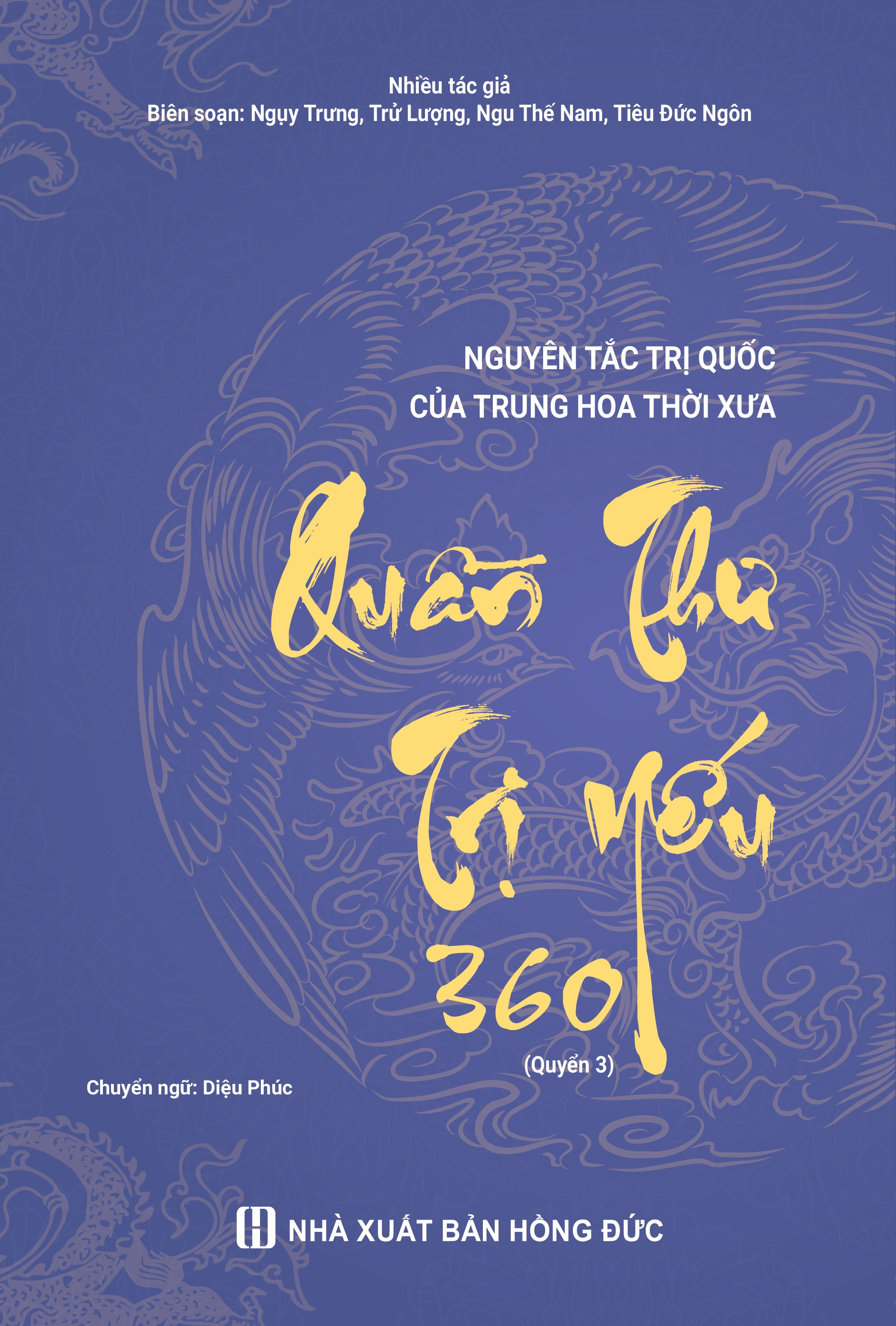 Nhiều tác giả Biên soạn: Ngụy Trƣng, Trử Lƣợng, Ngu Thế Nam, Tiêu Đức Ngôn QUẦN THƯ TRỊ YẾU 360 NGUYÊN TẮC TRỊ QUỐC CỦA TRUNG HOA THỜI XƯA (Quyển 3) Chuyển ngữ: Diệu Phúc NHÀ XUẤT BẢN HỒNG ĐỨCQUẦN THƢ TRỊ YẾU 360 – QUYỂN 3 MỤC LỤC QUẦN THƢ TRỊ YẾU 360 ....................................................... 17 CHƢƠNG I: ĐƢỜNG LỐI LÃNH ĐẠO CỦA BẬC QUÂN VƢƠNG ..................................................................................... 23 1. TU THÂN ........................................................................... 24 A. Sứ mệnh. ......................................................................... 24 B. Giới tham. ....................................................................... 27 C. Cần kiệm. ........................................................................ 32 C. Kiềm chế nóng giận. ....................................................... 33 D. Hƣớng thiện. ................................................................... 36 E. Sửa chữa sai lầm. ............................................................ 38 2. KÍNH YÊU NGƢỜI THÂN ............................................... 41 A. Tổng quát ........................................................................ 41 B. Hiếu thảo với cha mẹ ...................................................... 41 C. Khuyên dạy con .............................................................. 43 D. Mối quan hệ vợ chồng .................................................... 47 3. KIỂM ĐIỂM BẢN THÂN ................................................. 48 4. TRỌNG DỤNG NHÂN TÀI .............................................. 55 5. TIẾP NHẬN LỜI KHUYÊN TỪ TRUNG THẦN ............ 64 6. NGĂN CHẶN VU KHỐNG VÀ HÀNH VI XẤU ÁC ..... 70 7. NHẠY CẢM VÀ SẮC BÉN .............................................. 78 CHƢƠNG II: NGHỆ THUẬT PHÒ TÁ CỦA CÁC ĐẠI THẦN84 3 QUẦN THƢ TRỊ YẾU 360 – QUYỂN 3 1. TẠO LẬP CHÍ KHÍ ............................................................ 85 2. TẬN TRUNG ...................................................................... 91 3. KHUYÊN CAN .................................................................. 95 4. TIẾN CỬ NGƢỜI CÓ ĐỨC TÀI ....................................... 98 CHƢƠNG III: TRÂN TRỌNG ĐỨC HẠNH ......................... 102 1. CHUỘNG ĐẠO ................................................................ 103 2. HIẾU THẢO VÀ CUNG KÍNH ....................................... 114 3. NHÂN TỪ VÀ CHÍNH NGHĨA ...................................... 123 4. CHÂN THÀNH VÀ ĐÁNG TIN CẬY ............................ 132 5. TỰ SỬA MÌNH ................................................................ 134 6. KHOAN DUNG................................................................ 137 7. KHIÊM TỐN .................................................................... 139 8. CẨN TRỌNG ................................................................... 144 9. KẾT GIAO BẠN HỮU .................................................... 150 10. PHƢƠNG PHÁP NÂNG CAO HỌC VẤN ................... 150 11. KIÊN TRÌ BỀN BỈ.......................................................... 156 12. ĐỐI NHÂN XỬ THẾ ..................................................... 157 CHƢƠNG IV: ĐIỀU HÀNH ĐẤT NƢỚC ............................. 163 1. TUÂN THỦ PHÉP TẮC .................................................. 164 2. GIÁO HÓA ....................................................................... 178 3. ĐÁNH GIÁ CON NGƢỜI ............................................... 189 4. BỔ NHIỆM ....................................................................... 195 5. HẾT LÒNG VÌ VIỆC CÔNG ........................................... 207 6. THƢƠNG DÂN ................................................................ 213 4 QUẦN THƢ TRỊ YẾU 360 – QUYỂN 3 7. KỶ CƢƠNG PHÉP NƢỚC .............................................. 221 8. LỄ NGHI VÀ ÂM NHẠC ................................................ 232 9. AN SINH XÃ HỘI............................................................ 243 10. HỌC THEO NGƢỜI XƢA ............................................ 247 11. THƢỞNG PHẠT ............................................................ 252 12. PHÁP LUẬT ................................................................... 253 13. VIỆC DỤNG BINH ........................................................ 264 CHƢƠNG V: KÍNH CẨN VÀ THẬN TRỌNG ..................... 275 1. PHÒNG NGỪA ................................................................ 276 2. PHONG TỤC TẬP QUÁN ............................................... 279 3. DẸP YÊN ĐỘNG LOẠN ................................................. 289 4. BÀI HỌC CẢNH GIÁC ................................................... 297 5. ĐỐI NHÂN XỬ THẾ ....................................................... 306 6. THẬN TRỌNG TỪ ĐẦU CHÍ CUỐI .............................. 313 CHƢƠNG VI: SÁNG SUỐT ................................................... 315 1. CHÍNH - TÀ ..................................................................... 316 2. NGUYỆN VỌNG CỦA NHÂN DÂN ............................. 320 3. TÀI NĂNG VÀ ĐỨC HẠNH .......................................... 321 4. TẠO BÈ KẾT ĐẢNG ....................................................... 322 5. NHẬN BIẾT SỰ VIỆC .................................................... 322 6. NHÂN QUẢ ..................................................................... 330 BẢNG CHÚ GIẢI1 .................................................................. 337 TÀI LIỆU THAM KHẢO ........................................................ 352 5 QUẦN THƢ TRỊ YẾU 360 – QUYỂN 3 6 QUẦN THƢ TRỊ YẾU 360 – QUYỂN 3 QUẦN THƯ TRỊ YẾU 360 Quần Thƣ Trị Yếu 360 – Cuốn 3 đƣợc biên soạn dựa trên 360 đoạn trích lục của bộ sách Quần Thƣ Trị Yếu nguyên văn. Trung Tâm Giáo Dục Văn Hóa Trung Hoa - Malaysia tuyển chọn và biên dịch. Hoan nghênh sao in và lƣu thông, kính mong không tự ý sửa đổi nội dung. Đơn vị xuất bản: Hiệp Hội Giáo Dục Phật Đà Hồng Kông. In lần đầu, tháng 8 năm 2015. In lần hai, tháng 3 năm 2016. In lần ba, tháng 8 năm 2016. 7 QUẦN THƢ TRỊ YẾU 360 – QUYỂN 3 LỜI THƯA CÙNG ĐỘC GIẢ Kính thƣa Quý độc giả! Xin chào mọi ngƣời! Tuyển tập bộ sách [Quần Thư Trị Yếu 360] đã đón nhận sự quan tâm sâu rộng của mọi ngƣời và chúng tôi cũng nhận đƣợc sự cổ vũ và vô cùng cảm kích trƣớc sự nhiệt thành của quý độc giả. Với sự quan tâm chỉ dẫn của các vị sƣ trƣởng và thiện hữu, cùng với sự nỗ lực chung của các thành viên trong nhóm biên tập, tuyển tập thứ ba này cuối cùng đã ra đời. Tuy nhiên do chúng tôi đức mỏng trí cạn, khó tránh khỏi những điểm sai sót, chúng tôi sẽ kiểm tra và chỉnh sửa thêm nếu nhƣ nhận đƣợc ý kiến phản hồi của các vị nhân giả ở khắp nơi. Do tuyển tập [Quần Thư Trị Yếu 360] thƣờng xuyên cập nhật các phiên bản mới, các chƣ vị độc giả nếu muốn in ấn phát hành, xin hãy liên lạc với Trung Tâm Giáo Dục Văn Hóa Trung Hoa Malaysia để nhận đƣợc phiên bản mới nhất. Xin chân thành cảm ơn! Nhóm biên tập [Quần Thự Trị Yếu 360]. 8 QUẦN THƢ TRỊ YẾU 360 – QUYỂN 3 QUẦN THƯ TRỊ YẾU LỜI TỰA Bộ sách [Quần Thƣ Trị Yếu] đƣợc Đƣờng Thái Tông – Lý Thế Dân (599 – 649) hạ lệnh yêu cầu biên soạn vào đầu những năm Trinh Quán. Khi mới mƣời sáu tuổi, Thái Tông đã theo cha tòng quân, khởi nghĩa dẹp yên xã hội động loạn, đến hơn mƣời năm chinh chiến đằng đẵng. Sau khi lên ngôi vào năm hai mƣơi bảy tuổi, ngài dừng nghiệp binh để chấn hƣng sự nghiệp giáo dục – văn hóa và đặc biệt chú trọng đƣờng lối trị quốc, bình thiên hạ và mang lại sự phồn vinh cho đất nƣớc. Thái Tông dũng mãnh tài cao, có tài hùng biện, chỉ tiếc tuổi nhỏ đã phải tòng quân, bởi vậy học hành không đƣợc nhiều. Từ tấm gƣơng sai lầm dẫn đến diệt vong của nhà Tùy, ngài cảm nhận sâu sắc rằng, gây dựng cơ nghiệp vốn không dễ, mà để giữ vững thì càng khó hơn. Trong thời kỳ tại vị, ngài luôn luôn khích lệ chúng thần khuyên giải, chỉ ra những điểm bất cập trong quyết sách của triều đình và hạ lệnh cho các đại thần nhƣ Ngụy Trƣng, Ngu Thế Nam, v.v… thu thập các tƣ liệu lịch sử về việc trị vì đất nƣớc, để trích ra những tinh hoa trong việc tu thân – tề gia – trị quốc – bình thiên hạ từ Lục Thư, Tứ Sử, Bách Gia Chư Tử1 và tập hợp thành 1 Lục Thƣ bao gồm: Kinh Thi, Thượng Thư, Nghi Lễ, Nhạc Kinh, Kinh Dịch và Xuân Thu. Tứ Sử bao gồm: Sử Kí, Hán Thư, Hậu Hán Thư, Tam Quốc Chí. Bách Gia Chư 9 QUẦN THƢ TRỊ YẾU 360 – QUYỂN 3 sách. Bắt đầu từ Ngũ Đế2 cho đến triều đại nhà Tấn3, từ hơn 14.000 bộ sách và hơn 89.000 cuộn thƣ tịch cổ, đã chắt lọc đƣợc sáu mƣơi lăm loại điển tịch với tổng cộng hơn 50.000 từ. Đây quả thật là bộ điển tịch quý báu để trị quốc, nhƣ lão thần Ngụy Trƣng đã nói trong lời tựa của bộ sách: “Nếu dùng cho thời nay, xứng đáng là tấm gƣơng và để học tập từ lịch sử của cha ông. Khi truyền cho con cháu mai sau, ắt sẽ là bài học quý giá”. Thái Tông yêu thích kiến thức sâu rộng mà ngôn từ tinh giản của bộ sách, hàng ngày tay không rời sách, mà thốt lên rằng: “Để ta đƣợc soi lại sự tích xƣa mà xử trí với việc, đây là công của các khanh vậy!” Từ đây cho thấy, sự đóng góp của bộ sách này đối với thế nƣớc thái bình thịnh vƣợng của thời kỳ Trinh Quán chi trị mới to lớn nhƣờng nào! Bộ sách này đã trở thành bộ điển tịch quý báu mà các nhà chính trị cần đọc. Tử là những bài học về triết lý nổi bật trong suốt thời kỳ Xuân Thu và Chiến Quốc (770-221 TCN). 2 Năm vị đế vƣơng thời xƣa (2600 TCN): Hoàng Đế, Chuyên Húc, Đế Khốc, Đế Nghiêu và Đế Thuấn. 3 Triều đại Tấn (265-420). 10 QUẦN THƢ TRỊ YẾU 360 – QUYỂN 3 sáu mƣơi thời nhà Thanh, đƣợc ngƣời Nhật Bản trả về với Trung Quốc – nơi mà bộ sách vốn sinh ra. Nhà xuất bản Thƣơng Vụ Thƣợng Hải đã tập hợp thành bốn bộ sách và cùng với Đài Loan lần lƣợt in sao trực tiếp từ bản gốc và phát hành. Vào cuối năm 2010, Tịnh Không may mắn có đƣợc bộ sách này, đã xem đi xem lại, và hoan hỷ vô cùng, cảm nhận sâu sắc rằng giáo dục văn hóa của bậc Thánh Hiền xƣa kia đích thực có thể đem lại sự an định, hòa bình vĩnh viễn cho toàn thế giới. Điều quan trọng bậc nhất chính là bản thân ngƣời Trung Hoa phải thực sự nhận thức đƣợc văn hóa truyền thống, đoạn trừ hoài nghi để có đƣợc lòng tin. Văn hóa truyền thống của Thánh Hiền chân thật là sự hiển lộ tự tính của tất cả chúng sinh, vƣợt trên cả thời gian và không gian mà vẫn còn nguyên giá trị. 11 QUẦN THƢ TRỊ YẾU 360 – QUYỂN 3 Khổng Tử từng nói: “Chỉ thuật lại chứ đâu tự sáng tác, ta tin và yêu mến lời dạy của tiên tổ”. 12 QUẦN THƢ TRỊ YẾU 360 – QUYỂN 3 Không hiểu sâu sắc rằng, sự xuất hiện trở lại của bộ sách [Quần Thƣ Trị Yếu] thực sự có sứ mạng thiêng liêng của chính nó, nên đã hoan hỷ ủy thác cho Thƣ Cục Thế Giới in sao và lƣu thông 10.000 bộ, với dự định tặng cho ba miền ở hai bờ eo biển (Trung Quốc, Hồng Kông và Ma Cao, Đài Loan) và các nƣớc, các đảng, các vị lãnh đạo các cấp trên thế giới cùng học tập, nhƣ vậy một xã hội hài hòa và thế giới đại đồng sẽ không còn xa nữa. Nay vui mừng khi thấy [Quần Thƣ Trị Yếu] sắp đƣợc lƣu thông trở lại, cùng lời đề nghị của nhân giả Diêm Sơ mà kính cẩn có vài lời tựa để biểu đạt lời tùy hỉ tán thán. Tịnh Không, Ngày 28 tháng 12 năm 2010, Hồng Kông. 13 QUẦN THƢ TRỊ YẾU 360 – QUYỂN 3 QUẦN THƯ TRỊ YẾU 360 LỜI TỰA Bộ sách [Quần Thƣ Trị Yếu] đƣợc tập hợp từ trí huệ, phƣơng pháp, kinh nghiệm và thành quả trong việc tu thân – tề gia – trị quốc – bình thiên hạ của bậc thánh nhân, tiên vƣơng thời xƣa và cũng là kết tinh văn hóa đƣợc tích lũy từ sự khảo nghiệm qua hàng nghìn năm. Bộ điển tịch quý báu này ngoài việc giúp Đƣờng Thái Tông mở ra thời đại Trinh Quán chi trị, đặt nền móng cho sự thịnh vƣợng kéo dài ba trăm năm của nƣớc Đại Đƣờng; còn có thể đem lại kinh nghiệm trân quý cho các nhà lãnh đạo các cấp ngày nay. Không chỉ có vậy, đối với đại chúng xã hội ở các lĩnh vực khác nhau, thân phận khác nhau; bộ sách này cũng nhƣ suối nguồn trí huệ mà làm cho thân tâm an lạc, gia đình hạnh phúc, sự nghiệp tiếp nối bền lâu. Đạo Sƣ của Trung Tâm – Lão giáo sƣ Thích Tịnh Không, mỗi niệm đều không ngừng quan tâm đến sự kế thừa của văn hóa Trung Hoa. Vào cuối năm 2010, may mắn nhờ sự che chở của tổ tiên, bộ điển tịch quý báu này cuối cùng đƣợc tặng vào tay của Lão giáo sƣ. Ông cụ hiểu sâu sắc rằng, bộ sách này chính là liều thuốc tốt để giải quyết các vấn đề xã hội ngày nay, mà vui sƣớng vô bờ, lập tức ủy thác cho Thƣ Cục Thế Giới in sao lại và lƣu hành. Vào năm 2011, khi Đạo Sƣ đến thăm Malaysia và thăm thủ tƣớng Dato‟ Sri Mohd Najib 14 QUẦN THƢ TRỊ YẾU 360 – QUYỂN 3 Razak cùng cựu thủ tƣớng Mahathir Mohamad, có giới thiệu sơ lƣợc về nội dung của bộ sách [Quần Thƣ Trị Yếu], hai vị trƣởng bối thể hiện hết sức mong muốn đƣợc đọc bản dịch tiếng Anh. Bởi vậy, Đạo Sƣ nghĩ đến việc có thể trích lục từ [Quần Thƣ Trị Yếu], chọn ra ba trăm sáu mƣơi đoạn trích để dịch ra tiếng bạch thoại và các ngôn ngữ trên thế giới để thuận tiện cho đại chúng xem đọc mỗi ngày. Đạo Sƣ đã giao nhiệm vụ này cho Trung Tâm và đây chính là nhân duyên để Trung Tâm biên tập bộ sách [Quần Thư Trị Yếu 360]. Đạo Sƣ dự kiến trong những năm tới, mỗi năm sẽ chọn ra ba trăm sáu mƣơi đoạn trích từ [Quần Thƣ Trị Yếu], đồng thời dịch thành văn tự, ngôn ngữ của các nƣớc và lƣu thông trên toàn thế giới. Đạo Sƣ tin rằng, đây chính là cống hiến lớn nhất của Trung Quốc đối với nền hòa bình của toàn thế giới. [Trị Yếu] đƣợc đúc rút từ Kinh, Sử, Tử (Bách Gia Chư Tử), tổng cộng sáu mƣơi sáu bộ sách từ năm mƣơi cuốn điển tịch. Mục lục của bộ sách này cũng đƣợc lần lƣợt sắp xếp theo thƣ mục của Kinh – Sử – Tử, nhƣ: Chu Dịch, Sử Ký, Lục Thao, v.v…. Bộ sách [Quần Thư Trị Yếu 360] mà Trung Tâm biên dịch từ bộ sách nguyên bản hoàn chỉnh và đƣợc khái quát thành sáu mục đại cƣơng: Quân Đạo (đƣờng lối lãnh đạo của bậc quân vƣơng), Thần Thuật (nghệ thuật phò tá của các đại thần), Quý Đức (trân trọng đức hạnh), Vi Chính (điều hành đất nƣớc), Kính Thận (kính cẩn và thận trọng), Minh Biện (sáng suốt). Trong mỗi mục đại cƣơng lại quy nạp những điểm quan trọng tƣơng quan mà [Trị 15 QUẦN THƢ TRỊ YẾU 360 – QUYỂN 3 Yếu] phân tích thành mục lục chi tiết. Hi vọng rằng cách sắp xếp của bộ sách có thể giúp cho bạn đọc tiếp nhận đƣợc tinh thần của bộ sách [Quần Thƣ Trị Yếu] hoàn chỉnh. Khi công tác biên dịch bộ sách [Quần Thư Trị Yếu 360] vừa đƣợc bắt đầu, chúng tôi đã nhận đƣợc sự trợ giúp của rất nhiều nhân giả chí sĩ từ Australia, Trung Quốc Đại Lục, khu vực Hồng Kông và Đài Loan, Singapore, Anh Quốc, Mỹ cùng với Malaysia; nhân đây xin gửi tới lòng biết ơn chân thành. Do đức hạnh và tri thức của nhóm biên tập của Trung Tâm có hạn, bộ sách này chắc chắn còn rất nhiều sơ suất, kính mong chƣ vị nhân giả không ngại vất vả mà chỉ dạy. Chúng tôi xin thành tâm chúc phúc đại chúng dƣới sự dẫn dắt trí huệ của bậc Thánh Hiền cổ xƣa đều đƣợc thân tâm hài hòa, gia đình hạnh phúc hòa thuận, sự nghiệp thuận hòa. Đồng thời hi vọng rằng bộ sách này có thể giúp cho xã hội hóa giải xung đột, chấm dứt đối lập, hƣớng tới một thế giới đại đồng an định – hạnh phúc – viên mãn – hòa bình. Hãy để chúng ta nắm tay nhau, cùng mang lại sự hài hòa. Trung tâm Giáo dục Văn hóa Trung Hoa, Malaysia, Kính cẩn đề tựa. Ngày 12 tháng 7 năm 2015. 16 QUẦN THƢ TRỊ YẾU 360 – QUYỂN 3 QUẦN THƯ TRỊ YẾU 360 Quyển 3 KHÁI QUÁT Bộ sách [Quần Thƣ Trị Yếu] (dƣới đây gọi tắt là Trị Yếu), đƣợc trích lục từ Kinh, Sử, Tử. Bộ nguyên bản hiện đang đƣợc lƣu giữ của [Trị Yếu] có bản sao đƣợc lƣu trong Văn khố Kanazawa, do tƣớng quân đời thứ 5 – ngài Hōjō Sanetoki (hay còn gọi là Kanezawa Sanetoki) của thời đại Mạc phủ Kamakura sáng lập, đƣợc gọi tắt là [Bản Văn khố Kanazawa]; bản Suruga in chữ đồng vào năm Genna thứ hai – Nhật Bản (1616), gọi tắt là [Bản Genna]; bắt đầu hiệu đính từ năm đầu thời Tenmei (1781), cho đến năm Tenmei thứ sáu (1786) thì hoàn thành và xuất bản lƣu hành trở lại, gọi tắt là [Bản Tenmei]; vào những năm Dân Quốc, nhà xuất bản Thƣơng Vụ Thƣợng Hải trên cơ sở bản Tenmei đã hiệu đính và tái bản, gọi tắt là [Bản Thƣơng Vụ]. Trong mục lục bản Genna và bản Tenmei, tổng cộng có sáu mƣơi lăm bộ, cuốn 46 của bản Văn khố Kanazawa lại có bài “Thời Vụ Luận”, nội dung lại chính là hai đoạn cuối cùng của “Thể Luận” trong cuốn 48 của bản Genna và bản Tenmei; bởi vậy số lƣợng điển tịch mà [Trị Yếu] căn cứ là sáu mƣơi sáu bộ sách trong năm mƣơi bộ điển 17 QUẦN THƢ TRỊ YẾU 360 – QUYỂN 3 tịch, gồm có: Chu Dịch (Kinh Dịch), Thƣợng Thƣ, Mao Thi (Kinh Thi), Xuân Thu Tả Thị Truyện (Tả Truyện), Lễ Kí, Chu Lễ, Chu Thƣ, Quốc Ngữ, Hàn Thi Ngoại Truyện, Hiếu Kinh, Luận Ngữ, Khổng Tử Gia Ngữ, Sử Kí, Ngô Việt Xuân Thu, Hán Thƣ, Hậu Hán Thƣ, Ngụy Chí, Thục Chí, Ngô Trí, Tấn Thƣ, Lục Thao, Âm Mƣu, Dục Tử, Quản Tử, Yến Tử, Tƣ Mã Pháp, Tôn Tử, Lão Tử, Hạt Quan Tử, Liệt Tử, Mặc Tử, Văn Tử, Tăng Tử, Ngô Tử, Thƣơng Quân Tử, Thi Tử, Thân Tử, Mạnh Tử, Thận Tử, Doãn Văn Tử, Trang Tử, Úy Liêu Tử, Tôn Khanh Tử, Lã Thị Xuân Thu, Hàn Tử, Tam Lƣợc, Tân Ngữ, Giả Tử, Hoài Nam Tử, Diêm Thiết Luận, Tân Tự, Thuyết Uyển, Hoàn Tử Tân Luận, Tiềm Phu Luận, Thôi Thực Chính Luận, Xƣơng Ngôn, Thân Giám, Trung Luận, Điển Luận, Thời Vụ Luận, Lƣu Dực Chính Luận, Tƣởng Tử, Chính Yếu Luận, Thể Luận, Điển Luận, Phó Tử, Viên Tử Thƣ, Bão Phác Tử. Sáu mƣơi sáu bộ nguyên tác đƣợc các đại thần nhƣ Ngụy Trƣng, v.v… thời đầu nhà Đƣờng căn cứ và biên tập nên bộ sách [Quần Thƣ Trị Yếu] đều là những kinh điển ra đời từ trƣớc thời đại Trinh Quán. Một số chữ viết đƣợc dùng trong những điển tịch này có thể có đôi chỗ khác biệt so với các điển tịch tƣơng ứng đƣợc xuất bản ngày nay. Ví dụ nhƣ, trong “Luận Ngữ”, câu nói mà hầu hết đại chúng ngày nay đều biết: “Tam nhân hành, tất hữu ngã sƣ yên”, còn bản “Luận Ngữ” mà [Trị Yếu] trích lục lại là: “Ngã tam nhân hành, tất đắc ngã sƣ yên” (Khi ta cùng chung sống với người, lời nói và cử chỉ của họ, nhất định có điều để ta học tập và noi theo.). 18 QUẦN THƢ TRỊ YẾU 360 – QUYỂN 3 Đây cũng lại là một giá trị văn hóa nữa đáng đƣợc chú trọng của [Trị Yếu], bộ sách đã bảo lƣu đƣợc diện mạo nguyên sơ và hoàn chỉnh của các điển tịch cổ thời đầu nhà Đƣờng. Nguyên văn trích lục của tuyển tập bộ sách [Quần Thư Trị Yếu 360] đều đƣợc trích từ bản Tenmei, đồng thời cũng tham khảo bản lƣu hành của bản Thƣơng Vụ và các điển tịch liên quan. Ba trăm sáu mƣơi câu kinh văn trích lục của bộ sách [Quần Thư Trị Yếu 360] mà Trung Tâm tuyển chọn, tất cả đều chiểu theo nguyên văn của [Trị Yếu], ngoài ra có sao chép tiểu chú giải ở trong đó, và sao chép nội dung cuối trang của bản Tenmei cũng nhƣ nội dung hiệu đính của bản Thƣơng Vụ. Phƣơng thức trích lục nguyên văn sáu mƣơi sáu bộ điển tịch của [Trị Yếu], là lựa chọn các đoạn văn trong đó, sau đó xử lý cắt gọn thêm những câu từ đƣợc trích lục. Ví dụ nhƣ cuốn [Lễ Vận Đại Đồng Thiên], bộ sách này đƣợc đúc kết thành câu kinh nhƣ sau: “Đại đạo chi hành dã, thiên hạ vi công. Tuyển hiền dữ năng. Cố nhân bất độc thân kỳ thân, bất độc tử kỳ tử, sử lão hữu sở chung, ấu hữu sở trưởng, quan quả cô độc phế tật giả, giai hữu sở dưỡng. Thị cố mưu bế nhi bất hưng, đạo thiết loạn tặc nhi bất tác. Thị vị đại đồng” (Việc thực thi đạo lý lớn, thiên hạ này là của tất cả ngƣời trong thiên hạ. Lựa chọn ngƣời có đức tài để trị vì thiên hạ. Không chỉ coi ngƣời thân của mình mới là ngƣời thân thích, không chỉ xem con cháu của mình mới là con cháu, để ngƣời già có nơi nƣơng tựa, để trẻ em đƣợc hƣởng nền giáo dục tốt đẹp, ngƣời cô quả và ngƣời tật 19 QUẦN THƢ TRỊ YẾU 360 – QUYỂN 3 bệnh đều có nơi mà an dƣỡng. Nếu đƣợc nhƣ vậy, âm mƣu có rồi sẽ bị chế ngự mà tự tan rã, nạn đạo tặc cƣớp bóc sẽ không còn. Đó đƣợc gọi là Đại Đồng). Nếu ngƣời đọc muốn tìm hiểu sâu hơn nữa đối với sáu mƣơi sáu bộ sách, vẫn cần xem đọc toàn văn của bộ điển tịch. Bộ sách lƣu truyền cho đến nay, vẫn còn thiếu cuốn 4 - Xuân Thu Tả Thị Truyện (thƣợng), cuốn 13 – Hán Thư 1, cuốn 20 – Hán Thư 8. Để bù đắp sự khiếm khuyết này, trong khi biên tập cuốn sách [Quần Thư Trị Yếu 360 – Quyển 3] này, ngoài việc trích lục từ nguyên văn vốn có của [Trị Yếu], chúng tôi còn lựa chọn chắt lọc những đoạn văn quan trọng và đặc sắc từ bộ sách Xuân Thu Tả Thị Truyện, Hán Thƣ còn thiếu của bộ sách [Trị Yếu] đang đƣợc lƣu giữ. II. THỂ CHỮ VÀ KIỂU CHỮ Văn tự mà bộ sách này sử dụng là chữ Hán thể chữ khải. Đối với thể chữ khắc mộc bản trong nguyên văn, nhƣ: 已己巳, 曰日, v.v… tất cả đều đƣợc cải chính theo nghĩa của văn tự. Những chữ dị thể trong nguyên văn, trừ tên ngƣời, địa danh, về cơ bản đều theo nguyên tắc số đông và tập tục thói quen, mà chuyển đổi thành chữ hiện đại thƣờng dùng. Số ít những chữ thông dụng cũng sửa thành chữ hiện đại thƣờng dùng. Nay xin liệt kê những chữ đã sửa nhƣ sau (những chữ đặt trong dấu ngoặc đƣợc trích từ nguyên văn của bản Tenmei, chữ đứng trƣớc dấu ngoặc là chữ đƣợc dùng trong bộ sách này): 20 QUẦN THƢ TRỊ YẾU 360 – QUYỂN 3 III.  DẤU CÂBộ sách [Quần Thƣ Trị Yếu] trong bản Văn khố Kanazawa và bản Genna không có dấu ngắt câu, toàn bộ dấu ngắt câu trong bản Tenmei đều dùng dấu “、” để ngắt câu. Dấu câu trong bộ sách này chủ yếu tham khảo từ bản Tenmei, một số chỗ căn cứ vào bản Thƣơng Vụ hoặc bản đọc của những thƣ tịch chọn trích dẫn để ngắt câu, tổng thể bộ sách sử dụng dấu câu hiện hành để đánh dấu. IV.  CHÚ THÍCH VÀ NGUYÊN TẮC DỊCH THUẬT. Chú thích cho bộ sách này với mong muốn đơn giản mà tinh túy. Nếu tiểu chú thích đã có giải thích cho những từ trong nguyên văn, về nguyên tắc sẽ không liệt kê lại trong phần chú thích. Nội dung dịch thuật áp dụng phƣơng pháp kết hợp giữa dịch trực tiếp và dịch ý. Sau khi dịch xong, nếu cảm thấy vẫn chƣa viên mãn, thì sẽ phát triển thêm ở sau nội dung biên dịch, để ngƣời đọc 21 QUẦN THƢ TRỊ YẾU 360 – QUYỂN 3 có thể thâm nhập sâu hơn tinh thần của bậc Thánh Hiền thời xƣa. V.  CHÚ THÍCH LÊN KHUÔN IN. Bộ sách này đƣợc chia thành ba phần: nguyên văn, chú thích và tiếng bạch thoại. Phần tiểu chú thích trong nguyên văn, vẫn thể hiện dƣới dạng chú thích nhỏ trong đoạn trích; nội dung hiệu đính ở cuối trang trong bản Tenmei, nay sửa và chèn vào trong nguyên văn, và cũng thể hiện dƣới dạng hai dòng kèm chú thích và để phân biệt, nội dung hiệu đính sẽ đƣợc đặt trong dấu ngoặc. Nhóm biên tập [Quần Thƣ Trị Yếu 360], Kính cẩn. Ngày 12 tháng 7 năm 2015. 22 QUẦN THƢ TRỊ YẾU 360 – QUYỂN 3 CHƯƠNG I: QUÂN ĐẠO [ĐƯỜNG LỐI LÃNH ĐẠO CỦA BẬC QUÂN VƯƠNG] 23 QUẦN THƢ TRỊ YẾU 360 – QUYỂN 3 1. TU THÂN A. Sứ mệnh. ~ 1 ~ 《洪範》曰：『天子作民父母，為天下王。』聖人取類以正名，而謂君為『父母』，明仁愛德讓，王道之本也。 Việt ngữ: Trong [Thƣợng Thƣ ∙ Hồng Phạm] có nói : “Bậc thiên tử phải có thể làm cha mẹ của thần dân và là nơi để thiên hạ quy tụ về.” Bậc thánh nhân dùng lối xƣng hô thế này để chỉnh đốn danh phận, mà tôn xƣng quân chủ là „cha mẹ‟, để bày tỏ rằng lòng khoan dung nhân từ và đức độ khiêm cung chính là cội gốc trong đƣờng lối trị vì của bậc quân vƣơng. (Cuốn 14. Hán Thư – Tập 2) ~ 2 ~ 聖人之從事也，所由異路而同歸，其存亡定傾若一，志不忘乎欲利人也。……聖人之心，日夜不忘乎欲利人，其澤之所及亦遠也。 Việt ngữ: Khi hành động, đƣờng lối của bậc thánh nhân tuy có khác nhƣng chung một mục tiêu. Mục đích của họ về 24 QUẦN THƢ TRỊ YẾU 360 – QUYỂN 3 việc khiến cho đất nƣớc đang bên bờ của sự diệt vong đƣợc tiếp tục tồn tại và khiến cho đất nƣớc sắp sửa bị lật nhào đƣợc an định trở lại là không khác biệt. Tâm trí luôn không quên phải làm điều lợi ích cho nhân dân…. Tâm cảnh của bậc Thánh Hiền ngày đêm đều không quên mang lại lợi ích cho ngƣời. Bởi vậy, nơi mà ân đức của họ đƣợc trải đến cũng rất xa và rộng.  (Cuốn 35. Văn Tử) ~ 3 ~ 道也者，福之本也；祥也者，福之榮也。無道者，必禍之本；不祥者，必失福之榮矣。故行而不緣道者，其言也必不顧義矣。故紂自謂天王也，而桀自謂天子也，已滅之後，民以罵也。以此觀之，則位不足以為尊，而號不足以為榮矣。故君子之貴也，士民貴之，故謂之貴；故君子之富也，士民樂之，故謂之富。故君子之貴也，與民以福，故士民貴之；故君子之富也，與民以財，故士民樂之。 Việt ngữ: Đạo nghĩa là gốc rễ của phúc đức4 và điềm lành là sự hiển lộ của phúc đức. Nếu không thực hành đạo nghĩa, đó chắc chắn là căn nguyên của những hậu họa phải gánh chịu; điềm không lành, đó nhất định là biểu hiện của việc đánh mất phúc đức. Do đó, khi hành vi không tuân theo  
4 Phúc đức ở đây có nghĩa là phúc lành đƣợc sinh ra từ những việc làm tốt đẹp. 25 QUẦN THƢ TRỊ YẾU 360 – QUYỂN 3 chính đạo, vậy thì lời lẽ cũng nhất định không giữ gìn nhân nghĩa. Cho nên, dẫu Thƣơng Trụ tự xƣng là thiên vƣơng và Hạ Kiệt tự xƣng là thiên tử, nhƣng sau khi bị diệt vong, nhân dân vẫn còn đó lời nguyền rủa. Từ đây thấy rằng, có địa vị cũng chƣa đủ khiến ta trở nên tôn quý và tƣớc vị cũng không đủ khiến ta vì thế mà đƣợc hiển vinh. Bởi vậy, sự tôn quý của bậc quân chủ chính là thần dân và nhân sĩ đều tôn trọng họ, đó mới xứng là điều tôn quý; sự giàu có của bậc quân chủ chính là thần dân và nhân sĩ đều yêu mến họ, đó mới xứng là sự giàu có. Do vậy, sự tôn quý của bậc quân chủ nằm ở việc đem lại hạnh phúc cho muôn dân, từ đó thần dân sẽ tôn trọng họ; sự giàu có của bậc quân chủ nằm ở việc ban cho nhân dân đời sống sung túc, từ đó thần dân sẽ yêu mến họ. (Cuốn 40. Giả Tử) ~ 4 ~ 武王克殷，發鉅橋之粟，散鹿臺之錢；封比干之墓，Việt ngữ: Sau khi đánh đổ Ân - Thương5, Chu Vũ Vƣơng đem lƣơng thực ở Cự Kiều6 và kho báu ở Lộc Đài7 mà phân  
5 Sau khi Bàn Canh lên ngôi, ông quyết định dời đô từ thành Yêm sang đất Ân, từ đó đổi tên từ Thƣơng thành Ân. Bởi vậy, triều Thƣơng cũng đƣợc biết đến với tên gọi triều đại Ân hoặc triều đại Ân – Thƣơng. 26 QUẦN THƢ TRỊ YẾU 360 – QUYỂN 3 phát và cùng chia cho thƣờng dân, rồi lại vì Tỷ Can8 mà xây sửa lăng mộ và phóng thích Cơ Tử9 từ trong lao ngục. Ngài không phân biệt quan viên cũ hay ngƣời mới, miễn là bậc hiền tài thì liền thân cận. Đồ vật đƣợc tận dụng không nhất thiết phải là thứ mà ngài vốn có, ngƣời đƣợc trọng dụng không nhất định phải là ngƣời thân cận, vậy mà Vũ Vƣơng tự tại thong dong, cứ nhƣ thể những thứ đó và con ngƣời đó vốn là của chính ngài từ trƣớc vậy. Từ đây thấy rằng, chí hƣớng của bậc thánh nhân mới cao cả nhƣờng nào! (Cuốn 41. Hoài Nam Tử) B. Giới tham. ~ 5 ~ 罪莫大於可欲，好淫色也。禍莫大於不知足，富貴不能自禁止也。咎 6 Cự Kiều là kho thóc lúa khổng lồ đƣợc xây dựng bởi bạo chúa Trụ Vƣơng để cất chứa lƣơng thực có đƣợc từ việc bóc lột ngƣời dân. 7 Lộc Đài là lâu đài nguy nga tráng lệ đƣợc xây dựng bởi Trụ Vƣơng để cất chứa châu báu gấm lụa. 8Tỷ Can là chú của Trụ Vƣơng và là một trung thần – ngƣời đã bị Trụ Vƣơng xử tội chết khi ông cố gắng khuyên can Trụ Vƣơng chấm dứt hành vi bạo ngƣợc của mình. 9 Cơ Tử cũng là ngƣời chú của Trụ Vƣơng, ông bị tống vào lao ngục vì cố gắng khuyên can Trụ Vƣơng chấm dứt lối sống phóng đãng. 27 QUẦN THƢ TRỊ YẾU 360 – QUYỂN 3 Việt ngữ: Tội ác không gì lớn hơn tội hoang dâm phóng đãng, họa hại không gì lớn hơn sự không biết đủ và tội lỗi không gì lớn hơn lòng tham không biết chán. Bởi vậy, chỉ có sự giàu có từ việc biết đủ mới là sự giàu có bền lâu. (Cuốn 34. Lão Tử) ~ 6 ~ 今夫溜水足以溢壺榼，而江河不能實漏卮。故人心猶此也。自當以道術度量，食充虛，衣禦寒，則足以養七尺之形矣。若無道術度量，則萬乘之勢，不足以為尊，天下之富，不足以為樂矣。 Việt ngữ: Ngày nay, nƣớc nhỏ xuống từ mái hiên nhà có thể chứa đầy ấm nƣớc, vậy mà nƣớc từ dòng sông lớn lại chẳng thể đổ đầy bình rƣợu bị rò gỉ, lòng ngƣời cũng tựa thể nhƣ vậy. Phải nên lấy nhân nghĩa đạo đức để cân bằng và kiểm soát bản thân, đồ ăn thức uống có thể khiến no bụng, áo quần có thể ngăn cơn giá rét, những thứ này cũng đủ để nuôi dƣỡng và che chở tấm thân bảy thƣớc. Nhƣng nếu không dùng chuẩn mực đạo đức để cân bằng và kiểm soát bản thân, vậy thì dẫu có nắm đƣợc quyền thế của bậc thiên tử cũng sẽ không cảm 28 QUẦN THƢ TRỊ YẾU 360 – QUYỂN 3 thấy tôn quý và dù có đƣợc tài sản của cả thiên hạ cũng sẽ không cảm thấy mãn nguyện. (Cuốn 41. Hoài Nam Tử) ~ 7 ~ 目悅五色，口欲滋味，耳淫五聲。七竅交爭，以害一性，日引邪欲，竭其天和。身且不能治，奈天下何！ Việt ngữ: Đôi mắt ƣa thích muôn màu rực rỡ, miệng thì ham mê mỹ vị, đôi tai lại chìm đắm trong âm nhạc. Khi thất khiếu (tai, mắt, mũi, miệng) đan xen và cùng theo đuổi hƣởng thụ, rồi sẽ tổn hại đến thiên tính của con ngƣời, ngày ngày đều bị điều tà ác và dục vọng lôi cuốn, nguyên khí trong cơ thể chính mình sẽ bị bào mòn cho đến cạn kiệt. Đến chính bản thân mình còn không thể điều hòa và gìn giữ, vậy sao có thể trị vì thiên hạ đây! (Cuốn 35. Văn Tử.) ~ 8 ~ 夫美也者，上下外內，小大遠邇，皆無害焉，故曰美也。若於目觀則美，於目則美，德則不也。財用則匱，是聚民利以自封而瘠民也，胡美之為？封，厚也。胡，何。何以為美。夫君國	安得獨肥，言將有患。 
者，將民之與處，民實瘠，君安的肥？Việt ngữ: 29 QUẦN THƢ TRỊ YẾU 360 – QUYỂN 3 Vẻ đẹp là đối với trên dƣới, trong ngoài, lớn nhỏ, xa gần đều không phƣơng hại đến. Nhƣ vậy mới xứng là vẻ đẹp chân thật. Nếu đôi mắt hƣớng đến sự đẹp đẽ, rồi vì thế mà hao tổn tiền tài, đây chính là vơ vét tài sản của muôn dân để bản thân đƣợc giàu có nhƣng lại khiến họ khốn cùng, sao có thể xem là vẻ đẹp cho đƣợc? Thân làm bậc quân vƣơng trị vì đất nƣớc, phải đồng kham cộng khổ cùng muôn dân, khi ngƣời dân còn nghèo khổ, bậc quân vƣơng sao có thể hƣởng thụ giàu sang? (ý muốn nói nhất định sẽ có tai họa.) (Cuốn 8. Quốc Ngữ.) ~ 9 ~ 天下之害，莫甚於女飾。上之人不節其耳目之欲，作資）；婢妾之服，兼四海之珍。縱欲者無窮，用力者有盡；用有盡之力，逞無窮之欲，此漢靈之所以失其民也。上欲無節，眾下肆情，淫奓並興，而百姓受其殃毒矣。 Việt ngữ: Trong những điều nguy hại đối với thiên hạ, không gì nghiêm trọng bằng việc quân vƣơng để phụ nữ nơi hậu cung phục sức tô điểm quá mức. Nếu quân vƣơng không tiết chế dục vọng của tai mắt, khả năng sáng tạo của thiên hạ sẽ bị bào mòn, vật phẩm hiếm lạ trong thiên hạ cũng sẽ cạn kiệt. Đồ trang sức cho mái đầu của 30 QUẦN THƢ TRỊ YẾU 360 – QUYỂN 3 phụ nữ nơi hậu cung tiêu tốn đến cả nghìn vàng và áo quần của tỳ thiếp thì bằng cả châu báu trong khắp thiên hạ. Dục vọng của ngƣời phóng túng là vô cùng mà vật lực của muôn dân lại có hạn, đem vật lực có hạn để thỏa mãn dục vọng vô tận, đây chính là nguyên nhân khiến Hán Linh Đế đánh mất lòng dân. Khi ngƣời ở trên không tiết chế dục vọng, kẻ ở dƣới lại phóng đãng xa hoa, từ đó nếp sống hoang dâm và xa xỉ cùng trỗi dậy, trăm họ tất sẽ chịu cảnh tai ƣơng và họa hại. (Cuốn 49. Phó Tử.) ~ 10 ~ 齊景公使使於楚，楚王與之上九重之臺，顧使者曰：『齊亦有臺若此者乎？』使者曰：『吾君有治位之堂，土階三尺，茅茨不剪，采桷不斲，猶以為為之者勞，居之者泰。吾君惡有若此者乎？』於是楚王怉如也。 Việt ngữ: Tề Cảnh Công cử sứ giả đến nƣớc Sở, khi Sở Vƣơng và vị sứ giả cùng lên tòa tháp cao chín tầng, ông liền quay ngƣời và nói với vị sứ giả rằng: - Nƣớc Tề cũng có tòa tháp thế này chứ? Vị sứ giả trả lời: - Quốc vƣơng của chúng tôi có triều đƣờng để xử lý chính sự, trƣớc triều đƣờng chỉ có bậc thềm cao ba 31 QUẦN THƢ TRỊ YẾU 360 – QUYỂN 3 thƣớc đắp bằng đất và mái lợp cỏ tranh không đƣợc cắt tỉa gọn gàng, kèo nhà gỗ sồi cũng không đƣợc trạm khắc trang trí. Nhƣng ngài vẫn nghĩ rằng những ngƣời xây dựng nên triều đƣờng thật quá vất vả, còn ngƣời sống trong đó lại quá an nhàn. Quốc vƣơng của chúng tôi sao có đƣợc tòa tháp cao và đẹp thế này chứ? Sở Vƣơng sau khi nghe xong liền tỏ vẻ bất an. (Cuốn 8. Hàn Thi Ngoại Truyện.) C. Cần kiệm. ~ 11 ~ 聖人卑宮室而高道德，惡衣服而勤仁義。不損其行以好（ 好 作 增 ）其容，不虧其德以飾其身。國不興不事之功，家不藏不用之器。 Việt ngữ: Bậc thánh nhân ở trong ngôi nhà tuềnh toàng sơ sài, nhƣng lại trân trọng đạo đức; áo quần thƣờng ngày giản dị chất phác, nhƣng lại tận lực với việc thực hành nhân nghĩa. Họ không tổn hại đức hạnh để tăng ánh hào quang của vẻ bề ngoài và cũng không từ bỏ đạo đức để khiến bản thân đƣợc hào nhoáng. Đất nƣớc không kêu gọi sức dân để đi làm những việc vô ích đối với trăm họ, trong nhà của bậc quân chủ cũng không cất giữ vật phẩm hào nhoáng mà vô dụng. (Cuốn 40. Tân Ngữ.) 32 QUẦN THƢ TRỊ YẾU 360 – QUYỂN 3 ~ 12 ~ 子曰：『禹，吾無間然矣。菲飲食，而致孝乎鬼冕，冠名也。 Việt ngữ: Khổng Tử từng nói: “Đối với vua Vũ, ta thật không thể tìm đƣợc khuyết điểm của ông để mà chê trách. Vua Vũ bản thân ăn uống đạm bạc, nhƣng đồ cúng tế lại thịnh soạn và thanh tịnh, ông hết lòng hiếu kính với tổ tiên; áo quần thƣờng ngày của bản thân thì rất sơ sài, nhƣng lễ phục lúc lâm triều và khi tế lễ lại vô cùng trang nghiêm; cung thất của chính mình thấp nhỏ tuềnh toàng nhƣng lại vì ngƣời dân mà ra sức xây sửa kênh mƣơng tƣới tiêu. Đối với vua Vũ, ta đúng là không thể tìm ra khuyết điểm của ông để có thể phê phán nữa rồi.” (Cuốn 9. Luận Ngữ.) C. Trừng phẫn [Kiềm chế nóng giận]. ~ 13 ~ 之，使人當器之，無責備於一夫也。 Việt ngữ: 33 QUẦN THƢ TRỊ YẾU 360 – QUYỂN 3 Đối với kẻ ngu muội và ƣơng ngạnh, đừng nên cáu giận hay chán ghét (phải nên nhẫn nại mà gợi mở cho họ). Đối với bất kỳ ai, đều không đƣợc cầu toàn mà trách cứ (việc dùng ngƣời phải nên phát huy sở trƣờng của họ, cũng nhƣ giúp họ cải thiện điểm yếu của mình). (Cuốn 2. Thượng Thư) ~ 14 ~ 上無忿怒之志（志作毒），下無伏怨（怨舊作愆，改之）之患。故長利積，大功立，名成於前，德垂於後，治之至也。 Việt ngữ: Quân vƣơng không vì tức giận mà khiến tổn hại đến hạ thần và muôn dân. Cùng đạo lý đó, hạ thần và muôn dân cũng không vì nỗi uất ức dồn nén mà khiến quân vƣơng gặp cảnh gian nan khốn đốn. Từ đó, lợi ích bền lâu đƣợc tích tụ và sự nghiệp lớn lao đƣợc thiết lập, thanh danh thành tựu ở đời này, nhƣng tấm gƣơng đạo đức lại lƣu truyền cho nhiều đời sau. Đây là cảnh giới cao nhất trong việc trị vì thiên hạ. (Cuốn 40. Hàn Tử) ~ 15 ~ 臣有辭拙而意工，言逆而事順，可不恕之以直乎？乎？臣有守正以逆眾意，執法而違私志，可不恕之公34 QUẦN THƢ TRỊ YẾU 360 – QUYỂN 3 乎？臣有不曲己以求合，不耦世以取容，可不恕之以貞乎？臣有從側陋而進顯言，由卑賤而陳國事，可不恕之以難乎？臣有孤特而執節，分立而見毀，可不恕之以勁乎？此七恕者，所以進善接下之理也。 Có hạ thần không khéo diễn đạt nhƣng ý kiến của họ rất có giá trị, lời nói ra tuy không dễ nghe, nhƣng kiến nghị của họ có thể khiến công việc đƣợc thành tựu một cách thuận lợi, sao không thể nhìn nhận đức tính chính trực của họ mà đối đãi khoan dung? Có hạ thần mộc mạc chất phác, lời lẽ vụng về, vẻ bề ngoài rất đỗi bình thƣờng nhƣng trí tuệ lại sáng suốt, sao không thể nhìn nhận đức tính chất phác của họ mà đối đãi khoan dung? Có hạ thần vì bậc quân vƣơng mà sẵn sàng mạo hiểm, vì đất nƣớc mà gánh lấy mọi lời phỉ báng, sao không thể không nhìn nhận lòng trung thành của họ mà đối đãi khoan dung? Có hạ thần vì nghiêm ngặt tuân theo chính đạo để rồi trái ngƣợc với sự mong mỏi của số đông, thực thi luật pháp nghiêm minh mà không màng đến tình cảm cá nhân, sao không thể nhìn nhận sự công tâm của họ mà đối đãi khoan dung? Có hạ thần không chịu làm trái với chuẩn mực đạo đức trong tâm mình để hùa theo ngƣời khác, cũng không hùa theo thời thế mà cẩu thả để đƣợc yên thân, sao không thể nhìn nhận tấm lòng kiên trinh của họ mà đối đãi khoan dung? Có hạ thần với địa vị thấp hèn nhƣng lại có thể đƣa ra ý kiến sáng suốt, họ không màng đến địa vị thấp kém mà có 35 QUẦN THƢ TRỊ YẾU 360 – QUYỂN 3 thể thẳng thắn nói lên quan điểm của mình đối với quốc sự, sao không thể nhìn nhận đức tính rất đáng trân trọng của họ mà đối đãi khoan dung? Có hạ thần với tính cách cô độc nhƣng có thể nghiêm khắc mà gìn giữ khí tiết, xử thế độc lập để phải nhận lấy lời gièm pha, sao không thể nhìn nhận khí tiết kiên định của họ mà đối đãi khoan dung? Đạo lý khoan dung (thứ đạo) trên bảy khía cạnh này, chính là đạo lý trong việc tiến cử nhân sĩ có tài có đức cũng nhƣ khi tiếp nhận ý kiến từ cấp dƣới vậy. (Cuốn 47. Chính Yếu Luận.) D. Thiên thiện [Hướng thiện]. ~ 16 ~ 憂勞。此言無德而求諸侯，從勞其心忉忉然。 Việt ngữ: Khi ngƣời nông dân không đủ sức lực để canh tác mảnh ruộng quá lớn, trên ruộng đồng sẽ chỉ có cỏ dại mọc đầy 10. Bậc quân vƣơng vô đạo thì đừng mong  
10 Lối nói tỷ dụ cho việc bậc quân vƣơng nếu muốn lập công trạng để khiến đất nƣớc đƣợc an định, họ nhất định phải cần mẫn mà tu tâm dƣỡng tính, tích cóp từng việc thiện nhỏ để thành tựu sự nghiệp lớn lao. 36 QUẦN THƢ TRỊ YẾU 360 – QUYỂN 3 ngƣời ở phƣơng xa đến quy thuận và mến mộ, điều này chỉ tốn công vô ích mà thôi. (Cuốn 3.  Mao Thi.) ~ 17 ~ 孔子曰：『見善如不及，見不善如探湯。』 Việt ngữ: Khổng Tử dạy rằng: “Khi thấy ngƣời có cử chỉ thiện, phải nên có lòng mến mộ hiền nhân, tựa nhƣ đang đi sau và đuổi theo họ, chỉ e không theo kịp. Khi gặp việc bất thiện, tựa nhƣ dùng tay mà chạm vào nồi nƣớc vừa đun sôi, lánh xa mà chỉ e không kịp.” (Cuốn 9.  Luận Ngữ.) ~ 18 ~ 孟子曰：『子路人告之以其過則喜；禹聞善言則及陶漁，皆取人之善謀而從之。故曰：莫大乎與人為善也。 Việt ngữ: Mạnh Tử dạy rằng: “Tử Lộ khi nghe thấy ngƣời khác chỉ ra sai lầm của ông thì liền vô cùng hoan hỉ và vua Vũ 37 QUẦN THƢ TRỊ YẾU 360 – QUYỂN 3 khi nghe thấy ngƣời ta có ý kiến hay thì liền khiêm tốn tiếp nhận. Vua Thuấn còn vĩ đại hơn họ, đối với việc hành thiện mà nói, ngài không có sự phân biệt giữa ngƣời và chính mình, hơn nữa có thể đặt xuống quan điểm của mình mà tiếp nhận ý kiến hay của ngƣời, vô cùng vui vẻ tiếp thu ƣu điểm của ngƣời để hành thiện. Từ khi ngài ở vị trí thấp hèn và làm các công việc nhƣ trồng trọt, nung gốm hay đánh cá hay đến khi làm đến bậc đế vƣơng, không có việc gì mà không áp dụng ƣu điểm của ngƣời khác rồi bản thân học theo để làm. Học tập ƣu điểm của ngƣời để hành thiện cũng chính là cùng ngƣời hành thiện. Bởi vậy, phẩm chất cao đẹp của bậc quân tử cũng không có gì lớn lao hơn việc cùng ngƣời hành thiện cả.” (Cuốn 37. Mạnh Tử) E. Cải quá [Sửa chữa sai lầm]. ~ 19 ~ 《象》：洊雷，震。君子以恐懼修省。 Việt ngữ: Trong [Tƣợng Truyện] có nói: “Tiếng sấm liên tiếp không dứt, đây chính là tƣợng trƣng cho sự chấn động. Ngƣời quân tử lúc này trong tâm phải có nỗi khiếp sợ e dè, từ đây mà tu dƣỡng đạo đức, kiểm điểm lỗi lầm của chính mình.” (Cuốn 1.  Kinh Dịch) 38 QUẦN THƢ TRỊ YẾU 360 – QUYỂN 3 ~ 20 ~ 子曰：『顏氏之子，其殆庶幾乎！有不善，未嘗不知。知之，未嘗復行也。《易》曰：〖 不遠復，無悔，元吉。 〗 』 Việt ngữ: Khổng Tử từng nói: “Nhan Uyên, con ngƣời này dƣờng nhƣ đã tiến gần tới bậc quân tử mà có thể nhận biết và thông đạt sự việc rồi! Khi có ý niệm và hành vi không hay, không điều gì mà ông ta không nhận ra. Khi nhận ra rồi, ông ta sẽ không tái phạm nữa. Lời từ của hào thứ nhất trong Quẻ Phục (Địa Lôi Phục) có nói: „Khi lầm đƣờng mà có thể kịp thời quay đầu thức tỉnh, sẽ không đến nỗi gặp phải tai họa quá lớn. Khi có sự cảnh giác thế này, lại có điềm lành lớn.‟” (Cuốn 1.  Kinh Dịch) ~ 21 ~ 才敏過人，未足貴也；博辨過人，未足貴也；勇決過人，未足貴也。君子之所貴者，遷善懼其不及，改惡恐其有餘。 39 QUẦN THƢ TRỊ YẾU 360 – QUYỂN 3 Việt ngữ: Tài trí và sắc bén hơn ngƣời, chƣa đủ để xem là quý giá; tri thức uyên bác và có tài hùng biện hơn ngƣời, chƣa đủ để xem là quý giá; dũng cảm quyết đoán hơn ngƣời, chƣa đủ để xem là quý giá. Điểm quý giá nhất của bậc quân tử chính là một lòng hƣớng thiện mà chỉ e không kịp và khi sửa chữa sai lầm mà chỉ e vẫn còn thiếu sót. (Cuốn 46. Trung Luận.) ~ 22 ~ 夫聞過而不改，謂之喪心；思過而不改，謂之失體。失體喪心之人，禍亂之所及也，君子舍。 Việt ngữ: Khi biết đƣợc sai lầm của bản thân mà không sửa đổi, đây đƣợc xem là đánh mất đi lƣơng tâm vốn có; nếu suy ngẫm về sai lầm của bản thân mà vẫn không sửa đổi, đây đƣợc xem là đánh mất đi đức tính trời ban. Ngƣời mà đánh mất lƣơng tâm vốn có và đức tính trời ban chính là đối tƣợng mà tai họa giáng xuống. Bậc quân tử sẽ không làm nhƣ vậy. (Cuốn 46. Trung Luận.) 40 QUẦN THƢ TRỊ YẾU 360 – QUYỂN 3 2. ĐÔN THÂN [KÍNH YÊU NGƯỜI THÂN] A. Tổng quát ~ 23 ~ 《易》曰：『家道正，而天下定。』由內及外，先王之令典也。 Việt ngữ: Trong [Kinh Dịch] có nói: “Khi phép tắc trong gia đình đƣợc chấn chỉnh rồi, thiên hạ tất sẽ an định.” Từ gia đình mà ảnh hƣởng đến cả thiên hạ, đây chính là thể chế pháp luật hay của bậc minh quân thời xƣa vậy! (Cuốn 25. Ngụy Chí – Thƣợng.) B. Hiếu thân [Hiếu thảo với cha mẹ] ~ 24 ~ 之道，始於親長，則家國並化，終洽四海也。 Việt ngữ: Muốn xây dựng lòng nhân ái phải bắt đầu từ việc phụng dƣỡng cha mẹ, muốn tạo lập tâm cung kính phải 41 QUẦN THƢ TRỊ YẾU 360 – QUYỂN 3 bắt đầu với việc tôn kính trƣởng bối. Có nhƣ vậy, nếp sống yêu thƣơng và cung kính dẫu có khởi nguồn từ gia đình và đất nƣớc, nhƣng tựu chung sẽ lan tỏa đến cả thiên hạ11.  (Cuốn 2. Thượng Thư.) ~ 25 ~ 是故人道親親，言先有恩。親親故尊祖，尊祖故敬宗，之德，不顯乎？不承先人之業乎？言其顯且承之，樂之無厭。 Việt ngữ: Từ đây thấy rằng, nền tảng của đạo nghĩa luân lý nằm ở việc kính yêu cha mẹ của chính mình; khi kính yêu cha mẹ của chính mình, bởi vậy mà tôn kính tổ tiên; khi tôn kính tổ tiên, bởi vậy mà kính trọng trƣởng tộc cũng nhƣ tuân theo khuôn phép của dòng họ; khi kính trọng trƣởng tộc và tuân thủ khuôn phép của dòng họ,  
11 Việc thiết lập nên đạo lý về tình yêu thƣơng và lòng cung kính, bắt buộc phải bắt đầu từ ngƣời thân và bậc trƣởng bối trong gia đình, nhƣ vậy gia đình và đất nƣớc đồng thời đƣợc cảm hóa bởi đạo đức cao đẹp, cuối cùng bầu không khí chan hòa và hòa hợp chắc chắn sẽ trùm khắp cả thiên hạ. 42 QUẦN THƢ TRỊ YẾU 360 – QUYỂN 3 bởi vậy mà có thể đoàn kết những ngƣời trong dòng họ từ trên xuống dƣới và từ thân đến sơ; khi đoàn kết những ngƣời trong dòng họ từ trên xuống dƣới và từ thân đến sơ, bởi vậy việc tế lễ nơi tông miếu đƣợc thành kính và trang nghiêm; khi việc tế lễ nơi tông miếu đƣợc thành kính và trang nghiêm, bởi vậy có thể trân trọng đất nƣớc và xã tắc; khi trân trọng đất nƣớc và xã tắc, tất có thể yêu mến bá quan; khi bá quan đƣợc yêu mến, hình phạt mới có thể công bằng và thích đáng; khi hình phạt công bằng và thích đáng, dân chúng tất sẽ đƣợc an cƣ lạc nghiệp; khi dân chúng an cƣ lạc nghiệp, tất có thể khiến của cải đƣợc sung túc; khi của cải đƣợc sung túc, nguyện vọng cao đẹp của bậc quân vƣơng và dân chúng đều có thể đạt đƣợc; khi các nguyện vọng tốt đẹp của bậc quân vƣơng và dân chúng đều đạt đƣợc, vậy thì thuần phong mỹ tục tự sẽ hình thành; khi thuần phong mỹ tục hình thành rồi, sau đó ngƣời ngƣời đều đƣợc an lạc. Trong [Kinh Thi ∙ Chu Tụng ∙ Thanh Miếu] có nói: “Đức hạnh của Văn Vƣơng lẽ nào không sáng ngời, lẽ nào không thể kế thừa sự nghiệp của tiền nhân hay sao? Ngƣời ta mãi mãi yêu mến ông mà không ai chán ghét cả!” Điều muốn nói chính là đạo lý này vậy. C. Giáo tử [Khuyên dạy con] ~ 26 ~ 夏為天子十有餘世，殷為天子二十餘世，周為天子三十餘世，秦為天子二世而亡。人性不甚相遠也，何三代之君，有道之長，而秦無道之暴也？其故可知也。古43 QUẦN THƢ TRỊ YẾU 360 – QUYỂN 3 之王者，太子迺生，固舉以禮，使士負之，有司齊肅端冕，見于天也；過闕則下，過廟則趍，孝子之道也。故自為赤子，而教固已行矣。 Việt ngữ: (Trong sớ dâng lên Hán Văn Đế, Giả Nghị viết rằng:) Thiên tử của nhà Hạ truyền đƣợc hơn mƣời đời, thiên tử của nhà Ân cũng truyền đƣợc hơn hai mƣơi đời, thiên tử của nhà Chu còn truyền đến tận hơn ba mƣơi đời, nhƣng thiên tử của nhà Tần chỉ truyền đến đời thứ hai đã bị diệt vong. Sự khác biệt trong bản tính vốn có của con ngƣời không lớn, vậy vì đâu mà bậc quân chủ của ba nhà Hạ – Thƣơng – Chu trị quốc lại có đạo và đƣợc bền lâu, còn nhà Tần lại vô đạo, để rồi bỗng chốc bị diệt vong vậy? Nguyên nhân đó có thể biết đƣợc. Bậc quân vƣơng xƣa kia, khi thái tử vừa sinh ra đời, liền dùng hành vi cử chỉ phù hợp với lễ pháp để nêu gƣơng. Để ngƣời cõng thái tử trên lƣng và các quan viên cung kính nghiêm trang, mũ áo chỉnh tề, tế lễ đất trời; khi ngang qua lầu khuê các trƣớc cung điện, liền xuống ngựa xe mà đi bộ để bày tỏ tâm lễ phép, còn khi bƣớc vào tông miếu lại cung kính và bƣớc ngắn mà nhanh, đây chính là đạo lý mà ngƣời con hiếu thảo phải hành theo. Bởi vậy, khi thái tử vẫn còn là trẻ sơ sinh, việc giáo dục đã đƣợc thực thi. (Cuốn 16. Hán Thư – Tập 4.) 44 QUẦN THƢ TRỊ YẾU 360 – QUYỂN 3 ~ 27 ~ 凡三王教世子，必以禮樂。樂所以脩內也，禮所以修外也。禮樂交錯於中，發形於外。 Việt ngữ: Ba vị vua: Hạ Vũ, Thƣơng Thang và Chu Văn Vƣơng, khi dạy dỗ thế tử, đều xem lễ nhạc là những bài học bắt buộc. Nhạc là để trau dồi và hun đúc tâm tính nội tại, trong khi Lễ lại chấn chỉnh một cách nghiêm khắc hành vi và cử chỉ bên ngoài. Khi việc tu dƣỡng giữa Lễ và Nhạc cùng hòa quyện trong nội tâm, nhất định sẽ biểu hiện ra hành vi bên ngoài. (Cuốn 7. Lễ Kí.) ~ 28 ~ 石碏諫曰：『臣聞愛子，教之以義方，弗納于邪。驕、奢、淫、泆，所自邪也。四者之來，寵祿過也。』 Việt ngữ: Đại phu Thạch Thƣớc khi khuyên giải Vệ Trang Công, đã nói rằng: “Thần nghe nói, nếu thực sự thƣơng yêu con cái thì phải đem đạo nghĩa mà dạy dỗ, để khiến chúng không bƣớc vào con đƣờng xấu ác. Ngạo mạn, xa 45 QUẦN THƢ TRỊ YẾU 360 – QUYỂN 3 xỉ, phóng túng và buông thả tất sẽ đi vào nẻo đƣờng tà. Nguồn gốc của bốn bản tính xấu xa này là từ việc ban ân sủng và sự giàu sang quá mức mà ra.” (Bổ sung cuốn 4. Xuân Thu Tả Thị Truyện – Thƣợng.) ~ 29 ~ 袞病困，令世子曰：『汝幼少，未聞義方，早為人君，但知樂不知苦，必將以驕奢為失也。接大臣，務以禮；雖非大臣，老者猶宜答拜；事兄以敬，恤弟以慈。兄弟有不良之行，當造膝諫之；諫之不從，流涕喻之；喻之不改，乃白其母；若猶不改，當以奏聞，並辭國土。與其守寵罹禍，不若貧賤全身也，此亦謂大罪惡耳。其微過細愆，故當奄覆之。嗟乎！小子，慎脩乃身，奉 聖朝以忠貞，事太妃以孝敬。閨闈之內，奉令於太妃；閫閾之外，受教於沛王。無怠乃心，以慰余Khi Tào Cổn bệnh nặng, ông răn dạy ngƣời con trai kế tục ngôi vua rằng: “Con tuổi còn nhỏ, vẫn chƣa hiểu đạo lý xử thế và làm ngƣời. Trở thành bậc quân vƣơng khi còn quá sớm, nếu chỉ biết hƣởng lạc mà không biết chịu khổ, tất sẽ vì ngạo mạn và xa xỉ mà phạm nhiều tội lỗi. Khi đón tiếp đại thần, con buộc phải tôn trọng lễ nghĩa, dẫu không phải là đại thần, nhƣng với bậc trƣởng bối cao niên cũng phải nên vái lạy đáp lễ; khi phụng sự huynh trƣởng phải cung kính, khi chăm sóc các em thì phải nhân 46 QUẦN THƢ TRỊ YẾU 360 – QUYỂN 3 ái. Trong các huynh đệ, nếu có hành vi không đẹp, phải đến bên họ mà thẳng thắn khuyên bảo từ tận đáy lòng; nếu khuyên bảo mà họ vẫn không nghe, hãy khuyên nhủ họ trong nƣớc mắt; khi khuyên nhủ mà họ vẫn không sửa đổi, vậy thì phải bẩm báo với mẫu thân của họ. Nếu họ vẫn cứng đầu, phải dâng sớ lên thiên tử để tịch thu lại đất đai đã phong tặng. So với việc vì giữ lấy ân sủng mà gặp phải tai họa, thì chịu cảnh nghèo hèn mà giữ đƣợc mạng sống vẫn hơn. Đƣơng nhiên, đây là nói đến những tội lỗi lớn mà thôi. Còn với những lỗi lầm nhỏ, phải che giấu cho họ. Hỡi ôi, con trai! Phải cẩn trọng mà tu dƣỡng bản thân, khi phụng sự triều đình phải trung thành kiên trinh, khi phụng dƣỡng thái phi phải hiếu thuận cung kính. Việc trong nhà phải nên nghe lời chỉ dạy của thái phi, còn việc bên ngoài phải nên tiếp thu lời dạy của bá phụ Phái Vƣơng. Con không đƣợc để tâm mình bê trễ, hãy lấy điều này để an ủi linh hồn cha.” (Cuốn 26. Ngụy Chí – Hạ) D. Phu phụ [Mối quan hệ vợ chồng] ~ 30 ~ 妃悅樂君子之德，無不和諧，又不淫其色，若雎鳩之有別焉，然後可以風化天下。夫婦有別，則父子親。父子窕，幽閑也。淑，善也。仇，逑也（仇，逑也，作仇，匹也）。后妃有關雎之德，是幽閑貞專之善女，宜為君子仇逑也。（仇逑也，作匹逑也）。 47 QUẦN THƢ TRỊ YẾU 360 – QUYỂN 3 Việt ngữ: Trên bãi bồi, đôi chim thƣ cƣu đậu trên cành cùng nhau hót và phát ra hợp âm kruan kruan. Ngƣời con gái nhu mì thiện lƣơng đó mới là ngƣời bạn đời lý tƣởng của bậc quân tử12. (Cuốn 3. Mao Thi) 3. PHẢN THÂN [KIỂM ĐIỂM BẢN THÂN] ~ 31 ~  ，非馬更異。教民亦然也。故遇禹、湯則為良民，遭桀、紂則為凶頑，治使然也。故善治國者，不尤斯民而罪諸己，不責諸下而求諸身。 Việt ngữ: Ngựa ở nơi Ngô Phản này, khi ngƣời bình thƣờng đến cƣỡi chỉ là con ngựa kém cỏi, nhƣng khi Bá Lạc13 đến cƣỡi lại trở thành tuấn mã, đây không phải do sự khác biệt đến từ ngựa (mà do sự khác biệt của ngƣời  
12 Quan hệ giữa vợ và chồng là điểm khởi đầu của ngũ luân, khi kết hôn với ngƣời con gái có đức hạnh, rồi mới có thể giáo hóa thiên hạ, bởi vậy ngài Văn Vƣơng đã nghĩ về điều này khi tìm kiếm ngƣời con gái hiền thục giúp ông trị vì đất nƣớc. 13 Bá Lạc là ngƣời chuyên thuần hóa ngựa và nổi tiếng về biệt tài xem ngựa vào thời kỳ Xuân Thu. 48 QUẦN THƢ TRỊ YẾU 360 – QUYỂN 3 cƣỡi chúng). Việc giáo hóa nhân dân cũng có cùng một đạo lý đó. Do vậy, khi ngƣời dân gặp đƣợc bậc minh quân nhƣ Đại Vũ và vua Thang, họ là những ngƣời dân lƣơng thiện, nhƣng khi gặp kẻ bạo chúa nhƣ Hạ Kiệt và Thƣơng Trụ lại trở thành ngƣời dân hung dữ, ngu muội và ngoan cố, đây chính là do việc trị vì khác nhau đã tạo ra nhƣ vậy. Cho nên, một quân chủ giỏi việc trị quốc, sẽ không trách tội thần dân của mình mà kiểm điểm lỗi lầm của bản thân; cũng sẽ không trách mắng cấp dƣới mà thay vào đó nhìn nhận lại chính mình. (Cuốn 47. Chính Yếu Luận.) ~ 32 ~  君能為善，則吏必能為善矣；吏能為善，則民必能為善矣。故民之不善，吏之罪也；吏之不善，君之過也。嗚呼！戒之戒之！ Việt ngữ: Khi bậc quân vƣơng có thể hành thiện, vậy thì quan viên chắc chắn có thể hành thiện; khi quan viên có thể hành thiện, muôn dân cũng chắc chắn có thể hành thiện. Bởi vậy, khi muôn dân bất thiện, đây là tội của quan viên; còn khi quan viên bất thiện, đây là lỗi của bậc quân vƣơng. Than ôi! Đối với việc này, cảnh giác rồi lại cảnh giác hơn! (Cuốn 40. Giả Tử.) 49 QUẦN THƢ TRỊ YẾU 360 – QUYỂN 3 ~ 33 ~  愛人者，則人愛之；惡人者，則人惡之。知得之己者，則知得之人。所謂不出環堵之室，而知天下者，知反己之謂也。 Việt ngữ: Ngƣời biết yêu ngƣời sẽ đƣợc ngƣời yêu lại và ngƣời căm ghét ngƣời sẽ bị ngƣời căm ghét lại. Khi biết chính mình tu thân tốt, tất sẽ biết có thể nhận đƣợc sự ủng hộ của quần chúng. Có câu nói rằng: “Dẫu không ra khỏi mái nhà mà vẫn hiểu đƣợc thiên hạ.” Ý muốn nói chính là biết quay đầu để tu dƣỡng bản thân vậy. (Cuốn 10. Khổng Tử Gia Ngữ.) ~ 34 ~  古之大君子，修身治人，先正其心，自得而已矣。能自得，則無不得矣；茍自失，則無不失矣。無不得者，治天下有餘。故否則保身居正，終年不失其和；達則兼善天下，物無不得其所。無不失者，營妻子不足。故否則是己非人，而禍逮乎其身；達則縱情用物，而殃及乎天下。 Việt ngữ: Bậc quân vƣơng anh minh thời xƣa, khi tu dƣỡng bản thân hay trị vì muôn dân, trƣớc tiên đều chấn chỉnh 50 QUẦN THƢ TRỊ YẾU 360 – QUYỂN 3 tƣ tƣởng của chính mình, khiến bản thân luôn ở trong chính đạo. Nếu chính mình giữ gìn đƣợc chính đạo, khi làm bất cứ việc gì đều có thể đúng mực; còn giả nhƣ bản thân để mất đi chính đạo, khi làm bất kỳ việc gì cũng đều không hợp tình hợp lý. Khi làm việc mà giữ đƣợc chính đạo và đúng mực, họ tất sẽ có dƣ sức để trị vì thiên hạ. Do vậy, khi thời thế không thuận, họ có thể bảo toàn tính mạng, giữ vững chính đạo và tiếp tục duy trì đƣợc sự ôn hòa và thân ái; còn khi thời thế thuận lợi lại có thể mang lợi ích cho toàn thiên hạ và khiến tất cả ngƣời – sự – vật đều đƣợc ổn thỏa. Giả nhƣ làm việc mà xa rời chính đạo và không đúng mực, vậy thì việc nuôi vợ dạy con cũng còn chƣa xong. Bởi vậy (bậc quân vƣơng mà đánh mất chính đạo), khi thời thế không thuận thì khẳng định bản thân và đi trách cứ ngƣời, để rồi chiêu cảm tai họa giáng xuống thân mình; còn khi thời thế hanh thông lại phóng túng theo dục vọng, phung phí vô độ và gây ra tai họa cho thiên hạ. (Cuốn 49. Phó Tử.) ~ 35 ~  原天命，治心術，理好惡，適情性，而治道畢矣作不害物性）。適情性，則欲不過節，欲不過節，則養性知足矣。四者不求於外，不假於人，反諸己而已。 51 QUẦN THƢ TRỊ YẾU 360 – QUYỂN 3 Việt ngữ: Tham chiếu quy luật của tự nhiên để chấn chỉnh tƣ tƣởng của chính mình, điều chỉnh sự yêu ghét của chính mình để khiến cảm xúc và tâm tính của bản thân đƣợc phù hợp và có chừng mực, nhƣ vậy đạo lý trị quốc đã có đủ. Nếu tìm hiểu quy luật của tự nhiên, sẽ không thể không biết duyên khởi và quy luật pháp triển của họa phúc, khi hiểu rõ nguồn gốc và quy luật pháp triển của họa phúc, vậy thì hành động hay dừng bƣớc đều có thể xác đáng và phù hợp. Nếu tu sửa nội tâm của chính mình, sẽ không vui mừng hay nóng giận thất thƣờng, khi không vui mừng hay nóng giận thất thƣờng, việc thƣởng phạt mới không thiên vị. Nếu kiểm soát đƣợc tình cảm yêu ghét của chính mình, tất sẽ không tham thú những đồ vật vô dụng, khi không tham thú đồ vật vô dụng, tất sẽ không bị những vật ngoài thân gây tổn hại đến bản tính vốn có. Nếu giữ cho cảm xúc và tâm tính của mình đƣợc đúng mực, dục vọng sẽ không bị vƣợt quá giới hạn, khi dục vọng không bị vƣợt quá giới hạn sẽ có thể vun bồi tâm tính và biết đủ. Bốn phƣơng diện này không phải tìm kiếm ở bên ngoài, cũng không cần đi tìm trợ giúp từ ngƣời khác, chỉ cần quay đầu và nhìn nhận lại bản thân mà thôi. (Cuốn 8. Hàn Thi Ngoại Truyện.) ~ 36 ~  傳曰：『審好惡，理情性，而王道畢矣。』能盡其性，然後能盡人物之性；能盡人物之性，可以贊天地52 QUẦN THƢ TRỊ YẾU 360 – QUYỂN 3 之化。治性之道，必審己之所有餘，而強其所不足。蓋聰明疏通者戒於大察；寡聞少見者戒於雍蔽；勇猛剛強者戒於大暴；仁愛溫良者戒於無斷；湛靜安舒者戒於後時；廣心浩大者戒於遺忘。必審己之所當戒，而齊之以義，然後中和之化應，而巧偽之徒不敢比周而望進。 Việt ngữ: Trong kinh chú14 có nói: “Quan sát tỉ mỉ tính thiện - ác của chính mình và điều chỉnh tâm tính, theo đó con đƣờng trị nƣớc bởi đức hạnh (vƣơng đạo) đã đƣợc hoàn thiện rồi.” (Sau khi điều chỉnh tâm tính) tất có thể gợi mở và phát huy hoàn toàn thiên tính của chính mình, kế đến sẽ có thể sáng tỏ và phát huy thiên tính của ngƣời và vạn vật. Khi sáng tỏ và phát huy thiên tính của ngƣời và vạn vật tất có thể trợ giúp đất trời giáo hóa vạn vật. Phƣơng pháp điều chỉnh tâm tính nhất định phải nhận biết đƣợc điểm mạnh của chính mình, để sau đó ra sức bù đắp những nhƣợc điểm của bản thân. Thông thƣờng mà nói, ngƣời thông minh và am hiểu, phải cảnh giác sự hà khắc quá mức trong khi ngƣời không hiểu biết sâu rộng phải tránh bị trì trệ và bế tắc; ngƣời dũng mãnh kiên cƣờng phải tránh việc thô bạo quá mức trong khi ngƣời khoan dung nhân ái, ôn hòa lƣơng thiện phải cảnh giác việc không đủ quyết đoán; ngƣời bình tĩnh an định và hành động thong thả, phải đề phòng việc bỏ lỡ thời cơ trong khi ngƣời có tấm lòng rộng mở phải cảnh giác 
	 
14 Cuốn sách Hàn Thi Ngoại Truyện đƣợc biên soạn bởi Hàn Anh. 53 QUẦN THƢ TRỊ YẾU 360 – QUYỂN 3 tránh bị lơ đễnh công việc. Nhất định phải nhận thức tỉ mỉ những điểm mà bản thân cần phải thận trọng, đồng thời dùng đạo nghĩa để điều chỉnh chính mình. Có nhƣ vậy mới có thể khiến cảm xúc đƣợc ôn hòa và có chừng mực, còn những kẻ nịnh bợ giả dối cũng không dám câu kết để cùng mƣu cầu tƣ lợi, mƣu đồ đƣợc thăng tiến. (Bổ sung cuốn 20. Hán Thư – Tập 8) ~ 37 ~  孔子曰：『君子者盂也，民者水也。盂方則水方，盂圓則水圓。』上何好而民不從？ Việt ngữ: Khổng Tử dạy rằng: “Bậc quân vƣơng tựa thể chiếc bình chứa, ngƣời dân lại tựa nhƣ nƣớc. Bình chứa là hình vuông, vậy nƣớc sẽ hiện ra hình vuông và nếu bình chứa là hình tròn, nƣớc cũng sẽ hiện ra hình tròn.” Ngƣời ở trên có sở thích gì mà muôn dân lại không học và chạy theo chứ? (Cuốn 36. Thi Tử) ~ 38 ~ 上求材，臣殘木；上求魚，臣乾谷；上求楫，而下致船；上言若，下言若綸。上有一善，下有二譽；上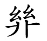 54 QUẦN THƢ TRỊ YẾU 360 – QUYỂN 3 焉。』故有九殺也。 Việt ngữ: Ngƣời ở trên nếu muốn có gỗ, kẻ ở dƣới sẽ hủy hoại cả rừng cây và khi ngƣời ở trên muốn ăn cá, kẻ ở dƣới sẽ tát cạn cả vực nƣớc sâu; ngƣời ở trên nếu muốn dùng mái chèo, kẻ ở dƣới sẽ dâng hiến cả con thuyền; lời ngƣời ở trên chỉ nhƣ một sợi tơ nhỏ, lời kẻ ở dƣới lại tựa nhƣ bện tơ lớn. Khi ngƣời ở trên có một cử chỉ thiện, kẻ ở dƣới sẽ có hai phần ngợi khen và khi ngƣời ở trên giảm đƣợc ba phần hoang phí, kẻ ở dƣới sẽ giảm đƣợc gấp ba lần. (Cuốn 41. Hoài Nam Tử) 4. TÔN HIỀN [TRỌNG DỤNG NHÂN TÀI] ~ 39 ~  古者聖王之為政，列德而尚賢；雖在農與工肆之人，有能則舉之，高與之爵，重與之祿，任之以事。非為賢賜也，欲其事之成。故當以德就列，以官服事，以勞受賞，量功而分祿。故官無常貴，而民無恒賤，有能則舉之，無能則下之。舉公義，避私怨，故得士。得士則謀不困，體不勞，名立而功成，美章而惡不生。故尚賢者，政之本也。 55 QUẦN THƢ TRỊ YẾU 360 – QUYỂN 3 Việt ngữ: Khi trị vì triều chính, bậc thánh vƣơng thời xƣa khiến ngƣời đức độ có đƣợc vị trí xứng đáng và khiến bậc hiền tài đƣợc tôn trọng, dẫu là ngƣời làm nghề nông, thủ công hay giao thƣơng, nếu là ngƣời có đức có tài tất sẽ đƣợc lựa chọn và tiến cử, ban cho họ tƣớc vị rất cao, ban cho họ bổng lộc rất hậu hĩnh, đem việc triều chính mà giao phó cho họ. Điều này không chỉ đơn giản bởi họ có đức tài rồi ban thƣởng, mà bởi sự cống hiến của họ có thể thành tựu sự nghiệp. Do vậy, tùy theo đức hạnh mà đảm nhận chức vị, dựa vào chức vị mà đảm đƣơng trọng trách để phục vụ đất nƣớc, tùy theo thành tích mà đƣợc ban thƣởng và dựa vào công lao để nhận bổng lộc. Cho nên, quan viên sẽ không mãi mãi tôn quý, mà ngƣời dân cũng không một đời thấp hèn, ngƣời có đức có tài sẽ đƣợc lựa chọn và tiến cử, kẻ bất tài vô đạo sẽ bị miễn nhiệm. Theo việc công mà đề bạt ngƣời và không lấy thù riêng để bãi nhiệm họ, do đó mà có đƣợc bậc hiền sĩ. Khi (quân vƣơng) có đƣợc bậc hiền tài, mƣu trí không cạn kiệt và thân thể cũng không mỏi mệt, thanh danh đƣợc tạo lập và sự nghiệp lại đƣợc thành tựu, đức hạnh cao đẹp đƣợc sáng ngời và điều tà ác sẽ không thể nảy sinh. Bởi vậy mới nói, việc trân trọng hiền tài chính là nền tảng của việc trị quốc. (Cuốn 34. Mặc Tử) 56 QUẦN THƢ TRỊ YẾU 360 – QUYỂN 3 ~ 40 ~ 語曰：『世有亂人，而無亂法。』若使法可專任，則唐、虞可不須稷、契之佐，殷、周無貴伊、呂之輔矣。 Việt ngữ: Có câu tục ngữ rằng: “Trên đời này, chỉ có nhân tài có thể trị vì đƣợc đất nƣớc, chứ không có thể chế pháp lệnh khi tách rời thực tiễn của con ngƣời mà có thể tự thân trị quốc.” Nếu việc trị quốc mà có thể chỉ cần dựa vào pháp lệnh, vậy thì Đƣờng Nghiêu hay Ngu Thuấn cũng không cần đến sự phò tá của ông Tắc15, ông Tiết16 và vua Thƣơng, vua Chu cũng không cần trọng dụng sự trợ giúp của Y Doãn17 hay Lã Thượng18 nữa rồi.  
15 Tiết là một vị quan chuyên trách về canh nông và là ngƣời rất có đức hạnh ở triều đại Đƣờng – Ngu. Ông cũng đƣợc biết đến với tên gọi là „Hậu Tắc‟ và cũng chính là tổ tiên của nhà Chu. Ông đƣợc trọng dụng bởi vua Ngu Thuấn để hƣớng dẫn ngƣời dân trồng trọt canh tác. 16 Tiết là tổ tiên trong truyền thuyết của nhà Thƣơng và là con trai của Đế Khốc. Trong suốt thời gian trị vì của vua Thuấn, ông đã có công giúp Hạ Vũ trị thủy và cũng bởi công lao này mà đƣợc phong làm Tƣ Đồ. 17 Y Doãn là đại thần ở thời đại của vua Thƣơng Thang. Ông phò tá vua Thành Thang chinh phạt Hạ Kiệt và đƣợc tôn làm A Hành – một ngƣời nắm quyền lực chính trị. Sau khi vua Thang qua đời, ông tiếp tục phò tá hai vị vua là Ngoại Bính và Trọng Nhâm. Sau đó Thái Giáp nối ngôi, nhƣng vì phóng túng quá mức nên đã bị Y Doãn đày đến Đổng Cung trong ba năm, và rồi Y Doãn lại triệu mời Thái Giáp sau khi đã hối lỗi quay về để khôi phục ngôi vua. 57 QUẦN THƢ TRỊ YẾU 360 – QUYỂN 3 (Cuốn 25. Ngụy Chí – Thƣợng) ~ 41 ~ 凡治之道，莫如因智；智之道，莫如因賢。譬之猶相馬而借伯樂也，相玉而借頓也，亦必不過矣。 Việt ngữ: Phàm là phƣơng pháp trị quốc, không có gì hơn việc dựa vào trí tuệ và việc dựa vào trí tuệ lại không có gì hơn việc trọng dụng bậc hiền tài. Cũng giống nhƣ để nhận biết đƣợc ngựa tốt nhất định phải nhờ đến Bá Lạc và muốn lựa chọn đƣợc mỹ ngọc nhất định phải dựa vào Y Đốn19, nhƣ vậy chắc chắn sẽ không có sai lầm. (Cuốn 36. Thi Tử) ~ 42 ~ 絕江者託於船，致遠者託於，霸王者託於賢。 Việt ngữ: Ngƣời muốn qua sông phải dựa vào thuyền bè và ngƣời muốn đến phƣơng xa phải dựa vào tuấn mã, còn  18 Lã Thƣợng là một nhà chiến lƣợc quân sự và cũng là tƣớng quân của triều đại nhà Chu. Ông là quốc quân khai quốc của nƣớc Tề. 19 Y Đốn là nhà buôn ngọc giàu có thời Chiến Quốc. Sau này từ „Y Đốn‟ đƣợc dùng để chỉ ngƣời giàu có nói chung. 58 QUẦN THƢ TRỊ YẾU 360 – QUYỂN 3 ngƣời muốn thành tựu sự nghiệp xƣng bá hay xƣng vƣơng phải dựa vào trung thần có đức có tài. (Cuốn 39. Lã Thị Xuân Thu) ~ 43 ~ 夫鳥獸魚猶知假，而況萬乘之主乎，而獨不知比假天下之英雄俊士，與之為伍，則豈不痛哉！故曰：以明扶明，則升于天；以明扶闇，則歸其人；兩瞽相扶，不觸牆木，不陷井阱，則其幸也。 Đến chim chóc, muông thú hay cá bơi dƣới nƣớc còn biết dựa vào sức mạnh từ bên ngoài, huống hồ là bậc quân chủ trong tay có hàng vạn binh mã mà tuyệt nhiên không biết dựa vào sức mạnh của những anh hùng và bậc hiền sĩ trong thiên hạ để cùng họ chung sức, việc này sao có thể không khiến ngƣời ta cảm thấy đáng tiếc chứ! Bởi vậy mới nói, ngƣời có đôi mắt sáng mà trợ giúp ngƣời sáng mắt, tất có thể vƣơn xa và bay cao đến tận tầng mây, còn ngƣời có đôi mắt sáng mà trợ giúp ngƣời mù, tất có thể đƣa ngƣời mù trở về nhà; nhƣng cả hai ngƣời mù mà trợ giúp lẫn nhau, nếu không va vào bức tƣờng hay cây cối, không rơi xuống nƣớc hay vào hố sâu, cũng đã xem là may mắn rồi. (Cuốn 8. Hàn Thi Ngoại Truyện) 59 QUẦN THƢ TRỊ YẾU 360 – QUYỂN 3 ~ 44 ~ 聞賢而不舉，殆也；聞善而不索，殆也；見能而不使，殆也；親仁而不固，殆也；同謀而不離，殆也。 Việt ngữ: Khi ngƣời lãnh đạo biết có bậc hiền tài mà không trọng dụng, (đất nƣớc hay tổ chức) sẽ hiểm nguy; khi nghe nói có ngƣời đức hạnh mà không đến thỉnh giáo họ, (đất nƣớc hay tổ chức) sẽ hiểm nguy; khi gặp đƣợc ngƣời có tài rồi mà không tin dùng, (đất nƣớc hay tổ chức) sẽ hiểm nguy; khi thân cận ngƣời nhân đức mà lòng tin không kiên định, (đất nƣớc hay tổ chức) sẽ hiểm nguy; khi cộng sự mà lại phản bội lẫn nhau, (đất nƣớc hay tổ chức) sẽ hiểm nguy. (Cuốn 32. Quản Tử) ~ 45 ~ 孫子曰：『人主之患，不在於言不用賢，而在於誠不用賢。言用賢者口也，卻賢者行也；口行反，而欲賢者之進、不肖之退，不亦難乎？』善哉言也！ Việt ngữ: 60 QUẦN THƢ TRỊ YẾU 360 – QUYỂN 3 Tuân Tử20 từng nói: “Tai họa của bậc quân vƣơng không phải ở việc miệng nói không trọng dụng nhân tài, mà nằm ở chỗ không thể thật tâm thật ý trọng dụng bậc hiền tài. Miệng nói trọng dụng nhân tài, nhƣng trên thực tế lại cự tuyệt họ; lời nói và hành động tƣơng phản nhƣ vậy mà lại mong chờ bậc hiền sĩ đến và kẻ bất lƣơng rời xa, chẳng phải rất khó hay sao?” Lời này nói mới hay nhƣờng nào! (Cuốn 46. Trung Luận) ~ 46 ~ 帝者與師處，王者與交（交作友）處，亡主與役處。 Việt ngữ: Bậc quân chủ nếu thành tựu ở ngôi vị hoàng đế thƣờng ở cùng ngƣời thầy (kính trọng hiền nhân nhƣ ngƣời thầy và cung kính mà học tập từ họ); bậc quân chủ nếu thành tựu sự nghiệp trị quốc thƣờng ở cùng bạn hữu (xem hiền nhân nhƣ bạn hữu và cùng học tập lẫn 20 Tuân Tử (荀子) hay Tuân Khanh (荀卿), là một nhà tƣ tƣởng, nhà văn và nhà chính trị nổi tiếng của nƣớc Triệu ở vào cuối thời kỳ Chiến Quốc. Vào thời Tây Hán để tránh kị húy với tên của Tuyên Đế Lƣu Tuân (劉詢) mà ông đƣợc gọi là Tôn Khanh, bởi vì cách phát âm thời cổ đại của hai chữ 荀[tuân] và 孫[tôn] giống nhau. 61 QUẦN THƢ TRỊ YẾU 360 – QUYỂN 3 nhau); còn bậc quân chủ mà dẫn đến cảnh nƣớc nhà bị diệt vong thƣờng ở cùng đầy tớ của chính mình (xem ngƣời khác đều là đầy tớ và tự cao tự đại). (Cuốn 34. Hạt Quan Tử) ~ 47 ~ 師臣者帝，賓臣者霸。故武王以大公為師，齊桓以夷吾為仲父。 Việt ngữ: Ngƣời đối đãi với hạ thần nhƣ ngƣời thầy có thể xƣng vƣơng và ngƣời đối đãi với hạ thần nhƣ khách quý có thể xƣng bá. Bởi vậy mà Chu Vũ Vƣơng coi Khƣơng Thái Công nhƣ ngƣời thầy, còn Tề Hoàn Công lại coi Quản Trọng nhƣ ngƣời cha. (Cuốn 22. Hậu Hán Thư – Tập 2) ~ 48 ~ 治國安家，得人者也；人，謂賢人也。伊尹赴而湯隆，甯戚到而齊興。亡國破家，失人者也。微子去而殷滅，伍員奔而楚亡。是以明君賢臣，屈己而申人。 Việt ngữ: Nƣớc thịnh nhà an là bởi có bậc hiền tài và nƣớc mất nhà tan cũng là do để mất họ. Bởi vậy, bậc minh 62 QUẦN THƢ TRỊ YẾU 360 – QUYỂN 3 quân và trung thần dẫu phải chịu thiệt thòi cũng phải khiến cho tài năng của bậc hiền sĩ đƣợc trọng dụng và chí nguyện của họ đƣợc thực thi hết mức. (Cuốn 40. Tam Lược) ~ 49 ~ 賢人在上位，則引其類而聚之朝；在下位，則思與其類俱進。故湯用伊尹，不仁者遠而眾賢至，類相致也。 Việt ngữ: Khi hiền nhân mà ở trên cao tất sẽ thu hút ngƣời có cùng đức tài với mình hội tụ ở triều đình, còn khi hiền nhân mà ở bên dƣới sẽ kỳ vọng ngƣời có cùng đức tài với mình đều đƣợc trọng dụng. Bởi vậy, khi Thành Thang trọng dụng Y Doãn, kẻ bất nhân đều rời xa và rất nhiều hiền sĩ lại cùng đến để phò tá ông. Đây chính là kết quả của việc chiêu cảm lẫn nhau của những ngƣời cùng chí hƣớng. (Cuốn 15. Hán Thư – Tập 3) ~ 50 ~  鄭簡公謂子產曰：『飲酒之不樂，鐘鼓之不鳴，寡人之任也；國家之不入（入疑乂），朝廷之不治，與諸侯交之不得志，子之任也。』子產治鄭，國無盜賊，道無63 QUẦN THƢ TRỊ YẾU 360 – QUYỂN 3 餓人。孔子曰：『若鄭簡公之好樂，雖抱鐘而朝可也。』夫用賢，身樂而名附，事少而功多，國治而能逸。 Việt ngữ: Trịnh Giản Công nói với Tử Sản rằng: “Khi uống rƣợu mà không tấu nhạc, trống chuông không trỗi, đây là trách nhiệm của ta. Nhƣng nếu đất nƣớc không có nguồn thu, triều đình không đƣợc trị vì thỏa đáng và khi kết bang giao với các nƣớc chƣ hầu mà không thể thực thi nhƣ chí nguyện của ta, đó lại là trách nhiệm của ông rồi.” Khi Tử Sản điều hành nƣớc Trịnh, đất nƣớc không có nạn cƣớp bóc, trên đƣờng cũng không có ngƣời đói khát. Khổng Tử mới nói rằng: “Yêu thích âm nhạc nhƣ Trịnh Giản Công thế này, dẫu có ôm chuông trống mà thƣợng triều cũng còn đƣợc.” Khi giỏi việc trọng dụng ngƣời tài, tất sẽ đƣợc an lạc tấm thân mà thanh danh lại tự đến, sự vụ có ít mà thành tựu lại nhiều, đất nƣớc đƣợc thịnh trị mà bản thân cũng đƣợc an nhàn. (Cuốn 36. Thi Tử) 5. NẠP GIÁN [TIẾP NHẬN LỜI KHUYÊN TỪ TRUNG THẦN] ~ 51 ~  至忠逆於（舊無逆於之於字，補之）耳、倒於心，倒亦逆也。非賢主，其孰能聽之？聽，受。故賢主之所說，不肖主之所誅也。賢主悅忠言。不肖主反之。今有樹於此，而欲其美也，人時灌之則64 QUẦN THƢ TRỊ YẾU 360 – QUYỂN 3 惡之，惡其灌之者也。而日伐其根，則必無活樹矣。夫惡聞忠Việt ngữ: Lời nói trung thực nhất sẽ khiến ngƣời cảm thấy không dễ nghe và không vừa lòng, nếu không phải là bậc minh quân, liệu có ai tiếp nhận đƣợc đây? Bởi vậy, điều mà bậc minh quân yêu mến lại chính là việc mà kẻ hôn quân muốn trừng phạt và diệt trừ. Giả nhƣ nơi đây có một thân cây, bản thân mong muốn cây nhanh lớn và cành lá xum xuê, thế nhƣng khi ngƣời khác tƣới tắm đều đặn, bản thân lại thấy chán ghét việc làm của ngƣời tƣới cây, đồng thời hàng ngày còn chặt đốn gốc cây, vậy thì thân cây này chắc chắn không sống nổi. Chán ghét việc tiếp thu lời khuyên trung thực chính là hành vi tự hủy hoại bản thân một cách nghiêm trọng nhất! (Cuốn 39. Lã Thị Xuân Thu) ~ 52 ~  夫明主之聽於群臣，其計可用也，不羞其位；其言可行也，不責其辯。闇主則不然，信所愛習親近者，雖邪枉不正，不能見也；疏遠卑賤者，雖竭力盡忠，不能知也。有言者窮之以辭，有諫者誅之以罪。如此而欲炤海內、存萬方，是猶塞耳而聽清濁，掩目而視青黃也，其離聰明亦遠矣。 65 QUẦN THƢ TRỊ YẾU 360 – QUYỂN 3 Việt ngữ: Bậc quân chủ hiền minh khi nghe kiến nghị từ quần thần, nếu kế sách của hạ thần mà khả dụng, họ sẽ không vì địa vị của ngƣời đó thấp kém mà cảm thấy xấu hổ khi áp dụng. Nếu đề xuất của hạ thần mà khả thi, họ sẽ không yêu cầu ngƣời đó phải văn hay nói giỏi. Kẻ hôn quân ngu muội lại không nhƣ vậy, họ tin tƣởng và thiên vị những kẻ thƣờng hay thân cận với họ, dẫu chúng có gian tà xấu ác, vi phạm kỷ cƣơng và phẩm chất không mẫu mực, nhƣng họ lại không nhận ra. Họ xa cách những ngƣời có địa vị thấp hèn, dẫu có tận trung để phụng hiến tài trí, nhƣng họ lại không hiểu đƣợc. Khi có ngƣời khuyên giải, họ muốn truy rõ ngọn ngành để khiến đối phƣơng đuối lý và khi có ngƣời thẳng thắn khuyên can, họ lại dùng tội danh nào đó để trừng phạt. Làm nhƣ vậy mà vẫn muốn hiển vinh trong đất trời, vẫn muốn vỗ về muôn dân trong thiên hạ, việc này tựa nhƣ bịt đôi tai mà đi phân biệt độ trong đục của thanh âm hoặc che đôi mắt lại mà vẫn muốn nhìn tỏ muôn màu. Thế này thật quá xa vời! (Cuốn 41. Hoài Nam Tử) ~ 53 ~ 明主垂寬容之聽，崇諫爭之官，廣開忠直之路，不罪狂狷之言。然後百僚在位，竭忠盡謀，不懼後患，朝廷無諂諛之士，元首無失道之愆。66 QUẦN THƢ TRỊ YẾU 360 – QUYỂN 3 Việt ngữ: Bậc thánh vƣơng có thể mở rộng tấm lòng mà lắng nghe lời can gián từ bên dƣới, trân trọng các quan viên dám thẳng thắn khuyên can, từ đó khai thông con đƣờng để ngƣời trung thành chính trực đƣợc lên tiếng và không trách tội những lời lẽ mạnh mẽ táo bạo từ bên dƣới. Có nhƣ vậy mới có thể khiến cho bá quan ở triều đình đƣợc vững chãi với cƣơng vị của mình mà tận lòng và mƣu trí, cũng nhƣ không e sợ hậu họa. Sau cùng, triều đình sẽ không còn kẻ bợ đỡ a dua mà bậc quân vƣơng cũng không có tội lỗi đi ngƣợc với đạo nghĩa. (Cuốn 19. Hán Thư – Tập 7) ~ 54 ~ 防民之口，甚於防水。水壅而潰，傷人必多，民亦也，善敗於是乎興。夫民慮之心，而宣之口，成而行之。若壅其口，其與能幾何？ Việt ngữ: Với việc cản trở tiếng nói của thần dân, hậu quả còn nghiêm trọng hơn việc chặn đứng dòng nƣớc cả. Khi dòng nƣớc lớn bị chặn và tích trữ lại, một khi vỡ đê, ngƣời bị hại chắc chắn sẽ rất nhiều và việc kìm nén 67 QUẦN THƢ TRỊ YẾU 360 – QUYỂN 3 tiếng nói của ngƣời dân cũng có cùng một đạo lý đó. Cho nên, ngƣời trị thuỷ phải khơi thông dòng chảy, để dòng nƣớc đƣợc lƣu thông; còn ngƣời trị vì muôn dân, phải gợi mở để họ nói ra. Do vậy, việc ngƣời dân có miệng cũng giống nhƣ trái đất có núi sông, từ đây mà vật chất của loài ngƣời mới đƣợc sinh ra; cũng lại nhƣ trái đất có các địa hình trùng điệp hay đồng bằng, cũng từ đây mà nguồn tài nguyên cho cơm ăn và áo mặc của nhân loại mới đƣợc sinh ra, nếu có thể để nhân dân đƣợc nói ra từ tận đáy lòng, điểm mạnh hay yếu của nền chính trị của một đất nƣớc mới đƣợc hiển lộ một cách triệt để. Khi ngƣời dân công khai nói ra những điều suy nghĩ trong lòng, ý kiến chín muồi sẽ đƣợc thực thi. Nếu tiếng nói của ngƣời dân bị kìm nén và không đƣợc nói ra, làm thế này liệu có đƣợc lâu dài chăng? (Cuốn 11. Sử Kí – Thƣợng) ~ 55 ~ 湯曰：『予有言，人視水視形，視民知治不。』伊尹曰：『明哉！言能聽，道乃進。君國子民，為善者在王官，勉哉勉哉！』 Việt ngữ: Vua Thang nói rằng: - Ta từng nói, ngƣời ta khi soi vào mặt nƣớc có thể thấy đƣợc dung mạo của chính mình, còn khi thấy tình 68 QUẦN THƢ TRỊ YẾU 360 – QUYỂN 3 hình cuộc sống của dân chúng liền hiểu đƣợc nền chính trị đó liệu có thanh bạch hay không? Y Doãn lại nói: - Lời này quả thật chí lý! Nếu có thể tiếp thu ý kiến của ngƣời khác, đƣờng lối trị quốc mới có bƣớc tiến dài. Khi trị quốc hay chăm lo cho muôn dân, phải để ngƣời có đức có tài đảm nhiệm chức vụ quan trọng ở triều đình. Hãy cố gắng! Hãy cố gắng! (Cuốn 11. Sử Thi – Thƣợng) ~ 56 ~ 夫子語我九言曰：『無始亂，無怙富，無恃寵，無違同，無敖禮，無驕能，以能驕人。無復怒，復，重也。無謀非德Việt ngữ: Phu tử từng nói với ta21 chín điều này: 1. Không đƣợc trở thành ngọn nguồn của tai họa; 2. Không đƣợc dựa dẫm vào tiền tài và quyền thế;  
21 Ở đây chính là cách tự xƣng của Triệu Giản Tử – một đại thần của nƣớc Tấn. Ông vì giỏi trong việc tiếp thu ý kiến hữu ích từ ngƣời khác mà gây dựng đƣợc cơ đồ. Đoạn trích lục trên ghi lại bài tán thán của ông trong đám tang của Du Cát – chính khanh của nƣớc Trịnh. 69 QUẦN THƢ TRỊ YẾU 360 – QUYỂN 3 3. Không đƣợc trông cậy vào ân sủng; 
4. Không đƣợc đi ngƣợc với ý nguyện chung của đại chúng; 5. Không đƣợc đối xử ngạo mạn với ngƣời có lễ nghĩa; 6. Không đƣợc vì có tài mà ngạo mạn; 
7. Không đƣợc nổi giận nhiều lần với cùng một sự việc; 8. Không đƣợc mƣu đồ những việc không hợp đạo; 9. Không đƣợc phạm vào những việc không phù hợp với chính nghĩa. (Cuốn 6. Xuân Thu Tả Thị Truyện – Hạ) 6. ĐỖ SÀM TÀ [NGĂN CHẶN VU KHỐNG VÀ HÀNH VI XẤU ÁC] ~ 57 ~ 否。《彖》曰：天地不交，而萬物不通；上下不交，而天下無邦也。內陰而外陽，內柔而外剛，內小人而外君子。小人道長，君子道消也。 Việt ngữ: Trong [Thoán Truyện] của Quẻ Bĩ có nói: “Nếu khí trong đất trời không đƣợc lƣu thông, vạn vật sẽ không thể sinh trƣởng và nếu không có sự trao đổi chia sẻ giữa quân vƣơng và quần thần, (quan điểm ở trên và bên dƣới sẽ rất khó đi đến thống nhất, tất sẽ dẫn đến cảnh 70 QUẦN THƢ TRỊ YẾU 360 – QUYỂN 3 lòng dân ly tán), chính quyền sẽ không thể tồn tại. Quẻ Khôn đại diện cho sự mềm dẻo và là quẻ Khôn Nội, còn quẻ Càn đại diện cho sự mạnh mẽ và là quẻ Càn Ngoại. Quẻ này cho biết: “Kẻ tiểu nhân tự tƣ tự lợi mà tại vị, bậc quân tử có đức có tài sẽ phải về nơi hoang vu, điều này tƣợng trƣng cho tình cảnh mà trong đó con đƣờng của kẻ tiểu nhân thì vƣợng và con đƣờng của ngƣời quân tử lại suy. (Đây là điềm báo cho một đất nƣớc, một tổ chức sắp bị lụn bại.) (Cuốn 1. Kinh Dịch) ~ 58 ~ 王之法也。 Việt ngữ: Khi Chu Mục Công phong Bá Quýnh làm thái bộc để dạy dỗ những ngƣời tùy tùng, trong sắc phong có viết: Khi tùy tùng và cận thần đều là bậc sĩ chính trực, quân vƣơng của họ cũng sẽ giữ tâm chính trực; còn khi tùy tùng và cận thần là gian tà bợ đỡ, quân chủ sẽ tự cho mình là anh minh. Bậc quân vƣơng có đức là ở hạ thần mà bậc quân vƣơng thất đức cũng là từ hạ thần mà ra. Khanh 71 QUẦN THƢ TRỊ YẾU 360 – QUYỂN 3 không đƣợc thân cận với kẻ tiểu nhân gian tà nịnh bợ, không đƣợc để bọn họ gánh vách trọng trách tựa nhƣ tai mắt của quân vƣơng, để tránh bị chúng dẫn dắt quân vƣơng đi ngƣợc lại với phép tắc của bậc tiên vƣơng. (Cuốn 2. Thượng Thư) ~ 59 ~ 臣聞天下之禍，不由於外，皆興於內。是故虞舜升朝，先除四凶，然後用十六相。明惡人不去，則善人無由進也。 Việt ngữ: (Phó Tiếp khi dâng sớ có khuyên can rằng:) Thần nghe nói tai ƣơng trong thiên hạ không phải gây ra từ bên ngoài mà đều nảy sinh từ bên trong. Bởi vậy, khi Ngu Thuấn thƣợng triều nghị sự, việc đầu tiên là trừ bỏ bốn thủ lĩnh bộ tộc hung bạo nổi danh khắp thiên hạ, sau đó ngài trọng dụng mƣời sáu vị trung thần tài đức vẹn toàn. Điều này cho thấy, nếu kẻ xấu ác không bị trừ bỏ, bậc hiền sĩ cũng không đƣợc trọng dụng. (Cuốn 23. Hậu Hán Thư – Tập 3) ~ 60 ~ 方正之臣得用，則邪之臣困傷矣。是方正之與邪，不兩進之勢也。邪之在主之側者，不能勿惡之；72 QUẦN THƢ TRỊ YẾU 360 – QUYỂN 3 惟惡之，則必侯主間而日夜危之。人主弗察而用其言，則忠臣無罪而困死，臣無功而富貴。故曰：『忠臣死於非罪，而邪臣起於非功。』 Việt ngữ: Khi hạ thần với phẩm chất chính trực đƣợc trọng dụng, vậy thì gian thần sẽ quẫn bách mà tự hủy hoại. Đây chính là tình thế mà hạ thần chính trực và kẻ gian thần không thể đồng thời đƣợc tiến cử. Gian thần khi ở bên quân vƣơng, chúng không thể không căm ghét bậc trung thần chính trực; nếu đã căm ghét tất sẽ chầu chực chờ thời cơ khi giữa quân vƣơng và trung thần có xa cách, để rồi ngày đêm tính kế hãm hại. Nếu bậc quân vƣơng không thể minh xét mà tin nghe lời của những kẻ gian tà, vậy thì trung thần dẫu vô tội nhƣng cũng bị bức hại cho đến chết, còn gian thần dẫu không có công lao nhƣng lại đƣợc hƣởng phú quý. Bởi vậy mới nói: “Trung thần luôn bị chết bởi vô tội và gian thần lại đƣợc thăng tiến khi chẳng có chút công lao.” (Cuốn 32. Quản Tử) ~ 61 ~ 世俗之人，聞譽則悅，聞毀則戚，此眾人之大情。有同己則喜，異己則怒，此人之大情。故佞人善為譽者也，善順從者也。人言是，亦是之；人言非，亦非之。從人之所愛，隨人之所憎。故明君雖能納正直，未必親73 QUẦN THƢ TRỊ YẾU 360 – QUYỂN 3 正直；雖能遠佞人，未必疏佞人。故舜、禹者，以能不用佞人，亦未必憎佞人。語曰：『佞辨惑物，舜、禹不能得憎。』不可不察乎！ Việt ngữ: Ngƣời thông thƣờng trên đời này, khi nghe ngƣời khác khen ngợi bản thân thì vui sƣớng, nhƣng khi nghe ngƣời khác phê bình lại tức tối, đây là lẽ thƣờng tình. Khi ngƣời khác đồng một ý kiến với bản thân thì hân hoan và lại nổi nóng nếu có khác biệt, đây cũng là lẽ thƣờng tình. Bởi vậy, kẻ nịnh bợ đều giỏi nói những lời ca tụng, đều giỏi hùa theo ngƣời khác. Nếu ngƣời khác nói đúng, họ cũng nói đúng; nếu ngƣời khác nói không đúng, họ cũng nói không đúng. Hƣởng ứng theo điều mà ngƣời khác thích thú và hùa theo điều mà ngƣời khác căm ghét. Bởi vậy, bậc quân vƣơng sáng suốt tuy có thể trọng dụng ngƣời chính trực và chí công vô tƣ, nhƣng cũng chƣa hẳn đã muốn gần gũi họ; tuy không tin dùng kẻ gian tà, nhƣng chƣa hẳn đã muốn rời xa chúng. Cho nên, dẫu bậc quân vƣơng hiền minh nhƣ Ngu Thuấn hay Hạ Vũ cũng chỉ có thể làm đƣợc việc là không dùng kẻ gian tà, nhƣng không chắc đã căm ghét chúng. Ngƣời xƣa thƣờng nói: “Kẻ giảo hoạt có thể làm mê hoặc lòng ngƣời, đến Ngu Thuấn hay Hạ Vũ cũng không làm đƣợc điều là căm ghét chúng một cách có lý trí.” Đối với điều này không thể không suy xét tỏ tƣờng! (Cuốn 37. Doãn Văn Tử) 74 QUẦN THƢ TRỊ YẾU 360 – QUYỂN 3 ~ 62 ~ 或問：『佞孰為大？』傅子曰：『行足以服俗，辨足以惑眾，言必稱乎仁義，隱其惡心而不可卒見，伺主之欲微合之，得其志敢以非道陷善人，稱之有術，飾之有利，非聖人不能別。此大佞也。其次，心不欲為仁義，言亦必稱之，行無大可非，動不違乎俗，合主所欲而不敢正也，有害之者然後陷之。最下佞者，行不顧乎天下，唯求主心，使文巧辭自利而已，顯然害善，行之不怍。』 Việt ngữ: Có ngƣời hỏi: - Ngƣời thế nào mới xem là loại nịnh thần ghê gớm nhất vậy? Phó Tử đáp rằng: - Hành vi đủ khiến đại chúng trong xã hội tin phục, lời ngụy biện đủ để mê hoặc quần chúng, lời nói nhất nhất ngợi khen điều nhân nghĩa, nhƣng những gì ẩn giấu phía sau lại là tâm hiểm ác mà ngƣời khác không thể nhìn thấu trong phút chốc. Họ dò xét dục vọng của bậc quân vƣơng rồi âm thầm hùa theo một cách khôn khéo, khi đắc chí dám dùng cả thủ đoạn bất nghĩa để hãm hại ngƣời lành, dùng mƣu kế và cách thức nhất định để tán thán nhiều hành vi tổn hại tới điều thiện của chính mình, lấy danh nghĩa làm lợi ích cho đất nƣớc để che đậy hành 75 QUẦN THƢ TRỊ YẾU 360 – QUYỂN 3 vi tổn hại điều thiện của chính mình, nếu không phải bậc thánh nhân sẽ không thể nhận biết. Hạng ngƣời này là loại nịnh thần nguy hiểm nhất. Kế đến là hạng ngƣời trong tâm không muốn thực thi điều nhân nghĩa, nhƣng lời nói lại một mực ngợi khen, tƣ cách không khiến ngƣời có sự chỉ trích lớn mà hành vi cũng không trái ngƣợc với tập tục của thế gian, nhƣng hùa theo dục vọng ích kỷ của bậc quân vƣơng mà không dám khuyên can, còn đối với ngƣời có nguy hại với chính mình thì ra sức hãm hại. Loại nịnh thần hèn hạ nhất là không kiêng nể lời chỉ trích của ngƣời trong thiên hạ, chỉ mong hùa theo ý muốn của quân vƣơng, lời lẽ hoa mỹ nhƣng lại hƣ dối không chân thật, chỉ biết làm lợi cho riêng mình mà thôi, hãm hại tàn nhẫn bậc thần tài ba và lƣơng thiện một cách lộ liễu, nhƣng vẫn là việc ta ta cứ làm, tuyệt nhiên không cảm thấy hổ thẹn. (Cuốn 49. Phó Tử) ~ 63 ~ 齊桓公問於管仲曰：『國何患？』對曰：『患夫社鼠。』桓公曰：『何謂也？』對曰：『夫社束木而塗之，鼠因往託焉。熏之則恐燒其木，灌之則恐壞其塗。此鼠所以不可得殺者，以社故也。夫國亦有社鼠，人主左右是也。內則蔽善惡於君上，外則賣權重於百姓。不誅之則為亂，誅之則為人主所案據，腹有之，此亦國之社鼠也。』 76 QUẦN THƢ TRỊ YẾU 360 – QUYỂN 3 Việt ngữ: Tề Hoàn Công hỏi Quản Trọng rằng: - Điều đáng lo ngại trong việc trị quốc là gì? Quản Trọng đáp lại: - Điều đáng lo chính là lũ chuột ở tông miếu. Hoàn Công lại hỏi: - Ý là thế nào vậy? Quan Trọng đáp rằng: - Tông miếu đó sau khi đƣợc dựng bằng gỗ, rồi dùng bùn quét lên và lũ chuột lại nƣơng náu trong đó. Nếu dùng khói để hun chúng, e rằng sẽ đốt cháy khung gỗ; còn nếu dùng nƣớc để dìm chúng, lại e rằng sẽ trôi hết bùn ở trên đó. Sở dĩ đám chuột ở đây không thể diệt trừ chính là do tông miếu. Đất nƣớc cũng lại có đám chuột nơi tông miếu này, đó chính là những kẻ thân tín ở bên quân vƣơng. Ở trong cung, bọn chúng giấu giếm tất cả tình hình tốt xấu với quân vƣơng; còn ở ngoài cung, chúng lại ỷ quyền thế hiếp đáp ngƣời, đàn áp nhân dân. Nếu không diệt trừ bọn chúng, tất sẽ nảy sinh tai họa; nhƣng nếu muốn giết, chúng lại đƣợc quân vƣơng che chở, quân vƣơng bảo vệ và dung túng cho chúng. Những kẻ này chính là loài chuột của đất nƣớc. (Cuốn 43. Thuyết Uyển) 77 QUẦN THƢ TRỊ YẾU 360 – QUYỂN 3 7. THẨM ĐOẠN [NHẠY CẢM VÀ SẮC BÉN] ~ 64 ~ 聖人擇可言而後言，擇可行而後行。偷得利而後有害，偷得樂而後有憂者，聖人不為也。故聖人擇言必顧其累，擇行必顧其憂。 Việt ngữ: Bậc thánh nhân lựa chọn lời có thể nói ra đƣợc, rồi mới nói; lựa chọn việc có thể làm, rồi mới làm. Chỉ màng trƣớc mắt có đƣợc lợi ích mà tƣơng lai sẽ có tai họa, chỉ màng trƣớc mắt có đƣợc niềm vui sƣớng mà ngày sau sẽ có điều âu lo, bậc thánh nhân sẽ không làm. Bởi vậy, bậc thánh nhân khi lựa chọn nói lời nào, chắc chắn sẽ xem xét đến những rắc rối mà chúng gây ra và khi lựa chọn làm việc gì, chắc chắn sẽ suy xét đến nỗi âu lo mà chúng mang lại. (Cuốn 32. Quản Tử) ~ 65 ~ 上下離而不和，故雖自安，必且危之。故曰：『上下不和，雖安必危。』 Việt ngữ: Khi hạ thần không thân cận với quốc quân của họ, muôn dân cũng không tin tƣởng quan viên của họ, khi trên dƣới mà lục đục bất hòa, dẫu tự cho là an định, 78 QUẦN THƢ TRỊ YẾU 360 – QUYỂN 3 nhƣng nhất định sẽ đi đến cảnh diệt vong. Bởi vậy mới nói: “Nếu trên dƣới không đoàn kết, tuy có an định nhất thời, nhƣng tất yếu sẽ bị diệt vong.” (Cuốn 32. Quản Tử) ~ 66 ~ 今不務明其義，而徒設其祿，可以獲小人，難以得）？ Việt ngữ: Đến nay (bậc quân vƣơng) nếu không ra sức tu nhân nghĩa, mà lập ra chức tƣớc hay ban phát bổng lộc hậu hĩnh một cách tùy tiện, họ chỉ có đƣợc kẻ tiểu nhân, nhƣng khó để có đƣợc bậc quân tử. Ngƣời đƣợc xem là bậc quân tử, sẽ không a dua hùa theo và không làm những việc xa rời đạo nghĩa, khi xử thế cũng không thay đổi đạo lý làm ngƣời, sẽ không vì sự ƣa thích của ngƣời đời mà làm điều trái ngƣợc với đạo nghĩa, cũng không vì bảo toàn tính mạng của bản thân mà tổn hại đến tình nhân ái. Sao có thể đem chức tƣớc và bổng lộc để mê hoặc họ chứ? Dẫu có dùng thủ đoạn ép buộc để khống chế họ, cũng không thể khiến họ khuất phục, họ cũng chỉ ngậm miệng không nói, đóng giả ngu đần, tạm bợ qua loa để chính mình thoát cảnh bị hãm hại còn không kịp, đâu còn sức 79 QUẦN THƢ TRỊ YẾU 360 – QUYỂN 3 lực để phò tá đất nƣớc. (Đến tình cảnh này), sự an nguy của đất nƣớc còn có thể nƣơng tựa vào đâu? (Cuốn 46. Trung Luận) ~ 67 ~ 人臣有三罪：一曰導（導下有非字）；二曰阿失；三曰尸寵。以非先（先作引）上，謂之導；從上之非，謂之阿；見非不言，謂之尸。導臣誅，阿臣刑，尸臣絀。 Việt ngữ: Hạ thần có ba loại tội trạng: 1. Xúi giục quân vƣơng làm điều bất chính; 
2. Ra sức hùa theo tội lỗi của quân vƣơng; 
3. Giành lấy ân sủng bằng cách thức không chính trực. Dùng lời lẽ và hành vi không thích đáng để dẫn dắt quân vƣơng đƣợc gọi là „xúi giục‟. Phục tùng quân vƣơng và làm điều bất chính gọi là „a dua‟. Khi thấy việc bất chính mà không khuyên can đƣợc gọi là „bù nhìn‟. Hạ thần mà xúi giục quân vƣơng làm điều bất chính phải nên giết, hạ thần a dua hùa theo phải nên trừng trị và hạ thần tại vị mà không tận trung để khuyên can phải nên phế bỏ. (Cuốn 46. Thân Giám) 80 QUẦN THƢ TRỊ YẾU 360 – QUYỂN 3 臧孫曰：『季孫之愛我，疾疢也；志相順從，身之害。孟孫之惡我，藥石也。志相違戾，猶藥石療疾。美疢不如惡石。夫石猶生我；愈己疾也。疢之美，其毒滋多。孟孫死，吾亡無日矣。 』 Việt ngữ: Tang Vũ Trọng từng nói: “Quý Vũ Tử quý mến ta (quan điểm hòa hợp, thuận theo ý ta), nhƣ thể khiến ta không đau đớn mà mắc phải cơn sốt, trong khi Mạnh Trang Tử chán ghét ta (chí hƣớng trái ngƣợc), lại nhƣ thể dƣợc phẩm chữa trị bệnh khổ của ta. Cơn sốt tuy không đau đớn nhƣng chẳng thể bằng dƣợc phẩm khiến ngƣời bị đau. Dƣợc phẩm có thể chữa bệnh, khiến ta đƣợc sống nhƣng khi mắc phải cơn sốt mà không biết đau, khả năng tàn phá của nó còn nặng nề hơn thế. Đến nay, Mạnh Trang Tử đã không còn, ngày ta bị diệt vong cũng chẳng còn bao lâu nữa.” (Cuốn 5. Xuân Thu Tả Thị Truyện - Trung) ~ 69 ~ 善善而不能用，惡惡而不能去。彼善人知其貴己而不用則怨之；惡人見其賤己而不好則仇之。夫與善人為怨，惡人為仇，欲毋亡，得乎？ Việt ngữ: 81 QUẦN THƢ TRỊ YẾU 360 – QUYỂN 3 Ngƣời lãnh đạo quý mến ngƣời thiện nhƣng không trọng dụng, căm ghét kẻ ác nhƣng lại không bãi bỏ. Những ngƣời thiện đó khi biết họ trân trọng mình mà không đƣợc trọng dụng, tất sẽ oán trách họ; kẻ ác khi thấy họ khinh bỉ chính mình và không nhận đƣợc sự quý mến từ họ, tất sẽ oán hận. Kết oán với ngƣời thiện và kết thù với kẻ ác, muốn không bị diệt vong, liệu có đƣợc chăng? (Cuốn 44. Hoàn Tử Tân Luận) ~ 70 ~ 慶鄭曰：『背施，無親；幸災，不仁；貪愛，不祥；怒鄰，不義。四德皆失，何以守國？』 Việt ngữ: Khánh Trịnh – đại phu của nƣớc Tấn từng nói: “Khi quay lƣng với ân huệ của ngƣời sẽ để mất ngƣời thân cận với ta; đối với tai họa của nƣớc bạn mà hả hê vui mừng sẽ là bất nhân; tham tiếc tiền của mà không chịu ban phát cho ngƣời sẽ là không tốt lành và kích động nƣớc láng giềng sẽ là bất nghĩa. Khi bốn đức tính đều bị mất đi, vậy biết dựa vào đâu để bảo vệ đất nƣớc?” (Bổ sung cuốn 4. Xuân Thu Tả Thị Truyện – Thƣợng) 82 QUẦN THƢ TRỊ YẾU 360 – QUYỂN 3 ~ 71 ~ 陽門之介夫死，陽門，宋國門也。介夫，甲胄衛士。司城子罕入而哭之哀。子罕，樂喜也。晉人之覘宋者，反報於晉侯曰： 『陽門Việt ngữ: Nơi cổng thành Dƣơng Môn ở nƣớc Tống có ngƣời lính canh bị chết, tƣ không Tử Hãn khi vào đám tang khóc rất thƣơng tâm. Khi đó quân tình báo mai phục ở nƣớc Tống trở về và bẩm báo với Tấn Hầu rằng: - Dƣơng Môn có tên lính gác chết mà Tử Hãn khóc rất thƣơng tâm, nhân dân đều xúc động bởi ông ta (lúc này nƣớc Tống trên dƣới đoàn kết một lòng), e rằng không thể sang chinh phạt họ đƣợc đâu! Khổng Tử sau khi nghe đƣợc liền nói: - Tốt lắm! (Có thể từ manh mối nhỏ mà nắm bắt đƣợc) ngƣời này đúng là giỏi về quan sát chính sự! (Cuốn 7. Lễ Kí) *** 83 QUẦN THƢ TRỊ YẾU 360 – QUYỂN 3 CHƯƠNG II THẦN THUẬT [NGHỆ THUẬT PHÕ TÁ CỦA CÁC ĐẠI THẦN] 84 QUẦN THƢ TRỊ YẾU 360 – QUYỂN 3 1. LẬP TIẾT [TẠO LẬP CHÍ KHÍ] ~ 72 ~ 忠臣之事主，投命委身，期於成功立事，便國利民。故不為難易變節、安危革行也。 Việt ngữ: Bậc trung thần khi phụng sự quân vƣơng, họ đem cả thân tâm và tính mạng của mình mà giao phó với mục đích có thể thành tựu nghiệp lớn để làm lợi nƣớc lợi dân. Bởi vậy, họ sẽ không vì khó khăn hay thuận lợi mà thay đổi khí tiết của chính mình, cũng sẽ không vì sự an nguy của cá nhân mà thay đổi phẩm chất. (Cuốn 47. Chính Yếu Luận) ~ 73 ~ 若夫智慮足以圖國，忠貞足以悟主，公平足以懷眾，溫柔足以服人；不誹毀以取進，不刻人以自入，不茍容以隱忠，不耽祿以賞高；通則使上恤其下，窮則教下順其上。故用於上則民安，行於下則君尊。可謂進不失忠，退不失行。此正士之義，為臣之體也。 Việt ngữ: 85 QUẦN THƢ TRỊ YẾU 360 – QUYỂN 3 Trí tuệ và mƣu lƣợc đủ để trị vì đất nƣớc, tấm lòng kiên trung đủ khiến quân vƣơng đƣợc gợi mở, sự công tâm và bình đẳng đủ khiến dân chúng an lòng và thái độ điềm đạm thân tình đủ khiến ngƣời quy phục. Không vu cáo ngƣời để mong thăng quan tiến chức, không tổn hại ngƣời để mong đƣợc trọng dụng, không khuất phục hùa theo và cậy nhờ ngƣời đời để rồi đánh mất lòng trung thành của bản thân và cũng không tham quyền cao chức trọng mà làm tổn hại nhân cách cao quý của chính mình. Khi nắm quyền hành thì gợi mở để quân vƣơng chăm lo cho thần dân, khi thất thế lại giáo hóa thần dân vâng theo quân vƣơng một cách có lý trí. Ngƣời thế này, khi đƣợc đề bạt trọng dụng có thể khiến muôn dân đƣợc an lạc, còn khi lui về phía sau lại có thể khiến quân vƣơng đƣợc tôn quý. Có thể nói khi làm quan sẽ không để mất lòng trung thành và khi lui về ở ẩn cũng không đánh mất đức hạnh. Đây chính là nghĩa khí của bậc sĩ chính trực, là chuẩn mực căn bản mà ngƣời làm quan phải nên giữ vững. (Cuốn 48. Thể Luận) ~ 74 ~ 夫為人臣，其猶土乎！萬物載焉，而不辭其重；水瀆污焉，而不辭其下；草木殖焉，而不有其功。此成功而不處，為臣之體也。 Việt ngữ: 86 QUẦN THƢ TRỊ YẾU 360 – QUYỂN 3 Là một hạ thần, cũng tựa nhƣ một thửa ruộng vậy! Nuôi dƣỡng vạn vật, nhƣng không vì gánh nặng mà chối từ; dẫu bị nƣớc vẩn đục khiến cho dơ bẩn cũng không cự tuyệt và để chúng hòa quyện vào chính mình, khi cỏ cây ở trên đƣợc xum xuê tốt tƣơi cũng không xem đó là công lao của bản thân. Đây chính là thành tựu sự nghiệp mà không đòi hỏi công lao, đây chính là chuẩn mực của một hạ thần. (Cuốn 48. Thể Luận) ~ 75 ~ 人之事君也，言無小大，無愆也；事無勞逸，無所避也。其見識知也，則不恃恩寵而加敬；其見遺忘也，則不懷怨恨而加勤。安危不貳其志，險易不革其心。孜孜為此，以沒其身，惡有為此人君長而憎之者也？ Việt ngữ: Làm hạ thần phụng sự quân vƣơng, khi tấu sớ hay bàn việc chính sự, dẫu lớn nhỏ đều không đƣợc sai sót, khi gánh vác trọng trách dẫu vất vả thế nào cũng không né tránh hay chối từ. Khi đƣợc quân vƣơng ghi nhận và cảm thông, sẽ không ỷ vào ân sủng đó mà càng phải cống hiến hơn nữa; khi bị quân vƣơng lãng quên, sẽ không ôm lòng oán thán mà càng phải cần mẫn hơn thế. Dẫu bản thân có an lành hay hiểm nguy đều không thay đổi chí hƣớng, dẫu tình thế có hung hiểm hay tốt lành đều không thay đổi tấm chân tình. Nếu cứ thế mà cần mẫn không ngừng nghỉ, một đời không đổi thay, đâu có 87 QUẦN THƢ TRỊ YẾU 360 – QUYỂN 3 bậc thần thế này mà phải chịu sự chán ghét của quân vƣơng và cấp trên chứ? (Cuốn 45. Xương Ngôn) ~ 76 ~ Việt ngữ: Ngƣời ở địa vị tôn quý không hẹn cùng tâm ngạo mạn (nhƣng lại sinh tâm ngạo mạn một cách không chủ ý); ngƣời có đƣợc phúc lộc không hẹn cùng tính nết xa xỉ (nhƣng lại bị nhiễm tính cách xa xỉ một cách không chủ ý). (Đem thái độ ngạo mạn và xa xỉ để kiến tạo sự nghiệp, tất sẽ dẫn đến cảnh lụn bại.) Phải nên khiêm cung và tiết kiệm mới gây dựng đƣợc cơ đồ, không đƣợc làm những việc giả dối và lọc lừa. (Cuốn 2. Thượng Thư) ~ 77 ~ 子墨子曰：『世之君子，使之一犬一彘之宰，不能則辭之；使為一國之相，不能而為之。豈不悖哉？』 Việt ngữ: 88 QUẦN THƢ TRỊ YẾU 360 – QUYỂN 3 Mặc Tử từng nói: “Ngƣời quân tử trên đời này, để họ làm ngƣời cai quản việc bếp núc và chuyên giết mổ chó lợn, nếu họ không thể làm tất sẽ từ chối. Để họ gánh vác chức quan tể tƣớng của một đất nƣớc, tài năng không đủ mà lại vẫn cứ đảm nhiệm. Điều này chẳng phải hết sức hoang đƣờng sao?” (Cuốn 34. Mặc Tử) ~ 78 ~ 柳下惠為士師，士師，典獄之官也。三黜。人曰：『子未可，所至之國，俱當復三黜。枉道而事人，何必去父母之邦？ 』 Việt ngữ: Liễu Hạ Huệ khi còn đảm nhiệm chức quan chuyên trách bộ hình, dẫu vô tội mà vẫn ba lần bị giáng chức. Có ngƣời hỏi: - Ông không thể rời khỏi nƣớc Lỗ sao? Liễu Hạ Huệ đáp rằng: - Ta đem đạo lý chính trực mà phụng sự quân vƣơng, đến đất nƣớc nào mà chẳng bị bãi nhiệm ba lần chứ? Nếu ta đi ngƣợc với đạo lý chính nghĩa mà phụng sự quân vƣơng, vậy hà cớ gì phải xa rời tổ quốc đây? 89 QUẦN THƢ TRỊ YẾU 360 – QUYỂN 3 (Cuốn 9. Luận Ngữ) ~ 79 ~ 震中子秉，字叔節……每朝廷有得失，輒盡忠規諫，多見納用。秉性不飲酒，嘗從容言曰：『我有三不惑，酒色財也。』 Việt ngữ: Ngƣời con trai thứ của Dƣơng Chấn tên là Dƣơng Bỉnh, tự là Thúc Tiết… Mỗi khi triều đình có chuyện lành dữ, ông luôn tận trung mà thẳng thắn khuyên can, ý kiến của ông đa phần đều đƣợc tiếp nhận. Dƣơng Bỉnh đƣợc nết trời cho không uống rƣợu, ông từng ung dung điềm tĩnh mà nói rằng: “Ta sẽ không bị ba thứ khiến cho mê hoặc. Đó là tửu, sắc và tài.” (Cuốn 23. Hậu Hán Thư – Tập 3) ~ 80 ~ 世祖因言次謂威曰：『卿清孰如父清？』對曰：『臣不如也。』世祖曰：『以何為勝邪？』對曰：『臣父清恐人知，臣清恐人不知，是臣不及遠也。』 Việt ngữ: 90 QUẦN THƢ TRỊ YẾU 360 – QUYỂN 3 Vũ Đế Tƣ Mã Viêm trong lúc đàm đạo có hỏi Hồ Uy rằng: - Nếu so sánh khanh với cha mình, ai liêm khiết hơn? Hồ Uy đáp rằng: - Thần không liêm khiết đƣợc nhƣ cha. Vũ Đế lại hỏi: - Cớ sao nói ông ấy hơn khanh vậy? Hồ Uy lại đáp: - Cha của thần liêm khiết mà chỉ e ngƣời khác biết đƣợc, còn thần liêm khiết lại chỉ e ngƣời khác không biết đến. Đây chính là điểm mà thần còn kém xa cha mình. (Cuốn 30. Tấn Thư – Hạ) 2. TẬN TRUNG ~ 81 ~ 民生於三，事之如一。三，君、父、師也。如一，服勤至死也。父生父，為君父。在師，為師也。人之道也。 Việt ngữ: 91 QUẦN THƢ TRỊ YẾU 360 – QUYỂN 3 (Đại phu Loan Cung Tử của Tấn Ai Hầu từng nói:) Sự trƣởng thành của một ngƣời là nhờ ba vị ân nhân, đó là: quân chủ, cha mẹ và thầy giáo. Lòng kính yêu đối với họ là nhƣ nhau và một đời hết lòng phục vụ, bởi vì cha mẹ sinh ra ta, ngƣời thầy dạy dỗ ta, còn quân vƣơng ban cho ta bổng lộc và ân huệ. Chỉ cần đạo nghĩa còn, ta đều phải đền đáp đến khi nhắm mắt xuôi tay, đây là đạo lý làm ngƣời.  (Cuốn 8. Quốc Ngữ) ~ 82 ~ 『時予之辜。』伊尹見一夫不得其所，則以為己罪也。右我烈祖，格于皇Việt ngữ: Vị trung thần tài ba Y Doãn xƣa kia đã khiến cho sự nghiệp của tiên đế chúng ta đƣợc chấn hƣng. Ông từng nói: “Nếu ta không thể khiến quân chủ trở thành bậc quân vƣơng anh minh và tài ba nhƣ vua Nghiêu vua Thuấn, trong lòng ta sẽ cảm thấy hổ hẹn và xấu hổ nhƣ thể bị ngƣời phạt roi nơi cửa chợ.” Dẫu còn một ngƣời chƣa đƣợc sắp xếp ổn thỏa, ông sẽ nói: “Đây là tội lỗi của ta mà!” Ông đã phò tá bậc tiên đế hiển hách Thành 92 QUẦN THƢ TRỊ YẾU 360 – QUYỂN 3 Thang của chúng ta nhƣ vậy, công trạng đã vƣơn đến tận trời xanh.  (Cuốn 2. Thượng Thư) ~ 83 ~ 景公問晏子曰：『忠臣之行，何如？』對曰：『選賢進能，不私乎內。稱身就位，計能受祿。睹賢不居其上，受祿不過其量。不權君以為行，不稱位以為忠，不掩賢以隱長，不刻下以諛上。順即進，否即退，不與君行邪。』 Việt ngữ: Cảnh Công hỏi Yến Tử rằng: - Phẩm chất của một trung thần là thế nào? Yến Tử đáp lại: - Tuyển chọn ngƣời đức độ, tiến cử ngƣời có tài năng mà không thiên vị ngƣời thân hay bạn hữu. Tự lƣờng đức hạnh của chính mình để đảm nhiệm chức vị tƣơng xứng và tự xét năng lực của bản thân để nhận bổng lộc. Khi gặp đƣợc bậc hiền nhân, chức vị của chính mình không đƣợc vƣợt quá họ, bổng lộc nhận đƣợc cũng không đƣợc hơn bậc hiền tài. Làm việc không vì sự yêu ghét của quân vƣơng và tận hết lòng trung thành mà không tính toán địa vị của chính mình, 93 QUẦN THƢ TRỊ YẾU 360 – QUYỂN 3 không che giấu nhân tài và vùi dập tài năng của họ, không đối xử hà khắc với cấp dƣới và xu nịnh bợ đỡ cấp trên. Khi quân vƣơng tuân theo đạo nghĩa sẽ vào triều làm quan, còn nếu không sẽ lui về ở ẩn, không cùng với quân vƣơng làm những việc xấu ác.  (Cuốn 33. Yến Tử) ~ 84 ~ 飲桓公酒，樂。公曰：『以火繼之。』辭曰：『臣Việt ngữ: Kính Trọng mời rƣợu Tề Hoàn Công khiến ông rất vui. (Trời đã tối) Hoàn Công nói: - Hãy thắp đèn lên và tiếp tục uống rƣợu. Kính Trọng lễ phép mà từ chối rằng: - Thần chỉ nhận đƣợc quẻ cho việc dự yến tiệc vào ban ngày, chứ không thấy nói đến việc dự yến tiệc vào ban đêm, nên không dám vâng mệnh. Bậc quân tử có bàn luận thế này: - Rƣợu là dùng để hỗ trợ việc thực hiện lễ nghĩa, không thể tiếp tục vì ham vui mà quá chén, đây là 94 QUẦN THƢ TRỊ YẾU 360 – QUYỂN 3 „Nghĩa‟. Uống rƣợu với quân vƣơng là để hoàn thành lễ nghĩa, chứ không phải khiến họ rơi vào cảnh quá đà, đây là „Nhân‟.  (Bổ sung cuốn 4. Xuân Thu Tả Thị Truyện – Thƣợng) 3. KHUYẾN GIÁN [KHUYÊN CAN] ~ 85 ~  夫諫爭者，所以納君於道，矯枉正非，救上之謬也。上茍有謬而無救焉，則害於事，害於事則危道也。 Việt ngữ: Thẳng thắn khuyên can chính là khiến quân vƣơng bƣớc vào con đƣờng trị quốc đúng đắn, sửa đổi hành vi bất chính, sửa chữa khuyết điểm và cứu vãn sai sót của quân vƣơng. Khi quân vƣơng có những điểm sai lầm mà không có ngƣời chấn chỉnh, tất sẽ nguy hại đến quốc sự; khi nguy hại đến quốc sự, tất sẽ khiến đất nƣớc bƣớc vào con đƣờng hiểm nguy. (Cuốn 47. Chính Yếu Luận) ~ 86 ~ 《易》曰：『王臣謇謇，匪躬之故。』人臣之所以謇謇為難，而諫其君者，非為身也，將欲以匡君之過，矯君之失也。君有過失，危亡之萌也，見君之過失而不95 QUẦN THƢ TRỊ YẾU 360 – QUYỂN 3 諫，是輕君之危亡也。夫輕君之危亡者，忠臣不忍為也。 Việt ngữ: Trong [Kinh Dịch] có nói: “Hạ thần có chí nguyện phò tá vƣơng thất, thƣờng có tính cách cƣơng nghị chính trực và không vì bản thân.” Sở dĩ hạ thần phải cƣơng nghị chính trực, đối mặt với gian nan để khuyên giải quân vƣơng, không phải vì chính bản thân, mà là muốn sửa chữa tội lỗi của quân vƣơng và uốn nắn những sai lầm của họ. Khi quân vƣơng có sai sót, đó chính là mầm mống của nguy cơ diệt vong, khi thấy lỗi sai của quân vƣơng mà không khuyên can, chính là xem thƣờng nguy cơ diệt vong của họ. Việc xem thƣờng nguy cơ bị diệt vong của quân vƣơng, bậc trung thần sẽ không đành lòng đi làm. (Cuốn 43. Thuyết Uyển) ~ 87 ~ 欺，當犯顏諫爭。 96 QUẦN THƢ TRỊ YẾU 360 – QUYỂN 3 Việt ngữ: Tử Lộ thỉnh giáo về đạo lý phụng sự quân vƣơng. Khổng Phu Tử dạy rằng: “Nhất định không đƣợc lừa dối quân vƣơng, khi quân vƣơng có những điều không hợp đạo nghĩa, phải thẳng thắn khuyên can mà không e ngại mếch lòng.” (Cuốn 9. Luận Ngữ) ~ 88 ~ 《敬之》，群臣進戒嗣王也。敬之敬之，天維顯	顯，思，命不易哉！無曰高高在上，陟降厥士，日監在茲。光也。監，視也。群臣見王，謀即政之事。故因此時戒之曰：敬之哉！敬之哉！天乃光明，去惡與善，其命吉凶，不變易也。無謂天高又高，在上遠人而不畏也。天上下其事，謂轉運日月，施其所行，日視瞻近在此也。 Việt ngữ: Nội dung của bài thơ [Kính Chi] viết về việc quần thần thẳng thắn nói lên lời khuyên răn Chu Thành Vƣơng khi ông sắp sửa nối ngôi. (Nội dung của lời khuyên răn là:) Phải thận trọng! Phải thận trọng đấy! Trời cao có mắt, sáng tỏ nhƣờng nào, giữ vững mệnh trời đâu có dễ! Đừng tƣởng trời xanh ở tận trên cao, nhƣng trời xanh đang vận hành cả nhật nguyệt, cũng đang thực hiện chức trách của mình, trời xanh nhìn thấu tất thảy và đang ngày ngày dõi theo chúng ta. (Cuốn 3. Mao Thi) 97 QUẦN THƢ TRỊ YẾU 360 – QUYỂN 3 4. CỬ HIỀN [TIẾN CỬ NGƯỜI CÓ ĐỨC TÀI] ~ 89 ~ 推賢讓能，庶官乃和。賢能相讓，俊乂在官，所以和諧也。舉能其也。舉非其人，惟亦汝之不勝其任也。 Việt ngữ: Khi cùng nhau tiến cử ngƣời đức độ và khai thông con đƣờng cho ngƣời tài, bá quan sẽ hòa hợp. Khi anh tiến cử ngƣời có đức có tài để đảm nhiệm chức vị, đây chính là tài năng và đức hạnh của anh; còn nếu anh tiến cử ngƣời không thể gách vách trọng trách của chức vị đó, đây cũng chính là sự kém cỏi của anh. (Cuốn 2. Thượng Thư) ~ 90 ~ 鮑叔既進管仲，以身下之。子孫世祿於齊，常為名大夫。世不多管仲之賢，而多鮑叔能知人也。 Việt ngữ: Sau khi Bào Thúc Nha tiến cử Quản Trọng với Tề Hoàn Công, chức vị của ông còn ở sau Quản Trọng. Nhƣng con cháu của Bào Thúc Nha đời đời đều ở nƣớc 98 QUẦN THƢ TRỊ YẾU 360 – QUYỂN 3 Tề mà hƣởng thụ bổng lộc, trong đó rất nhiều ngƣời trở thành đại phu có tiếng tăm của nƣớc Tề. Ngƣời trong thiên hạ không khen ngợi đức hạnh và tài năng của Quản Trọng mà ngợi khen Bào Thúc Nha có tài nhận biết và tiến cử bậc hiền tài. (Cuốn 12. Sử Kí – Hạ) ~ 91 ~ 夫推讓之風息，爭競之心生矣。孔子曰：『上興讓，則下不爭。』明讓不興，下必爭也。推讓之道興，賢能之人，日見推舉；爭競之心生，賢能之人，日見謗毀。夫爭者之欲自先，甚惡能者之先，不能無毀也。 Việt ngữ: Khi phong trào tiến cử ngƣời đức độ và mở đƣờng cho ngƣời tài không còn nữa, tâm tranh giành và theo đuổi danh lợi sẽ nảy sinh. Khổng Tử từng dạy rằng: “Ngƣời ở trên mà có thể khiêm nhƣờng, ngƣời ở dƣới tất sẽ không tranh đoạt.” Ý muốn nói rằng, nếu nếp sống khiêm nhƣờng mà không đƣợc lan tỏa, ngƣời dân tất yếu sẽ cùng nhau tranh đoạt. Nếu đạo khiêm nhƣờng đƣợc lan rộng, ngƣời có đức có tài sẽ ngày ngày đƣợc tiến cử; nhƣng khi tâm tranh giành và theo đuổi danh lợi mà nảy sinh, ngƣời có đức có tài sẽ ngày ngày phải gánh lấy sự vu khống và lời gièm pha. Đây là do kẻ tranh giành chịu sự sai khiến của dục vọng và muốn mình đƣợc ở trên ngƣời, rồi căm ghét ngƣời có đức có 99 QUẦN THƢ TRỊ YẾU 360 – QUYỂN 3 tài hơn mình, bởi vậy mà không thể không bôi nhọ ngƣời tài. (Cuốn 29. Tấn Thư – Thƣợng) ~ 92 ~ 夫舉無他，唯善所在，親疏一也。 Việt ngữ: Việc tiến cử nhân tài không có tiêu chuẩn nào khác, miễn là ngƣời tài đức, dẫu quan hệ có thân hay sơ, đều đƣợc đối đãi công bằng. (Cuốn 6. Xuân Thu Tả Thị Truyện – Hạ) ~ 93 ~ Việt ngữ: Ngƣời ta thƣờng cho rằng những ngƣời mà mình quý mến đều là bậc hiền tài, nhƣng điều mà mình ƣa thích lại là những hành vi khiến mình cảm thấy vui 100 QUẦN THƢ TRỊ YẾU 360 – QUYỂN 3 sƣớng. Trên đời không có ai mà không tiến cử ngƣời tài, nhƣng có ngƣời từ đó mà đạt đƣợc sự an định của đất nƣớc và có ngƣời lại đi đến sự hỗn loạn của đất nƣớc, việc này không phải bởi họ cố ý tiến cử nhầm ngƣời, mà bởi ngƣời mà họ kiếm tìm đều là những ngƣời đồng tƣ tƣởng với chính mình. Bản thân chƣa hẳn là ngƣời đức độ tài năng, nhƣng lại kiếm tìm những ngƣời tƣơng đồng với bản thân, rồi mong có đƣợc bậc hiền tài thực sự, điều đó thật quá xa vời! (Cuốn 41. Hoài Nam Tử) *** 101 QUẦN THƢ TRỊ YẾU 360 – QUYỂN 3 CHƯƠNG III QUÝ ĐỨC [TRÂN TRỌNG ĐỨC HẠNH] 102 QUẦN THƢ TRỊ YẾU 360 – QUYỂN 3 1. THƯỢNG ĐẠO [CHUỘNG ĐẠO] ~ 94 ~ 文子問 道。老子曰：『夫道者，小行之小得福，大行之大得福，盡行之天下服。』 Việt ngữ: Văn Tử thỉnh giáo Lão Tử về „đạo‟. Lão Tử trả lời rằng: “Đối với „đạo‟, nếu thực hành với phạm vi nhỏ sẽ đạt đƣợc phúc báu nhỏ, còn nếu thực hành một rộng rãi sẽ nhận đƣợc phúc báu lớn và nếu hoàn toàn thực hành theo „đạo‟, vậy thì tất cả ngƣời trong thiên hạ đều sẽ quy phục.” (Cuốn 35. Văn Tử) ~ 95 ~ 國之所以存者，得道也；所以亡者，理塞也。故得生（生疑存）道者，雖小必大；有亡徵者，雖成必敗。國之亡也，大不足恃；道之行也，小不可輕。故存在得道，不在於小；亡在失道，不在於大。 Việt ngữ: Nguyên nhân của việc đất nƣớc đƣợc dài lâu là bởi tuân theo đƣờng lối trị quốc phù hợp với đạo nghĩa và 103 QUẦN THƢ TRỊ YẾU 360 – QUYỂN 3 nguyên nhân sở dĩ đất nƣớc bị diệt vong là bởi không thực hành đạo lý nhân nghĩa. Bởi vậy, khi tìm đƣợc con đƣờng khiến đất nƣớc trƣờng tồn, dẫu là đất nƣớc nhỏ bé cũng có thể phát triển lớn mạnh; còn nếu có dấu hiệu của sự diệt vong, dẫu là nƣớc lớn và giàu mạnh cũng nhất định thất bại. Đất nƣớc sắp bị diệt vong, dẫu có lớn mạnh cũng không đáng để nƣơng tựa và khi đạo lý trị quốc đƣợc thực thi, dẫu là đất nƣớc nhỏ bé cũng không thể xem thƣờng. Mặt khác, nguyên nhân sở dĩ đất nƣớc đƣợc trƣờng tồn là ở việc có đạo, dẫu cho đất nƣớc đó có nhỏ bé và yếu thế; nguyên nhân khiến đất nƣớc bị diệt vong là ở việc đánh mất đạo lý, dẫu rằng đất nƣớc đó lớn mạnh. (Cuốn 35. Văn Tử) ~ 96 ~ 桀紂行惡，受天之罰；禹湯積德，以王天下。因此觀之，天德無私親，順之和起，逆之害生。此天文地理人事之紀也。 Việt ngữ: Hạ Kiệt và Thƣơng Trụ gây nhiều tội ác, nên phải chịu sự trừng phạt của trời xanh; còn Hạ Vũ và Thƣơng Thang tích đức, cũng bởi vì nhân nghĩa mà đƣợc muôn dân yêu mến và từ đó có thể xƣng vƣơng. Từ đây thấy rằng, ân đức của trời xanh không có thiên vị tình cảm riêng tƣ. Nếu thuận theo đạo trời, lợi ích tất sẽ lan rộng và 104 QUẦN THƢ TRỊ YẾU 360 – QUYỂN 3 nếu làm trái, tai họa cũng sẽ nảy sinh. Đây chính là quy luật của thiên văn, địa lý và con ngƣời vậy! (Cuốn 18. Hán Thư – Tập 6) ~ 97 ~ 人之情，欲壽而惡夭，欲安而惡危，欲榮而惡辱，適心之務，在勝理。 Việt ngữ: Theo lẽ thƣờng tình, con ngƣời đều mong đƣợc trƣờng thọ mà chán ghét bị chết yểu, mong đƣợc bình an mà chán ghét cảnh hiểm nguy, mong đƣợc vẻ vang mà chán ghét cảnh tủi nhục, mong đƣợc an nhàn mà chán ghét cảnh nhọc nhằn. Khi bốn nguyện vọng ở trên mà trở thành hiện thực và bốn điều chán ghét có thể trừ bỏ, tinh thần sẽ đƣợc thƣ thái và yên tĩnh. Trở thành hiện thực của bốn nguyện vọng là ở việc tuân theo sự - lý; nếu tuân theo sự - lý để tu tâm dƣỡng tính, bản chất của sinh mệnh sẽ đƣợc bảo toàn và khi bản chất của sinh mệnh đƣợc bảo toàn, hẳn nhiên sẽ đƣợc hƣởng trƣờng thọ. Nếu tuân theo sự - lý để trị vì đất nƣớc, vậy thì luật pháp sẽ đƣợc thiết lập; khi luật pháp đƣợc thiết lập, vậy thì ngƣời trong thiên 105 QUẦN THƢ TRỊ YẾU 360 – QUYỂN 3 hạ tất sẽ quy thuận. Bởi vậy, mấu chốt của việc khiến cho tinh thần đƣợc thƣ thái là ở chỗ tuân theo sự - lý. (Cuốn 39. Lã Thị Xuân Thu) ~ 98 ~ 妖由人興也。人無釁焉，妖不自作。人棄常，則妖興。 Việt ngữ: (Thân Nhu trả lời Lỗ Trang Công rằng:) Việc nảy sinh những sự vật và hiện tƣợng quái đản là do con ngƣời gây ra. Nếu bản thân loài ngƣời không có tội lỗi, sự vật và hiện tƣợng đó sẽ không thể tự lan rộng. Khi con ngƣời ruồng bỏ luân thƣờng đạo lý, sự vật và hiện tƣợng quái dị tất sẽ nảy sinh. (Bổ sung cuốn 4. Xuân Thu Tả Thị Truyện – Thƣợng) ~ 99 ~ 無惻隱之心，非人也；無羞惡之心，非人也；無辭106 QUẦN THƢ TRỊ YẾU 360 – QUYỂN 3 Việt ngữ: Khi một ngƣời mà không có tấm lòng trắc ẩn, sẽ không thể xem là con ngƣời; đối với việc làm xấu ác mà không có tâm hổ thẹn và chán ghét, sẽ không thể xem là con ngƣời; nếu không có tâm nhã nhặn khiêm nhƣờng, sẽ không thể xem là con ngƣời và nếu không có khả năng nhận biết đúng sai, sẽ không thể xem là con ngƣời. Lòng trắc ẩn là khởi đầu của „nhân ái‟, tâm hổ thẹn là khởi đầu của „đạo nghĩa‟, tâm nhã nhặn khiêm nhƣờng là khởi đầu của „lễ nghĩa‟ và khả năng nhận biết đúng sai là khởi đầu của „trí tuệ‟. Việc có đƣợc bốn sự khởi đầu lƣơng thiện này tựa nhƣ con ngƣời có tứ chi vậy, đều là khi sinh ra vốn đã có đủ. Khi có đƣợc bốn sự khởi đầu tốt đẹp này mà cho rằng bản thân không thể hành thiện, đó chính là tổn hại thiên tính vốn thiện của chính mình và tự ruồng bỏ bản thân. Là một hạ thần mà nghĩ rằng quân vƣơng của mình không thể hành thiện, và rồi không cố gắng khuyên họ sửa đổi, đó chính là tổn hại quân vƣơng và đẩy họ vào con đƣờng bất nghĩa. (Cuốn 37. Mạnh Tử) ~ 100 ~ 昔者聖人之作《易》也，將以順性命之理也。是以立天之道，曰陰與陽。立地之道，曰柔與剛。立人之道，曰仁與義。 107 QUẦN THƢ TRỊ YẾU 360 – QUYỂN 3 Việt ngữ: Bậc thánh nhân xƣa kia lập quẻ và viết thành cuốn sách [Kinh Dịch], đều là thuận theo quy luật của tự nhiên. (Sáu mƣơi tƣ quẻ, mỗi quẻ có sáu hào, trong sáu hào đều bao gồm ba điều quý giá là trời, đất và con ngƣời. Hai hào đầu tiên đại diện cho đất trong khi hào thứ ba và thứ tƣ đại diện cho con ngƣời, còn hào thứ năm và thứ sáu đại diện cho trời. Một khi vị trí của các hào đƣợc xác định, ba đối tƣợng trời, đất và con ngƣời đều có đạo lý của chính mình.) Đạo lý của trời là âm và dƣơng (hào thứ năm là dƣơng, hào trên cùng là âm). Đạo lý của đất là cƣơng và nhu (hào đầu tiên là dƣơng và tƣợng trƣng cho cƣơng, hào thứ hai là âm và tƣợng trƣng cho nhu). Đạo lý của con ngƣời là nhân, là nghĩa (hào thứ ba là dƣơng và tƣợng trƣng cho „nghĩa‟, hào thứ tƣ là âm và tƣợng trƣng cho „nhân‟). (Con ngƣời sinh trƣởng trong trời đất, vốn đã hội tụ tính chất cƣơng nhu và âm dƣơng của đất trời, đến khi biểu hiện ra lại chính là nhân nghĩa.) (Cuốn 1. Kinh Dịch) ~ 101 ~ 君臣父子，上下長幼，貴賤親疏，皆得其分曰治。愛得分曰仁，施得分曰義，慮得分曰智，動得分曰適，言得分曰信。皆得其分而後為成人。 Việt ngữ: 108 QUẦN THƢ TRỊ YẾU 360 – QUYỂN 3 Khi giữa vua tôi, cha con, trên dƣới, già trẻ, sang hèn hay thân sơ đều thực hiện đúng với bổn phận, sẽ đƣợc gọi là „trị‟ (an định). Khi tình yêu thƣơng phù hợp với bổn phận đƣợc gọi là „nhân‟, khi sự sẻ chia phù hợp với bổn phận đƣợc gọi là „nghĩa‟, khi mƣu lƣợc phù hợp với bổn phận đƣợc gọi là „trí‟, khi hành động phù hợp với bổn phận đƣợc gọi là „thích‟ (xác đáng) và khi lời lẽ phù hợp với bổn phận đƣợc gọi là „tín‟. Khi các phƣơng diện đều phù hợp với bổn phận của bản thân mới có thể xem là „ngƣời trƣởng thành‟. (Cuốn 36. Thi Tử) ~ 102 ~ 夫天地至神也，而有尊卑先後之序，而況人道乎！Việt ngữ: Đến đất trời là linh thiêng và huyền diệu nhất mà vẫn tồn tại thứ bậc của sang hèn hay trƣớc sau, huống chi là con ngƣời! Ở tông miếu phải trân trọng thân tộc, trong triều đình lại tôn kính trƣởng bối, ở làng quê kính trọng ngƣời già và khi làm việc thì phải trân trọng ngƣời tài ba đức độ. Đây là trật tự mà đạo lý lớn trong đất trời đã thể hiện ra. (Cuốn 37. Trang Tử) 109 QUẦN THƢ TRỊ YẾU 360 – QUYỂN 3 ~ 103 ~ 天地之道，貞觀者也。明夫天地萬物，莫不保其貞以全其用也。日月之道，貞明者也。天下之動，貞夫一者也。 Việt ngữ: Đạo lý mà đất trời làm gƣơng cho chúng ta là sự chở che chăm sóc, nuôi dƣỡng và nâng đỡ vạn vật một cách công tâm bình đẳng; đất trời cũng bởi giữ vững chính đạo, đối với vạn vật một cách bình đẳng vô tƣ mà đƣợc ngƣời đời tôn kính và ngƣỡng mộ. Đạo lý mà nhật nguyệt làm gƣơng cho chúng ta là chiếu sáng cho muôn loài một cách công tâm và bình đẳng, cũng bởi có thể chiếu sáng muôn loài một cách bình đẳng và trƣớc sau không thay đổi, nên mới có thể đem lại ánh sáng chùm khắp cho thế gian này. Khi nhất cử nhất động trong thiên hạ đều quay trở về với sự mẫu mực và chuyên tâm, chí thành không tham dục, mới có thể có đƣợc thành tựu. (Cuốn 1. Kinh Dịch) ~ 104 ~ 為道者日損，損，華偽也。損之又損之，以至於無為，無為而無不為也。華去全，則雖為而非為也。天地有大美而不言，四時有明法而不議，萬物有成理而不說。此孔子之所云：予欲無言。至形容，象其物宜，與天地無異者。 110 QUẦN THƢ TRỊ YẾU 360 – QUYỂN 3 Việt ngữ: Khổng Tử dạy rằng: “ Quẻ Lí (Thiên Trạch Lí) cho thấy trời ở trên cao và đầm lầy ở bên dƣới, nghĩa là có sự phân biệt giữa trên và dƣới, có trật tự của tôn ti, đây chính là việc thực hành của Lễ, bởi vậy „Lí‟ là nền tảng của đức hạnh. Quẻ Khiêm (Địa Sơn Khiêm), cho thấy núi cao nhƣng lại bám sâu vào nền đất, chính là biểu tƣợng của đức tính khiêm nhƣờng, đây cũng chính là chiếc cán của đức hạnh, bởi vậy mà nhất định phải luôn nắm giữ, không đƣợc buông lỏng. Quẻ Phục (Địa Lôi Phục), nghĩa là xem việc tu dƣỡng để khôi phục đức hạnh làm nền tảng, bởi vậy „Phục‟ là gốc rễ của đức hạnh. Quẻ Hằng (Lôi Phong Hằng), là biểu tƣợng cho việc tu dƣỡng đức hạnh và có thể giữ vững đạo đức, trƣớc sau không đổi, bởi vậy „Hằng‟ là chiếc neo giữ của đức hạnh. Quẻ Tổn (Sơn Trạch Tổn) biểu tƣợng cho việc có thể ngăn chặn tâm sân hận, kìm nén tâm tham dục, đây chính là đang tu dƣỡng đạo đức, bởi vậy „Tổn‟ chính là sự tu dƣỡng của đức hạnh. Quẻ Ích (Phong Lôi Ích), cho thấy khi ngƣời quân tử có thể hƣớng thiện và sửa chữa khuyết điểm, đức hạnh sẽ ngày càng đƣợc trau dồi, bởi vậy „Ích‟ chính là sự nâng cao của đạo đức. Quẻ Khốn (Trạch Thủy Khốn), hố sâu hiểm trở ở dƣới, trong khi niềm hân hoan ở phía trên, nghĩa là khi gặp phải hoàn cảnh hiểm nguy khốn đốn, mà có thể nhận biết làm thế nào mới phù hợp với chuẩn mực của đạo đức, vƣợt qua thử thách, cuối cùng có thể đem tâm thế lạc quan hân hoan để khắc phục khó khăn, bởi vậy „Khốn‟ chính là khả năng nhận biết đức hạnh.” (Cuốn 1. Kinh Dịch) 111 QUẦN THƢ TRỊ YẾU 360 – QUYỂN 3 ~ 105 ~ 隨。《象》曰：澤中有雷，隨。君子以向晦入宴Việt ngữ: Trong [Thoán Truyện] của Quẻ Tùy (Trạch Lôi Tùy) nói rằng: Trong đầm lầy có tiếng sấm, đây chính là biểu tƣợng của Quẻ Tùy. Nếu người quân tử học theo tinh thần của quẻ này22, khi sắp sửa hoàng hôn đã có thể vào nhà nghỉ ngơi. (Cuốn 1. Kinh Dịch) ~ 106 ~ 為道者日損，損，華偽也。損之又損之，以至於無為，無為而無不為也。華去全，則雖為而非為也。天地有大美而不言，四時有明法而不議，萬物有成理而不說。此孔子之所云：予欲無言。至形容，象其物宜，與天地無異者。  
22 Ngƣời quân tử thuận theo quy luật của tự nhiên mà hành động, lời nói và hành vi đều khiến nhân dân vui mừng tin phục. Khi nhân dân vừa ngƣỡng mộ đức hạnh của ngƣời quân tử lại vừa tự nguyện học tập theo họ, từ đó ngƣời quân tử có thể trị quốc một cách vô vi, không cần phải thẩm tra hỏi han từng sự vụ 112 QUẦN THƢ TRỊ YẾU 360 – QUYỂN 3 Việt ngữ: Ngƣời mà tu dƣỡng đạo đức, mỗi ngày đều giảm đi tập khí tham cầu và hƣ dối, giảm rồi lại giảm thêm nữa, để sau cùng đạt đến cảnh giới „vô vi‟. Cũng bởi „vô vi‟ mà lại „vô bất vi‟ (không có gì mà không đạt đƣợc). Đất trời có phẩm chất tốt đẹp nhất mà chẳng hề lên tiếng, bốn mùa có quy luật rõ ràng mà không hề bất đồng và vạn vật có quy luật cố định cũng không hề nói ra. Ngƣời tu hành đắc đạo sẽ thuận theo quy luật của vũ trụ nhân sinh và bậc thánh nhân vĩ đại tuyệt không hành động theo ý mình. Đó là bởi họ quan sát đất trời vạn vật và tuân theo quy luật của tự nhiên. (Cuốn 37. Trang Tử) ~ 107 ~  所謂無為者，非謂其引之不來，推之不往，迫而不應，感而不動，堅滯而不流，捲握而不散也。謂其私志不入公道，嗜欲不枉正術，循理而舉事，因資而立功，推自然之勢也。 Việt ngữ: Đƣợc gọi là vô vi, không phải là gọi mời mà anh ta không đến, đẩy mà anh ta không đi, thúc giục mà anh ta không phản ứng, cảm kích mà anh ta không lay động, hay là khăng khăng cố chấp, cứng nhắc và không linh hoạt. Vô vi chính là không đem tình cảm và kiến giải của cá 113 QUẦN THƢ TRỊ YẾU 360 – QUYỂN 3 nhân để trà trộn với công lý, không đem dục vọng xa xỉ của cá nhân để bẻ cong chuẩn mực đúng đắn; chính là tuân theo đạo lý để hành động, dựa vào điều kiện hiện có để gây dựng cơ đồ, căn cứ tình hình tự nhiên để thực thi. (Cuốn 35. Văn Tử) 2. HIẾU ĐỄ [HIẾU THẢO VÀ CUNG KÍNH] ~ 108 ~ 樂正子春下堂而傷其足，數月不出，猶有憂色。門弟子曰：『夫子之足瘳矣，數月不出，猶有憂色，何也？』曰：『吾聞諸曾子，父母全而生之，子全而歸之，可謂孝矣；不虧其體，不辱其身，可謂全矣。故君子跬步弗敢忘孝也。今予忘孝之道，予是以有憂色也。』 Việt ngữ: Có lần Nhạc Chính Tử Xuân23 từ gian nhà chính đi xuống, vì không cẩn thận mà bị trẹo chân, mất mấy tháng ông không ra khỏi cửa, mặt mày luôn phiền muộn. Học trò của ông liền hỏi: - Thƣa thầy, chân của thầy chẳng phải đã khỏi rồi sao? Vậy mà mấy tháng nay thầy không bƣớc ra khỏi cửa, mặt mũi lại nhăn nhó u sầu, vì sao lại nhƣ vậy? Nhạc Chính Tử Xuân liền nói:  
23 Nhạc Chính Tử Xuân là ngƣời nƣớc Lỗ thời Xuân Thu và là đệ tử của Tăng Sâm – ngƣời học trò xuất chúng của Khổng Tử. 114 QUẦN THƢ TRỊ YẾU 360 – QUYỂN 3 - Trƣớc đây ta đã từng nghe thầy Tăng Tử của ta dạy rằng: “Cha mẹ sinh ra ta đủ đầy và trọn vẹn, khi chết đi ta cũng phải đem tấm thân này trọn vẹn mà trả lại cho mẹ cha, đây mới gọi là tấm lòng hiếu thảo. Không hủy hoại thân thể mà cha mẹ đã ban cho, không bôi nhọ danh dự một đời làm ngƣời, đây mới đƣợc xem là trả về cho cha mẹ một cách hoàn chỉnh. Bởi vậy, bậc quân tử dẫu có bƣớc nửa bƣớc chân cũng không dám quên đạo hiếu đối với cha mẹ.” Vậy mà lần này ta lại quên mất đạo hiếu, bởi vậy nên ta mới có dáng vẻ u sầu thế này. (Cuốn 7. Lễ Kí) ~ 109 ~ 人之生也，百歲之中，有疾病焉。故君子思其不可復者，而先施焉。親戚既沒，雖欲孝，誰為孝乎？年既耆艾，雖欲悌，誰為悌乎？故孝有不及，悌有不時，其此之謂與！ Việt ngữ: Ngƣời ta sống ở trên đời, trong một đời ngƣời khó tránh khỏi tật bệnh. Bởi vậy, ngƣời quân tử suy ngẫm về việc sinh mạng không thể trở lại, nên phải làm tròn đạo hiếu đễ khi vẫn còn kịp. Nếu cha mẹ và ngƣời thân đã qua đời, dẫu muốn hết lòng hiếu thảo, nhƣng biết hiếu thảo cùng ai đây? Khi tuổi (của mình) đã già, dẫu muốn kính trọng và yêu thƣơng huynh trƣởng, nhƣng biết tôn 115 QUẦN THƢ TRỊ YẾU 360 – QUYỂN 3 kính ai đây? Bởi vậy, hiếu thảo với cha mẹ cũng có lúc không kịp và tôn kính huynh trƣởng cũng có lúc để lỡ thời cơ. Ý muốn nói có lẽ chính là tình huống này vậy. (Cuốn 35. Tăng Tử) ~ 110 ~ 子曰：『武王、周公，其達孝矣乎！夫孝者，善繼人之志，善述人之事者也。』 Việt ngữ: Khổng Tử từng nói: “Vũ Vƣơng và Chu Công thật sự đã hiểu sâu về đạo hiếu mà ngƣời làm con cần phải có! Ngƣời đƣợc xem là ngƣời con hiếu thảo chính là ngƣời giỏi việc kế thừa chí nguyện của tổ tiên, giỏi việc kế thừa sự nghiệp của tiên tổ vậy!” (Cuốn 7. Lễ Kí) ~ 111 ~ 明。事母孝，故事地察；盡孝於母能事地，察其高下，視其分察也。長幼順，之若兄，五更是也。 116 QUẦN THƢ TRỊ YẾU 360 – QUYỂN 3 Việt ngữ: Khổng Tử dạy rằng: “Bậc đế vƣơng anh minh lỗi lạc xƣa kia khi phụng sự cha già vì có thể hết lòng hiếu thảo, nên khi phụng sự trời xanh mà có thể tỏ tƣờng (nghĩa là hiểu và thuận theo đạo của trời). Khi phụng sự mẹ già vì có thể hết lòng hiếu thảo, nên khi phụng sự đất mẹ mà có thể tỏ tƣờng (nghĩa là hiểu và thuận theo đạo của đất). Nếu mối quan hệ giữa trƣởng bối và con trẻ trong gia đình đƣợc hanh thông và hợp lễ, mối quan hệ vua tôi trên dƣới cũng có trật tự kỷ cƣơng. Khi có thể hiểu thấu đạo lý của đất trời, sẽ cảm động đến thần linh và nhận đƣợc sự chở che rõ rệt. Bởi vậy, dẫu cao quý nhƣ bậc thiên tử, họ chắc chắn vẫn có ngƣời phải nên tôn kính và phụng dƣỡng nhƣ thể cha già, đây chính là „tam lão‟; họ chắc chắn vẫn có ngƣời phải nên cung kính và phụng sự nhƣ thể huynh trƣởng, đây chính là „ngũ canh‟.”24 (Cuốn 9. Hiếu Kinh) ~ 112 ~ 父母怨咎人不以正，已審其不然，可違而不報也；父母欲與人以官位爵祿，而才實不可，可違而不從也；父母欲為奢泰侈靡，以適心快意，可違而不許也；父母24 Đƣợc xƣng tôn là „Tam Lão Ngũ Canh‟, bậc quân vƣơng sẽ vô cùng tôn kính đối với ngƣời thầy và các lão thần, họ thƣờng ở độ tuổi bảy mƣơi và là bậc trƣởng bối vừa đức độ và lại vừa có kinh nghiệm phong phú. 117 QUẦN THƢ TRỊ YẾU 360 – QUYỂN 3 不好學問，疾子孫之為之，可違而學也；父母不好善士，惡子孫交之，可違而友也；士友有患故，待己而濟，父母不欲其行，可違而往也。故不可違而違，非孝也；可違而不違，亦非孝也。好不違，非孝也；好違，亦非孝也。其得義而已也。 Việt ngữ: Khi cha mẹ phàn nàn trách mắng ngƣời khác không hợp lẽ phải, ngƣời làm con khi biết đƣợc cha mẹ làm nhƣ vậy là không đúng, có thể trái lời cha mẹ mà không đi báo oán; khi cha mẹ muốn ban chức tƣớc và bổng lộc cho ngƣời, nhƣng năng lực của ngƣời này thực sự khó mà đảm đƣơng, có thể trái lời cha mẹ mà không nghe theo; khi cha mẹ chạy theo lối sống xa xỉ phung phí để khiến cho bản thân thỏa thích và vui sƣớng, có thể trái lời cha mẹ mà không đáp ứng; khi cha mẹ không ƣa thích học vấn, từ đó phản đối con cháu nâng cao học vấn, có thể đi ngƣợc với mong muốn của cha mẹ mà cầu học; khi cha mẹ không ƣa thích bậc sĩ tài ba đức độ và không muốn con cháu kết giao với những ngƣời này, có thể trái lời cha mẹ mà kết giao với họ; khi bạn hữu gặp trắc trở và đang đợi bản thân đến giúp đỡ mà cha mẹ phản đối việc này, có thể trái lời cha mẹ mà đi giúp họ. Bởi vậy, điều không nên trái lời mà lại trái lời, đây là bất hiếu; điều phải nên trái lời mà lại vâng lời, cũng là bất hiếu. Một mực hoan hỉ mù quáng vâng lời cha mẹ, đây là bất hiếu; cũng tƣơng tự, nếu một mực hoan hỉ trái 118 QUẦN THƢ TRỊ YẾU 360 – QUYỂN 3 lời cha mẹ cũng là bất hiếu. Điều này đều phải xem xét liệu có hợp đạo nghĩa hay không vậy! (Cuốn 45. Xương Ngôn) ~ 113 ~ 曾子曰：『君子立孝，其忠之用也，禮之貴也。故為人子而不能孝其父者，不敢言人父不能畜其子者；為人弟而不能承其兄者，不敢言人兄不能順其弟者；為人臣而不能事其君者，不敢言人君不能使其臣者。故與父言，言畜子；與子言，言孝父；與兄言，言順弟；與弟言，言承兄；與君言，言使臣；與臣言，言事君。君子之孝也，忠愛以敬，反是亂也。』 Việt ngữ: Mạnh Tử dạy rằng: “Khi ngƣời quân tử lập chí làm tròn đạo hiếu, chính là sự biểu đạt chân thành từ nội tâm, đồng thời chú trọng để hòa hợp với lễ nghĩa từ bên ngoài. Bởi vậy, khi ngƣời làm con mà không thể hiếu thảo với cha mẹ, sẽ không dám nói với ngƣời về việc cha mẹ không nuôi dạy con cái của họ; ngƣời làm em mà không thể kính trọng và vâng lời huynh trƣởng của mình, sẽ không dám nói với ngƣời về việc huynh trƣởng không thể dạy dỗ em mình; là một hạ thần mà không thể phò tá quân vƣơng, sẽ không dám nói với ngƣời về việc quân vƣơng không thể trọng dụng quan viên. Bởi vậy, khi ngƣời quân tử đàm đạo với bậc làm cha mẹ, chỉ nên 119 QUẦN THƢ TRỊ YẾU 360 – QUYỂN 3 nói về đạo lý nuôi dạy con; khi đàm đạo với ngƣời làm con, chỉ nên nói đến đạo lý hiếu thảo với cha mẹ; khi đàm đạo với ngƣời huynh trƣởng, chỉ nên nói đến đạo lý yêu thƣơng các em mình; khi đàm đạo với ngƣời làm em, chỉ nên nói đến đạo lý kính trọng và vâng lời huynh trƣởng; khi đàm đạo với bậc quân vƣơng, chỉ nên nói đến đạo lý trọng dụng hạ thần một cách đúng lễ; khi đàm luận với hạ thần, chỉ nên nói đến đạo lý phò tá quân vƣơng. Đạo hiếu của ngƣời quân tử thể hiện ở sự kính trọng, lòng trung thành và tình yêu thƣơng đối với tất cả mọi ngƣời (bởi vì khi chân thành yêu thƣơng tất cả mọi ngƣời, bởi vậy khi kết giao cùng ngƣời, sẽ cùng với thái độ cung kính mà nỗ lực để giúp đỡ đối phƣơng làm tròn bổn phận mà họ cần phải có để đạt đƣợc cuộc sống hạnh phúc). Nếu không nhƣ thế, vậy thì trật tự và quan hệ giữa ngƣời với ngƣời trong xã hội tất sẽ bị hỗn loạn rồi.” (Cuốn 35. Tăng Tử) ~ 114 ~ 夫孝，置之而塞乎天地，敷之而橫乎四海，施諸後世而無朝夕。《詩》云：『自西自東，自南自北，無思不服。』此之謂也。 Việt ngữ: 120 QUẦN THƢ TRỊ YẾU 360 – QUYỂN 3 Đạo hiếu, khi đƣợc thiết lập sẽ bao trùm trong đất trời, khi phổ cập sẽ lan tỏa khắp bốn phƣơng, khi lƣu truyền cho đời sau sẽ mãi mãi còn đó. Trong [Kinh Thi] có nói: “Từ Đông sang Tây, từ Bắc đến Nam, không nơi nào mà không tuân theo.” Điều muốn nói chính là tình huống này. (Cuốn 7. Lễ Kí) ~ 115 ~  Việt ngữ: Khi đóa hoa đƣờng lệ nở rộ, đài hoa dƣới sự rạng rỡ của đóa hoa cũng trở nên tƣơi sáng (tựa nhƣ khi ngƣời em cung kính đối với huynh trƣởng, niềm tự hào của huynh trƣởng cũng nâng đỡ ngƣời em). Đến nay, phần đông trên thế gian này đều không thể gần gũi nhƣ anh em. Nhƣ loài chim chìa vôi kia khi không may rơi xuống thảo nguyên mà chẳng đành lìa xa ngƣời bạn đồng hành, khi gặp cảnh gian khó, anh em chắc chắn sẽ dang tay trợ giúp. Thƣờng ngày tuy có bạn tốt, nhƣng 121 QUẦN THƢ TRỊ YẾU 360 – QUYỂN 3 cũng chỉ có thể than ngắn thở dài. Còn anh em trong gia đình dẫu có tranh cãi, nhƣng khi có kẻ xâm phạm, họ nhất định đồng lòng mà chống trả. (Cuốn 3. Mao Thi) ~ 116 ~ 惠伯曰：『喪，親之終也。雖不能始，善終可也。史佚有言曰：兄弟致美。各盡其美，義乃終。救乏、賀善、吊災、祭敬、喪哀，情雖不同，毋絕其愛。親之道也。』 Việt ngữ: Huệ Bá khuyên Tƣơng Trọng rằng: “Việc tang là việc cuối cùng có thể làm với ngƣời thân. Dẫu quan hệ khi xƣa của cả hai không mấy tốt đẹp, nhƣng bây giờ nếu kết thúc một cách thiện chí là có thể làm đƣợc. Sử Dật cũng từng nói thế này: „Anh và em đều phải làm tròn đạo nghĩa với nhau.‟ (Giữa anh em) phải cứu giúp khi khốn khó, chúc mừng khi có chuyện vui và đồng cảm khi có tai họa, khi có việc tế lễ phải nhân đó mà tỏ lòng chí kính, khi gặp việc tang tóc phải tỏ lòng đau xót. Giữa anh em dẫu trong lòng có thể vì những ấm ức mà không thể hòa thuận đồng lòng, nhƣng không đƣợc đoạn tuyệt tình yêu thƣơng với nhau, đây chính là cách để tiến lại gần nhau giữa những ngƣời thân.” (Bổ sung cuốn 4. Xuân Thu Tả Thị Truyện – Thƣợng) 122 QUẦN THƢ TRỊ YẾU 360 – QUYỂN 3 3. NHÂN NGHĨA [NHÂN TỪ VÀ CHÍNH NGHĨA] ~ 117 ~ 仁者愛人，義者修（修作循）理。 Việt ngữ: Ngƣời nhân từ là ngƣời yêu thƣơng ngƣời và ngƣời có đạo nghĩa là ngƣời tuân theo lẽ phải. (Cuốn 38. Tôn Khanh Tử) ~ 118 ~ 孟子曰：『三代之得天下也以仁；其失天下也以不仁。國家（無家字）之所以廢興存亡者亦然。天子不仁，不保四海之內（無之內二字）；諸侯不仁，不保社稷；卿大夫不仁，不保宗廟；士庶人不仁，不保四體。今惡死亡而樂不仁，猶惡醉而強酒。 』 Việt ngữ: Mạnh Tử dạy rằng: “Ba triều đại25 có đƣợc thiên hạ là bởi thực thi nền chính trị nhân đức và họ để mất thiên hạ cũng là bởi không thực thi nền chính trị nhân đức. Suy vong hay hƣng thịnh, tồn tại hay diệt vong của các nƣớc 
	 
25 Ba triều đại là: Nhà Hạ, nhà Thƣơng và nhà Chu. 123 QUẦN THƢ TRỊ YẾU 360 – QUYỂN 3 chƣ hầu cũng có cùng đạo lý nhƣ vậy. Nếu thiên tử không nhân đức, sẽ không thể giữ đƣợc thiên hạ; khi chƣ hầu không nhân đức, sẽ không giữ đƣợc đất phong; nếu khanh đại phu không nhân đức, sẽ không giữ đƣợc từ đƣờng của gia tộc; nhân sĩ và muôn dân nếu không nhân đức, sẽ không thể bảo toàn tính mạng của chính mình. Đến nay, ngƣời ta chán ghét sự chết chóc nhƣng lại ƣa thích sự bạo tàn, tựa nhƣ chán ghét bị say rƣợu nhƣng lại miễn cƣỡng uống rƣợu vậy.” (Cuốn 37. Mạnh Tử) ~ 119 ~ 昔者聖人之崇仁也，將以興天下之利也。利或不興，須仁以濟天下。有不得其所，若己推而委之於溝壑然。夫仁者，蓋推己以及人也。故己所不欲，無施於人；推己所欲，以及天下。推己心孝於父母，以及天下，則天下之為人子者，不失其事親之道矣；推己心有樂於妻子，以及天下，則天下之為人父者，不失其室家之觀矣；推己之不忍於飢寒，以及天下之心，含生無凍餧之憂矣。此三者，非難見之理，非難行之事，唯不內推其心，以恕乎人，未之思耳，夫何遠之有哉？ Việt ngữ: Thời xƣa, bậc thánh nhân tôn sùng nền chính trị nhân đức và lấy đó thực thi để làm lợi ích cho thần dân trong thiên hạ. Nếu việc lợi ích cho ngƣời dân mà chƣa đƣợc 124 QUẦN THƢ TRỊ YẾU 360 – QUYỂN 3 thực thi phổ biến, họ nhất định sẽ đem nền chính trị nhân đức để cứu giúp cả thiên hạ. Nếu còn ngƣời bơ vơ, sẽ nhƣ thể chính mình đem họ mà vứt bỏ dƣới khe núi. Một ngƣời nhân ái, sẽ đem trái tim của mình mà đối đãi ngƣời, khi mình không muốn sẽ không làm với ngƣời; khi nghĩ về điều mình mong mỏi sẽ đặt mình vào vị trí của ngƣời mà nghĩ đến ngƣời trong thiên hạ. Nguyện đem tấm lòng hiếu thảo của mình đối với cha mẹ để lan tỏa đến mọi ngƣời trong thiên hạ, vậy thì ngƣời làm con trong thiên hạ sẽ không đánh mất chuẩn mực trong việc phụng dƣỡng song thân; nguyện đem niềm hạnh phúc của chính mình khi chung sống cùng vợ con để lan tỏa đến ngƣời trong thiên hạ, vậy thì bậc làm cha trong thiên hạ sẽ không đánh mất đi niềm hân hoan của gia đình; đem tâm trạng không chịu đựng nổi sự đói khát của chính mình để nghĩ đến tâm trạng đói khát của ngƣời trong thiên hạ, vậy thì các sinh linh trong thiên hạ sẽ không còn nỗi âu lo giằng xé bởi đói khát. Ba điểm này không phải là đạo lý khó hiểu, cũng không phải là việc khó lòng làm đƣợc, chỉ là không thể đem tâm trạng suy từ mình để đối xử khoan dung với ngƣời, nếu không suy nghẫm bằng trái tim cũng đành vậy. Đâu có đạo lý thực sự xa vời mà không thể thực hiện chứ? (Cuốn 49. Phó Tử) ~ 120 ~ 解。《象》曰：雪雨作，解。君子以赦過宥罪。 125 QUẦN THƢ TRỊ YẾU 360 – QUYỂN 3 Việt ngữ: Trong [Tƣợng Truyện] của Quẻ Giải nói rằng: “Ở trên là sấm sét và ở dƣới là nƣớc mƣa. Khi sấm sét cùng giao hòa với nƣớc mƣa, năng lƣợng giữa âm và dƣơng trở nên thanh thoát, vạn vật êm ái mà không hề gƣợng gạo, đây chính là tƣợng trƣng của Quẻ Giải. Ngƣời quân tử đem nghĩa lý của quẻ này để xóa bỏ tội lỗi của ngƣời và khoan dung thứ lỗi cho họ.” (Cuốn 1. Kinh Dịch) ~ 121 ~  膳夫掌王之食飲、膳羞。大喪則不舉，大荒則不舉，凶年也。大札，疫癘也。天災，日月晦食也。地災，崩動也。大故，刑殺也。《春秋傳》曰：『司寇行戮，君為之不舉。』 Việt ngữ: Thiện phu chuyên lo việc cơm nƣớc, giết mổ gia súc và trù bị thức ăn mà bậc thiên tử thƣờng dùng. Nhƣng khi có việc tang của thiên tử, hoàng hậu và thế tử sẽ không sát sinh; khi gặp năm hạn hán mất mùa sẽ không sát sinh; khi có bệnh dịch tràn lan sẽ không sát sinh; khi có thiên tai biến động sẽ không sát sinh; khi đất nƣớc có kẻ địch đến xâm phạm hoặc khi thi hành tử tù cũng đều không sát sinh. (Cuốn 8. Chu Lễ) 126 QUẦN THƢ TRỊ YẾU 360 – QUYỂN 3 ~ 122 ~ 仲春之月，養幼少，存諸孤。助生氣也。命有司，省囹圄，去梏，毋肆掠；順陽氣也。省，減也。肆，謂死刑暴尸。毋竭川澤，Việt ngữ: Vào tháng thứ hai của mùa xuân, phải đặc biệt chăm sóc trẻ nhỏ, thƣơng cảm và chăm lo cho trẻ em côi cút. Phải ra lệnh cho các quan viên bộ hình giảm thiểu phạm nhân giam giữ trong lao ngục, bỏ xích chân xiềng tay cho họ, không đƣợc thi hành án tử và đem tử thi thị chúng hay tra tấn phạm nhân; không đƣợc tháo cạn nƣớc ở sông ngòi và ao hồ; không đƣợc để nƣớc ở hồ chứa bị khô cạn; không đƣợc phóng lửa đốt rừng (phải thuận theo dƣơng khí sinh sôi không dứt để nuôi dƣỡng vạn vật). (Cuốn 7. Lễ Kí) ~ 123 ~ ，重傷其類。 Việt ngữ: Quân chủ các nƣớc chƣ hầu khi tổ chức săn bắt vào mùa xuân, không đƣợc bao vây cả một trƣờng săn bắt; đại phu không đƣợc đánh bắt cả bầy thú hoang; nhân sĩ và ngƣời dân không đƣợc săn bắt cả thú non và trứng chim (khi động vật đang trong giai đoạn sinh trƣởng và bú mẹ 127 QUẦN THƢ TRỊ YẾU 360 – QUYỂN 3 mà làm thế này, sẽ khiến tổn hại nghiêm trọng đến nòi giống của động vật). (Cuốn 7. Lễ Kí) ~ 124 ~ 所貪。過者，人所避。 Việt ngữ: Khổng Tử có nói: “Việc thực thi đạo lý nhân đức có ba tình huống (nhân đức tự nguyện, nhân đức có tính toán và nhân đức một cách miễn cƣỡng): Hiệu quả của việc thực thi nhân đức có tính toán và miễn cƣỡng tuy có giống với việc thực thi nhân đức tự nguyện (đều có thể làm lợi ích cho ngƣời, lợi ích cho xã hội), nhƣng tấm lòng lại khác nhau (nhân đức một cách tự nguyện là không có mong cầu và thƣ thái mà thực thi nhân đức, còn nhân đức có tính toán là vì mong nhận đƣợc lợi ích mà thực hiện và nhân đức miễn cƣỡng lại vì lo sợ hình phạt mà phải thực hiện). Ba tình huống thực hành nhân ái này, từ hiệu quả thấy đƣợc là nhƣ nhau, khó để phán đoán liệu có phải là thực sự làm việc bằng tâm nhân đức hay không? Nhƣng khi việc thực hành nhân đức phải đối mặt với những việc liên quan đến lợi – hại, thì có thể từ những phản ứng khác nhau mà thấy 128 QUẦN THƢ TRỊ YẾU 360 – QUYỂN 3 đƣợc liệu có phải là ngƣời nhân đức hay không? Nếu thực sự là ngƣời nhân ái sẽ tuân theo bản tính của mình mà thƣ thái tự tại để thực thi; kẻ trí biết rằng việc thực thi nhân đức có lợi cho bản thân, cho nên hành thiện để cầu phúc báu và ngƣời lo sợ phạm tội phải chịu hình phạt lại miễn cƣỡng thực thi nhân đức. (Cuốn 7. Lễ Kí) ~ 125 ~ 景公問晏子曰：『謀必得，事必成，有術乎？』對曰：『有。』公曰：『其術何如？』晏子曰：『謀度於義者必得，事因於民者必成。反義而謀，背民而動，未聞存者也。昔三代之興也，謀必度於義，事必因於民；及其衰也，謀者反義，興事傷民。故度義因民，謀事之術也。』 Việt ngữ: Cảnh Công hỏi Yến Tử rằng: - Muốn khiến cho sự nghiệp mƣu lƣợc chắc chắn trở thành hiện thực và những việc sẽ làm chắc chắn đƣợc thành công. Liệu có phƣơng pháp nào không? Yến Tử đáp: - Có. Cảnh Công mới hỏi: - Vậy phƣơng pháp đó là gì? 129 QUẦN THƢ TRỊ YẾU 360 – QUYỂN 3 Yến Tử trả lời rằng: - Khi sự nghiệp mƣu lƣợc phù hợp với đạo nghĩa chắc chắn trở thành hiện thực và việc muốn làm nếu thuận theo lòng dân chắc chắn thành công. Nếu đi ngƣợc với đạo nghĩa mà mƣu lƣợc, đi ngƣợc với ý dân mà hành động, thật sự từ xƣa đến nay chƣa từng nghe thấy có thể bền lâu. Trƣớc đây, lúc ba đời Hạ - Thƣơng – Chu còn hƣng thịnh, khi mƣu lƣợc kế sách buộc phải xem xét liệu có phù hợp với đạo nghĩa hay không và khi làm việc buộc phải tuân theo ý nguyện của nhân dân. Đến khi họ bị lụn bại, những sách lƣợc mà họ vạch ra đều đi ngƣợc với đạo nghĩa và những việc mà họ thực hiện lại gây tổn hại cho nhân dân. Bởi vậy, phù hợp với đạo lý, tuân theo ý nguyện của nhân dân là phƣơng pháp đúng đắn để mƣu lƣợc và hành động. (Cuốn 33. Yến Tử) ~ 126 ~ 夫君子者，易親而難狎，畏禍而難劫，嗜利而不為非，時動靜（無靜字）而不茍作。體雖安之，而弗敢處，然後禮生焉；心雖欲之，而弗敢言，然後義生焉。夫義節欲而治，禮反情而辨者也。 Việt ngữ: Là bậc quân tử, tuy dễ dàng thân cận, nhƣng sẽ không vì đƣợc ngƣời thân cận mà sinh tâm khinh mạn; lo tai họa, nhƣng khó mà dùng thủ đoạn uy hiếp và khiến họ khuất 130 QUẦN THƢ TRỊ YẾU 360 – QUYỂN 3 phục; ƣa lợi ích, nhƣng sẽ không vì thế mà đi làm những việc trái với đạo nghĩa; khi thời cuộc hỗn loạn, cũng sẽ không đi ngƣợc với đạo lý chính nghĩa mà cẩu thả qua loa. Tuy rằng, vật ngoài thân và ngoại cảnh có thể khiến bản thân cảm thấy thƣ thái, nhƣng cũng không dám để bản thân rơi vào tình huống thƣ thái dễ chịu thế này, sau khi đƣợc nhƣ vậy, lễ nghĩa sẽ từ đây mà sinh ra; nội tâm dẫu có muốn một sự vật hợp ý nào đó, nhƣng cũng không dám buông lỏng chính mình rồi tùy tiện mà mong có đƣợc, sau khi đƣợc nhƣ vậy, chính nghĩa sẽ từ đây mà sinh ra. Chính nghĩa là thông qua việc tiết chế dục vọng để đạt đến cảnh giới tự mình hoàn thiện và lễ nghĩa là thông qua việc chuẩn mực hóa nhân cách để có thể nhận biết rõ sự - lý. (Cuốn 34. Hạt Quan Tử) ~ 127 ~ 天災流行，國家代有。救災恤鄰，道也。行道有福。 Việt ngữ: Thiên tai hoành hành, xảy ra liên tiếp ở khắp nơi. Cứu trợ nơi gặp thiên tai, cứu giúp nƣớc láng giềng, đây là đạo nghĩa. Ngƣời làm theo đạo nghĩa sẽ có phúc báu. (Bổ sung cuốn 4. Xuân Thu Tả Thị Truyện – Thƣợng) 131 QUẦN THƢ TRỊ YẾU 360 – QUYỂN 3 4. THÀNH TÍN [CHÂN THÀNH VÀ ĐÁNG TIN CẬY] ~ 128 ~ 君子之養其心，莫善於誠。夫誠，君子所以懷萬物也。天不言而人推高焉，地不言而人推厚焉，四時不言而人期焉。此以至誠者也。 Việt ngữ: Ngƣời quân tử khi tu dƣỡng thân tâm, không có gì quan trọng hơn „lòng chân thành‟. Chân thành, là thứ mà ngƣời quân tử dùng để bao dung vạn vật. Trời xanh tuy không nói ra, nhƣng ngƣời ta vẫn ngƣỡng mộ sự cao lớn của trời; đất tuy không nói ra, nhƣng ngƣời ta vẫn ngƣỡng mộ sự sâu dày của đất; bốn mùa tuy không nói ra, nhƣng ngƣời ta vẫn mong mỏi sự viếng thăm. Điều này là bởi có tâm chí thành mà thôi. (Cuốn 48. Thể Luận) ~ 129 ~ 蓋天地著信，而四時不悖；日月著信，而昏明有常；王者體信，而萬國以安；諸侯秉信，而境內以和；君子履信，而厥身以立。古之聖君賢佐，將化世美俗，去信須臾，而能安上治民者，未之有也。 132 QUẦN THƢ TRỊ YẾU 360 – QUYỂN 3 Việt ngữ: Khi đất trời hiển lộ sự thành tín của mình, vận hành của bốn mùa sẽ không đi ngƣợc với quy luật và nếu nhật nguyệt mà hiển lộ sự thành tín của mình, đêm tối và ban ngày sẽ tuần tự luân phiên; khi bậc quân vƣơng mà tuân theo sự thành tín, các nƣớc chƣ hầu sẽ an định và khi các chƣ hầu giữ vững sự thành tín, nội bộ trong nƣớc tất sẽ hòa hợp; ngƣời quân tử mà thực hành thành tín, tất có thể đứng vững trong xã hội. Bậc minh quân và trung thần xƣa kia, nếu muốn giáo hóa ngƣời đời và tạo nên thuần phong mỹ tục, chỉ một giây phút xa rời thành tín, mà lại có thể an định đất nƣớc và trị vì đƣợc muôn dân. Điều này là việc chƣa từng có. (Cuốn 49. Phó Tử) ~ 130 ~ 曾子妻之市，其子隨而泣。其母曰：『汝還，顧反，為汝殺彘。』妻道（道作適）市來，曾子欲捕彘殺之，其妻止之曰：『特與嬰兒戲也。』曾子曰：『嬰兒者非有知也，待父母而學之者也。今子欺之，是教子欺也。母欺子，子而不信其母，非所以成教也。』遂殺彘。 Việt ngữ: Một hôm, vợ của Tăng Tử muốn sang chợ, nhƣng con trai khóc đòi đi theo. Ngƣời mẹ nói với con trai: 133 QUẦN THƢ TRỊ YẾU 360 – QUYỂN 3 - Con về nhà, đợi mẹ về rồi mổ lợn cho con ăn. Khi vợ của Tăng Tử từ chợ trở về nhà thì thấy Tăng Tử đang chuẩn bị bắt lợn để giết, ngƣời vợ liền ngăn lại và nói: - Chỉ là nói đùa với con trẻ thôi mà. Tăng Tử liền nói: - Trẻ con chƣa hiểu chuyện, chúng sẽ học theo cha mẹ. Nay nói dối chúng chính là dạy con trẻ lừa dối. Mẹ mà lừa dối con mình, rồi con sẽ không tin tƣởng ngƣời mẹ của mình, đây không phải là cách dùng để dạy bảo con cái! Thế rồi Tăng Tử ra tay giết lợn. (Cuốn 40. Hàn Tử) 5. CHÍNH KỈ [TỰ SỬA MÌNH] ~ 131 ~ 恕者，以身為度者也。己所不欲，毋加諸人。惡諸人，則去諸己；欲諸人，則求諸己。此恕也。 Việt ngữ: „Thứ‟ hay là lòng khoan dung, chính là đặt chính bản thân mình vào vị trí của ngƣời để nghĩ cho họ. 134 QUẦN THƢ TRỊ YẾU 360 – QUYỂN 3 Những điều mà chính mình không mong muốn nhận đƣợc cũng không đƣợc làm với ngƣời. Nếu chán ghét những tập khí thói xấu của ngƣời, vậy trƣớc tiên phải trừ bỏ tập khí và thói xấu của chính mình; nếu mong muốn ngƣời khác làm đƣợc, trƣớc tiên mình phải làm đƣợc. Đây chính là „thứ đạo‟. (Cuốn 36. Thi Tử) ~ 132 ~ 事親而不為親所知，是孝未至者也；事君而不為君所知，是忠未至者也；與人交而不為人所知，是信義未至者也。 Việt ngữ: Khi phụng dƣỡng song thân mà không đƣợc song thân cảm thông, là bởi chƣa làm tròn đạo hiếu; nếu phụng sự quân vƣơng mà không đƣợc quân vƣơng cảm thông, là bởi chƣa tận trung và khi kết giao với ngƣời mà không đƣợc ngƣời cảm thông, là do chƣa làm tròn tín nghĩa. (Cuốn 45. Xương Ngôn) ~ 133 ~ 君子在位可畏，施舍可愛，進退可度，周旋可則，容止可觀，作事可法，德行可象，聲氣可樂，動作有文，言語有章，以臨其下，謂之有威儀也。 135 QUẦN THƢ TRỊ YẾU 360 – QUYỂN 3 Việt ngữ: Khi bậc quân tử tại vị có thể khiến ngƣời kính nể, cũng bởi ban đi ân huệ mà khiến ngƣời yêu mến, khi tiến thoái đáp lễ khiêm nhƣờng mà có thể làm thƣớc đo của kỷ cƣơng, khi kết giao qua lại có thể xem nhƣ chuẩn mực, dung mạo cử chỉ xứng đáng để ngƣời quan sát, khi xử thế hay trị vì chính sự lại xứng đáng để ngƣời học tập, phẩm chất đạo đức có thể khiến ngƣời noi theo, lời nói và khí chất khiến ngƣời hân hoan, động tác tao nhã và có tu dƣỡng, nói năng lại rõ ràng mạch lạc. Khi đối đãi với cấp dƣới thế này đƣợc xem là có uy nghi. (Cuốn 5. Xuân Thu Tả Thị Truyện - Trung) ~ 134 ~ 非漠真（漠真作淡漠）無以明德，非寧靜無以致遠，非寬大無以並覆，非平正無以制斷。 Việt ngữ: Nếu không thể thờ ơ với danh lợi, sẽ không thể sáng ngời tính đức; nếu không thể thanh tịnh và ít dục vọng, sẽ không thể đạt đến cảnh giới cao xa; nếu không có tấm lòng khoan dung quảng đại, sẽ không thể bao dung vạn vật trong thiên hạ; nếu không có tác phong công tâm chính trực, sẽ không thể đƣa ra quyết định đúng đắn. (Cuốn 35. Văn Tử) 136 QUẦN THƢ TRỊ YẾU 360 – QUYỂN 3 ~ 135 ~ 大人不唱游言。游，猶浮也。不可用之言也。可言也，不可行，Việt ngữ: Ngƣời ở địa vị cao quý không đƣợc đề cao và khích lệ ngƣời ta nói những lời phù phiếm không thực tế. Có thể nói mà không làm đƣợc, ngƣời quân tử sẽ không nói; có thể làm mà không thể nói ra một cách đƣờng đƣờng chính chính, ngƣời quân tử sẽ không đi làm. Nếu đƣợc nhƣ vậy, nhân dân sẽ không thổi phồng sự việc và cũng không làm những việc không dám để ngƣời biết đƣợc. (Cuốn 7. Lễ Kí) 6. ĐỘ LƯỢNG [KHOAN DUNG] ~ 136 ~ 上不天，則下不偏覆；心不地，則物不畢載。大山不立好惡，故能成其高；江海不擇小助，故能成其富。故大人寄形於天地，而萬物備；措心於山海，而國家富。 Việt ngữ: Nếu quân vƣơng không noi gƣơng trời xanh sẽ không thể chở che muôn dân và khi tấm lòng của quân 137 QUẦN THƢ TRỊ YẾU 360 – QUYỂN 3 vƣơng không rộng lớn nhƣ trái đất sẽ không thể nâng đỡ vạn vật. Núi Thái Sơn không có tâm yêu ghét đối với đá sỏi, bởi vậy mà tạo nên sự cao lớn sừng sững của mình; sông biển không kén chọn đối với dòng suối nhỏ, bởi vậy mà tạo nên sự mênh mông rộng lớn của chính mình. Cho nên, khi quân vƣơng gửi gắm tấm thân mình nơi đất trời, họ sẽ khoan dung nhƣ bầu trời và quảng đại nhƣ trái đất, do đó mà vạn vật đƣợc phì nhiêu. Việc dụng tâm tựa nhƣ ngọn núi cao không tách rời hạt bụi nhỏ và sông biển lớn không kén chọn dòng chảy nhỏ, cũng từ đây mà đất nƣớc trở nên giàu có và thịnh vƣợng.  (Cuốn 40. Hán Tử) ~ 137 ~ 王賞鬭辛、王孫由于、申包胥、鬭懷。皆從王有大功。子西曰：『請舍懷也。』以初謀殺王故。王曰：『大德滅小怨，Việt ngữ: Khi Sở Chiêu Vƣơng ban thƣởng cho Đấu Tân, Vƣơng Tôn Do Vu, Thân Bao Tƣ, Đấu Hoài và những ngƣời khác,  Tử Tây liền nói: “Xin ngƣời chớ ban thƣởng cho Đấu Hoài.” (Bởi trƣớc đó ông ta đã từng muốn sát hại Chiêu Vƣơng), nhƣng Chiêu Vƣơng nói rằng: “Ông ấy có ân đức lớn đối với ta, vậy nên có thể 138 QUẦN THƢ TRỊ YẾU 360 – QUYỂN 3 xóa bỏ nỗi oán hận nhỏ trƣớc kia, điều này là phù hợp với đạo nghĩa.”  (Cuốn 6. Xuân Thu Tả Thị Truyện – Hạ) 7. KHIÊM TỐN ~ 138 ~ 人之情，服於德，不服於力。故古之聖王，以其言即幾道矣。 Việt ngữ: Tâm lý của ngƣời là quy phục bởi đạo đức, chứ không phục tùng uy lực. Bởi vậy, bậc minh quân tài ba xƣa kia khi ở nơi đâu cũng nói năng khiêm nhƣờng, khi làm việc gì cũng ở sau ngƣời, ngƣời trong thiên hạ đều tôn kính mà không hề chán ghét họ, bởi vậy khi đặt họ ở trên mà nhân dân lại không cảm thấy nặng nề. Đây chính là bởi đức hạnh có thừa mà khí lại thuận cùng đạo. Do vậy, khi hiểu đƣợc „cho đi‟ chính là „nhận đƣợc‟, khi hiểu đƣợc ở sau ngƣời, nhƣng trên thực tế lại ở trƣớc ngƣời. Điều này đã tiến gần tới „đạo‟ rồi. (Cuốn 35. Văn Tử) 139 QUẦN THƢ TRỊ YẾU 360 – QUYỂN 3 ~ 139 ~ 夫學者損其自多，以虛受之。天道成而必變。凡持滿而能久者，未嘗有也。故曰：自賢者，則天下之善言，不得聞其耳矣。 Việt ngữ: Một ngƣời tu học, phải luôn chiết giảm tâm ngạo mạn tự mãn của mình, thƣờng mang tâm khiêm nhƣờng mà tiếp nhận lời gợi mở mà tất cả ngƣời và sự vật mang lại. Quy luật của tự nhiên là: Sự phát triển của vạn sự vạn vật một khi đạt đến cực điểm sẽ chuyển hƣớng theo chiều ngƣợc lại. Bởi vậy, phàm những ai giữ thái độ tự mãn mà đƣợc bền lâu, từ xƣa đến nay chƣa từng có. Bởi vậy mới nói, ngƣời tự cho là tài giỏi, vậy thì những lời hay ý đẹp trong thiên hạ, họ sẽ không thể tiếp thu đƣợc nữa. (Cuốn 10. Khổng Tử Gia Ngữ) ~ 140 ~ 於天下也。不自矜，故長。聖人不自貴大，故能長久不危也。夫唯不爭，故天140 QUẦN THƢ TRỊ YẾU 360 – QUYỂN 3 Việt ngữ: Không chấp chƣớc vào thành kiến chủ quan của chính mình (mà nhìn nhận sự vật từ góc độ của ngƣời trong thiên hạ), bởi vậy có thể thấu tỏ sự việc; không khăng khăng theo ý mình (mà tiếp thu lối tƣ duy đúng đắn của ngƣời trong thiên hạ), bởi vậy mà đức hạnh đƣợc sáng ngời ở bên ngoài; không khoe khoang bản thân, bởi vậy có thể thành tựu sự nghiệp; không tự phụ với tài năng của mình và không tự cao tự đại, bởi vậy mà trƣờng cửu và không gặp hiểm nguy. Cũng chính bởi không tranh với ngƣời, cho nên trong thiên hạ cũng không có ai tranh đƣợc với họ. (Cuốn 34. Lão Tử) ~ 141 ~ 君子務脩諸內，而讓之於外；務積於身，而處之以不足。 Việt ngữ: Bậc quân tử từ nội tâm ra sức mà tu dƣỡng chính mình và lại khiêm nhƣờng ở bên ngoài (nhƣờng chức vị cho ngƣời tài, nhƣờng công lao cho quần chúng và nhƣờng thanh danh cho cấp trên); ra sức vun bồi đức hạnh, trí tuệ và năng lực của chính mình mà từng giây từng phút tự nhủ bản thân vẫn còn thiếu sót. (Cuốn 48. Thể Luận) 141 QUẦN THƢ TRỊ YẾU 360 – QUYỂN 3 ~ 142 ~ 謙。《象》曰：地中有山，謙。君子以裒多益寡，Việt ngữ: Trong [Tƣợng Truyện] của Quẻ Khiêm nói rằng: Biểu tƣợng của Quẻ Khiêm là cấn (núi) ở dƣới và khôn (đất) ở trên, chính là hình ảnh ngọn núi cao lại ẩn sâu trong lòng đất và tƣợng trƣng cho tài năng vĩ đại và đức hạnh cao cả thƣờng tiềm ẩn bên trong chứ không hiển lộ ra ngoài, bởi vậy mới gọi là „khiêm‟. Bậc quân tử luôn là cho đi nhiều và nhận về ít để cân bằng sự - vật, sau đó mới lấy ƣu điểm để bù đắp nhƣợc điểm và khiến cho cân bằng. (Cuốn 1. Kinh Dịch) ~ 143 ~ 夫謙德之光，《周易》所美；滿溢之位，道家之所戒。故君子福大而愈懼，爵隆而益恭。遠察近覽，俯仰有則，銘諸机杖，刻諸槃 杅，矜矜業業，無殆無荒。如此，則百福是荷，慶流無窮矣。 Việt ngữ: Sự sáng ngời của tâm khiêm tốn và tấm lòng nhân đức là điều mà “Kinh Dịch” ra sức ngợi khen; ở vị trí mà đầy quá hóa tràn là điều mà Đạo gia lấy đó làm bài học cảnh giác. Bởi vậy, đối với bậc quân tử, phúc báu 142 QUẦN THƢ TRỊ YẾU 360 – QUYỂN 3 càng lớn lại càng cảnh giác, chức vị càng cao lại càng khiêm nhƣờng. Quan sát ngƣời thời xƣa và thời nay, nhất cử nhất động đều có chuẩn mực, đem lời dạy mà khắc lên bàn ghế hay cây gậy chống, rồi khắc lên cả mâm bát và cẩn trọng đề phòng, không dám xao nhãng. Có nhƣ vậy mới có thể tiếp nhận vô số phúc báu và phúc trạch mới đƣợc nối dài. (Cuốn 22. Hậu Hán Thư – Tập 2) ~ 144 ~ 凡趣舍之患，在於見可欲而不慮其敗，見可利而不慮其害，故動近於危辱。昔孫叔敖三相楚國，而其心愈卑，每益祿而其施愈博，位滋高而其禮愈恭。正考父傴僂而走，晏平仲辭其賜邑。此皆守滿以沖，為臣之體也。 Việt ngữ: Thông thƣờng, sai lầm mà ngƣời ta hay mắc phải khi tiến lui hay nhận cho là chỉ thấy dục vọng của bản thân đƣợc thỏa mãn chứ không nghĩ đến thất bại, chỉ biết đạt đƣợc lợi ích chứ không nghĩ đến những mối nguy mà chúng đem lại, bởi vậy chỉ một hành động nhỏ cũng tiến gần đến sự hiểm nguy hay ô nhục. Trƣớc kia, Tôn Thúc Ngao dẫu ba lần làm tể tƣớng của nƣớc Sở, nhƣng trong tâm lại càng khiêm tốn, mỗi lần đƣợc tăng thêm bổng lộc, ông ban phát đi lại càng nhiều hơn, khi 143 QUẦN THƢ TRỊ YẾU 360 – QUYỂN 3 địa vị càng cao, ông đối với ngƣời lại càng khiêm cung. Cụ tổ của Khổng Tử là ngài Chính Khảo Phụ thì khiêm tốn và cung kính khi bƣớc đi, Yến Anh từng từ chối không nhận thành ấp mà quân vƣơng phong tặng, họ đều là với tâm thờ ơ trƣớc danh lợi cùng với tâm khiêm tốn mà ở địa vị hiển hách và giữ gìn cơ nghiệp. Đây chính là phẩm chất cơ bản mà một hạ thần cần phải có. (Cuốn 48. Thể Luận) 8. CẨN THẬN [CẨN TRỌNG] ~ 145 ~ 舜戒禹曰：『鄰哉，鄰哉！』言慎所近也。周公戒成王曰：『其朋，其朋！』言慎所與也。 Việt ngữ: Ngu Thuấn cảnh báo với Hạ Vũ rằng: “Lân tai, lân tai!” Ý muốn nói phải thận trọng khi lựa chọn đại thần thân cận. Chu Công lại cảnh báo với Thành Vƣơng rằng: “Kỳ bằng, kỳ bằng!” Ý muốn nói phải cẩn trọng khi lựa chọn ngƣời để kết giao. (Cuốn 25. Ngụy Chí – Thƣợng) ~ 146 ~ 孔子曰：『臨事而懼，希不濟。』《易》曰：『若履虎尾，終之吉。』若群臣之眾，皆戒慎恐懼，若履虎尾，則何不濟之有乎？ 144 QUẦN THƢ TRỊ YẾU 360 – QUYỂN 3 Việt ngữ: Khổng Tử dạy rằng: “Khi xử lý sự vụ nếu có thể giữ đƣợc tâm đề phòng và e sợ, sẽ hiếm có việc nào mà không làm đƣợc”. Trong [Kinh Dịch] có nói: “Nếu làm việc mà e sợ và cảnh giác nhƣ dẫm phải đuôi hổ, trƣớc sau đều nhƣ vậy, tất sẽ đƣợc tốt lành và thuận lợi.” Giả nhƣ tất cả quan viên của đất nƣớc, đối với chính sự đều có thể giữ đƣợc thái độ cảnh giác thận trọng tựa nhƣ dẫm lên đuôi hổ, vậy thì có việc gì mà làm không đƣợc chứ? (Cuốn 36. Thi Tử) ~ 147 ~ 是故君子敬孤獨，而慎幽微。雖在隱翳，鬼神不得見其隙，況於遊宴乎？ Việt ngữ: Bậc quân tử cung kính trang nghiêm cả khi một mình đơn chiếc và khi ở những nơi hoang vu vắng vẻ cũng đều cẩn trọng. Dẫu ở nơi xa khuất không có ai thấy đƣợc, tâm niệm cũng không lệch lạc, bởi vậy mà đến thần linh còn không thấy đƣợc khuyết điểm của họ, huống hồ là khi du ngoạn hay tham dự yến tiệc chứ? (Cuốn 46. Trung Luận) 145 QUẦN THƢ TRỊ YẾU 360 – QUYỂN 3 ~ 148 ~ 不畏。若乃不畏，則入可畏之刑。 Việt ngữ: Khi ở địa vị cao quý và đƣợc ân sủng, phải nghĩ đến lúc hiểm nguy mà có tâm e sợ, không có việc gì mà không nể sợ. Nếu điều gì cũng không sợ, tất sẽ rơi vào cảnh khốn cùng đáng sợ. (Cuốn 2. Thượng Thư) ~ 149 ~ 君子之於己也，無事而不懼焉。我之有善，懼人之未吾好也；我之有不善，懼人之必吾惡也；見人之善，懼我之不能脩也；見人之不善，懼我之必若彼也。 Việt ngữ:  Bậc quân tử đối với chính mình, không có việc gì mà không cảnh giác e sợ. Bản thân có phẩm chất lƣơng thiện và tốt đẹp, nhƣng vẫn e rằng ngƣời khác chƣa hẳn đã quý mến; bản thân có điều không tốt, lại sợ rằng ngƣời khác chắc chắn sẽ chán ghét; khi thấy phẩm chất lƣơng thiện và cao đẹp của ngƣời, e rằng bản thân không thể học tập theo; khi thấy điều bất thiện của 146 QUẦN THƢ TRỊ YẾU 360 – QUYỂN 3 ngƣời, lại sợ rằng bản thân (nếu không đề cao cảnh giác, kiểm điểm và sửa đổi) nhất định sẽ giống nhƣ họ. (Cuốn 46. Trung Luận) ~ 150 ~ 目妄視則淫，耳妄聞（聞作聽）則惑，口妄言則亂。三關者，不可不慎守也。 Việt ngữ: Đôi mắt mà quan sát cẩu thả tất sẽ mất đi tiết chế, đôi tai mà lắng nghe bừa bãi tất sẽ nảy sinh nghi hoặc, miệng mà bàn luận tùy tiện sẽ dẫn đến hậu họa. Ba cửa ngõ này không thể không gìn giữ cẩn trọng. (Cuốn 41. Hoài Nam Tử) ~ 151 ~ 善為政者，知一事之不可闕也，故無物而不備；知一是之不可失也，故眾非與之共得。其不然者，輕一事之為小，忽而闕焉，不知眾物與之共多也；睹一非之為小也，輕而蹈焉，不知眾是與之共失也。 Việt ngữ: Đối với ngƣời hiểu việc trị vì chính sự, biết rằng mỗi công việc đều không thể thiếu, bởi vậy không có 147 QUẦN THƢ TRỊ YẾU 360 – QUYỂN 3 vật phẩm nào mà không chuẩn bị cho tốt; biết rằng ý kiến đúng đắn không thể bỏ sót dù chỉ có một, bởi vậy rất nhiều ý kiến không đúng đắn cũng phải đồng thời lắng nghe. Ngƣời không hiểu việc trị vì xem nhẹ một việc và coi đó là rất nhỏ, rồi lơ là và dẫn đến sự khiếm khuyết, mà không biết rằng rất nhiều sự vật phải có việc đó mới có thể trở nên hoàn chỉnh; cho rằng một sai lầm rất nhỏ mà lơ là rồi cẩu thả đi làm, lại không biết rằng điều đúng đắn theo cách tổng thể nếu chỉ một lần phạm sai lầm nhỏ, tất cả đều bị thất bại. (Cuốn 47. Lưu Dực Chính Luận) ~ 152 ~ 頤。《象》曰：山下有雷，頤。君子以慎言語，節Việt ngữ: Trong [Thoán Truyện] của Quẻ Di nói rằng: “Biểu tƣợng của Quẻ Di là chấn (sấm) ở dƣới cấn (núi), sấm rung dƣới núi. Đây là lối tỷ dụ khi nhai thức ăn, hàm trên ở trạng thái tĩnh và hàm dƣới ở trạng thái động. Đây là tƣợng trƣng cho việc nuôi dƣỡng. Việc nuôi dƣỡng buộc phải giữ vững chính đạo, bởi vậy ngƣời quân tử phải nên phải cẩn trọng khi phát ngôn và trong ăn uống phải có tiết chế.” (Có nhƣ vậy mới có thể trau dồi phẩm chất cao đẹp, mới có thể nuôi dƣỡng một thân 148 QUẦN THƢ TRỊ YẾU 360 – QUYỂN 3 thể khỏe mạnh, đồng thời cũng có thể khiến vạn vật trong thế giới tự nhiên đƣợc an dƣỡng.) (Cuốn 1. Kinh Dịch) ~ 153 ~ 文學防輔遂共表稱陳袞美。袞聞之大驚懼，責讓文學曰：『修身自守，常人之行耳，而諸君乃以上聞，是適所以增其負累也。且如有善，何患不聞？而遽共如是，是非益我。』其誡慎如此。Việt ngữ: Văn học duyện và phòng phó cùng nhau tấu trình lên trên để ngợi khen phẩm chất tốt đẹp của Tào Cổn. Khi Tào Cổn26 nghe đƣợc vô cùng lo lắng và ông trách văn học duyện rằng: “Tu dƣỡng thân tâm, gìn giữ khí tiết chẳng qua là việc làm của ngƣời bình thƣờng mà thôi, thế mà các vị lại đem việc này tấu trình lên triều đình, điều này lại khiến ta càng thêm áp lực. Hơn nữa, nếu ta có hành vi tốt đẹp, lẽ nào còn e ngại ngƣời khác không biết đến sao? Vậy mà các ông lại vội vàng cùng nhau làm thế này, điều này đối với ta là không hay đâu.” Tâm cẩn trọng đề phòng của ông là nhƣ vậy. (Cuốn 26. Ngụy Chí – Thƣợng)  
26 Tào Cổn là anh em cùng cha khác mẹ với Tào Phi – hoàng đế của nƣớc Ngụy vào thời Tam Quốc. 149 QUẦN THƢ TRỊ YẾU 360 – QUYỂN 3 9. GIAO HỮU [KẾT GIAO BẠN HỮU] ~ 154 ~ 君子慎其所去就。與君子游，如長日加益而不自知也；與小人游，如履薄冰，每履而下，幾何而不陷乎哉？ Việt ngữ: Bậc quân tử đối với việc lựa chọn bạn hữu là vô cùng thận trọng. Khi kết giao với ngƣời quân tử, tựa nhƣ đang vào mùa mà ở đó ngày trở nên dài hơn, đức hạnh không ngừng đƣợc tăng lên mà chính mình không hề hay biết; khi kết giao với kẻ tiểu nhân tựa nhƣ đi trên tảng băng mỏng, cứ thêm một bƣớc lại càng thêm nguy hiểm, liệu đƣợc mấy ngƣời không bị rơi xuống nƣớc đây? (Cuốn 35. Tăng Tử) 10. HỌC VẤN [PHƯƠNG PHÁP NÂNG CAO HỌC VẤN] ~ 155 ~ 孔子曰：『生而知之者，上也；學而知之者，次也；困而學之，又其次也；困，謂所有不通也。困而不學，民斯為下矣。 』 150 QUẦN THƢ TRỊ YẾU 360 – QUYỂN 3 Việt ngữ: Khổng Tử dạy rằng: “Khi sinh ra đã hiểu sự - lý, đây là ngƣời có tƣ chất bậc nhất; sau khi học tập mới có thể hiểu đƣợc, đó là ngƣời có tƣ chất kém hơn một bậc; tâm trí chƣa khai mở, có điều chƣa hiểu vẫn chịu khó học tập, đó là ngƣời có tƣ chất kém hơn nữa; tƣ chất ngu độn, tâm trí không khai mở mà vẫn không chịu học tập, đó là ngƣời có tƣ chất kém nhất rồi.” (Cuốn 9. Luận Ngữ) ~ 156 ~ 蓋聞君子恥當年而功不立，疾沒世而名不稱。故曰：『學如不及，猶恐失之。』是以古之志士，悼年齒之流邁，而懼名稱之不建也，故勉精厲操，不遑寧息。且以西伯之聖，姬公之才，猶有日昃待旦之勞，故能隆王道，垂名億載，況在臣庶，而可以已乎？ Việt ngữ: Nghe nói rằng, ngƣời quân tử xem việc chƣa thể gây dựng sự nghiệp vào thời trai trẻ làm điều hổ thẹn, lo rằng ngƣời ta đến khi sắp lìa đời mà thanh danh vẫn chƣa đƣợc biết đến. Bởi vậy, (Khổng Tử) dạy rằng: “Khi mới cầu học, tựa nhƣ đuổi theo ngƣời và có cảm giác không theo kịp; sau khi học tập cần mẫn và có đƣợc chút ít tri thức, thì buộc phải huân tập tựa nhƣ có đƣợc một thứ mà lại lo sợ bị mất đi.” Do vậy, ngƣời có 151 QUẦN THƢ TRỊ YẾU 360 – QUYỂN 3 chí hƣớng thời xƣa thƣờng ái ngại khi thời gian trôi qua và e rằng công danh vẫn chƣa đƣợc tạo dựng, từ đó cần mẫn rèn giũa khí tiết đến độ không còn thời giờ ngơi nghỉ. Anh minh đến nhƣ Văn Vƣơng và tài ba nhƣ Chu Công mà còn bận rộn đến khi mặt trời ngả hƣớng Tây vẫn không màng đến chuyện ăn uống, rồi lại cần mẫn vì chính sự mà ngồi đợi đến khi trời sáng mới có thể khiến vƣơng triều đƣợc thịnh trị và tiếng tốt lƣu truyền đến mấy nghìn năm sau đó; huống hồ là một thần dân bình thƣờng, lẽ nào có thể dừng chân mà không tiến bƣớc sao? (Cuốn 28. Ngô Chí – Hạ) ~ 157 ~ 子夏曰：『孔子弟子卜商也。事父母能竭其力，事君能致其身，盡忠節，不愛其身也。與朋友交，言而有信。雖曰未學，吾必謂之學矣。』 Việt ngữ: Tử Hạ từng nói: “Khi phụng dƣỡng cha mẹ mà có thể tận tâm tận lực, khi phò tá quân vƣơng mà có thể tận trung và tận hết trách nhiệm (trân trọng đạo nghĩa còn hơn cả sự trân quý đối với thân thể của chính mình), khi kết giao bạn hữu lại có thể thành tín và không dối trá. Ngƣời thế này, dẫu họ có nói rằng bản thân chƣa có học vấn, ta nhất định nói rằng họ đã có học vấn rồi.” (Cuốn 9. Luận Ngữ) 152 QUẦN THƢ TRỊ YẾU 360 – QUYỂN 3 ~ 158 ~ 善學者，假先王以論道；善因者，借外智以接物。故假人之目以視，奚適夫兩見；假人之耳以聽，奚適夫兩聞；假人之智以慮，奚適夫兩察。 Việt ngữ: Ngƣời giỏi việc tu học, sẽ biết nƣơng vào bậc tiên đế anh minh xƣa kia để tỏ tƣờng đạo lý và ngƣời giỏi việc nƣơng vào ngoại lực, sẽ biết nhờ vào trí tuệ của ngƣời để ứng phó với vạn sự vạn vật. Bởi vậy, khi nƣơng vào đôi mắt của ngƣời để nhìn, đâu chỉ thấy rõ sự vật từ hai hƣớng; khi nƣơng vào đôi tai của ngƣời để nghe, đâu chỉ nghe đƣợc thanh âm từ hai phía; khi nƣơng vào trí tuệ của ngƣời để suy ngẫm, đâu chỉ hiểu đƣợc sự - lý từ hai phƣơng diện. (Cuốn 50. Viên Tử Chính Thư) ~ 159 ~ 夫《易》，聖人之所以極深而研幾也。唯深也，故適動微之會，則曰幾也。唯神也，故不疾而速，不行而至。 Việt ngữ: [Kinh Dịch] là một học vấn lớn mà thánh nhân dùng để “quán sát sâu sắc”. Cũng từ đây mà có thể đi 153 QUẦN THƢ TRỊ YẾU 360 – QUYỂN 3 sâu hiểu thấu vũ trụ nhân sinh, bởi vậy có thể hiểu đƣợc tâm trí của ngƣời trong thiên hạ; cũng từ đây mà khiến ngƣời giữ đƣợc ý niệm sáng suốt mà vĩnh viễn hƣớng đến điều lành và lánh xa điều dữ, bởi vậy có thể thành tựu tất thảy sự nghiệp trong thiên hạ; cũng từ đây mà có thể kết nối một cách diệu kỳ với đạo lý lớn của vũ trụ, dẫu không phải vội vàng mà sự nghiệp vẫn mau chóng thành tựu, dẫu không phải hành động một cách chủ ý mà vẫn đạt đƣợc mục tiêu. (Cuốn 1. Kinh Dịch) ~ 160 ~ 人莫不知學之有益於己也，然而不能者，嬉戲害之也。人皆多以無用害有用，故知不博而日不足。以鑿觀池之力耕，則田野必闢矣；以積土山之高脩隄防，則水用必足矣；以食狗馬鴻鴈之費養士，則名譽必榮矣；以弋獵博奕之日誦《詩》、《書》，則聞識必博矣。 Việt ngữ: Hiếm có ngƣời nào mà không hiểu rằng việc học là có lợi ích cho bản thân, thế nhƣng lại thể không chăm chỉ học tập, đây là do ham hố vui chơi đã làm hại họ. Ngƣời ta phần đông đều đem những việc vô bổ để chƣớng ngại những việc hữu ích, bởi vậy trí tuệ không những không đƣợc mở mang mà thời giờ cũng không đủ 154 QUẦN THƢ TRỊ YẾU 360 – QUYỂN 3 dùng (bởi đã phung phí thời gian). Nếu đem sức lực đào đắp ao hồ cho việc thƣởng ngoạn mà đi đào đất đắp ruộng, vậy thì đất đai chắc chắn sẽ đƣợc khai khẩn; nếu đem sức lực xây gò đồi cao mà đi đắp đê đập, vậy thì nguồn nƣớc nhất định sẽ rất dồi dào; nếu đem tiền bạc dành cho việc nuôi chó ngựa hay hồng nhạn để phù trợ nhân sĩ, vậy thì thanh danh chắc chắn sẽ vẻ vang; nếu dùng thời gian đi săn và đánh bắt để đọc tụng các kinh điển nhƣ [Kinh Thi] hay [Thƣợng Thƣ], vậy thì học vấn nhất định sẽ đƣợc uyên bác. (Cuốn 41. Hoài Nam Tử) ~ 161 ~ 子曰：『德之不修，學之不講，聞義不能徙也，不Việt ngữ: Khổng Tử từng nói: “Đức hạnh nếu không nỗ lực tu dƣỡng, học vấn nếu không đƣợc đi sâu thảo luận, khi nghe đƣợc đạo lý đúng đắn mà không thể hƣớng đến và nếu có khuyết điểm mà không thể sữa chữa. Đây đều là những điều mà ta lo lắng.” (Cuốn 9. Luận Ngữ) 155 QUẦN THƢ TRỊ YẾU 360 – QUYỂN 3 11. HỮU HẰNG [KIÊN TRÌ BỀN BỈ] ~ 162 ~ 聖人貴恒。『恒者德之固也』。『聖人久於其道，而天下化成。』未有不恒而可以成德，無德而可以持久者也。 Việt ngữ: Bậc thánh nhân đáng quý ở đức tính bền bỉ kiên trì. “Chỉ có bền bỉ kiên trì mới có thể khiến đức hạnh đƣợc vững chãi”. “Khi bậc thánh nhân bền bỉ kiên trì với việc giáo hóa đạo đức, sự nghiệp giáo hóa đối với thiên hạ mới có thể thành tựu.” Không có việc không kiên trì bền bỉ mà có thể thành tựu, cũng không có việc không có đức hạnh mà có thể thịnh trị bền lâu. (Cuốn 50. Viên Tử Chính Thư) ~ 163 ~ 猶（猶上恐脫聖人二字）十五志學，朋友講習，自強不息，德與年進，至于七十，然後心從而不踰矩。況於不及中規者乎？而不自勉也！ Việt ngữ: Bậc thánh nhân khi còn chƣa qua tuổi mƣời lăm đã phải chuyên tâm học tập, họ cùng với những ngƣời chí đồng đạo hợp mà đàm đạo nghiên cứu, học tập lẫn nhau, 156 QUẦN THƢ TRỊ YẾU 360 – QUYỂN 3 nỗ lực không ngừng nghỉ, đạo đức tăng lên cùng với số tuổi mà vẫn không ngừng nâng cao hơn nữa, đến tuổi bảy mƣơi tuy có thuận theo ý muốn của mình nhƣng cũng không vƣợt ra ngoài khuôn khổ. Huống hồ là những ngƣời mà lời nói và cử chỉ vẫn chƣa thể phù hợp với chuẩn mực chứ? Liệu có thể không tự mình nỗ lực phấn đấu đƣợc sao! (Cuốn 45. Xương Ngôn) 12. XỬ THẾ [ĐỐI NHÂN XỬ THẾ] ~ 164 ~ 兼服天下之心：高上尊貴，不以驕人；聰明聖智，不以窮人；齊給速通，不爭先人；剛毅勇敢，不以傷人；不知則問，不能則學，雖能必讓。 Việt ngữ: Phƣơng pháp có thể khiến ngƣời trong thiên hạ đều vui vẻ mà khâm phục một cách chân thật, đó là: Khi ở trên cao, thân phận tôn quý, nhƣng không lấy đó mà kiêu ngạo với ngƣời; tuy thông minh lỗi lạc, không điều gì mà không thông hiểu, nhƣng không lấy đó mà khiến ngƣời khó xử; ăn nói lƣu loát, phản ứng nhanh nhạy, nhƣng không lấy đó mà tranh hơn thua với ngƣời; cứng rắn quả quyết, dũng cảm gan dạ, nhƣng không lấy đó để 157 QUẦN THƢ TRỊ YẾU 360 – QUYỂN 3 hãm hại ngƣời; những điều mà bản thân không hiểu thì hỏi và những việc bản thân không biết thì học, dù có năng lực cũng nhất định phải từng giờ từng phút giữ vững sự khiêm cung. (Cuốn 38. Tôn Khanh Tử) ~ 165 ~ 為善與眾行之，為巧與眾能之，此善之善者，巧之巧者也。故所貴聖人之治，不貴其獨治，貴其能與眾共治也；所貴工倕之巧，不貴其獨巧，貴其與眾共巧也。 Việt ngữ: Bản thân hành thiện mà có thể khiến đại chúng cùng hành thiện với mình, bản thân khéo léo tài ba mà có thể khiến tài nghệ của đại chúng cũng trở nên tài ba, đây mới là thiện nhất trong các điều thiện, tài ba nhất trong các tài năng vậy! Bởi vậy điều đáng quý của bậc thánh nhân khi trị vì đất nƣớc không phải ở việc một mình họ có thể trị quốc, mà ở việc họ có thể cùng nhiều ngƣời mà trị vì; điều đáng quý của ngƣời thợ tài ba không phải ở việc cá nhân anh ta khéo léo tài tình, mà ở việc anh ta có thể chung sức với ngƣời khác và cùng làm ra những đồ vật tinh xảo. (Cuốn 37. Doãn Văn Tử) 158 QUẦN THƢ TRỊ YẾU 360 – QUYỂN 3 ~ 166 ~ 『同人，先號咷而後笑。』子曰：『君子之道，或同心之應也。夫所況同者，豈係乎一方哉？君子出處默語，不違其中，則其跡雖異，道同則應也。同心之言，其臭如蘭。』 Việt ngữ: Lời từ của hào số năm trong Quẻ Đồng Nhân (Thiên Hỏa Đồng Nhân) nói rằng: “Hào số năm của Quẻ Đồng Nhân, ở vị trí cao quý và trƣớc khi thống nhất thiên hạ, vốn là có gian khó, bởi vậy lớn tiếng mà khóc than, cũng bởi chí thành đến độ khiến ngƣời cảm động, mà cuối cùng thiên hạ đƣợc thống nhất, từ đây mà vui cƣời mừng rỡ.” Khổng Tử nhân đó nói thêm rằng: - Đạo của ngƣời quân tử, hoặc xuất đầu lộ diện mà phụng hiến thiên hạ, hoặc lui về ở ẩn để tu thân, hoặc trầm mặc, hoặc phát ngôn. Nếu hai ngƣời mà đồng lòng, độ sắc bén của họ có thể cắt đứt thứ kim loại rắn chắc. Ý nghĩa của sự đồng lòng là nói đến việc hai ngƣời đoàn kết một cách chí thành, tâm đầu ý hợp, hƣơng vị này tựa nhƣ mùi thơm tỏa ra từ đóa hoa lan vậy. (Cuốn 1. Kinh Dịch) 159 QUẦN THƢ TRỊ YẾU 360 – QUYỂN 3 ~ 167 ~ 不以口譽人，則民作忠。故君子問人之寒則依之，Việt ngữ: Khi ngƣời quân tử không dùng lời lẽ sáo rỗng để khiến ngƣời quý mến, vậy thì trong muôn dân sẽ lan tỏa nếp sống trung thực. Khi ngƣời quân tử thăm hỏi cảnh giá rét của ngƣời, tất sẽ khoác lên họ manh áo ấm; khi thăm hỏi cảnh đói khát của ngƣời, cũng sẽ tặng thực phẩm để họ dùng; khi ngợi khen ngƣời có phẩm chất cao quý và làm việc hoàn hảo, chắc chắn sẽ ban cho họ chức quan tƣơng xƣớng. (Cuốn 7. Lễ Kí) ~ 168 ~ 有人乘船而遇大風者，波至而恐，自投水中。非不貪生而畏死，惑於恐死而反忘生也。故人之嗜欲亦猶此也。故達道之人，不茍得，不讓福；其有不棄，非其有不索也；恒盈而不溢，常虛而不易足。 Việt ngữ: Có ngƣời đang trên một con thuyền và gặp cơn gió lớn, khi thấy cơn sóng ập đến liền sợ hãi rồi tự nhảy xuống dòng 160 QUẦN THƢ TRỊ YẾU 360 – QUYỂN 3 nƣớc và chết chìm. Anh ta thực ra không phải ham sống sợ chết mà bị ý niệm sợ chết khiến cho mê muội cả đầu óc để rồi quên mất vẫn còn cơ hội sống sót và ngƣời có tham dục cũng giống nhƣ vậy. Do vậy, ngƣời hiểu đƣợc đạo lý sẽ không cẩu thả mà giành lấy lợi ích, nhƣng họ cũng không từ chối phúc phần; họ sẽ không buông tay với những gì nên giữ và tuyệt đối không đòi hỏi những điều không nên có; thƣờng mong muốn đƣợc dƣ dật nhƣng không đƣợc tràn trề, luôn thanh tịnh không tham cầu mà lại dễ dàng đƣợc đáp ứng. (Cuốn 41. Hoài Nam Tử) ~ 169 ~ 大禹聖者，乃惜寸陰；至於眾人，當惜分陰，豈可逸遊荒醉？生無益於時，死無聞於後，是自棄也。 Việt ngữ: (Đào Khản thƣờng nói với ngƣời rằng:) Đại Vũ là bậc thánh nhân, mà còn trân trọng từng thời khắc; với ngƣời bình thƣờng, càng phải trân quý từng giây từng phút, sao có thể phóng túng ngao du, chìm đắm trong tiệc rƣợu chứ? Khi còn sống không có cống hiến gì cho đất nƣớc và xã hội, sau khi chết đi tất sẽ bị lãng quên và không có tiếng tốt để lƣu truyền lại cho đời sau, đây chính là tự cam chịu bị đọa lạc vậy! (Cuốn 30. Tấn Thư – Hạ) 161 QUẦN THƢ TRỊ YẾU 360 – QUYỂN 3 ~ 170 ~ 夫著作書論者，乃欲闡弘大道，述明聖教，推演事義，盡極情類，記是貶非，以為法式，當時可行，後世可修。 Việt ngữ: Mục đích của việc biên soạn kinh điển là để phát huy và lan tỏa đạo lý chính nghĩa của thế gian, làm sáng tỏ đạo lý của sự nghiệp giáo hóa Thánh Hiền, suy luận và diễn giải nghĩa lý ở đằng sau sự việc, cũng nhƣ tìm hiểu thấu đáo nhân tình thế thái, ghi lại chân lý, phê phán sai lầm và lấy đó làm chuẩn mực và khuôn phép. Bằng cách làm này không chỉ có thể thực thi ở thời này mà còn có thể khiến ngƣời đời sau tu hành và học tập. (Cuốn 47. Chính Yếu Luận) *** 162 QUẦN THƢ TRỊ YẾU 360 – QUYỂN 3 CHƯƠNG IV VI CHÍNH [ĐIỀU HÀNH ĐẤT NƯỚC] 163 QUẦN THƢ TRỊ YẾU 360 – QUYỂN 3 1. VỤ BẢN [TUÂN THỦ PHÉP TẮC] ~ 171 ~ 上綱茍直，百目皆開；德行茍直，群物皆正。正也者，正人者也。身不正，則人不從。是故不言而信，不怒而威，不施而仁。有諸心而彼正，謂之至政。 Việt ngữ: Một tấm lƣới nếu dây thừng lớn đƣợc kéo căng, nhiều mắt lƣới trên đó đều sẽ mở ra. Một ngƣời nếu đức hạnh mà mẫu mực, vậy thì ngƣời – sự – vật xung quanh họ đều sẽ theo đó mà đƣợc chấn chỉnh. Đƣợc gọi là trị vì đất nƣớc, thực chất của việc này là chấn chỉnh nhân cách của con ngƣời, ngƣời trị vì nếu bản thân không mẫu mực, vậy thì ngƣời khác sẽ không tuân theo. Bởi vậy, không cần dùng lời nói mà vẫn khiến ngƣời tin phục, không cần nổi nóng mà vẫn có oai nghiêm, không cần ban ơn huệ mà vẫn có nhân đức, nếu ngƣời trị vì có đƣợc tâm mẫu mực thế này, nhân dân sẽ theo bƣớc chân của họ mà mẫu mực theo. Điều này đƣợc gọi là đƣờng lối trị vì hoàn hảo nhất.  (Cuốn 36. Thi Tử) ~ 172 ~ 一天下者，令於天下則行，禁焉則止。桀、紂令天下而不行，禁焉而不止，故不得臣也。目之所美，心以164 QUẦN THƢ TRỊ YẾU 360 – QUYỂN 3 為不義，弗敢視也；口之所甘，心以為非義，弗敢食也；耳之所樂，心以為不義，不敢聽也；身之所安，心以為不義，弗敢服也。然則令於天下而行，禁焉而止者，心也。故曰：『心者，身之君也。』天子以天下受令於心，心不當，則天下禍；諸侯以國受令於心，心不當，則國亡；匹夫以身受令於心，心不當，則身為戮矣。 Việt ngữ: Mục đích của việc thống nhất đất nƣớc là khiến cho cả nƣớc sẽ thực thi nếu mệnh lệnh đƣợc ban hành và sẽ đƣợc ngăn chặn khi lệnh cấm ban bố. Vào thời kỳ Hạ Kiệt và Thƣơng Trụ tại vị, khi ban hành mệnh lệnh mà không đƣợc thực thi, khi ban bố lệnh cấm mà không đƣợc ngăn chặn, bởi vậy đã không thể thống nhất đƣợc dân chúng. Khi con mắt cảm thấy những thứ đẹp đẽ mà trong tâm thấy rằng nếu nhìn sẽ không hợp đạo nghĩa, tất sẽ không dám nhìn; nếu miệng cảm thấy đồ ăn thơm ngon mà trong tâm thấy rằng khi ăn sẽ không hợp đạo nghĩa, tất sẽ không dám ăn; khi đôi tai cảm nhận âm thanh vui nhộn mà trong lòng cảm thấy khi nghe sẽ không hợp đạo nghĩa, tất sẽ không dám đi nghe; cơ thể cảm nhận những thứ êm ái dễ chịu mà trong tâm cảm thấy khi sử dụng sẽ không hợp đạo nghĩa, tất sẽ không dám hƣởng thụ. Có thể thấy, nếu có thể khiến khắp thiên hạ thực thi khi mệnh lệnh đƣợc ban hành và có thể đƣợc ngăn ngặn khi lệnh cấm đƣợc ban bố, tức là nhân tâm đang phát huy tác dụng. Bởi vậy mới nói: “Tâm, chính là chủ thể của lời nói và hành động.” Khi bậc 165 QUẦN THƢ TRỊ YẾU 360 – QUYỂN 3 quân vƣơng đem tấm lòng của mình để trị vì đất nƣớc, nếu tấm lòng không ngay thẳng, đất nƣớc tất sẽ gặp phải tai ƣơng; khi quan viên địa phƣơng đem tấm lòng của mình để cai quản vùng miền thuộc quyền quản lý, nếu tấm lòng không ngay thẳng, khu vực đƣợc cai quản chắc chắn sẽ hỗn loạn; nếu cá nhân mà đem tấm lòng của mình để lập chí và đối nhân xử thế, nếu tấm lòng không ngay thẳng, nhất định sẽ gây ra tại họa mất mạng.  (Cuốn 36. Thi Tử) ~ 173 ~ 夫改政移風，必有其本。《傳》曰：『吳王好劍客，百姓多瘢瘡；楚王好細腰，宮中多餓死。』長安語曰：『城中好高髻，四方高一尺；城中好廣眉，西方且半額；城中好大袖，四方用匹帛。』斯言如戲，有切事實。 Việt ngữ: Việc thay đổi phong tục tập quán, buộc phải nắm bắt từ gốc. Trong [Tả Truyện] có ghi lại rằng: “Khi vua nƣớc Ngô ƣa thích ngƣời giỏi về kiếm thuật, trong nhân dân tất sẽ có nhiều ngƣời bị thƣơng và khi vua nƣớc Sở ƣa thích eo thon, trong các cung nữ sẽ có nhiều ngƣời chết vì đói.” Trong thành Trƣờng An có câu ngạn ngữ rằng: “Khi ngƣời trong thành mà thích búi tóc cao, vậy 166 QUẦN THƢ TRỊ YẾU 360 – QUYỂN 3 thì ngƣời ở thôn quê sẽ búi tóc đến cả thƣớc27; khi ngƣời trong thành mà thích vẽ lông mày đậm, ngƣời ở thôn quê sẽ vẽ đến giữa trán; khi ngƣời trong thành thích mặc áo ống tay dài, ngƣời ở thôn quê sẽ đem cả sấp vải để may tay áo.” Những lời này tuy giống với lời nói vui, nhƣng lại vô cùng đúng với thực tế.  (Cuốn 21. Hậu Hán Thư – Tập 1) ~ 174 ~ 明主在上位，則官不得枉法，吏不得為私。民知事吏之無益，故貨財不行於吏；權衡平正而待物，故姦詐之人，不得行其私。故曰：『有權衡之稱者，不可欺以輕重也。』 Việt ngữ: Khi bậc minh quân mà ở trên, quan viên sẽ không thể lạm dụng luật pháp và quan lại sẽ không thể mƣu đồ tƣ lợi. Khi ngƣời dân biết rằng, việc phục vụ quan lại không có lợi ích gì, từ đó sẽ không đem của cải mà hối lộ họ. Quân vƣơng nếu đối xử với ngƣời một cách công minh chính trực tựa nhƣ cán cân và quả cân, vậy kẻ gian trá sẽ không thể hoành hành mà tƣ lợi. Bởi vậy mới nói:  
27 Đơn vị đo chiều dài của Trung Quốc thời xƣa, tƣơng đƣơng với 1/3 mét. 167 QUẦN THƢ TRỊ YẾU 360 – QUYỂN 3 “Vì chiếc cân có cán và quả cân nên không thể dối gạt ngƣời về trọng lƣợng.”  (Cuốn 32. Quản Tử) ~ 175 ~ 公曰：『子之教寡人備矣，敢問行之所始？』孔子曰：『立愛自親始，教民睦也；立敬自長始，教民順也。教以慈睦，而民貴有親；教以敬長，而民貴用命。民既孝於親，又順以聽命，措諸天下，無所不行。』 Việt ngữ: Ai Công nói rằng: - Ngài chỉ bảo thế này đã rất đủ đầy, nhƣng xin hỏi phải bắt đầu từ đâu? Khổng Tử đáp rằng: - Việc vun bồi tấm lòng nhân ái nếu bắt đầu từ việc phụng dƣỡng song thân phụ mẫu, tất có thể dạy ngƣời dân về tinh thần hòa hợp; việc vun bồi tấm lòng cung kính nếu bắt đầu từ việc phụng sự bậc trƣởng bối, vậy có thể dạy dỗ ngƣời dân tinh thần hòa thuận. (Khi ngƣời đứng đầu lấy mình làm gƣơng) mà đem lòng yêu thƣơng, cung kính và thân ái để giáo hóa, muôn dân sẽ chú trọng việc hiếu dƣỡng cha mẹ; (khi ngƣời đứng đầu lấy mình làm gƣơng) mà đem lòng tôn kính trƣởng bối và thầy giáo để giáo hóa, muôn dân sẽ vui vẻ tuân theo mệnh lệnh. Khi muôn dân vừa hiếu kính cha mẹ, lại có 168 QUẦN THƢ TRỊ YẾU 360 – QUYỂN 3 thể tuân theo mệnh lệnh một cách cung kính, đem đạo lý này mà thực thi trong toàn thiên hạ, vậy thì không có việc gì mà làm không đƣợc. (Cuốn 10. Khổng Tử Gia Ngữ) ~ 176 ~ 子曰：『上好禮，則民莫敢不敬；上好義，則民莫。夫如是，則四方之民，襁負其子而至矣。 』 Việt ngữ: Khổng Tử dạy rằng: “Khi ngƣời ở trên mà trân trọng Lễ, dân chúng sẽ không dám bất kính; nếu ngƣời ở trên mà trân trọng Nghĩa, dân chúng sẽ không dám trái lệnh và khi ngƣời ở trên mà trân trọng Tín, dân chúng sẽ không dám cƣ xử giả dối. Ngƣời trị vì ở trên nếu đƣợc nhƣ vậy, dân chúng khắp nơi sẽ địu con trên lƣng mà đến quy phục.”  (Cuốn 9. Luận Ngữ) ~ 177 ~ ，無禮即下亂。四經不立，謂之無道。無道而不亡者，未之有也。 169 QUẦN THƢ TRỊ YẾU 360 – QUYỂN 3 Việt ngữ: Khi quân vƣơng thiếu đức hạnh, trăm họ sẽ có oán hận; khi quân vƣơng thiếu đi lòng nhân ái, trăm họ tất sẽ phân tranh; khi quân vƣơng không có chính nghĩa, trăm họ tất sẽ phản loạn; khi đất nƣớc không có thể chế pháp lệnh, trăm họ tất sẽ hỗn loạn và vô tổ chức. Khi bốn chuẩn mực này không đƣợc xác lập, đó chính là vô đạo. Khi vô đạo mà không bị diệt vong, điều này từ xƣa đến nay chƣa từng có.  (Cuốn 35. Văn Tử) ~ 178 ~ Việt ngữ:  (Thành Vƣơng khi lệnh cho con trai của Chu Công là Quân Trần tiếp quản sự nghiệp sau này của cha mình trong việc cai quản những kẻ ngoan cố của nƣớc Ân ở Lạc Ấp, đã nói với Quân Trần thế này:) Ngƣời thông thƣờng khi chƣa biết đến đạo lý của bậc thánh nhân sẽ cảm thấy dƣờng nhƣ không thể thấy đƣợc; nhƣng khi thấy đƣợc đạo lý của bậc thánh nhân rồi, lại không thể tuân theo. Khanh phải lấy đó làm điều cảnh giác, bởi khanh là gió, còn dân chúng là cỏ cây (Cỏ cây sẽ lay 170 QUẦN THƢ TRỊ YẾU 360 – QUYỂN 3 động theo gió, bởi vậy buộc phải thận trọng mà hành động theo đạo lý của bậc thánh nhân.)  (Cuốn 2. Thượng Thư) ~ 179 ~ 兵者所以討暴也，非所以為暴也；樂者所以致和也，非所以為淫也；喪者所以盡哀也，非所以為偽也。故事親有道矣，而愛為務；朝廷有容矣，而敬為上；處喪有禮矣，而哀為主；用兵有術矣，而義為本。本立而道行，本傷而道廢矣。 Việt ngữ: Quân đội là để dẹp yên bạo loạn, chứ không phải để tạo ra bạo loạn; âm nhạc là để nuôi dƣỡng tâm cảnh hài hòa, chứ không phải để khiến ngƣời có suy nghĩ lệch lạc và phóng túng vô độ; việc chịu tang là để bày tỏ lòng thƣơng xót, chứ không phải để làm bộ làm tịch. Bởi vậy, việc phụng dƣỡng cha mẹ mà có hiếu đạo, là phải coi tấm lòng kính yêu chân thành là cốt yếu; khi nghị sự ở triều đình mà có lễ nghi, là phải coi tâm cung kính mà không hề thất lễ làm đầu; tổ chức tang lễ mà có lễ nghĩa, lòng thƣơng xót xuất phát từ nội tâm phải là chính; việc dụng binh mà có mƣu lƣợc, là phải lấy chính nghĩa làm gốc. Sau khi nền tảng đƣợc xác lập, đạo lý mới có thể thực thi đƣợc thông suốt; còn khi nền tảng bị phá vỡ, đạo lý sẽ bị bãi bỏ.  (Cuốn 41. Hoài Nam Tử) 171 QUẦN THƢ TRỊ YẾU 360 – QUYỂN 3 ~ 180 ~ 聖人南面而聽天下，所且先者有五，民不得與焉。Việt ngữ: Bậc minh quân – ngƣời hƣớng mặt về phía Nam28, khi xƣng vƣơng và trị vì đất nƣớc, buộc phải làm đƣợc năm việc, trong đó vẫn chƣa có những việc dân sự thông thƣờng. Năm việc đó là: 1. Dựa vào phép tắc mà chấn chỉnh quan hệ với họ hàng thân quyến để xác định rõ danh phận giữa già trẻ và trên dƣới; 2. Ban thƣởng các hạ thần có công; 
3. Lựa chọn và tiến cử ngƣời có đức hạnh; 
4. Trọng dụng ngƣời tài; 
5. Minh xét và khen thƣởng ngƣời có tâm thiện và hành thiện trong nhân gian. Năm việc này mà đều làm đƣợc, thần dân trong khắp thiên hạ sẽ không còn ai chịu cảnh thiếu thốn và  
28 Hƣớng Nam tƣợng trƣng cho ngôi vị của bậc quân vƣơng. 172 QUẦN THƢ TRỊ YẾU 360 – QUYỂN 3 cũng không có ai mà không đƣợc sung túc. Nếu năm việc này, chỉ có một việc đi trệch hƣớng, vậy thì dân chúng sẽ không thể an hƣởng những năm tháng của cuộc đời. Bậc thiên tử anh minh khi trị quốc, nhất định phải bắt đầu từ luân thƣờng đạo lý (chỉ năm việc đã nói ở trên).  (Cuốn 7. Lễ Kí) ~ 181 ~ 凡為治之大體，莫善於抑末而務本，莫不善於離本而飾末。夫為國者，以富民為本，以正學為基。民富乃可教，學正乃得義；民貧則背善，學淫則詐偽；入學則不亂，得義則忠孝。故明君之法，務此二者，以為太平基也。 Việt ngữ: Phƣơng châm lớn trong việc trị quốc không gì tốt hơn nếu ra sức thực thi từ gốc rễ và hạn chế việc bắt đầu từ cành ngọn, cũng không gì tệ hơn việc bỏ gốc rễ mà theo đuổi cành ngọn. Bậc quân vƣơng khi trị quốc, phải xem việc khiến thần dân đƣợc giàu có sung túc làm gốc và xem việc thực thi sự nghiệp giáo dục đúng đắn làm nền tảng. Khi ngƣời dân đƣợc sung túc mới có thể thực thi giáo hóa, khi tâm niệm và nội dung của giáo dục đƣợc đúng đắn mới hiểu đƣợc đạo nghĩa. Nếu ngƣời dân mà nghèo khó tất sẽ bỏ bê việc hành thiện và khi giáo 173 QUẦN THƢ TRỊ YẾU 360 – QUYỂN 3 dục mà phô trƣơng chắc chắn nảy sinh mánh khóe và tâm giả dối. Sau khi đƣợc tiếp nhận giáo dục sẽ không đến nỗi đúng sai lẫn lộn, khi hiểu đƣợc đạo nghĩa mới có thể tận trung tận hiếu. Bởi vậy, phƣơng pháp trị quốc của bậc minh quân chính là tập trung dốc sức vào hai việc khiến cho dân giàu và giáo dục đúng đắn, coi đây là nền tảng để đất nƣớc đƣợc an định thái bình.  (Cuốn 44. Tiềm Phu Luận) ~ 182 ~ 夫隨俗樹化，因世建業，慎在務三而已。一曰擇人，二曰因民，三曰從時。時移而不移，違天之祥也；民望而不因，違人之咎也；好善而不能擇人，敗官之患也。三者失，則天人之事悖矣。夫人乖則時逆，時逆則天違。天違而望國安，未有也。 Việt ngữ: Nếu muốn dựa vào thuần phong mỹ tục để giáo hóa nhân dân và linh hoạt theo thời thế để gây dựng cơ đồ, phải nên thận trọng mà làm tốt từ ba phƣơng diện này: 1. Phải lựa chọn ngƣời tài đức vẹn toàn; 
2. Phải lắng nghe ý nguyện của nhân dân; 
3. Phải linh hoạt theo thời thế. Khi thời thế thay đổi mà không thể linh hoạt, đây là hiểm họa từ việc đi ngƣợc với quy luật của tự nhiên; nếu 174 QUẦN THƢ TRỊ YẾU 360 – QUYỂN 3 nguyện vọng của thần dân mà chúng ta không thể thuận theo, đây là tội lỗi do làm trái chí nguyện của họ; khi ƣa thích việc thiện mà không thể tuyển chọn ngƣời đức độ, đây là hậu họa từ việc phá hỏng bầu không khí nơi chính trƣờng. Một khi xuất hiện sai sót từ ba phƣơng diện này, vậy thì thời thế và con ngƣời tự sẽ rơi vào cảnh hỗn loạn. Lòng ngƣời nếu không hài hòa sẽ khiến thời thế đảo ngƣợc, khi thời thế bị đảo ngƣợc, đạo trời và con ngƣời sẽ đối nghịch. Nếu đi ngƣợc với đạo trời mà lại mong quốc thái dân an, đây là việc không thể.  (Cuốn 47. Tưởng Tử) ~ 183 ~ 昔仲弓季氏之家臣，子游武城之小宰，孔子猶誨以賢才，問以得人。明政之小大，以人為本。 Việt ngữ: Trƣớc kia, khi Trọng Cung làm quản gia cho nhà Quý Hoàn Tử và Tử Du làm quan huyện ở Vũ Thành, Khổng Tử vẫn căn dặn họ phải trọng dụng ngƣời có đức có tài và hỏi liệu có dùng ngƣời xác đáng hay không. Điều này cho thấy, việc chính sự dẫu lớn hay nhỏ, đều phải xem việc dùng ngƣời làm gốc.  (Cuốn 21. Hậu Hán Thư – Tập 1) 175 QUẦN THƢ TRỊ YẾU 360 – QUYỂN 3 ~ 184 ~ 臣聞，上古堯舜之時，不貴爵賞，而民勸善；不重刑罰，而民不犯。躬率以正，遇民信也。末世貴爵厚賞，而民不信也。夫厚賞重型，未足以勸善而禁非，必信而已矣。是故因能任官，則分職治；去無用之言，則事情得；不作無用之器，即賦斂省；不奪民時，即百姓富；有德者進，無德者退，則朝廷尊；有功者上，無功者下，則群臣逡；罰當罪則姦邪止；賞當賢則臣下勸。凡此八者，治之本也。 Việt ngữ: (Công Tôn Hoằng khi dâng sớ, viết rằng:) Thần nghe nói, vào thời đại của vua Nghiêu, vua Thuấn thời thƣợng cổ, dẫu không chú trọng việc ban chức tƣớc hay khen thƣởng, nhƣng ngƣời dân đều có thể một lòng hƣớng thiện; tuy không đề cao việc thực thi hình phạt nặng nề, nhƣng ngƣời dân lại hiếm khi phạm pháp. Điều này là bởi bản thân vua Nghiêu, vua Thuấn đem tấm lòng chí công vô tƣ mà lãnh đạo thần dân, đối với ngƣời dân có tín có nghĩa. Đến đời sau, tuy có chú trọng việc sắc phong chức tƣớc và ban thƣởng hậu hĩnh, nhƣng nghịch lý thay, ngƣời dân lại không tin tƣởng. Ban thƣởng hậu hĩnh và hình phạt khắc nghiệt không đủ để khích lệ ngƣời hƣớng thiện hay nghiêm cấm ngƣời làm điều sai trái, đối với muôn dân bắt buộc phải có tín có nghĩa mới đƣợc. Bởi vậy, khi căn cứ vào khả năng mà trọng dụng quan viên, vậy thì chức vị mới đƣợc phân bổ đúng ngƣời; nếu cắt bỏ những 176 QUẦN THƢ TRỊ YẾU 360 – QUYỂN 3 phát ngôn vô nghĩa, tất sẽ hiểu đƣợc chân tƣớng của sự vật; nếu tránh việc chế tạo những đồ vật không thiết thực, tất sẽ giảm đƣợc tô thuế; nếu không làm lỡ nông vụ, muôn dân sẽ đƣợc sung túc; khi ngƣời có đức hạnh mà đƣợc trọng dụng và ngƣời không có đức hạnh bị bãi nhiệm, triều đình tất có thể tạo dựng đƣợc uy tín; khi ngƣời có công lao mà đƣợc đề bạt và ngƣời không công trạng bị giáng chức, quần thần nhất định sẽ hiểu đƣợc đạo lý của việc rút lui một cách có lễ; khi việc xử phạt nặng hay nhẹ mà phù hợp với tội trạng, kẻ gian tà chắc chắn sẽ chùn bƣớc; khi việc ban thƣởng phù hợp với tài năng và đức hạnh, hạ thần sẽ đƣợc khích lệ. Tổng kết tám điều này chính là nền tảng để trị quốc.  (Cuốn 18. Hán Thư – Tập 6) ~ 185 ~ 故先王見始終之變，知存亡之機，是以牧民之道，務在安之而已。天下雖有逆行之臣，必無響應之助矣。故曰『安民可與行義，而危民易與為非』，此之謂也。 Việt ngữ: Bởi vậy, bậc thánh vƣơng xƣa kia có thể thấu tỏ quy luật diễn biến của sự vật và hiểu đƣợc điều gì là mấu chốt đối với sự tồn vong của đất nƣớc, do vậy đối với phƣơng pháp trị vì nhân dân, điều mấu chốt chính là khiến họ có đƣợc cuộc sống an định. Có nhƣ vậy, thiên 177 QUẦN THƢ TRỊ YẾU 360 – QUYỂN 3 hạ dẫu có kẻ thần âm mƣu phản loạn, tất sẽ không có ngƣời hƣởng ứng mà tham gia. Bởi vậy mới nói: “Khi ngƣời dân mà ở trạng thái an định, có thể dẫn dắt họ cùng thực hành điều nhân nghĩa; nhƣng khi ngƣời dân mà rơi vào tình cảnh nguy nan, họ sẽ dễ dàng cùng làm nhau việc xấu”, điều muốn nói chính là đạo lý này.  (Cuốn 11. Sử Kí – Thƣợng) 2. GIÁO HÓA ~ 186 ~ ，非可言致也。失道而侯德，失德而後仁，失仁而後義，失義而後禮。 Việt ngữ: Sự nghiệp giáo hóa mà bậc thánh nhân thực thi không dựa vào lời nói, mà phải đem đƣờng lối trị vì nhân nghĩa để cảm hóa thần dân. Đạo lý lớn không thể đạt đƣợc thông qua lời nói. Khi để mất „Đạo‟, đành phải dựa vào „Đức‟ để trị vì thiên hạ; khi để mất „Đức‟, đành phải dựa vào „Nhân‟ để trị vì thiên hạ; khi để mất „Nhân‟, đành phải thực hành „Nghĩa‟ để trị vì thiên hạ và khi để mất „Nghĩa‟, cuối cùng đành phải lấy „Lễ‟ để trị vì thiên hạ mà thôi.  (Cuốn 37. Trang Tử) 178 QUẦN THƢ TRỊ YẾU 360 – QUYỂN 3 ~ 187 ~ 。』教之以德，齊之以禮，則民徙義而從善。莫不入孝出悌，夫何奢侈暴慢之有乎？ Việt ngữ: Trong [Luận Ngữ] có câu hỏi: “Nếu thần dân đã sung túc rồi, vậy còn phải làm gì nữa đây?”. Khổng Tử đáp rằng: “Phải giáo dục họ.” Đem đạo đức mà giáo hóa họ, dùng lễ nghĩa mà chấn chỉnh họ, khi ngƣời dân hiểu rõ nghĩa lý rồi tất sẽ thay đổi suy nghĩ mà tuân theo chính nghĩa và đạo lý tốt đẹp, ai ai cũng có thể ở nhà thì hiếu kính mẹ cha và khi ở ngoài lại tuân thủ lễ tiết giữa ngƣời già và con trẻ. Nếu đƣợc nhƣ vậy, đâu còn hiện tƣợng phóng túng, hung bạo và ngạo mạn nữa?  (Cuốn 42. Diêm Thiết Luận) ~ 188 ~ 道行於世，則貧賤者不怨，富貴者不驕，愚弱者不懾，智勇者不矜，足於分也。法行於世，則貧賤者不敢怨富貴，富貴者不敢凌貧賤，愚弱者不敢冀智勇，智勇者不敢鄙愚弱。此法之不及道也。 179 QUẦN THƢ TRỊ YẾU 360 – QUYỂN 3 Việt ngữ: Khi đạo nghĩa có thể thực thi ở thế gian, vậy thì ngƣời nghèo khổ thấp hèn sẽ không có lời oán thán, ngƣời giàu sang tôn quý cũng sẽ không ngạo mạn ngang tàng, ngƣời ngốc nghếch yếu mềm sẽ không khiếp đảm sợ hãi và ngƣời thông minh dũng cảm sẽ không ỷ thế mà ức hiếp ngƣời, đây là bởi mọi ngƣời đều tuân thủ đúng bổn phận của chính mình. Nếu thể chế pháp lệnh viên mãn mà có thể thực thi trên thế gian, vậy thì ngƣời nghèo khổ thấp hèn sẽ không dám oán hận ngƣời giàu sang tôn quý và ngƣời giàu sang tôn quý cũng không dám ức hiếp ngƣời nghèo khổ thấp hèn, ngƣời ngốc nghếch yếu mềm không dám chực chờ đƣợc hơn ngƣời thông minh dũng cảm và ngƣời thông minh dũng cảm cũng không dám khinh thƣờng ngƣời ngốc nghếch yếu mềm. Đây chính là điểm mà „pháp trị‟ không bằng „đạo trị‟.  (Cuốn 37. Doãn Văn Tử) ~ 189 ~ 天道之大者在陰陽。陽為德，陰為刑。刑主殺，而德主生。是故陽常居大夏，而以生育養長為事；陰常居大冬，而積於空虛不用之處。以此見天之任德不任刑也。天使陽出布施於上，而主歲功。使陰入伏於下，而時出佐陽。陽不得陰之助，亦不能獨成歲也。王者承天意以從事，故任德教而不任刑。刑者不可任以治世，猶陰之不可任以成歲也。 180 QUẦN THƢ TRỊ YẾU 360 – QUYỂN 3 Việt ngữ: Đối tƣợng mà quy luật của tự nhiên nói đến chủ yếu là Âm và Dƣơng. Dƣơng đại diện cho đức hạnh và âm đại diện cho hình phạt. Hình phạt thiên về giết chóc trong khi đức hạnh lại thiên về sự sống. Bởi vậy, dƣơng khí thƣờng vào giữa hạ, với nhiệm vụ là sinh trƣởng và nuôi dƣỡng; trong khi âm khí thƣờng ở vào chính đông, tích tụ ở nơi hƣ không và không đƣợc dùng đến. Từ đây có thể thấy, đạo trời ƣa dùng giáo hóa đạo đức, chứ không khinh suất mà sử dụng hình phạt. Trời xanh khiến dƣơng khí đi lên và ban phát rộng khắp tới vạn vật từ trên cao, chuyên trách cho việc thu hoạch của nhà nông trong một năm; nhƣng lại để âm khí ẩn sâu dƣới lòng đất và đi ra trợ giúp cho dƣơng khí vào thời điểm nhất định. Dƣơng khí nếu không có sự trợ giúp của âm khí, cũng không thể tự mình mà thành tựu một năm bội thu. Ngƣời trị vì thƣờng thuận theo tôn chỉ của đạo trời để thực hiện, bởi vậy vận dụng giáo hóa đạo đức chứ không vội vàng sử dụng hình phạt. Hình phạt không thể tự trị vì thiên hạ, tựa nhƣ không thể chỉ dựa vào âm khí mà có thể thành tựu một năm bội thu.  (Cuốn 17. Hán Thư – Tập 5) ~ 190 ~ 大治之後，有易亂之民者，安寧無故，邪心起也；大亂之後，有易治之勢者，創艾禍災，樂生全也。刑繁而亂益甚者，法難勝避，茍免而無恥也；教興而罰罕用者，仁義相厲，廉恥成也。 181 QUẦN THƢ TRỊ YẾU 360 – QUYỂN 3 Việt ngữ: Sau thời kỳ thái bình thịnh trị, sẽ có ngƣời dân muốn nổi loạn, việc này là bởi khi đƣợc sống trong xã hội thái bình không có động loạn, vì một lý do nào đó ngƣời ta sẽ manh nha tâm xấu ác; sau thời đại loạn lạc, sẽ có xu thế dễ dàng trị vì, việc này là bởi ngƣời dân đã chịu đựng đủ nỗi khốn khổ của tai họa mà khiếp sợ, họ mong mỏi đƣợc bảo toàn tính mạng. Nếu hình phạt quá nhiều và rƣờm ra, tình trạng hỗn loạn lại càng nghiêm trọng, điều này là bởi lƣới luật pháp quá dày và khó mà tránh khỏi, thế là ngƣời dân sẽ vì tránh hình phạt mà tuân thủ pháp luật một cách cẩu thả đối phó và họ sẽ không có đƣợc tâm hổ thẹn nữa (một khi luật pháp có kẽ hở, họ sẽ lại phạm pháp). Nhƣng khi việc giáo hóa đƣợc lan tỏa, hình phạt rất hiếm khi đƣợc áp dụng, việc này là bởi khi đem điều nhân nghĩa mà khuyên bảo lẫn nhau, tâm liêm sỉ của ngƣời dân sẽ đƣợc hình thành.  (Cuốn 45. Trọng Trường Tử Xương Ngôn) ~ 191 ~ 夫上之化下，下之從上，猶泥之在鈞，唯甄者之所為；陶人作瓦器謂之甄。猶金之在鎔，唯治者之所鑄。『綏之斯俠，動之斯和』，此之謂也。 182 QUẦN THƢ TRỊ YẾU 360 – QUYỂN 3 Việt ngữ: Khi quân vƣơng ở trên giáo hóa thần dân bên dƣới, thần dân bên dƣới lại vâng mệnh quân vƣơng, tựa nhƣ đất gốm khi đặt trên bàn xoay, cứ để mặc cho ngƣời thợ gốm lão luyện nhào nặn mà thành; lại nhƣ kim loại trong chiếc khuôn đúc, cứ để mặc cho ngƣời thợ đúc tài ba chế tạo mà nên. “Khi đem nền chính trị nhân nghĩa để an dân, vậy thì ngƣời ở phƣơng xa cũng sẽ đến quy phục; còn nếu đem việc giáo hóa bằng âm nhạc để cảm hóa ngƣời dân, vậy thì trăm họ tất sẽ hòa hợp và hân hoan”, điều muốn nói chính là đạo lý này vậy.  (Cuốn 17. Hán Thư – Tập 5) ~ 192 ~ 以身教者從，以言教者訟。 Việt ngữ: (Đệ Ngũ Luân khi dâng sớ, viết rằng:) Nếu bản thân lấy chính mình làm gƣơng để giáo hóa, ngƣời khác tất sẽ nghe theo; nếu chỉ đem lời nói mà giáo dục ngƣời khác (còn bản thân lại không thực hiện), nhất định sẽ có tranh cãi.  (Cuốn 22. Hậu Hán Thư – Tập 2) 183 QUẦN THƢ TRỊ YẾU 360 – QUYỂN 3 ~ 193 ~ 朝廷者，天下之楨幹也。公卿大夫相與循禮恭讓，則民不爭；好仁樂施，則下不暴；上義高節，則民興行；寬柔和惠，則眾相愛。四者，明王之所以不嚴而成化也。何者？朝有變色之言，則下有爭鬥之患。上有自專之士，則下有不讓之人；上有克勝之佐，則下有傷害之心；上有好利之臣，則下有盜竊之民。此其本也。今俗吏之治，皆不本禮讓，而上克暴，或忮害好陷人於罪，貪財而慕勢。故犯法者眾，姦邪不止，雖嚴刑峻法，猶不為變。此非其天性，有由然也。 Việt ngữ: (Khuông Hoành khi dâng sớ, viết rằng:) Triều đình chính là rƣờng cột nâng đỡ thiên hạ. Trong các công khanh đại phu nếu cùng nhau tôn trọng lễ nghĩa, cung kính khiêm nhƣờng, vậy thì muôn dân sẽ không tranh đấu lẫn nhau; khi các đại thần mà trân trọng điều nhân nghĩa, vui với việc sẻ chia, vậy thì muôn dân sẽ không động tay đến bạo lực; khi bá quan mà tôn trọng khí tiết cao thƣợng, vậy thì muôn dân sẽ vì cảm động mà tiếp bƣớc theo cùng; ngƣời nắm quyền nếu khoan dung nhã nhặn, ôn hòa và từ ái, vậy thì muôn dân sẽ thƣơng yêu và hòa nhã với nhau. Bốn điểm ở trên là nguyên nhân mà sở dĩ bậc thánh vƣơng có thể không cần thực thi hình phạt khắc nghiệt nhƣng vẫn có thể giáo hóa. Vì sao vậy? Bởi vì, khi ở triều đình có những lời lẽ hay hành vi hấp tấp phi lý, thần dân sẽ có tai họa từ việc tranh đấu; 184 QUẦN THƢ TRỊ YẾU 360 – QUYỂN 3 nếu ở trên mà có kẻ độc đoán chuyên quyền, ở dƣới tất sẽ có ngƣời không biết nhƣờng nhịn; khi ở trên có đại thần phò tá mà đố kị, keo kiệt và hiếu thắng, muôn dân tất sẽ có tâm làm tổn hại lẫn nhau; khi ở trên mà có hạ thần ham tài háo lợi, ở dƣới tất sẽ có ngƣời dân hành nghề trộm cắp. Đây là những nguyên nhân cơ bản khiến cho nếp sống xã hội bị suy thoái. Ngày nay, những quan viên có tài trí tầm thƣờng đứng ra trị vì đất nƣớc, họ đều không tuân theo những nguyên tắc của lễ nghĩa khiêm cung, mà lại ỷ vào những mệnh lệnh khắc nghiệt bạo ngƣợc, có ngƣời còn đố kị một cách tàn nhẫn, ƣa thích việc hãm hại ngƣời khác và khiến họ phải chịu nỗi oan uổng, tham lam muốn giành lấy của cải và chỉ biết sùng mộ quyền thế, bởi vậy mà ngƣời phạm pháp có rất nhiều, hành vi gian tà không thể ngăn chặn, dẫu có dùng đến hình phạt ngặt nghèo vẫn không thể thay đổi đƣợc tình trạng thế này. Đây không phải là thiên tính vốn có của họ, mà là do ngƣời trị vì không giáo hóa tốt mà thôi.  (Bổ sung cuốn 20. Hán Thư – Tập 8) ~ 194 ~ 文子曰：『周諺有言： 察見淵魚者不祥，智料隱，眾惡之所疾。智之為患，豈虛也哉。 185 QUẦN THƢ TRỊ YẾU 360 – QUYỂN 3 Việt ngữ: Triệu Vũ trả lời cùng Tấn Hầu nhƣ sau: - Thần dân của nhà Chu có câu ngạn ngữ thế này: “Ngƣời có thể thấy rõ cá bơi trong đầm sâu sẽ không tốt lành và ngƣời dùng sự lanh lợi để tiên đoán sự vật tiềm ẩn sẽ gặp tai họa.” Ngài nếu muốn khiến nƣớc Tấn không còn nạn trộm cƣớp, chi bằng lựa chọn bậc hiền sĩ và trọng dụng họ, từ đó nền chính trị trong sạch và nếp sống tốt đẹp trong nhân dân sẽ lan tỏa. Khi ngƣời ta có đƣợc tâm hổ thẹn, liệu còn đi làm kẻ trộm cắp hay chăng? Thế rồi, Tấn Hầu trọng dụng Tùy Hội chuyên trách các  việc triều chính, sau đó rất nhiều kẻ trộm cƣớp đã phải lánh sang nƣớc Tần.  (Cuốn 34. Liệt Tử) ~ 195 ~ 所貴聖人者，非貴其隨罪而作刑也，貴其防亂之所生也。是以至人之為治也，民有小罪，必求其善以赦其過；民有大罪，必原其故以仁輔化。是故上下親而不離，道化流而不薀。 Việt ngữ: Lý do khiến bậc thánh nhân đƣợc tôn kính không phải ở việc họ có thể tùy theo tội trạng mà ngƣời dân vi 186 QUẦN THƢ TRỊ YẾU 360 – QUYỂN 3 phạm để đặt ra hình phạt hay pháp lệnh, mà là ở việc họ có thể ngăn chặn sự nảy sinh của tai họa từ trƣớc đó. Ngƣời tu dƣỡng đạo đức sáng suốt nhất sẽ trị vì đất nƣớc thế này: Nếu ngƣời dân vi phạm lỗi nhỏ, họ nhất định sẽ tìm ra điểm tốt đẹp của ngƣời đó để tha bổng hay khoan hồng cho họ. Khi ngƣời dân phạm tội lớn, họ nhất định tìm ra nguyên nhân khiến phải phạm tội, sau đó dùng đạo đức để hỗ trợ giáo hóa. Bởi vậy, khi ngƣời trên kẻ dƣới gần gũi và không cách biệt, việc giáo hóa đạo đức sẽ đƣợc thực thi rộng khắp mà không bị trở ngại.  (Cuốn 48. Thể Luận) ~ 196 ~ 心之所便，因而從之。善者吾善之，百姓為善，聖人因而善之。不善者吾亦善之。百姓為不善，聖人化之使善。信者吾信之，百姓為信，聖人因而信之。不信者吾Việt ngữ: Bậc thánh nhân không có thành kiến cố chấp mà tùy theo nhu cầu và trạng thái tâm lý của ngƣời dân, thế nào để thích nghi thì sẽ làm nhƣ vậy. Ngƣời lƣơng thiện, ta đối xử tốt với họ; ngƣời không lƣơng thiện, ta cũng đối xử tốt với họ (có nhƣ vậy mới có thể khiến ngƣời ngƣời cùng hƣớng thiện). Ngƣời giữ thành tín, ta tin tƣởng họ; ngƣời không giữ thành tín, ta cũng tin tƣởng 187 QUẦN THƢ TRỊ YẾU 360 – QUYỂN 3 họ (có nhƣ vậy mới có thể khiến ngƣời ngƣời đều giữ thành tín).  (Cuốn 34. Lão Tử) ~ 197 ~ 善人者，不善人之師也；人之行善者，聖人即以為人師也。不善人Việt ngữ: Ngƣời thiện là ngƣời thầy của ngƣời bất thiện; ngƣời bất thiện là tài sản hữu dụng của ngƣời thiện. (Khi bậc thánh nhân giáo hóa và uốn nắn họ, khiến họ quay đầu và hƣớng thiện, tất có thể phát huy đƣợc tiềm năng của họ.)  (Cuốn 34. Lão Tử) ~ 198 ~ 為國家者，見惡，如農夫之務去草焉，芟夷蘊崇之，絕其本根，勿使能殖，則善者信矣。Việt ngữ: Ngƣời trị vì đất nƣớc khi thấy hành vi xấu ác cũng tựa nhƣ ngƣời nông dân ra sức để trừ cỏ, cắt bỏ chúng 188 QUẦN THƢ TRỊ YẾU 360 – QUYỂN 3 và vun gọn lại, đào hết gốc cũ của chúng, không để chúng sinh sôi trở lại, nhƣ vậy hành vi thiện tất sẽ đƣợc lan rộng.  (Bổ sung cuốn 4. Xuân Thu Tả Thị Truyện – Thƣợng) 3. TRI NHÂN [ĐÁNH GIÁ CON NGƯỜI] ~ 199 ~ 當堯之時，舜為司徒，契為司馬，禹為司空，后稷人者主道也，知事者臣道也。主道知人，臣道知事，毋亂舊法，而天下治矣。 Việt ngữ: Khi vua Nghiêu trị vì đất nƣớc, Thuấn làm tƣ đồ chuyên trách việc giáo hóa, Tiết làm tƣ mã chuyên trách việc binh, Vũ làm tƣ không chuyên trách về công trình, Hậu Tắc làm quan chuyên cai quản việc canh tác, Qùy làm quan chuyên trách về âm nhạc, Thùy làm công trình sƣ chuyên trách các công trình và chỉ dạy những ngƣời thợ, Bá Di làm quan chuyên trách việc tế lễ ở tông miếu, Cao Dao làm quan bộ hình chuyên trách về hình phạt và pháp lệnh, Ích chuyên trách về núi sông và phụ trách việc đánh đuổi thú dữ. Vua Nghiêu không thể đảm 189 QUẦN THƢ TRỊ YẾU 360 – QUYỂN 3 nhiệm bất cứ công việc nào trong đó, nhƣng vua Nghiêu là quân vƣơng, còn chín vị còn lại đều làm hạ thần, vậy duyên cớ là gì vậy? Vua Nghiêu hiểu đƣợc tính chất cũng nhƣ nội dung của chín nhiệm vụ này và để chín ngƣời phụ trách từng nhiệm vụ tƣơng xứng với họ, chín ngƣời này đều thành thạo và hoàn thành nhiệm vụ, thế là vua Nghiêu cũng nhờ vào công lao của họ mà thành tựu đƣợc đại nghiệp trị vì thiên hạ. Bởi vậy, hiểu ngƣời và giao việc đúng ngƣời là đạo lý của bậc quân vƣơng, biết việc và làm đƣợc việc là đạo lý của hạ thần. Ngƣời làm quân vƣơng phải hiểu ngƣời và biết cách dùng ngƣời, còn ngƣời làm hạ thần phải biết việc và làm tốt công việc, không đƣợc làm rối loạn kỷ cƣơng vốn đã có và rồi thiên hạ tất sẽ thái bình. (Cuốn 43. Thuyết Uyển) ~ 200 ~ 自古人君莫不願得忠賢而用之也。既得之，莫不訪之於眾人也。忠於君者，豈能必利於人？茍無利於人，又何能保譽於人哉？故常願之於心，而常先之於人也。非願之之不篤而失之也，所以定之之術非也。 Việt ngữ: Từ xƣa đến nay, bậc quân vƣơng có ai lại không mong có đƣợc bậc sĩ trung thành, tài ba và đức độ để mà trọng dụng chứ. Thế nhƣng, sau khi trọng dụng, (bởi 190 QUẦN THƢ TRỊ YẾU 360 – QUYỂN 3 hoài nghi liệu có trung thành, tài ba và đức độ hay không) rồi không ai mà không cử ngƣời đi thăm dò điều tra từ nhiều ngƣời. Ngƣời trung thành với quân vƣơng, lẽ nào có thể khiến mọi việc đều có lợi cho ngƣời khác không? Giả nhƣ không có lợi cho họ, vậy sao có thể giữ đƣợc tiếng tốt ở trƣớc mọi ngƣời đây? Bởi vậy, trong thâm tâm của quân vƣơng thƣờng mong muốn có đƣợc ngƣời tài trung thành, nhƣng lại luôn để mất họ. Không phải bởi tâm mong muốn có đƣợc ngƣời tài của quân vƣơng không chân thành mà để mất họ, mà do phƣơng pháp nhận định ngƣời tài năng đức độ và trung thành không đúng đắn. (Cuốn 47. Lưu Dực Chính Luận) ~ 201 ~ 夫孝行著於家門，豈不忠恪於在官乎？仁恕稱於九族，豈不達於為政乎？義斷行於鄉黨，豈不堪於事任乎？ Việt ngữ: Nếu đạo hiếu của một ngƣời sáng ngời trong gia tộc, một khi làm quan sao có thể không trung thành và bất kính chứ? Nếu tấm lòng khoan dung nhân hậu của một ngƣời đƣợc nhiều ngƣời trong cả dòng họ khen ngợi, một khi làm quan sao có thể không giỏi việc trị vì chứ? Nếu một ngƣời có thể nhận định sự việc một cách 191 QUẦN THƢ TRỊ YẾU 360 – QUYỂN 3 công tâm nơi xóm làng, một khi làm quan sao có thể không đảm đƣơng đƣợc chức vị chứ? (Cuốn 25. Ngụy Chí – Thƣợng) ~ 202 ~ 富貴者，觀其有禮施；貧窮者，觀其有德守；嬖寵者，觀其不驕奢；隱約者，觀其不懾懼。其少者，觀其恭敬好學而能弟；其壯者，觀其潔廉務行而勝其私；其老者，觀其思慎、彊其所不足而不踰。父子之間，觀其慈孝；兄弟之間，觀其和友；君臣之間，觀其忠惠；鄉黨之間，觀其信誠。設之以謀，以觀其智；示之以難，以觀其勇；煩之以事，以觀其治；臨之以利，以觀其不貪；濫之以樂，以觀其不荒。喜之以觀其輕，怒之以觀其重，醉之以觀其失，縱之以觀其常，遠之以觀其不貳，昵之以觀其不狎。復徵其言，以觀其精；曲省其行，以觀其備。此之謂觀誠。 Việt ngữ: Với ngƣời giàu sang, phải xem cử chỉ của họ liệu có lễ phép và vui với việc ban ân huệ hay không; với ngƣời nghèo khổ, phải xem liệu họ có đức hạnh và có khí tiết hay không; với ngƣời đƣợc ân sủng, phải xem liệu họ có khiêm nhƣờng và tằn tiện hay không; với ngƣời ở trong hoàn cảnh khốn cùng, phải xem liệu họ có nhát gan khiếp sợ hay không. Với ngƣời trẻ tuổi, phải xem liệu họ có thái độ cung kính, hiếu học và tâm kính 192 QUẦN THƢ TRỊ YẾU 360 – QUYỂN 3 trọng bậc tiền bối hay không; với ngƣời đang ở thời kỳ rực rỡ nhất, phải xem liệu họ có liêm khiết, cầu thị và kiềm chế đƣợc dục vọng cá nhân hay không; với ngƣời có tuổi, phải xem tƣ duy của họ liệu có cẩn trọng, cần mẫn bù đắp những điểm chƣa hoàn thiện của bản thân và không sống tạm bợ qua loa hay không. Giữa cha mẹ và con cái, phải xem liệu họ có nhân từ và hiếu thảo hay không; giữa anh chị em, phải xem liệu họ có hòa thuận và thân ái hay không; giữa vua tôi, phải xem họ liệu có trung nghĩa và nhân ái hay không; trong quan hệ tình làng nghĩa xóm, phải xem liệu họ có thành tín hay không. Để họ thực thi một kế sách nào đó và qua đó quan sát trí tuệ của họ; đem khó khăn bày ra trƣớc mắt và qua đó quan sát dũng khí của họ; giao cho họ xử lý nhiều việc rắc rối và qua đó đánh giá khả năng xử lý của họ; để họ đối mặt với thứ danh lợi nào đó và qua đó quan sát liệu họ có không tham lam hay không; để họ chìm đắm trong cảnh hƣởng lạc và qua đó quan sát liệu họ có phóng túng mê loạn hay không. Khiến họ vui sƣớng và xem liệu họ có phù phiếm hay không; khiến họ tức giận và xem liệu họ có điềm đạm hay không; để họ uống rƣợu say và xem liệu họ có mất đi phong thái kính cẩn hay không; để họ đảm nhiệm một số nhiệm vụ và xem liệu họ có vẫn nhất quán tuân thủ chuẩn mực của hành vi hay không; rời xa họ và xem liệu họ có trung thành và trƣớc sau không đổi hay không; gần gũi họ và xem liệu họ có khinh xuất và thất lễ hay không. Kiểm chứng kỹ lời họ đã nói và xem liệu họ có học vấn chân thật hay không; suy xét tƣờng tận hành vi của họ và xem liệu họ có đức hạnh hay không. Những điều này 193 QUẦN THƢ TRỊ YẾU 360 – QUYỂN 3 tổng quát lại và đƣợc gọi là „quán thành‟ (truy xét từ thực tế). (Cuốn 8. Chu Thư) ~ 203 ~ 蓋有非常之功，必待非常之人，故馬或奔踶而致千里，士或有負俗之累而立功名。夫泛駕之馬，跅弛之士，亦在御之而已。其令州郡察吏民有茂材異等可為將相及使絕國者。 Việt ngữ: (Hán Vũ Đế khi hạ chiếu chỉ, viết rằng:) Phàm muốn lập nên sự nghiệp phi thƣờng, buộc phải đợi nhân tài phi thƣờng. Bởi vậy, có loài ngựa phi điên cuồng và hay đá ngƣời, nhƣng lại có thể phi nhanh đến nghìn dặm; lại có kẻ sĩ vì không hòa mình với thế tục mà bị đàm tiếu, nhƣng có thể tạo dựng công danh. Đối với loài ngựa chƣa đƣợc thuần hóa và những con ngƣời phóng túng chƣa đƣợc thuần phục, mấu chốt là ở việc sử dụng họ nhƣ thế nào mà thôi. Nay lệnh cho quan viên tại địa phƣơng ở các châu huyện khắp nơi phải lƣu tâm tìm hiểu và tiến cử ngƣời có tài năng đặc biệt trong hàng quan viên và thần dân, để có thể ra làm tƣớng lĩnh và đi sứ ở bên ngoài. (Bổ sung cuốn 13. Hán Thư – Tập 1) 194 QUẦN THƢ TRỊ YẾU 360 – QUYỂN 3 ~ 204 ~ 夫陰陽和，歲乃豐；君臣同心，化乃成也。其刺史太守以下，拜除京師，及道出洛陽者，宜皆召見，可因博問四方，兼以觀察其人。諸上書言事，有不合者，可但報歸田里，不宜過加喜怒，以明在寬也。 Việt ngữ: (Đệ Ngũ Luận khi dâng sớ, viết rằng:) Khi âm dƣơng điều hòa, tất sẽ có mùa màng bội thu; khi vua tôi đồng lòng và cùng có đức hạnh, việc giáo hóa mới có hiệu quả! Đối với hàng quan viên từ thứ sử, thái thú trở xuống đều đƣợc phong làm quan triều đình. Đối với các sứ giả đƣợc cử đi sứ ở ngoài kinh đô Lạc Dƣơng, bệ hạ đều nên triệu kiến, để có thể qua đó tìm hiểu tình hình bốn phƣơng, đồng thời quan sát đức hạnh và tài năng của họ. Còn đối với các vị quan viên dâng sớ tấu trình sự việc không đúng với sự thật, có thể để họ trở về quê nhà, không nên dựa vào cảm xúc một cách thái quá để rồi thi hành hình phạt, qua đó cho thấy việc thi hành pháp lệnh là rất khoan dung. (Cuốn 22. Hậu Hán Thư – Tập 2 ) 4. NHẬM SỬ [BỔ NHIỆM] ~ 205 ~ 以天下之目視，以天下之耳聽，以天下之智慮，以天下之力爭，故號令能下究，而臣情得上聞，百官脩通195 QUẦN THƢ TRỊ YẾU 360 – QUYỂN 3 賢者盡其智，不肖者竭其力，近者安其性，遠者懷其德，用人之道也。Việt ngữ: Dùng con mắt của ngƣời trong thiên hạ để quán sát, dùng tai của ngƣời trong thiên hạ để lắng nghe, dùng trí tuệ của ngƣời trong thiên hạ để suy ngẫm, dùng sức mạnh của ngƣời trong thiên hạ để mang lại hạnh phúc cho họ, bởi vậy mà mệnh lệnh đƣợc thực thi thấu đáo triệt để, tình hình của ngƣời dân đƣợc bẩm báo lên trên, bá quan lại tấu trình qua từng cấp bậc và lên đến tận quân vƣơng, quần thần bảo vệ quân vƣơng nhƣ thể các thanh nan hoa hội tụ ở tâm của trục bánh xe. Bậc quân vƣơng sẽ không vì hân hoan mà ban thƣởng, cũng không vì tức giận mà trách phạt. Từ đó, luật pháp rõ ràng mà không hà khắc, quán sát và lắng nghe đƣợc sáng tỏ mà không mờ ám, tình hình tốt xấu hàng ngày đều đƣợc trình báo lên trên mà không bị cự tuyệt hay cản trở, từ đó khiến ngƣời tài năng đức độ có thể phát huy hết trí tuệ và ngƣời dân thƣờng đƣợc vận dụng hết sức lực, ngƣời ở nơi gần đƣợc sống an định, còn ngƣời ở nơi xa lại ghi nhớ ân đức của bậc quân vƣơng. Đây chính là kết quả từ việc họ đã nắm vững đƣợc đạo lý dùng ngƣời vậy. (Cuốn 35. Văn Tử) 196 QUẦN THƢ TRỊ YẾU 360 – QUYỂN 3 ~ 206 ~ 子曰：『 無為而治者，其舜也與？夫何為哉？恭己正南面而已矣。言任官得其人。故無為也。 』Việt ngữ: Khổng Tử từng nói: “Ngƣời mà có thể vô vi mà trị vì, đó là vua Thuấn chăng? Ông ấy đã làm những gì vậy? Chỉ là giữ tâm cung kính đối với tất cả ngƣời - sự  - vật, rồi an tọa ở ngôi vị của bậc thiên tử mà thôi.” (Điều này muốn nói rằng, vua Thuấn có thể nhìn ngƣời và rất giỏi trong việc dùng ngƣời, trọng dụng ngƣời mà không phải tự thân đi làm, bởi vậy Khổng Tử xƣng tán ngài với danh xƣng “vô vi mà trị vì”.) (Cuốn 9. Luận Ngữ) ~ 207 ~ 周公戒於王曰：『文王罔攸兼于庶言、庶獄、庶慎夫而已。勞於求才，逸於任賢。 Việt ngữ: Chu Công khuyên răn Thành Vƣơng rằng: “Văn Vƣơng khi còn tại vị không hề kiêm nhiệm những việc 197 QUẦN THƢ TRỊ YẾU 360 – QUYỂN 3 liên quan đến dƣ luận xã hội, các vụ án hay kiện tụng cũng nhƣ các việc khuyên răn cảnh cáo. Tất cả đều do các quan viên chủ quản ở bên dƣới đảm nhiệm.” (Cuốn 2. Thượng Thư) ~ 208 ~ 明王之使人有五：一曰以大體期之，二曰要其成功，三曰忠信不疑，四曰至公無私，五曰與天下同憂。以大體期之，則臣自重；要其成功，則臣勤懼；忠信不疑，則臣盡節；至公無私，則臣盡情；與天下同憂，則臣盡死。Việt ngữ: Bậc minh quân khi dùng ngƣời có năm điểm trọng yếu nhƣ sau: 1. Nhận biết nguyên tắc căn bản của luân lý để cùng kỳ vọng; 2. Mong muốn hạ thần gây dựng cơ nghiệp; 
3. Tín nhiệm hạ thần mà không hề hoài nghi; 
4. Bậc quân vƣơng có thể chí công vô tƣ; 
5. Chia ngọt sẻ bùi, đồng kham cộng khổ với thần dân trong thiên hạ. Khi có thể nhận biết nguyên tắc cốt lõi của luân lý và cùng kỳ vọng, hạ thần sẽ cẩn trọng trong lời ăn tiếng nói và trong hành động; khi mong muốn họ gây dựng 198 QUẦN THƢ TRỊ YẾU 360 – QUYỂN 3 đƣợc cơ đồ, hạ thần sẽ trở nên cần mẫn và kính nể; nếu đối với hạ thần mà có thể vững tin và không hề lay chuyển, họ sẽ đem hết chí nguyện mà cống hiến; nếu có thể chí công vô tƣ, hạ thần sẽ tận tâm tận lực; nếu có thể chia ngọt sẻ bùi, đồng kham cộng khổ với muôn dân trong thiên hạ, hạ thần sẽ đem cả tính mạng của mình để tận trung. (Cuốn 50. Viên Tử Chính Thư) ~ 209 ~ 夫唯信而後可以使人。昔者齊威王，使章子將而伐魏，人言其反者三，威王不應也。自是之後，為齊將者，無有自疑之心，是以兵強於終始也。 Việt ngữ: Chỉ khi tín nhiệm ngƣời, rồi sau mới có thể trọng dụng ngƣời. Trƣớc kia, khi Tề Uy Vƣơng phong Chƣơng Tử làm đại tƣớng để đi chinh phạt nƣớc Ngụy, ngƣời ta nhiều lần nói rằng Chƣơng Tử sẽ tạo phản, nhƣng Tề Uy Vƣơng đều không tin nghe. Kể từ đó, ngƣời làm tƣớng quân của nƣớc Tề đều không còn nỗi lo vì bị hoài nghi nữa, bởi vậy mà quân đội của nƣớc Tề trƣớc sau đều rất vững mạnh. (Cuốn 50. Viên Tử Chính Thư) 199 QUẦN THƢ TRỊ YẾU 360 – QUYỂN 3 ~ 210 ~ 賢主之用人，猶巧匠制木，大小脩短，皆得所宜；用也。是故竹木草莽之材，猶有不棄者，而又況人乎！ Việt ngữ: Bậc quân chủ tài ba đức độ khi trọng dụng nhân tài tựa nhƣ ngƣời thợ có tài nghệ cao siêu thực hiện việc cắt gỗ, dẫu có lớn nhỏ hay dài ngắn đều đƣợc tận dụng; họ dùng thƣớc đo để khiến cho vuông tròn và đều đƣợc dùng rất vừa vặn; dẫu là loại gỗ có hình dạng kỳ lạ hay chất liệu đặc thù, cũng không có thứ nào mà không thể dùng. Trong các loài thực vật trong thiên hạ, không có loài nào có độc tính mạnh hơn phụ tử, nhƣng lƣơng y lại đem chúng để vào túi và cất giữ, bởi chúng có tác dụng. Do vậy, đến loài tre gỗ hay cỏ dại mà vẫn không bị phế bỏ, huống chi là con ngƣời chứ! (Cuốn 41. Hoài Nam Tử) ~ 211 ~ 夫有不急之官，則有不急之祿，國之蛑賊也。明主設官，使人當於事。人當於事，則吏少而民多。民多則歸農者眾，吏少則所奉者寡。使吏祿厚則養足，則無求於民。無求於民，姦軌息矣。 200 QUẦN THƢ TRỊ YẾU 360 – QUYỂN 3 Việt ngữ: Khi có chức quan không cần thiết, tất sẽ có bổng lộc không cần thiết, đây là loài sâu hại của đất nƣớc. Bậc quân chủ anh minh khi bổ nhiệm quan viên, phải để số ngƣời tƣơng xứng với khối lƣợng việc triều chính. Khi số ngƣời và khối lƣợng công việc tƣơng xƣớng, tất sẽ khiến số lƣợng quan viên giảm đi và ngƣời dân thì tăng lên. Khi số lƣợng ngƣời dân tăng, ngƣời làm nghề nông sẽ nhiều; nếu quan lại giảm, ngƣời nhận bổng lộc sẽ giảm. Nếu để quan viên đƣợc nhận bổng lộc dƣ dả, họ sẽ đủ để chu cấp cho gia đình, nhƣ vậy quan lại sẽ không còn bòn mót từ trong dân nữa. Khi không còn bòn mót từ trong dân, những việc phạm pháp và nhiễu loạn sẽ chấm dứt. (Cuốn 50. Viên Tử Chính Thư) ~ 212 ~ 凡官民材，必先論之。論，謂考其德行、道藝也。論辯然後使之，辨，謂考問得其定也。任事然後爵之，爵，謂正其秩次。位定然後祿之。 Việt ngữ: Phàm là tuyển chọn ngƣời tài từ quần chúng để ra làm quan, trƣớc tiên buộc phải đánh giá đức hạnh và tài năng. Sau khi đã đánh giá đức hạnh và tài năng, tức là có thể phân công họ đảm nhiệm một nhiệm vụ nhất định. Khi có thể đảm đƣơng đƣợc nhiệm vụ đã phân công, 201 QUẦN THƢ TRỊ YẾU 360 – QUYỂN 3 mới chính thức ban cho họ địa vị. Sau khi địa vị đƣợc xác định, mới ban cho bổng lộc tƣơng xứng. (Cuốn 7. Lễ Kí) ~ 213 ~ 凡使賢不肖異。使不肖以賞罰，不肖者喜生惡死，則可使也矣。使賢以義。唯義所在，死生一也。故賢主之使其下也，必以義，必審賞罰，然後賢不肖盡為用也。 Việt ngữ: Phàm việc trọng dụng ngƣời đức độ hay ngƣời không có đức hạnh, phƣơng pháp có khác nhau. Khi sử dụng ngƣời không có đức hạnh phải dựa vào thƣởng phạt, còn khi trọng dụng ngƣời đức độ phải dựa vào đạo nghĩa. Bởi vậy, bậc quân vƣơng anh minh khi trọng dụng hạ thần nhất định phải phù hợp với đạo nghĩa và cũng nhất định phải cẩn trọng khi thực thi việc thƣởng phạt, bởi vậy mà ngƣời đức độ hay ngƣời không có đức hạnh đều có thể hữu dụng đối với quân vƣơng. (Cuốn 39. Lã Thị Xuân Thu) ~ 214 ~ 古者工不兼事，士不兼官。工不兼事則事省，事省則易勝。士不兼官則職寡，職寡則易守。故士位可世，202 QUẦN THƢ TRỊ YẾU 360 – QUYỂN 3 ，役物於異便之地，則上下顛倒，事能淆亂矣。 Việt ngữ: Thời xƣa, ngƣời thợ sẽ không kiêm thêm công việc khác và nhân sĩ cũng không kiêm nhiệm chức vị khác. Khi ngƣời thợ không kiêm thêm việc khác, công việc sẽ không bị dồn ứ, khi công việc không nhiều, tất sẽ trở nên thạo việc hơn. Khi nhân sĩ không kiêm nhiệm chức vị khác, chức trách sẽ ít, khi chức trách ít đi, tất có thể tận trung và làm tròn trách nhiệm. Bởi vậy mà chức vị của nhân sĩ có thể truyền lại cho nhiều đời và ngành nghề của ngƣời thợ sẽ đƣợc bảo tồn mãi mãi. (Cuốn 37. Thận Tử) ~ 215 ~ 夫事積久，則吏自重；吏安，則民自靜。《傳》曰：『五年再閏，天道乃備。』夫以天地之靈，猶五載以成其化，況人道哉！ Việt ngữ: Khi thời gian mà quan viên nhiệm chức đủ dài, tự sẽ biết trân quý phẩm giá; khi quan viên có thể an vị với cƣơng vị của mình, vậy thì ngƣời dân sẽ an định và 203 QUẦN THƢ TRỊ YẾU 360 – QUYỂN 3 điềm nhiên. Trong [Dịch Truyện] nói rằng: “Nếu trong năm năm mà có hai tháng nhuận, đạo trời mới đƣợc vận hành một cách hoàn chỉnh.” Dẫu là đạo trời, mà còn phải trải qua thời gian năm năm mới kết thúc đƣợc chu kỳ biến hóa, huống chi là những việc trong nhân gian? (Cuốn 22. Hậu Hán Thư – Tập 2) ~ 216 ~ 。猶未能操刀而使割也，其傷實多。多自傷。子之愛人，傷獲？ Việt ngữ: (Khi chính khanh của nƣớc Trịnh - Tử Bì, muốn để Doãn Hà nắm chức vụ quan trọng trong vùng đất phong của mình, nhƣng Doãn Hà tuổi còn quá trẻ và chƣa có nhiều kinh nghiệm, bởi vậy Tử Sản nói với Tử Bì rằng:) Khi quý mến một ngƣời, phải luôn mong làm lợi ích cho họ. Nay ngài yêu quý một ngƣời, mà đem cả việc chính sự mà giao cho họ, tựa nhƣ một ngƣời không biết dùng dao mà bảo họ đi giết mổ, nắm phần chắc là sẽ khiến 204 QUẦN THƢ TRỊ YẾU 360 – QUYỂN 3 chính họ bị thƣơng. Ngài quý mến họ, nhƣng cũng là làm hại họ mà thôi, nhƣ vậy còn ai dám mong nhận đƣợc sự yêu mến từ ngài nữa đây? Đối với nƣớc Trịnh, ngài là rƣờng cột, khi rƣờng cột bị gãy thì đòn gác mái cũng đổ sụp, thần cũng sẽ bị đè đẹp ở bên dƣới, lẽ nào thần dám không đem những lời này mà nói ra? Giả nhƣ ngài có một mảnh gấm dệt rất đẹp, chắc sẽ không đƣa cho ngƣời học việc thực hành cắt may. Những chức vị quan trọng và đất phong lớn là những thứ để bản thân dựa vào đó để bảo vệ, mà lại để ngƣời mới tập sự đứng lên cai quản, những thứ này chẳng phải còn quan trọng hơn nhiều so với tấm vải gấm đẹp đẽ kia sao? Thần chỉ nghe nói học tốt rồi mới có thể chấp chính, chứ chƣa từng nghe làm quan để học tập. Nếu rốt cuộc mà làm thế này, chắc chắn sẽ có hại. Tựa nhƣ đi săn, khi bắn cung và cƣỡi ngựa thành thục rồi mới có thể săn bắt muông thú, nếu vẫn chƣa từng leo lên xe, chƣa từng bắn cung, chƣa từng cƣỡi ngựa, vậy chỉ e rằng xe thì bị hỏng và lật nhào, còn ngƣời thì bị đè bẹp, vậy đâu còn tâm trí để màng đến con mồi đây? (Cuốn 5. Xuân Thu Tả Thị Truyện - Trung) ~ 217 ~ 智如原泉，行可以為表儀者，人師也。智可以砥礪，行可以為輔檠者，人友也。據法守職，而不敢為非者，人吏也。當前快意，一呼再諾者，人隸也。故上主以師為佐，中主以友為佐，下主以吏為佐，危亡之主以隸為佐。欲觀其亡，必由其下。故同明者相見，同聽者205 QUẦN THƢ TRỊ YẾU 360 – QUYỂN 3 相聞，同志者相從，非賢者莫能用賢。故輔佐左右所任使，有存亡之機，得失之要也，可無慎乎！ Trí tuệ tựa nhƣ dòng suối chảy từ thƣợng nguồn, vĩnh viễn không hề khô cạn, ngƣời mà hành vi có thể làm điển hình cho dân chúng, chính là thầy của ngƣời. Ngƣời mà trí tuệ có thể cùng nhau trau dồi và nâng cao, lại có thể cùng nhau uốn nắn chỉnh sửa, chính là bạn hữu của ngƣời. Ngƣời tuân thủ luật pháp, làm tròn chức trách, không làm điều xằng bậy, chính là quan viên của ngƣời. Khi ở trƣớc ngƣời mà hùa theo ý muốn của đối phƣơng, đối phƣơng vừa hô hào đã vội nhận lời, chính là nô lệ của ngƣời. Bởi vậy, bậc minh quân có đạo thƣờng chọn thầy của ngƣời để phò tá, quân vƣơng tài đức ở bậc trung thƣờng chọn bạn hữu của ngƣời để làm cận thần và quân vƣơng kém hơn sẽ chọn quan viên của ngƣời để phò tá, còn quân vƣơng khiến cho nƣớc nhà nguy vong lại chọn nô lệ của ngƣời để làm phụ tá. Muốn biết một vị quân vƣơng liệu có bị diệt vong hay không, nhất định phải quan sát cấp dƣới của họ. Bởi vậy, ngƣời cùng có tầm nhìn sắc bén sẽ cùng thấy rõ, ngƣời cùng có đôi tai nhạy bén sẽ cùng nghe tỏ, ngƣời có chí hƣớng hòa hợp sẽ tiếp bƣớc theo nhau, nếu không phải là bậc minh quân sẽ không thể trọng dụng trung thần. Bởi vậy, trong việc chọn dùng ngƣời thân tín, phụ tá hay đại thần của quân vƣơng có tiềm ẩn manh mối của việc nƣớc nhà còn hay mất và là mấu chốt khiến cho nền 206 QUẦN THƢ TRỊ YẾU 360 – QUYỂN 3 chính trị thành hay bại, sao có thể không cẩn trọng cho đƣợc? (Cuốn 8. Hán Thi Ngoại Truyện) ~ 218 ~ 親民授業，平理百事，猛以威吏，寬以容民者，令長之職也。然則令長者最親民之吏，百姓之命也。國以民為本，親民之吏，不可以不留意也！ Việt ngữ: Thƣơng yêu nhân dân và ban cho đất đai, xử lý công tâm các vụ án dân sự, nghiêm khắc để khiến quan viên ở dƣới sinh lòng kính nể, khoan dung độ lƣợng để khiến nhân dân đƣợc bao dung và đƣợc dạy dỗ, đây là chức trách của quan huyện. Quan huyện là quan viên gần gũi nhất với ngƣời dân và có liên hệ đến tính mạng của họ. Quốc gia mà lấy dân làm gốc, vậy thì đối với bậc quan viên trực tiếp gần gũi với nhân dân sao có thể không chú trọng cho đƣợc! (Cuốn 49. Phó Tử) 5. CHÍ CÔNG [HẾT LÕNG VÌ VIỆC CÔNG] ~ 219 ~ 公私之分明，則小人不嫉賢，而不肖者不妒功。故三王以義親，五伯以法正諸侯，皆非私天下之利也。今207 QUẦN THƢ TRỊ YẾU 360 – QUYỂN 3 亂世之君臣，區區然皆欲擅一國之利，而蒐（蒐作當）一官之重，以便其私，此國之所以危也。Việt ngữ: Khi công tƣ đƣợc rõ ràng, vậy thì kẻ tiểu nhân sẽ không đố kị ngƣời đức hạnh và kẻ bất tài cũng không đố kị các đại thần có công. Bởi vậy, Tam Vƣơng dùng nghĩa để cảm mến thiên hạ, Ngũ Bá dùng luật pháp để chấn chỉnh các chƣ hầu, họ đều không đem lợi ích của thiên hạ mà chiếm làm của riêng. Ngày nay, vua tôi thời loạn đều đắc ý với việc mƣu đồ độc chiếm lợi ích của cả đất nƣớc hay nắm quyền hành để thỏa mãn lòng tham cá nhân của chính mình. Đây chính là nguyên nhân dẫn đến sự nguy vong của đất nƣớc. (Cuốn 36. Thương Quân Tử) ~ 220 ~ 天無私覆也，地無私載也，日月無私燭也，四時無私為也，行其德而萬物得遂長焉。遂，成。庖人調和而不敢208 QUẦN THƢ TRỊ YẾU 360 – QUYỂN 3 Việt ngữ: Sự chở che của bầu trời không có thiên vị, sự nâng đỡ của đất mẹ không có thiên vị, nhật nguyệt chiếu sáng khắp bốn phƣơng mà không thiên vị, bốn mùa vận hành cũng không thiên vị. Tất cả đều đang ban đi ân đức của chính mình, bởi vậy mà vạn vật mới đƣợc sinh sôi. Ngƣời đầu bếp khi chế biến thức ăn không dám tự ý nếm thử, bởi vậy mới có thể làm đầu bếp. Nếu đầu bếp trong khi chế biến món ăn mà lại tự ý nếm thử, vậy không thể làm đầu bếp đƣợc rồi. Bậc quân vƣơng mà có thể thành tựu sự nghiệp xƣng vƣơng xƣng bá cũng là nhƣ vậy, diệt trừ chƣ hầu bạo ngƣợc mà không vì tƣ lợi, đem đất đai của họ mà phân cho các bậc hiền tài trong thiên hạ cai quản, bởi vậy mới có thể xƣng vƣơng xƣơng bá. Nếu diệt trừ bạo ngƣợc mà độc chiếm đất đai và của cải của họ, vậy cũng không thể làm vua làm bá đƣợc rồi. (Cuốn 39. Lã Thị Xuân Thu) ~ 221 ~ 治天下者，當用天下之心為心，不得自專快意而已也！上之皇天見譴，下之黎庶恨怨。Việt ngữ: (Bào Tuyên dâng sớ khuyên can hoàng đế thế này:) Ngƣời trị vì thiên hạ, phải nên xem ý nguyện của ngƣời 209 QUẦN THƢ TRỊ YẾU 360 – QUYỂN 3 thiên hạ là chí nguyện của mình, tuyệt đối không đƣợc chăm chăm theo ý của riêng mình và ngang ngƣợc, bất chấp! Nếu nhƣ vậy, ở trên sẽ bị trời khiển trách và ở dƣới lại bị trăm họ oán than. (Cuốn 19. Hán Thư – Tập 7) ~ 222 ~ 因井中視星，所視不過數星；自丘上以視，則見其始出，又見其入。非明益也，勢使然也。夫私心，井中也；公心，丘上也。故智載於私，則所知少；載於公，則所知多矣。 Việt ngữ: Từ đáy giếng mà ngắm sao trời, những gì thấy đƣợc chẳng qua là mấy vì sao; còn nếu ngắm từ trên đồi cao, tất có thể ngắm đƣợc các vì sao từ chân trời dần dần hiện lên, lại thấy đƣợc cả khi chúng biến mất. Điều này không phải do thị lực thay đổi, mà do địa thế khác nhau tạo ra. Khi làm việc mà giữ tâm ích kỉ tựa nhƣ ở trong đáy giếng và nếu giữ tấm lòng rộng mở sẽ tựa nhƣ đứng trên ngọn đồi cao. Bởi vậy, khi trí tuệ ở trên bản thân ngƣời có tâm ích kỷ, những điều mà họ biết đƣợc sẽ hạn chế; còn khi ở trên bản thân ngƣời có tấm lòng bao dung, những điều mà họ hiểu tất sẽ nhiều. (Cuốn 36. Thi Tử) 210 QUẦN THƢ TRỊ YẾU 360 – QUYỂN 3 ~ 223 ~ 唯至公，故近者安焉，遠者歸焉。枉直取正，而天下信之。唯無忌心，故進者自盡，而退不懷疑，其道泰然，浸潤之譖，不敢干也。 Việt ngữ: Chỉ khi công tâm tột bậc, mới có thể khiến những ngƣời xung quanh đƣợc an định và ngƣời phƣơng xa đến quy thuận. Đối với những điều thị phi và vòng vo mà có thể đối diện với thái độ công minh chính trực, tất sẽ nhận đƣợc sự tín nhiệm của ngƣời trong thiên hạ. Chỉ khi không có tâm nghi kị, khi ở triều đình mới có thể dốc hết trí lực của bản thân và sau khi thoái triều cũng không còn ƣu tƣ. Khi đƣờng lối trị vì đất nƣớc mà an định và không còn âu lo, vậy thì kẻ không ngừng mong muốn tâng bốc bợ đỡ cũng chẳng dám liều mình. (Cuốn 49. Phó Tử) ~ 224 ~ 公道行，即邪利無所隱矣。向公即百姓之所道者一，向私即百姓之所道者萬。一向公，則明不勞而姦自息；一向私，則繁刑罰而姦不禁。故公之為道，言甚約而用之甚博。 211 QUẦN THƢ TRỊ YẾU 360 – QUYỂN 3 Việt ngữ: Khi đạo lý công minh chính trực đƣợc thực thi, vậy thì những việc tƣ lợi lệch lạc sẽ không còn chốn dung thân. (Bởi vậy, khi tâm của quân vƣơng) mà hƣớng đến lợi ích chung, trăm họ cũng sẽ một lòng một dạ hƣớng đến việc chung; (khi tâm của quân vƣơng) mà hƣớng đến tƣ lợi, vậy thì tham dục cá nhân mà trăm họ theo đuổi cũng muôn hình vạn trạng. Nếu một lòng hƣớng đến việc chung, quân vƣơng sẽ không phải lao tâm khổ tứ, mà những chuyện vi phạm phép nƣớc cũng tự nhiên mà chấm dứt; nếu một mực hƣớng đến việc tƣ, dẫu hình phạt có vô vàn, nhƣng điều gian tà cũng không thể ngăn chặn. Bởi vậy, công minh chính trực là đạo lý để trị vì đất nƣớc, lời lẽ tuy giản đơn mà tác dụng lại rất lớn lao. (Cuốn 50. Viên Tử Chính Thư) ~ 225 ~ 利人者天下啟之，害人者天下閉之。天下非一人之天下也，取天下若逐野獸，得之而天下皆有分肉。若同舟而濟，濟則皆同其利，舟敗皆同其害。然則皆有啟之，無有閉之矣。 Việt ngữ: Ngƣời vì nhân dân mà mƣu cầu lợi ích, ngƣời trong thiên hạ đều sẽ mở cửa đón mừng; ngƣời mà tàn hại trăm họ, ngƣời trong thiên hạ đều sẽ đóng cửa chối từ. 212 QUẦN THƢ TRỊ YẾU 360 – QUYỂN 3 Thiên hạ không phải là thiên hạ của một ngƣời, việc có đƣợc thiên hạ tựa nhƣ bắt đƣợc con thú hoang, khi bắt đƣợc rồi, ngƣời trong thiên hạ sẽ có tâm chia sẻ con mồi. Lại tựa nhƣ con thuyền khi qua sông, khi đến đƣợc bến bờ, mọi ngƣời đều đƣợc lợi ích; còn nếu bị lật úp tất sẽ cùng gặp nạn. Nếu có thể chia sẻ điều mất điều còn với ngƣời trong thiên hạ, vậy thì ngƣời trong thiên hạ đều ủng hộ mà không chống đối. (Cuốn 31. Lục Thao) 6. ÁI DÂN [THƯƠNG DÂN] ~ 226 ~ 子曰：『民以君為心，君以民為體。心莊則體舒，Việt ngữ: Khổng Tử dạy rằng: “Nhân dân xem quân vƣơng nhƣ trái tim và quân vƣơng lại xem nhân dân nhƣ cơ thể của mình. Khi tâm cảnh đĩnh đạc, thân thể sẽ thƣ thái; khi tâm cảnh tôn nghiêm, dáng vẻ bên ngoài sẽ cung kính. Những sự vật mà trái tim yêu mến, thân thể tất sẽ cảm thấy thƣ thái và quen thuộc đối với sự vật đó; những sự vật mà quân vƣơng ƣa thích, ngƣời dân tất yếu cũng muốn có đƣợc. Trái tim vì có thân thể mà đƣợc bảo toàn và cũng vì thân thể khiếm khuyết mà bị thƣơng 213 QUẦN THƢ TRỊ YẾU 360 – QUYỂN 3 tổn; bậc quân vƣơng bởi có thần dân mà đƣợc bảo toàn và cũng vì thần dân rời xa mà bị diệt vong.” (Cuốn 7. Lễ Kí) ~ 227 ~ 財須民生，強賴民力，威恃民勢，福由民殖，德俟民茂，義以民行。六者既備，然後應天受祚，保族宜邦。《書》曰：『眾非后無能胥以寧，后非眾無以辟四方。』推是言之，則民以君安，君以民濟，不易之道也。 Việt ngữ: (Lạc Thống khi dâng sớ, viết rằng:) Sự giàu sang cần phải có ngƣời dân để tạo ra, sự cƣờng thịnh cần phải dựa vào sức mạnh của ngƣời dân, uy thế cần phải dựa vào thế lực của ngƣời dân, phúc lành cần phải có ngƣời dân gia tăng thêm, đức hạnh cần phải đợi ngƣời dân lan tỏa và nhân nghĩa cần phải dựa vào ngƣời dân để thực thi. Khi điều kiện của sáu phƣơng diện này đã có đủ, sau đó mới thuận theo ý trời, cũng nhờ sự che chở của trời đất thần linh mà bảo toàn gia tộc, tạo phúc cho đất nƣớc. Trong [Thƣợng Thƣ] có nói: “Khi dân chúng không có quân vƣơng, tất không thể đều đƣợc an ổn; nhƣng khi quân vƣơng không có dân chúng, cũng không thể mở mang bờ cõi.” Từ đây mà suy luận, nhân dân dựa vào quân vƣơng và đƣợc an ổn, quân vƣơng lại dựa vào 214 QUẦN THƢ TRỊ YẾU 360 – QUYỂN 3 muôn dân mà thành tựu đại nghiệp. Đây là chân lý vĩnh cửu không hề thay đổi. (Cuốn 27. Ngô Chí – Thƣợng) ~ 228 ~ 哀公問於有若曰：『年飢，用不足，如之何？』對曰：『盍徹乎？』盍，何不也。周法什一而稅，謂之徹也。曰：『二，吾猶不足，如之何其徹也？』二，謂什二而稅。對曰：『百姓足，君孰與不足？百姓不足，君孰與足？』 Việt ngữ: Lỗ Ai Công hỏi Hữu Nhƣợc: 	- Năm nay mùa màng không tốt, thu chi không đủ, phải làm thế nào đây? Hữu Nhƣợc đáp lại: - Sao ngài không thực thi chế độ thu thuế 1/10 nhƣ trƣớc đây chứ? Ai Công nói rằng: - Thu thuế 2/10, ta còn cảm thấy không đủ, sao có thể khôi phục mức thuế 1/10 cho đƣợc? Hữu Nhƣợc liền nói: 215 QUẦN THƢ TRỊ YẾU 360 – QUYỂN 3 - Chỉ cần chi dùng của ngƣời dân mà dƣ dật, quân vƣơng sao có thể không đủ cho đƣợc? Nếu chi dùng của nhân dân mà không đủ, quân vƣơng sao có thể mong cho mình đủ đƣợc đây? (Cuốn 9. Luận Ngữ) ~ 229 ~ 夫至人精誠內形，德流四方。見天下有利，喜而不忘；見天下有害，憂若有喪。夫憂民之憂者，民亦憂其憂；樂人之樂者，人亦樂其樂。故樂以天下，憂以天下，然而不王者，未之有也。 Việt ngữ: Ngƣời có đức hạnh tột bậc, trong lòng luôn giữ tâm chí thành và ân đức của họ lại trải khắp thiên hạ. Khi họ thấy ngƣời trong thiên hạ có đƣợc lợi lạc, dẫu mừng vui nhƣng lại không lơ là chểnh mảng (hiểu rằng khi an vui phải ngẫm lúc nguy khốn); khi thấy ngƣời trong thiên hạ chịu sự tổn hại, trong lòng lại bồn chồn ƣu tƣ, tựa nhƣ có việc tang. Ngƣời mà xem nỗi lo của thần dân là nỗi lo của chính mình, ngƣời dân cũng xem nỗi lo của họ là nỗi lo của bản thân; ngƣời xem niềm vui của thần dân là niềm vui của chính mình, ngƣời dân cũng xem niềm vui của họ là niềm vui của bản thân. Bởi vậy, khi vui với niềm vui của thiên hạ và lo với nỗi lo của thiên hạ, làm 216 QUẦN THƢ TRỊ YẾU 360 – QUYỂN 3 đƣợc nhƣ vậy mà không thể thành tựu đại nghiệp trị quốc, đây là việc xƣa nay chƣa từng có. (Cuốn 35. Văn Tử) ~ 230 ~ 父母之所畜子者，非賢強也，非聰明也，非俊智也，愛之憂之，欲其賢己也，人利之與我利之，無擇也，此父母所以畜子也。然則愛天下，欲其賢己也，人利之與我利之，無擇也，則天下之畜亦然矣。此堯之所以畜天下也。 Việt ngữ: Con cái mà cha mẹ nuôi dạy, chƣa hẳn là có đức hạnh,  chƣa hẳn có dũng khí và sức mạnh, chƣa hẳn thông minh, cũng chƣa hẳn có trí tuệ hơn ngƣời, nhƣng cha mẹ vẫn một mực yêu thƣơng, lo lắng cho con, chỉ mong con sau này vƣợt qua bản thân mình, dẫu là ngƣời khác hay chính mình có lợi ích đối với con, đều giống nhau, đây chính là tấm lòng của ngƣời làm cha làm mẹ khi nuôi dạy con cái. Còn (quân vƣơng) yêu thƣơng thần dân trong thiên hạ, cũng là mong họ đều có thể vƣợt qua chính mình, còn ngƣời khác có lợi ích hay chính mình có lợi ích đối với họ, lại không đi mà so bì, vậy thì việc trị vì thiên hạ cũng giống nhƣ việc cha mẹ nuôi dạy con cái. Vua Nghiêu cũng là trị vì thiên hạ nhƣ vậy. (Cuốn 36. Thi Tử) 217 QUẦN THƢ TRỊ YẾU 360 – QUYỂN 3 ~ 231 ~ 誠愛天下者得賢。奚以知其然也？弱子有疾，慈母之見秦醫也，不爭禮貌；在囹圄，其走大吏也，不愛資財。視天下若子，是故其見醫者，不爭禮貌；其奉養也，不愛資財。故文王之見太公望也，一日五分；桓公之奉管仲也，列成有數。此所以其僻小，身至穢污，而為正於天下也。 Việt ngữ: Khi thật lòng thƣơng yêu ngƣời trong thiên hạ, tất sẽ có đƣợc bậc hiền tài. Sao có thể biết đúng là nhƣ vậy? Khi con trẻ ốm bệnh, mẹ hiền cầu cạnh lƣơng y mà không màng đến thể diện và tôn nghiêm của chính mình; khi con yêu rơi vào vòng lao lý, cha mẹ bôn ba cầu cạnh cửa quan và không hề tiếc tiền của. Khi một ngƣời mà xem ngƣời trong thiên hạ nhƣ con của chính mình, vậy thì khi tìm kiếm lƣơng y để trị vì thiên hạ tất sẽ không so đo đến thể diện, chu cấp cho họ mà không hề luyến tiếc bạc tiền. Bởi vậy, Chu Văn Vƣơng khi đến thăm viếng Khƣơng Thái Công, cũng năm lần bảy lƣợt mỗi ngày; còn Tề Hoàn Công khi trọng dụng Quản Trọng, cũng đem một số thành trì mà ban cho. Đây chính là lý do vì sao đất nƣớc của Văn Vƣơng dẫu hẻo lánh bé nhỏ, còn nhân cách của Hoàn Công dẫu có vết nhơ mà vẫn có thể thống lĩnh thiên hạ. (Cuốn 36. Thi Tử) 218 QUẦN THƢ TRỊ YẾU 360 – QUYỂN 3 ~ 232 ~ 路嫌其少，故請益。曰：無倦者，行此上事無倦則可矣。 Việt ngữ: Khi Tử Lộ thỉnh giáo về đạo lý trị vì việc triều chính. Khổng Phu Tử dạy rằng: “Chính mình phải dùng đức hạnh đi tiên phong mà dẫn dắt, lấy bản thân làm tấm gƣơng, sau đó chỉ dạy nhân dân phải cần mẫn chăm chỉ.” Tử Lộ mong đƣợc chỉ dạy chi tiết hơn. Ngài liền đáp: “Hãy thực hành theo những điều trên, không đƣợc lơ là.” (Cuốn 9. Luận Ngữ) ~ 233 ~ 弗作無益害有益，功乃成；弗貴異物賤用物，民乃Việt ngữ: Không đƣợc làm những việc vô bổ mà bê trễ và cản trở những việc hữu ích, có nhƣ vậy mới có thể thành tựu đại nghiệp trị quốc; nếu không xem trọng vật phẩm hiếm lạ và không xem thƣờng đồ dùng thiết thực, muôn dân mới đƣợc 219 QUẦN THƢ TRỊ YẾU 360 – QUYỂN 3 sung túc. (Đạo lý trị quốc của bậc minh quân tài ba thƣờng xem đạo đức nhân nghĩa là việc hữu ích, xem những việc thiết thực hữu dụng là điều đáng quý, tất cả đều vì sự nghiệp giáo hóa và nuôi dƣỡng thần dân.) (Cuốn 2. Thượng Thư) ~ 234 ~ 《詩》曰：『凱悌君子，民之父母。』今人有過，教未施，而刑已加焉，或欲改行為善，而道無由至，朕甚憐之。夫刑，至斷支體、刻肌膚，終身不息，何其刑之痛而不德也！豈稱為民父母之意哉？Việt ngữ: (Hán Vũ Đế khi hạ chiếu, viết rằng:) Trong [Kinh Thi] có viết: “Khi ngƣời quân tử chan hòa và bình dị, đó chính là cha mẹ của thần dân.” Đến nay, khi ngƣời ta có lỗi lầm, còn chƣa đi giáo hóa, đã vội đem hình phạt mà giáng xuống tấm thân họ, có ngƣời muốn cải tà quy chính, nhƣng cũng không còn cơ hội nữa rồi, trẫm vô cùng thƣơng cảm họ. Hình phạt có thể cắt rời chân tay, kim nhọn dùi vào da thịt họ, đến một đời cũng không thể khôi phục trở lại, hình phạt thế này khiến ngƣời ta đau đớn nhƣờng nào, mà cũng không phù hợp với đạo đức nhân nghĩa! Lẽ nào điều này lại đúng với mục tiêu của ngƣời làm cha làm mẹ con dân sao? (Cuốn 14. Hán Thư – Tập 2) 220 QUẦN THƢ TRỊ YẾU 360 – QUYỂN 3 ~ 235 ~ 《詩》云：『樂只君子，民之父母。』民之所好好Việt ngữ: Trong [Kinh Thi] có viết: “Bậc quân vƣơng mà chan hòa! Tựa nhƣ cha mẹ của ngƣời dân chúng ta.” Những việc mà nhân dân thích thú, quân vƣơng cũng ƣa thích, những việc mà nhân dân chán ghét, quân vƣơng cũng chán ghét, nhƣ vậy cũng có thể xem là cha mẹ của ngƣời dân rồi. Thích làm những việc mà dân chúng đều chán ghét và chán ghét những việc mà dân chúng yêu thích, đây chính là làm trái với nhân tính, tai họa nhất định sẽ giáng xuống họ. (Cuốn 7. Lễ Kí) 7. CƯƠNG KỶ [KỶ CƯƠNG PHÉP NƯỚC] ~ 236 ~ 太上使民知道，其次使民知心，其下使民不得為非。使民知道者，德也；使民知心者，義也；使民不得為非者，威禁也。威禁者，賞必行、刑必斷之謂也。此三道者，治天下之具也。欲王而王，欲霸而霸，欲強而強，在人主所志也。 221 QUẦN THƢ TRỊ YẾU 360 – QUYỂN 3 Việt ngữ: Cảnh giới cao nhất là khiến ngƣời dân lĩnh hội đƣợc đạo lý lớn trong đất trời và nhân tình thế thái, kế đến là khiến ngƣời dân hiểu đƣợc tấm lòng nhân ái, cuối cùng là khiến ngƣời dân không làm việc xấu. Khiến ngƣời dân lĩnh hội đƣợc đạo lý lớn trong đất trời và nhân tình thế thái, điều cần dựa vào là đức hạnh của ngƣời đứng đầu; khiến ngƣời dân hiểu đƣợc tấm lòng nhân ái, điều cần dựa vào là đạo nghĩa của ngƣời đứng đầu; khiến ngƣời dân không làm việc xấu, điều cần dựa vào là ngƣời đứng đầu thực thi pháp lệnh. „Pháp lệnh‟ nghĩa là có công tất thƣởng, có tội phải phạt. Ba nguyên tắc này chính là biện pháp để trị vì thiên hạ. (Khi giữ vững ba nguyên tắc này) nếu muốn xƣng vƣơng sẽ đƣợc thành tựu vƣơng nghiệp, nếu muốn xƣng bá sẽ đƣợc thành tựu bá nghiệp, nếu muốn đất nƣớc cƣờng thịnh tất sẽ đƣợc cƣờng thịnh. Điều này còn phải xem chí hƣớng của quân vƣơng mới đƣợc. (Cuốn 50. Viên Tử Chính Thư) ~ 237 ~ 敬慎，與民必誠信也。節用而愛人，節用，不奢侈也。國以民為本，故愛養之。使民以222 QUẦN THƢ TRỊ YẾU 360 – QUYỂN 3 Việt ngữ: Khổng Tử dạy rằng: “Muốn trị vì một nƣớc chƣ hầu có hàng nghìn cỗ xe ngựa, phải thật lòng cung kính và cẩn trọng khi xử lý quốc sự, đối với nhân dân phải thành tín; tiết kiệm chi tiêu, thƣơng yêu thần dân; khi sử dụng sức dân, phải lựa chọn lúc nông nhàn. (Không gây trở ngại đối với hoạt động sản xuất của nhà nông.)” (Cuốn 9. Luận Ngữ) ~ 238 ~ 孔子對曰：『君使臣以禮，臣事君以忠。』 Việt ngữ: Lỗ Định Công hỏi rằng: - Việc quân vƣơng chỉ huy hạ thần và hạ thần phụng sự quân vƣơng, phải nên thế nào đây? Khổng Tử đáp lại: - Quân vƣơng khi chỉ huy hạ thần phải tuân theo pháp lệnh và kỷ cƣơng của đất nƣớc, còn hạ thần khi phụng sự quân vƣơng phải tận trung và làm tròn bổn phận. (Cuốn 9. Luận Ngữ) 223 QUẦN THƢ TRỊ YẾU 360 – QUYỂN 3 ~ 239 ~ 治國有四：一曰尚德，二曰考能，三曰賞功，四曰罰罪。四者明則國治矣。夫論士不以其德，而以其舊，考能不以其才，而以其久，而求下之貴上，不可得也。賞可以勢求，罰可以力避，而求下之無姦，不可得也。 Việt ngữ: Việc trị vì đất nƣớc có bốn điểm trọng yếu: Thứ nhất là trân trọng đạo đức, thứ hai là sát hạch nhân tài, thứ ba là thƣởng ngƣời có công và thứ tƣ là trừng phạt kẻ có tội. Khi bốn việc này đƣợc nghiêm minh, đất nƣớc sẽ đƣợc thái bình. Khi đề bạt quan viên, không xét đến đức hạnh của họ mà lại dựa vào mối quan hệ qua lại và khi đánh giá nhân tài, không dựa vào tài năng của họ mà xét thời gian tại vị ngắn hay dài, rồi đòi hỏi cấp dƣới phải phục tùng cấp trên, điều này sẽ không thể đạt đƣợc. Khi ban thƣởng có thể dựa vào quyền thế mà có đƣợc và hình phạt có thể dựa vào quyền thế để trốn tội, mà lại mong rằng hạ thần không có hành vi gian tà, điều đó là không thể làm đƣợc. (Cuốn 50. Viên Tử Chính Thư) ~ 240 ~ 先王為禮，以達人之性理，刑以承禮之所不足。故以仁義為不足以治者，不知人性者也，是故失教，失教者無本也。以刑法為不可用者，是不知情偽者也，是故224 QUẦN THƢ TRỊ YẾU 360 – QUYỂN 3 失威，失威者不禁也。故有刑法而無仁義，久則民忽，民忽則怒也；有仁義而無刑法，則民慢，民慢則姦起也。故曰：本之以仁，成之以法，使兩通而無偏重，則治之至也。夫仁義雖弱而持久，刑殺雖強而速亡，自然Bậc tiên đế xƣa kia lập ra lễ pháp để thực thi nhân nghĩa vốn có trong con ngƣời và điều chỉnh hình phạt để bù đắp điểm thiếu sót của lễ pháp. Bởi vậy, nếu cho rằng nhân nghĩa không đủ để trị quốc là không hiểu đƣợc nhân tính vốn thiện, thế là thiếu đi sự giáo hóa, khi việc trị vì mà thiếu mất sự giáo hóa tất sẽ đánh mất nền tảng. Nếu cho rằng hình phạt không thể trị vì đất nƣớc là không hiểu đƣợc sự dối trá trong tập tính của con ngƣời, thế là để mất đi uy lực, khi đánh mất uy lực sẽ không thể ngăn chặn hành động xấu ác. Cho nên, có pháp lệnh và hình phạt mà không có nhân nghĩa, thời gian lâu dần, ngƣời dân sẽ xem nhẹ đạo nghĩa, khi ngƣời dân xem nhẹ đạo nghĩa tất sẽ xảy ra phản loạn; nếu nhân nghĩa mà không có phép lệnh và hình phạt, ngƣời dân sẽ khinh suất, khi ngƣời dân khinh suất tất sẽ làm điều xằng bậy. Bởi vậy mới nói, lấy nhân nghĩa làm gốc và luật pháp là để trợ giúp, khiến cho hai việc này hòa hợp mà không thiên lệch, đây chính là cảnh giới cao nhất trong việc trị quốc. Hiệu quả của việc giáo hóa nhân nghĩa tuy không hiển hiện rõ rệt, nhƣng lại bền lâu; hiệu quả của hình phạt tuy rõ rệt, (nhƣng nếu ỷ vào một 225 QUẦN THƢ TRỊ YẾU 360 – QUYỂN 3 cách thái quá) lại khiến cho đất nƣớc nhanh bị diệt vong. Đây là đạo lý vốn có trong việc trị quốc đấy thôi! (Cuốn 50. Viên Tử Chính Thư) ~ 241 ~ 古者篤教以導民，明辟以正刑。刑之於治，猶策之於御也。良工不能無策而御，有策而勿用也。聖人假法以成教，教成而刑不施。 Việt ngữ: Thời xƣa, bậc thánh nhân tận tụy dùng giáo hóa hiếu đễ và nhân nghĩa để dẫn dắt trăm họ, đem nội dung của hình luật mà giảng giải tỏ tƣờng để rồi theo đó mà thực thi. Dùng hình luật để trị vì đất nƣớc, tựa nhƣ dùng roi quất để điều khiển xe ngựa. Ngƣời đánh xe dẫu tài nghệ cao siêu đến mấy khi đánh xe ngựa cũng không thể không có roi quất, nhƣng chỉ là cầm roi quất mà không sử dụng một cách tùy tiện mà thôi. Bậc thánh nhân mƣợn pháp lệnh để làm tốt công việc giáo hóa, khi sự nghiệp giáo hóa thành công rồi, cũng không cần thực thi hình phạt nữa. (Cuốn 42. Diêm Thiết Luận) ~ 242 ~ 臣聞咎繇戒帝舜曰：『亡敖佚欲有國，兢兢業業，一日二日萬機。』......箕子戒武王曰：『臣無有作威作226 QUẦN THƢ TRỊ YẾU 360 – QUYỂN 3 福，亡有玉食；臣之有作威作福玉食，害於而家，凶於而國，人用側頗辟，民用僭慝。』 Việt ngữ: (Vƣơng Gia khi bí mật dâng sớ, có viết rằng:) Thần nghe nói Cao Dao khuyên can vua Thuấn thế này: “Đừng để ngƣời tham lam phóng túng trở thành chƣ hầu (tức là không để họ nắm quyền hành), hàng ngày buộc phải cảnh giác thận trọng khi xử lý hàng nghìn hàng vạn công việc triều chính.”… Còn Cơ Tử lại cảnh báo với Vũ Vƣơng rằng: “Những quan viên thông thƣờng là không nắm giữ đặc quyền thƣởng phạt, cũng nhƣ không hƣởng thụ mỹ vị. Nếu quan viên thông thƣờng cũng có thể thi hành quyền thƣởng phạt, hƣởng thụ mỹ vị, vậy thì sẽ có hại cho gia tộc của ngài, có hại cho đất nƣớc của ngài. (Quyền thế mà rơi vào tay hạ thần, vậy thì quan lại và quần chúng sẽ đua nhau lấy lòng, để rồi nhân dân sẽ từ đó mà lệch lạc và không ngay thẳng, trăm họ cũng sẽ vƣợt ra ngoài khuôn phép và không còn trung thực nữa.” (Bổ sung cuốn 20. Hán Thư – Tập 8) ~ 243 ~ 以八柄詔王馭群臣：一曰爵，以馭其貴；二曰祿，以馭其富；三曰予，以馭其幸；四曰置，以馭其行；五曰生，以馭其福；六曰奪，以馭其貧；七曰廢，以馭其227 QUẦN THƢ TRỊ YẾU 360 – QUYỂN 3 男卿大夫士也。祿，所以富臣下也。幸，謂言行偶合於善，則有以賜與之勸後也。生，猶養也，賢臣之老者，王有以養之也。奪，謂臣有大罪，沒入家財者也。諸，責讓也。 Việt ngữ: Thái Tể (tể tƣớng) đem tám loại quyền hành để phò tá quân vƣơng dẫn dắt quần thần và khiến họ hƣớng đến đƣờng lối trị vì nhân nghĩa: 1. Phong cho tƣớc vị để khiến hạ thần đƣợc tôn quý; 2. Ban cho bổng lộc để khiến hạ thần đƣợc giàu có; 3. Ban cho phần thƣởng để khiến hạ thần cảm nhận đƣợc sự quan tâm và trọng dụng của quân vƣơng; 4. Bổ nhiệm chức vị để khiến hạ thần đƣợc nâng cao phẩm hạnh; 5. Ban thƣởng hậu hĩnh cho các công thần lập công lao to lớn để họ có đƣợc phúc báu; 6. Tịch biên tài sản để khiến các quan lại phạm tội phải nghèo khổ; 7. Bãi miễn chức vị và lƣu đày tới biên ải để trừng phạt hành vi tội lỗi của quan lại; 8. Khiển trách để truy cứu tội lỗi của quan viên do lơ là trách nhiệm. (Cuốn 8. Chu Lễ) 228 QUẦN THƢ TRỊ YẾU 360 – QUYỂN 3 ~ 244 ~ 明君如身，臣如手；君若號，臣如響。君設其本，臣操其末；君治其要，臣行其詳；君操其柄，臣事其常。為人臣者，操契以責其名。名者，天地之綱，聖人之符。張天地之綱，用聖人之符，則萬物之情，無所逃之矣。 Việt ngữ: Bậc minh quân tựa nhƣ cơ thể và hạ thần lại tựa nhƣ cánh tay; quân vƣơng tựa nhƣ tiếng hô lớn, còn hạ thần lại nhƣ âm thanh vọng lại. Quân vƣơng mƣu lƣợc kế sách mang tính nền tảng và hạ thần thao tác những việc chi tiết; quân vƣơng xử trí vấn đề mấu chốt và hạ thần thực thi biện pháp cụ thể; quân vƣơng nắm quyền hành của đất nƣớc và hạ thần  thực hiện nhiệm vụ thƣờng ngày. Là một hạ thần, tay nắm lệnh bài (căn cứ của việc nhiệm chức), phải lấy đó mà yêu cầu bản thân phải làm đƣợc danh và thực tƣơng xứng. „Danh‟ là kỷ cƣơng của trời đất, là lệnh bài của thánh nhân (khi làm việc). Khi mở rộng kỷ cƣơng của đất trời và sử dụng lệnh bài của thánh nhân, vậy thì tình hình của vật sự vạn vật không còn nơi để che giấu nữa. (Cuốn 36. Thân Tử) ~ 245 ~ 富者奢侈羨溢，貧者窮急愁苦，而上不救，則民不樂生。民不樂生，尚不避死，安能避罪？此刑罰之所以繁，而姦邪不可勝者也。故受祿之家，食祿而已，不與229 QUẦN THƢ TRỊ YẾU 360 – QUYỂN 3 民爭業，然後利可均布，而民可家足也。此上天之理，而太古之道。天子之所宜法以為制，大夫之所當循以為(Đổng Trọng Thƣ trong khi đối đáp với Hán Vũ Đế, nói rằng:) Ngƣời giàu có thì cuộc sống xa xỉ và sung túc quá mức, còn ngƣời nghèo khổ lại khốn khó cùng quẫnvà đau khổ khôn cùng, thế mà ngƣời ở trên lại không đi giải quyết và cứu giúp, vậy thì ngƣời dân sẽ cảm thấy đƣợc sống cũng không còn hứng thú. Một khi ngƣời dân không còn thiết sống, nhƣ vậy đến cái chết cũng sẽ không né tránh, sao còn có thể sợ hãi khi phạm tội đây? Đây chính là duyên cớ cho việc hình phạt thì vô kể mà gian tà vẫn không thể ngăn chặn. Cho nên, ngƣời đƣợc hƣởng bổng lộc, sinh sống bằng bổng lộc là đƣợc rồi, chứ đừng nên đi tranh giành sản nghiệp với ngƣời dân, có nhƣ vậy lợi ích mới đƣợc ban bố rộng khắp, và muôn dân cũng đáp ứng đủ chi dùng của gia đình. Đây chính là đạo lý công bằng của trời đất và cũng là đạo lý trị quốc thời cổ xƣa, bậc thiên tử phải nên học tập và xây dựng thành thể chế, đại phu cũng phải nên tuân thủ và làm chuẩn mực cho hành vi của chính mình. (Cuốn 17. Hán Thư – Tập 5) 230 QUẦN THƢ TRỊ YẾU 360 – QUYỂN 3 ~ 246 ~ 凡法令更，則利害易；利害易，則民務變；民務變，謂之變業。故以理觀之，事大眾而數搖之，則少成功；藏大器而數徙之，則多敗傷；烹小鮮而數橈之，則賊其宰；治大國而數變法，則民苦之。是以有道之君貴虛靜，而重變法。故曰：『治大國者，若烹小鮮。』 Việt ngữ: Phàm khi pháp lệnh thay đổi, hai mặt lợi - hại cũng theo đó mà thay đổi; khi lợi – hại mà thay đổi, dân chúng tất sẽ thay đổi công việc mà họ đang làm; khi công việc đang làm mà thay đổi, đây đƣợc gọi là „đổi nghề‟. Từ đạo lý này thấy rằng, để dân chúng gây dựng cơ nghiệp mà lại thƣờng xuyên biến động, tất sẽ hiếm khi thành công; giả nhƣ khi cất giữ đồ vật quý giá mà lại di chuyển nhiều lần, đa phần sẽ bị hƣ hỏng; khi đem nấu con cá nhỏ mà lại thƣờng xuyên lật giở, tất sẽ phá hỏng công lao của ngƣời đầu bếp; khi trị vì đất nƣớc mà chính sách cứ sáng ban tối sửa, vậy thì trăm họ sẽ phải rất khốn khổ. Cho nên, quân vƣơng mà hiểu đƣợc đạo lý trị quốc sẽ trân quý sự an định, điềm tĩnh và rất thận trọng khi thay đổi pháp lệnh. Bởi vậy mới nói: “Trị vì đất nƣớc, tựa nhƣ đem nấu một con cá nhỏ.” (Không thể lật giở thƣờng xuyên.) (Cuốn 40. Hán Tử) 231 QUẦN THƢ TRỊ YẾU 360 – QUYỂN 3 ~ 247 ~ Việt ngữ: Nếu ngƣời ở trên mà không phân biệt rõ đúng sai, tất sẽ khiến ngƣời dân nghi hoặc và không biết phải làm sao; khi ngƣời ở dƣới mà có tâm trí trá, tâm khó lƣờng, tất sẽ khiến ngƣời ở trên phải lao tâm khổ tứ. Bởi vậy, ngƣời lãnh đạo khi trị vì nhân dân, phải nên biểu dƣơng những tấm gƣơng đạo đức cao đẹp để dẫn dắt nếp sống và nhân tình thế thái trong xã hội; phải thận trọng khi trừng phạt tội lỗi để tránh việc nhân dân hùa theo nếp sống tham dục, xa xỉ và phóng túng. Đƣợc nhƣ vậy, nhân dân sẽ không còn rơi vào cảnh mê mờ nữa. (Cuốn 7. Lễ Kí) 8. LỄ NHẠC [LỄ NGHI VÀ ÂM NHẠC] ~ 248 ~ 先王制禮也以節事，動反本也。脩樂以導志。勸之善也。故觀232 QUẦN THƢ TRỊ YẾU 360 – QUYỂN 3 Việt ngữ: Bậc thánh vƣơng xƣa kia lập ra hệ thống lễ nghi là để tiết chế các hành vi (tất cả biện pháp chính trị đều không xa rời mục tiêu tạo phúc cho nhân dân), dùng âm nhạc để khuyến khích chí nguyện hƣớng thiện của họ (khiến cho hành thiện không biết mệt mỏi). Bởi vậy, khi quan sát lễ nhạc, tất sẽ hiểu đƣợc tình hình an định hay loạn lạc của một đất nƣớc (lễ nghi của đất nƣớc loạn lạc sẽ bị lơ là và xem nhẹ, còn âm nhạc thì phóng túng và không có tiết chế). (Cuốn 7. Lễ Kí) ~ 249 ~ 子張問聖人之所以教，孔子曰：『師乎，吾語汝。聖人明於禮樂，舉而措之而已。』子張又問，孔子曰：『師，爾以為必布几筵，揖讓升降，酌獻酬酢，然後謂之禮乎？爾以為必行綴兆，執羽籥，作鐘鼓，然後謂之樂乎？言而可履，禮也；行而可樂，樂也。聖人力此二者，以恭己南面，是故天下太平，萬國順服，百官乘事，上下有禮也。』Việt ngữ: Tử Trang thỉnh giáo Khổng Phu Tử về việc quân vƣơng thực thi sự nghiệp giáo hóa thế nào để xử trí với việc triều chính. Ngài trả lời rằng: 233 QUẦN THƢ TRỊ YẾU 360 – QUYỂN 3 - Tử Trƣơng này, để ta chỉ cho con. Bậc thánh vƣơng hiểu tƣờng tận „Lễ‟ và „Nhạc‟, nên chỉ là vận dụng đan xen mà thôi. Tử Trƣơng lại thỉnh giáo kỹ hơn. Khổng Phu Tử lại đáp rằng: - Tử Trƣơng này, con nghĩ rằng nhất thiết phải bày bàn tiệc lớn, chủ khách cùng chắp tay vái chào, đứng lên ngồi xuống, cùng rót rƣợu chúc tụng, nhƣ thế mới đƣợc xem là „Lễ‟ hay sao? Con nghĩ rằng nhất thiết phải yêu cầu vũ công xếp đúng hàng lối, tay cầm quạt lông vũ và nhạc khí, khua chuông đánh trống, nhƣ thế mới đƣợc xem là „Nhạc‟ hay sao? Khi những lời nói ra mà có thể thực thi, đó chính là „Lễ‟; khi thực thi rồi mà có thể khiến ngƣời ta hân hoan, đó chính là „Nhạc‟. Bậc thánh vƣơng làm đƣợc hai việc này và với thái độ kính cẩn, nghiêm khắc với bản thân mà ngồi ở ngôi vị đế vƣơng, bởi vậy mà thiên hạ đƣợc thái bình, các nƣớc thì đến quy thuận, bá quan lại tận hết trách nhiệm và trên dƣới đều có lễ tiết. (Cuốn 10. Khổng Tử Gia Ngữ) ~ 250 ~ 簡子曰：『敢問，何謂禮？』對曰：『吉也聞諸先利之宜也。民之行。行者，人所履行。天地之經，而民實則之。則天風雨晦明。用其五行。金木水火土也。氣為五味，酸鹹辛苦甘。發為五色，234 QUẦN THƢ TRỊ YẾU 360 – QUYỂN 3 Việt ngữ: Triệu Giản Tử hỏi rằng: - Cảm phiền cho hỏi thế nào là Lễ? Tử Thái Thúc đáp lại: - Ta từng nghe Đại phu Tử Sản xƣa kia nói: “Lễ, là đạo lý của trời, quy luật của đất và là căn cứ để xử thế của con ngƣời. Đạo lý của trời, con ngƣời xem đấy là chuẩn mực để thiết lập và giữ vững Lễ. (Thánh vƣơng) noi theo quy luật thƣờng chiếu của nhật nguyệt trăng sao và dựa vào tính chất cao thấp cƣơng nhu, vĩnh hằng của đất (mà lập ra Lễ), khiến sinh ra Lục Khí29 của trời và vận dụng Ngũ Hành của đất. Luồng khí của ngũ hành khi vào miệng sẽ trở thành năm loại mùi vị, khi hiện ra ở mắt lại là năm loại màu sắc và khi hiện ở đôi tai là năm loại âm điệu. Mùi vị, âm thanh và màu sắc mà thái quá sẽ khiến ngƣời ta mê mờ và hỗn loạn, con ngƣời sẽ vì đó mà đánh mất đi thiên tính. Bởi vậy phải lập ra Lễ để giúp ngƣời ta giữ vững thiên tính vốn có. (Cuốn 6. Xuân Thu Tả Thị Truyện – Hạ)  
29 Lục Khí là phong, hàn, hỏa, thấp (hơi ẩm), táo (khô hạn) và thử (nắng nóng của mùa hè). 235 QUẦN THƢ TRỊ YẾU 360 – QUYỂN 3 ~ 251 ~ 周監二代，禮文尤具，事為之制，曲為之防，故稱禮經三百，威儀三千。於是教化浹洽，民用和睦，災害不生，禍亂不作，囹圄空虛，四十餘年。 Việt ngữ: Triều đại nhà Chu noi gƣơng hai nhà Hạ - Thƣơng và lập ra hệ thống lễ nghi, chi tiết điều lệ vô cùng hoàn chỉnh. Đối với việc trọng đại đã có hệ thống pháp lệnh, còn với việc nhỏ nhặt cũng đều có biện pháp đề phòng, bởi vậy mới nói lễ nghi có ba trăm mà điều lệ chi tiết lại có đến ba nghìn. Thế rồi giáo hóa đến khắp trăm họ, ngƣời dân thì chung sống hòa thuận, tai họa không xảy ra mà loạn lạc cũng không xuất hiện, lao ngục khắp nơi liên tục trong hơn bốn mƣơi năm mà không hề giam giữ một phạm nhân. (Cuốn 14. Hán Thư – Tập 2) ~ 252 ~ 傅子曰：『能以禮教興天下者，其知大本之所立乎！』夫大本者與天地並存，與人道俱設，雖蔽天地，不可以質文損益變也。大本有三：一曰君臣，以立邦國；二曰父子，以定家室；三曰夫婦，以別內外。三本者立，則天下正；三本不立，則天下不可得而正；天下不可得而正，則有國有家者亟亡，而立人之道廢矣。 236 QUẦN THƢ TRỊ YẾU 360 – QUYỂN 3 Việt ngữ: Phó Tử từng nói: “Ngƣời có thể dùng lễ nghĩa để giáo hóa và khiến đất nƣớc đƣợc hƣng vƣợng là ngƣời hiểu đƣợc cội rễ của việc trị quốc vậy!” Cội rễ này là trƣờng tồn cùng đất trời và tƣơng hỗ cùng luân lý. Dẫu đất trời có bị che khuất, hình thức của cội rễ này có tăng có giảm, nhƣng bản chất không hề thay đổi. Cội rễ này có ba: Thứ nhất là vua hiền thần trung, đây là nền tảng để an định đất nƣớc; thứ hai là cha từ con hiếu, đây là nền tảng để tề gia lập nghiệp; thứ ba là chồng có nghĩa và vợ có đức, đây là nền tảng để phân công giữa trong và ngoài gia đình. Khi chuẩn mực của ba mối quan hệ căn bản này đƣợc xác lập rồi, thiên hạ sẽ trở về với chính đạo, còn nếu ngƣợc lại, thiên hạ sẽ rời xa chính đạo. Khi thiên hạ không thể trở về với chính đạo, các chƣ hầu và khanh đại phu sẽ mau chóng bị suy vong, chuẩn mực lập thân làm ngƣời cũng bị phế bỏ. (Cuốn 49. Phó Tử) ~ 253 ~ 先王之制法也，因民之所好，而為之節文者也。因其好色，而制婚姻之禮，故男女有班；因其好音，而正雅頌之聲，故風俗不流；因其寧室家樂妻子，教之以孝倫。此皆人所有於性，而聖人所匠成也。 237 QUẦN THƢ TRỊ YẾU 360 – QUYỂN 3 Việt ngữ: Tiên đế xƣa kia khi lập ra pháp lệnh và lễ nghi đều là dựa vào sở thích của ngƣời dân để đặt ra các chuẩn mực và phép tắc, để khiến việc thi hành đƣợc nhịp nhàng. Dựa vào tập khí có tính dục của con ngƣời mà đặt ra lễ nghi và phép tắc trong hôn nhân, bởi vậy mà ranh giới nam nữ đƣợc rõ ràng; căn cứ vào thú vui ƣa thích âm nhạc của ngƣời dân mà sáng tác thể loại nhã nhạc, tụng nhạc trong sáng và chính thống, bởi vậy mà thuần phong mỹ tục không bị suy đồi; căn cứ vào việc trân trọng gia đình đầm ấm, vợ con đề huề của ngƣời dân mà đem đạo lý về đạo hiếu và tinh thần hòa ái để giáo hóa họ, bởi vậy giữa cha và con có đƣợc tình thân; căn cứ vào sở thích kết giao bạn hữu của ngƣời dân mà dùng lễ nghi cung kính và vâng lời bậc tiền bối để chỉ dạy họ, bởi vậy mà già trẻ có thứ bậc. Khi thực thi đƣợc những việc trên, lại đặt ra lễ nghi khi yết kiến thiên tử và đi sứ đến các nƣớc chƣ hầu để phân rõ địa vị tôn ti; lập ra nghi thức mừng rƣợu làng và diễn tập bắn cung để làm rõ thứ bậc giữa ngƣời già và con trẻ; vào thời điểm thích hợp lại kiểm duyệt xe ngựa, chỉnh đốn quân đội để huấn luyện quân sự; đƣa ngƣời dân vào học tại các trƣờng học ở địa phƣơng để họ hiểu rõ và thực hành luân lý đạo đức. Những điều này đều là đặc tính vốn có trong con ngƣời, sau khi nhận đƣợc sự chỉ dạy và trau dồi của bậc thánh nhân tất sẽ khiến ngƣời dân đƣợc hoàn thiện nhân cách. (Cuốn 41. Hoài Nam Tử) 238 QUẦN THƢ TRỊ YẾU 360 – QUYỂN 3 ~ 254 ~ 子曰：『禮者何也？即事之治也。治國而無禮，譬猶瞽之無相與，倀倀乎其何之？譬如終夜有求幽室之中，非燭何以見之？若無禮，則手足無所措，耳目無所加，進退揖讓無所制。是故以之居處，長幼失其別，閨門三族失其和，朝廷官爵失其序，軍旅武功失其制，宮室失其度量，喪紀失其哀，政事失其施，凡眾之動失其Khổng Tử dạy rằng: “Lễ là gì vậy? Lễ chính là chuẩn mực và quy tắc trong khi làm việc. Nếu trị vì đất nƣớc mà không có Lễ cũng tựa nhƣ ngƣời mù không ngƣời trợ giúp, mịt mù và rồi biết đi về đâu? Lại tựa nhƣ cả đêm dài tìm kiếm trong căn phòng tối tăm, không có nến đèn sao có thể tìm thấy đồ vật đây? Nếu không có Lễ, vậy thì chân tay đều không biết phải đặt ra sao, tai mắt cũng không biết nên nghe thứ gì, nhìn thứ gì? Tiến lui, hành lễ vái chào, v.v… đều không biết phải thực hiện theo nghi thức nào? Bởi vậy mới nói, trong tình trạng không có lễ nghi để tuân thủ, trong cuộc sống đời thƣờng, giữa trƣởng bối và vãn bối sẽ không có tôn ti trật tự; trong gia tộc, ba thế hệ (cha, con và cháu) sẽ mất đi sự hòa hợp; trong triều đình, chức tƣớc thứ bậc sẽ bị đảo lộn; trong quân đội, khi hành quân hay tác chiến sẽ mất đi kỷ cƣơng; việc xây dựng cung thất sẽ không phù hợp với quy ƣớc và quy mô; việc thể hiện lòng đau xót 239 QUẦN THƢ TRỊ YẾU 360 – QUYỂN 3 trong lễ tang cũng mất đi chừng mực; việc chính sự sẽ vì hỗn loạn và không có kỷ cƣơng mà không đƣợc thực thi, sau đó tất cả hành vi cử chỉ đều sẽ mất đi chuẩn mực cần phải có.” (Cuốn 7. Lễ Kí) ~ 255 ~ 先王之立禮也，有本有文。忠信，禮之本；義理，Việt ngữ: Lễ mà bậc tiên đế xƣa kia lập ra, vừa có tinh thần nội tại, lại vừa có tính chất hài hòa ở bên ngoài (đặt ra nguyên tắc của hình thức). Trung tín chính là tinh thần nội tại của Lễ và tính hài hòa đúng mực là sự tao nhã bên ngoài của Lễ. Nếu không có tinh thần nội tại này của trung tín, Lễ không thể đƣợc thiết lập; còn nếu không có hình thức hài hòa, Lễ sẽ không thể thực thi trong thực tế. (Cuốn 7. Lễ Kí) ~ 256 ~ 240 QUẦN THƢ TRỊ YẾU 360 – QUYỂN 3 反無之，傷化敗俗，不如其死無所害也。相鼠有體，人而無禮。體，支體也。人而無禮，胡不遄死。 Việt ngữ: Hãy nhìn con chuột đó, trên thân chỉ là tấm da! Có kẻ dẫu mang thân ngƣời lại không biết liêm sỉ, không giữ gìn khí tiết. Nếu làm ngƣời mà không giữ gìn khí tiết, không chết đi thì còn sống vì điều gì nữa? Hãy nhìn loài chuột đó mà không có tứ chi, cũng tựa thể con ngƣời mà không giữ gìn lễ nghĩa. Ngƣời mà không có lễ nghĩa tựa nhƣ thây ma vật vờ, sao còn chƣa đi chết cho sớm?30 (Cuốn 3. Mao Thi) ~ 257 ~ 有子曰：『禮之用，和為貴。先王之道斯為美，小 
30 Con chuột dẫu có tấm da bao bọc toàn thân, con vật này vẫn ăn vụng thức ăn bằng cách thức không chính đáng và không có liêm sỉ, vậy mà vẫn từ trên cao mà nhìn xuống. Điều này cũng tựa nhƣ ngƣời không giữ gìn lễ tiết, dẫu ở vị trí cao sang hiển hách, mà tƣ cách lại mờ ám, họ cũng chỉ nhƣ đƣợc khoác tấm da ngƣời mà thôi 241 QUẦN THƢ TRỊ YẾU 360 – QUYỂN 3 Việt ngữ: Hữu Tử từng nói: “Việc vận dụng của Lễ chính là dĩ hòa vi quý. Đạo lý trị vì của bậc tiên đế xƣa kia chính là lập ra Lễ mà vận dụng Hòa, xem việc vận dụng Hòa là tối ƣu. Nhƣng dù việc lớn hay nhỏ đều dụng Lễ mà không vận dụng Hòa, tất sẽ có việc không thông. Nhƣng nếu biết đƣợc điểm đáng quý của Hòa, để rồi một mực theo đuổi mà không dùng Lễ để tiết chế, điều đó cũng không khả thi.” (Cuốn 9. Luận Ngữ) ~ 258 ~ 者，宮商上下相應也。治世之音，安以樂，其政和；亂世之音，怨以怒，其政乖；亡國之音，哀以思，其民困。故正得失，動天地，感鬼神，莫近於詩。先王以是經夫婦，成孝敬，厚人倫，美教化，移風易俗。 Việt ngữ: Cảm xúc và khát vọng đƣợc tuôn trào qua âm cung âm thƣơng, khi âm luật của ngũ âm cùng hòa quyện và tạo thành giai điệu thì đƣợc gọi là „âm nhạc‟. Âm nhạc của thời thái bình thịnh trị thƣờng khoan thai và hân hoan, chính là phản ánh nền chính trị đƣơng thời đƣợc hài hòa; âm nhạc thời loạn thƣờng ai oán và phẫn nộ, chính là phản ánh nền chính trị đƣơng thời gàn dở và bất 242 QUẦN THƢ TRỊ YẾU 360 – QUYỂN 3 chấp; âm nhạc của đất nƣớc bị diệt vong hoặc bên bờ của sự diệt vong thƣờng đau thƣơng và u sầu, chính là phản ánh tình trạng ly tán khốn cùng của ngƣời dân đƣơng thời. Bởi vậy, để chỉnh đốn nền chính trị, để cảm động đất trời hay để cảm động thần linh, không gì tiến gần đến mục tiêu này bằng thơ ca. Quân vƣơng thời xƣa chính là dùng thơ ca để điều chỉnh quan hệ giữa vợ và chồng, nuôi dƣỡng hành vi hiếu kính, khiến cho đạo lý luân thƣờng đƣợc thấm nhuần, khiến cho sự nghiệp giáo hóa đƣợc viên mãn và cũng để thay đổi nếp sống cũng nhƣ tập tục. (Cuốn 3. Mao Thi) 9. DÂN SINH [AN SINH XÃ HỘI] ~ 259 ~ 農，天下之大本也，民所恃以生也，而民或不務本而事末，故生不遂。 Việt ngữ: (Hán Vũ Đế khi hạ chiếu, có viết rằng:) Nghề nông là nghề sản xuất căn cơ nhất trong thiên hạ, là nền tảng để nhân dân dựa vào đó để sinh tồn. Khi phần đông dân chúng mà bỏ bê việc sản xuất nông nghiệp cơ bản nhất để đi theo nghề công thƣơng, lƣơng thực sẽ bị thiếu thốn và đời sống của ngƣời dân sẽ không đƣợc đảm bảo. (Bổ sung cuốn 13. Hán Thư – Tập 1) 243 QUẦN THƢ TRỊ YẾU 360 – QUYỂN 3 ~ 260 ~ 國以民為根，民以榖為命；命盡則根拔，根拔則本顛。 Việt ngữ: Đất nƣớc lấy dân làm gốc và nhân dân lại xem lƣơng thực là mạng sống. Khi lƣơng thực không đủ, ngƣời dân sẽ không sống nổi, khi nhân dân không thể sinh tồn, đất nƣớc sẽ bị lật nhào. (Cuốn 45. Thôi Thực Chính Luận) ~ 261 ~ 民財暴賤，而非常暴貴；非常暴貴，則本竭而末盈；末盈本竭，而國富民安，未之有矣。 Việt ngữ: Khi giá cả nông sản rất thấp mà giá cả sản phẩm không thiết yếu lại rất cao; khi giá cả sản phẩm này mà cao, nông nghiệp sẽ suy kiệt và thƣơng nghiệp sẽ phát triển quá đà. Khi thƣơng nghiệp phát triển quá đà, nông nghiệp lại suy kiệt mà đất nƣớc có thể giàu mạnh và nhân dân đƣợc an định, điều này xƣa nay chƣa từng có. (Cuốn 49. Phó Tử) 244 QUẦN THƢ TRỊ YẾU 360 – QUYỂN 3 ~ 262 ~ 夫珠玉金銀，飢不可食，寒不可依，然而眾貴之者，以上用之故也。其為物輕微易臧，在於把握，可以周海內，而無飢寒之患。此令民易去其鄉，盜賊有所勸，亡逃者得輕資也。粟米布帛生於地，長於時，聚於力，非可一日成也。數石之重，中人不勝，不為姦邪所利，一日弗得，而飢寒至。是故明君貴五穀而賤金玉。 Việt ngữ: Châu báu và vàng ngọc, khi đói chẳng thể ăn và khi giá rét cũng không thể mặc, vậy mà dân chúng lại cho rằng những thứ này rất quý giá, đó là bởi quân vƣơng sử dụng chúng mà thôi. Vàng bạc châu báu những thứ này, vừa nhẹ lại tiện lợi và dễ dàng cất giữ, khi cầm trong tay có thể đi khắp thiên hạ mà không còn nỗi lo đói khát. Nhƣ vậy sẽ khiến ngƣời dân dễ dàng rời bỏ quê hƣơng, nạn trộm cắp đƣợc cổ xúy, kẻ phạm tội khi trốn chạy có thể cầm theo tài sản một cách dễ dàng. Thóc gạo và bông vải đƣợc sinh ra từ lòng đất, sinh trƣởng theo bốn mùa, là kết tinh sức lực của nhân dân và không phải ngày một ngày hai mà có đƣợc. Lƣơng thực với khối lƣợng chỉ bằng vài phiến đá và ngƣời thƣờng khó mà nhấc nổi, đó không là thứ mà kẻ gian tà ham hố, nhƣng nếu chỉ một ngày không có đƣợc sẽ cảm thấy đói khát. Bởi vậy, bậc minh quân thƣờng trân trọng ngũ cốc và xem nhẹ vàng ngọc. (Cuốn 14. Hán Thư – Tập 2) 245 QUẦN THƢ TRỊ YẾU 360 – QUYỂN 3 ~ 263 ~ 欲民務農，在於貴粟，貴粟之道，在於使民以粟為賞罰。今募天下，入粟縣官，得以拜爵，得以除罪。如此，富人有爵，農民有錢，粟有所渫矣。夫能入粟以受爵，皆有餘者也，取於有餘，以供上用，則貧民之賦可損。所謂損有餘補不足，令出而民利者也。順於民心，所補者三：一曰主用足，二曰民賦少，三曰勸農功。 (Triều Thác khi dâng sớ, viết rằng:) Nếu muốn nhân dân tập trung cho nghề sản xuất nông nghiệp, mấu chốt là phải chú trọng vào lƣơng thực và biện pháp nằm ở việc dùng lƣơng thực làm điều kiện để quyết định thƣởng phạt. Bây giờ hãy kêu gọi ngƣời dân trong thiên hạ, chỉ cần đóng góp lƣơng thực cho quan phủ, sẽ đƣợc nhận tƣớc vị, hoặc miễn trừ tội trạng nhất định. Nhƣ vậy, ngƣời giàu có sẽ có đƣợc tƣớc vị và nông dân cũng đƣợc sung túc, mà lƣơng thực cũng đƣợc phân phát lƣu thông rồi. Phàm những ngƣời có thể đóng góp lƣơng thực để có đƣợc tƣớc vị, đều là ngƣời dƣ thừa lƣơng thực. Từ ngƣời giàu có và dƣ thừa đó lấy lại một phần để triều đình chi dùng, vậy thì tô thuế của ngƣời dân nghèo khổ đã có thể giảm đi, việc này gọi là giảm bớt từ chỗ dƣ thừa để bù đắp cho nơi thiếu thốn, một khi mệnh lệnh triều đình đƣợc ban bố, nhân dân tất sẽ đƣợc hƣởng lợi. Việc làm này vừa thuận theo ý nguyện của nhân dân mà lại đạt đƣợc lợi ích ở ba phƣơng diện: Thứ nhất, nhu 246 QUẦN THƢ TRỊ YẾU 360 – QUYỂN 3 cầu của triều đình đƣợc đáp ứng, thứ hai là tô thuế của nhân dân đƣợc giảm thiểu và thứ ba là có thể khuyến khích sản xuất nông nghiệp. (Cuốn 14. Hán Thư – Tập 2) ~ 264 ~ 抱朴子曰：『民財匱矣，而求不已；下力極矣，而役不休。欲怨歡之不生，規其寧之惟永，猶斷根以續枝，剜背以裨腹，刻目以廣明，割耳以開聰也。』 Việt ngữ: Bão Phác Tử từng nói: “Tài lực của nhân dân đã rất thiếu thốn, mà vẫn không thôi vơ vét; sức lực của nhân dân đã dùng đến cạn kiệt, mà vẫn không ngớt ép lao dịch. Rồi lại muốn khiến nhân dân trăm họ không có tâm trạng bi ai oán hận, lại còn hoang tƣởng mong đạt đƣợc sự an định vĩnh cửu, việc này tựa nhƣ chặt đứt gốc cây để nối dài cành cây, khoét da thịt trên lƣng để đắp vào ổ bụng, khoét hốc mắt để mở rộng nhãn quang và cắt bỏ đôi tai để tăng cƣờng thính lực vậy.” (Cuốn 50. Bão Phác Tử) 10. PHÁP CỔ [HỌC THEO NGƯỜI XƯA] ~ 265 ~ 齊桓公問管子曰：『吾念有而勿失，得而勿忘，為之有道乎？』對曰：『勿創勿作，時至而隨。無以私好惡害公正，察民所惡，以自為戒。黃帝立明臺之議，堯247 QUẦN THƢ TRỊ YẾU 360 – QUYỂN 3 有衢室之問，舜有高善之旌，禹立諫鼓於朝，湯有總街之庭，以觀民誹也。此古聖帝明王所以有而勿失、得而勿忘者也。』 Việt ngữ: Tề Hoàn Công hỏi Quản Trọng: - Ta muốn có cả thiên hạ mà không bị mất đi, muốn có đƣợc quyền lực mà không hề suy chuyển, để làm đƣợc điều này liệu có cách gì không? Quản Trọng đáp rằng: - Đừng cố gắng sáng tạo, khi thời cơ đến sẽ linh hoạt mà làm. Đừng đem sự yêu ghét của cá nhân mà tổn hại đến công lý, hiểu đƣợc những điều mà nhân dân chán ghét để răn đe chính mình. Hoàng Đế đã thiết lập chế độ nghị sự ở Minh Đài, vua Nghiêu lại lập ra chế độ khuyên gián ở Cù Thất, còn vua Thuấn treo ngọn cờ khích lệ ngƣời đƣa ra lời khuyên can và Hạ Vũ lại đặt trống ở triều đình để ngƣời đánh lên khi có ý kiến, Thƣơng Thang lại dựng mái đình thông với các ngả đƣờng để tìm hiểu ý kiến phê bình của trăm họ. Đây chính là phƣơng pháp sở dĩ bậc minh quân thánh nhân xƣa kia có đƣợc thiên hạ rồi mà không bị mất đi, khi có đƣợc quyền lực mà bị suy chuyển. (Cuốn 32. Quản Tử) 248 QUẦN THƢ TRỊ YẾU 360 – QUYỂN 3 ~ 266 ~ 湯降不遲，聖敬日躋。昭假遲遲，上帝是祗。帝命也。湯之下士尊賢甚疾，其聖敬之德日進，然而能以其聰明，寬暇天下之人遲遲然。言其急於己而緩於人也。Việt ngữ: Vua Thang dùng lễ đối đãi với bậc hiền sĩ vô cùng tha thiết, tấm lòng thành kính của bậc thánh vƣơng mỗi ngày một tăng thêm. Ngài khiêm khắc với bản thân và khoan dung với ngƣời, đối với thiên đế lại rất mực tôn kính. Thế rồi, thiên đế cử ngài đến để trị vì thiên hạ, vì ngƣời trong thiên hạ mà làm ra tấm gƣơng tốt nhất. Ngài cũng chƣa từng ngoan cố hiếu thắng hay nóng vội để thành công, không ngang bƣớng hung tợn và cũng không yếu đuối nhu nhƣợc. Khi thực thi sự nghiệp giáo hóa có thể ôn hòa và đôn hậu, bởi vậy mới có thể trăm phúc cùng đến, ngàn điều may tụ về. (Cuốn 3. Mao Thi) ~ 267 ~ 古者天子諸侯有事，必告於廟（廟下有朝字）。有二史，右史記事（事字作動），左史記言。事（事字作動）為《春秋》，言為《尚書》。君舉必記，臧否成敗，無不存焉。下及士庶，茍有茂異，咸在載籍。或欲顯而不得，欲隱而名章。得失249 QUẦN THƢ TRỊ YẾU 360 – QUYỂN 3 一朝，榮辱千載。善人勸焉，淫人懼焉。故先王重之，以副賞罰，以輔法教。宜於今者，官以其方，各書其事，歲盡則集之於《尚書》。各備史官，使掌其典。 Thời xƣa, khi thiên tử và chƣ hầu gặp chuyện đại sự, nhất định sẽ làm lễ và khấn nguyện ở tông miếu. Trong triều thƣờng có hai vị quan sử, quan sử bên phải ghi chép các hành động của thiên tử hoặc chƣ hầu và quan sử bên trái thì ghi chép đàm luận cũng nhƣ phát ngôn của họ. Hành động đƣợc ghi chép lại và biên tập thành bộ sách [Xuân Thu], còn phát ngôn thì đƣợc ghi lại và kết tập thành bộ sách [Thƣợng Thƣ]. Phàm nhất cử nhất động của thiên tử và chƣ hầu nhất định đều đƣợc ghi chép lại, việc tốt xấu hay thành bại, không có gì mà không đƣợc lƣu giữ lại. Sau này đƣợc mở rộng ra đối với quan viên và thƣờng dân, nếu ngƣời có đức tài hơn ngƣời đều đƣợc ghi vào điển tịch. Có ngƣời muốn khoe khoang cũng không đƣợc và ngƣời muốn ẩn náu nhƣng thanh danh lại hiển bày. Chuyện đƣợc và mất chỉ là nhất thời, nhƣng niềm vinh quang hay nỗi ô nhục lại lƣu truyền đến ngàn năm. Ngƣời thiện lƣơng sẽ đƣợc khích lệ và kẻ làm ác lại có phần khiếp sợ. Bởi vậy, bậc tiên đế xƣa kia rất chú trọng đến công tác biên soạn sách sử, dùng chúng để cùng phối hợp với việc thƣởng phạt, dùng chúng để hỗ trợ giáo hóa ngƣời dân hơn là luật pháp. Đối với những đƣờng lối phù hợp với xã hội đƣơng thời, quan phủ các nơi có thể làm theo phƣơng 250 QUẦN THƢ TRỊ YẾU 360 – QUYỂN 3 pháp này và đều ghi chép lại những việc làm của họ, và rồi cuối năm lại đƣợc tập hợp vào bộ sách [Thƣợng Thƣ]. Các quan phủ có thể tự lập ra quan sử và để họ cai quản các điển tịch của chính mình. (Cuốn 46. Thân Giám) ~ 268 ~ 曾子曰：『人之將死，其言也善。』恭王之謂也。孔子曰：『朝聞道，夕死可矣。』於是以開後嗣，覺來世，猶愈沒身不寤者也。 Việt ngữ: Tăng Tử từng nói rằng: “Ngƣời ta khi sắp từ giã cõi đời, lời họ nói ra đều là thật tâm.” Sở Cung Vương31 chính là nhƣ vậy. Khổng Tử cũng từng nói: “Giả nhƣ một ngƣời ban sáng mà nghe đƣợc đạo lý nhân nghĩa, dù đến tối mà có ra đi, cũng không uổng công cho một chuyến đến nhân gian.” Cách làm của Sở Cung Vƣơng có thể gợi mở và là bài học cảnh giác cho ngƣời đời sau, dẫu sao cũng còn hơn những kẻ đến khi chết mà vẫn không giác ngộ. (Cuốn 42. Tân Tự)  
31 Sở Cung Vƣơng do sủng ái cả mấy ngƣời con trai mà chậm chễ trong việc lập ngôi thái tử. Đây chính là mầm mống tạo ra bi kịch trong việc tranh giành ngôi vị của ba ngƣời con (ngƣời con thứ tƣ làm tể tƣớng phò tá cho ngƣời con thứ ba) và sau đó đã khiến nƣớc Sở bị suy yếu. 251 QUẦN THƢ TRỊ YẾU 360 – QUYỂN 3 11. THƯỞNG PHẠT ~ 269 ~ 先王重於爵位，慎於官人。制爵必俟有德，班祿必施有功。是以見其爵者昭其德，聞其祿者知其功。 Việt ngữ: Trong [Kinh Dịch] có nói: “Điều quý giá nhất của bậc thánh nhân là ở việc có địa vị cao quý (bởi khi có địa vị rồi mới có thể mang lại nhiều lợi ích cho muôn dân). Vậy phải gìn giữ địa vị thế nào đây? Chính là ở tấm lòng nhân ái.” Bởi vậy, bậc quân vƣơng tài ba lỗi lạc thời thƣợng cổ đối với tƣớc vị rất chú trọng và cũng rất cẩn trọng khi phong chức tƣớc. Khi phong tƣớc vị nhất định phải ban cho ngƣời có tài có đức và khi ban thƣởng cũng nhất định phải ban cho ngƣời có công. Bởi vậy, khi thấy tƣớc vị của quan viên tất sẽ hiểu đƣợc đức hạnh của ngƣời đó và khi nghe đến bổng lộc của quan viên tất sẽ biết đƣợc công lao của họ. (Cuốn 48. Điển Ngữ) ~ 270 ~ 昔者魯周公，使衛康叔往守於殷，戒之曰：『與殺不辜，寧失有罪。無有無罪而見誅，無有有功而不賞。戒之，封，誅賞之慎焉。』 252 QUẦN THƢ TRỊ YẾU 360 – QUYỂN 3 Việt ngữ: Trƣớc đây, khi Lỗ Chu Công cử Vệ Khang Thúc đi cai quản vùng đất Ân có khuyên nhủ rằng: “So với việc giết oan ngƣời vô tội, chẳng bằng tha cho kẻ có tội. Không đƣợc để ngƣời vô tội bị giết oan, cũng không đƣợc để ngƣời có công mà không đƣợc ban thƣởng. Con phải cảnh giác! Việc chém đầu hay ban thƣởng đều phải cẩn trọng!” (Cuốn 31. Dục Tử) 12. PHÁP LUẬT ~ 271 ~ 人之性有仁義之資，非聖王為之法度，不可使向方也。因其所惡以禁姦，故刑罰不用，威行如神矣。因其性，即天下聽從；咈其性，即法度張而不用。 Việt ngữ: Dù rằng thiên tính của con ngƣời vốn đã nhân nghĩa, nhƣng nếu không có khuôn phép mà bậc minh quân đã lập ra để điều chỉnh, sẽ không thể khiến cho quay trở về với chính đạo. Nếu dựa vào những điều mà ngƣời dân cho là xấu ác để ngăn chặn việc gian tà, nhƣ vậy hình phạt sẽ không phải dùng đến, mà uy thế lại phi thƣờng nhƣ thể thần linh. Khi thuận theo thiên tính của 253 QUẦN THƢ TRỊ YẾU 360 – QUYỂN 3 con ngƣời tất có thể khiến ngƣời trong thiên hạ quy thuận, còn nếu đi ngƣợc lại, dẫu luật pháp có đƣợc thiết lập cũng khó mà phát huy đƣợc vai trò. (Cuốn 35. Văn Tử) ~ 272 ~ 為政者，不可以不知民之情，知民然（然上恐脫情字）後民乃從令。己所不欲，不施於人，令安得不從乎？故善政者，簡而易行，則民不變；法存身而民象之，則民不怨。 Việt ngữ: Ngƣời xử lý chính sự không thể không tìm hiểu nhân tình thế thái, sau khi tìm hiểu rồi, nhân dân mới phục tùng mệnh lệnh. Những điều chính mình không muốn, sẽ không áp đặt với ngƣời, vậy sao ngƣời dân lại có thể không phục tùng mệnh lệnh chứ? Bởi vậy, ngƣời giỏi việc trị vì chính sự, mệnh lệnh đơn giản và dễ thực thi, mà nhân dân sẽ không bị xáo trộn; còn khi lấy mình làm gƣơng mà tuân thủ pháp luật, ngƣời dân sẽ noi theo mà không một lời oán thán. (Cuốn 48. Thể Luận) 254 QUẦN THƢ TRỊ YẾU 360 – QUYỂN 3 ~ 273 ~ 法令者，民之命也，為治之本也，所以備民也。智其不幾亦明矣。一兔走，而百人追之，非以兔為可分以為百，有名之未定也。夫賣兔者滿市，盜不敢取，由名分之定也。 Việt ngữ: Luật pháp là huyết mạch của thần dân trong thiên hạ, là nền tảng của việc trị vì đất nƣớc, mục đích là để bảo vệ nhân dân, ở đó ngƣời thông minh không thể vƣợt ra ngoài khuôn khổ, mà ngƣời ngu muội cũng không thể không tuân thủ. Khi danh phận không xác định mà hi vọng thiên hạ thái bình, tựa nhƣ không muốn chịu đựng cảnh đói nhƣng lại vứt bỏ đồ ăn thức uống, không muốn chịu đựng giá lạnh nhƣng lại ném bỏ áo quần, khi làm thế này, việc không đạt đƣợc mục tiêu là điều rất rõ ràng. Một con thỏ đang chạy mà có đến hàng trăm ngƣời đuổi theo, thật ra không phải chú thỏ này có thể phân thân thành hàng trăm, mà do thỏ này rốt cuộc thuộc về ai, danh phận này vẫn chƣa đƣợc xác định. Khi ngƣời bán thỏ ở chợ đâu đâu cũng thấy, nhƣng kẻ trộm không dám đánh cắp, đó là bởi danh phận của thỏ đã đƣợc xác định rồi. (Cuốn 36. Thương Quân Tử) 255 QUẦN THƢ TRỊ YẾU 360 – QUYỂN 3 ~ 274 ~ 故夫名分定，勢治之道也；名分不定，勢亂之道也。故勢治者不可亂也，勢亂者不可治也。夫勢亂而欲治之，愈亂矣；勢治而治之，則治矣。故聖人治治，不治亂也。聖人為民法，必使之明白易知，愚智遍能知Bởi vậy, khi danh phận đƣợc xác định, đó là phƣơng pháp của thời thế tất phải thịnh trị; nếu danh phận không đƣợc xác định, đó là con đƣờng dẫn đến tình thế tất sẽ hỗn loạn. Do vậy, khi thời thế tất phải thịnh trị sẽ khó mà khiến cho hỗn loạn, còn dƣới tình thế tất sẽ hỗn loạn lại không thể trị vì. Khi ở tình thế tất sẽ hỗn loạn mà lại muốn chấn chỉnh, thƣờng sẽ càng hỗn loạn thêm và khi đang trong thời thế tất phải thịnh trị mà tiếp tục phát huy, xã hội sẽ an định thái bình. Bởi vậy, bậc thánh nhân trị quốc khi trong thời thế tất phải thịnh trị, chứ không đi chỉnh đốn khi đang ở tình thế tất sẽ hỗn loạn. Bậc thánh nhân vì nhân dân mà lập ra hệ thống pháp luật, do đó nhất định phải khiến cho rõ ràng và dễ hiểu, khiến cho kẻ ngu và ngƣời trí đều có thể hiểu đƣợc, vậy thì nhân dân trong thiên hạ sẽ không (vì không hiểu luật pháp mà) rơi vào tình thế hiểm nguy. (Cuốn 36. Thương Quân Tử) 256 QUẦN THƢ TRỊ YẾU 360 – QUYỂN 3 ~ 275 ~ 天下之事，以次為爵祿，以次進士，君子以精德顯。夫德有次則行修，官有次則人靜，事有次則民安。農夫思其疆畔，百工思其規矩，士君子思其德行，群臣百官思其分職。上之人思其一道，侵官無所由，離業無所至。夫然，故天下之道正而民壹。 Muốn trị vì đƣợc thiên hạ, khi phong tƣớc vị và ban thƣởng phải dựa vào luật pháp, khi chiêu mộ ngƣời có đức có tài phải dựa vào pháp lệnh, có nhƣ vậy bậc nhân sĩ và quân tử có đức hạnh cao cả mới đƣợc nhìn nhận. Khi việc tiến cử ngƣời tài mà phù hợp với luật pháp, nhân sĩ tất sẽ ra sức để tu thân; khi tấn phong chức tƣớc mà phù hợp với luật pháp, quan viên sẽ tận tụy với trách nhiệm; khi làm việc mà phù hợp với luật pháp, nhân dân sẽ đƣợc an định. Điều mà ngƣời nông dân nghĩ đến là việc đồng áng của họ, điều mà ngƣời thợ nghĩ về là tay nghề của họ, điều mà nhân sĩ và ngƣời quân tử nghĩ đến là đức hạnh của mình, điều mà quần thần và bá quan nghĩ đến là chức trách của họ, điều mà bậc quân vƣơng nghĩ đến là phƣơng pháp trị vì đất nƣớc đƣợc nhất quán, hiện tƣợng vƣợt quyền và xâm phạm quyền hạn của quan viên khác sẽ không xuất hiện, hiện tƣợng bỏ bê ngành nghề mũi nhọn sẽ không xảy ra. Chỉ có nhƣ vậy, việc trị vì thiên hạ mới có thể đi theo chính đạo và 257 QUẦN THƢ TRỊ YẾU 360 – QUYỂN 3 ngƣời dân mới có thể chuyên tâm tận lực (không xao nhãng bổn phận). (Cuốn 50. Viên Tử Chính Thư) ~ 276 ~ 法出而不正，是無法也；法正而不行，是無君也。 Việt ngữ: Khi luật pháp đƣợc ban hành mà không thể công minh, cũng nhƣ thể không có pháp luật; nếu pháp luật công minh mà không thể thực thi, cũng nhƣ thể không có quân vƣơng. (Cuốn 50. Viên Tử Chính Thư) ~ 277 ~ 公之於法，無不可也，過輕亦可，過重亦可；私之於法，無可也，過輕則縱姦，過重則傷善。今之為法者，不平公私之分，而辯輕重之文，不本百姓之心，而謹奏當之書，是治化在身而走求之也。 Việt ngữ: Một khi thực thi pháp luật một cách công tâm, sẽ không có gì là không thể, (chỉ cần xuất phát từ sự công 258 QUẦN THƢ TRỊ YẾU 360 – QUYỂN 3 tâm) việc thi hành pháp lệnh có nhẹ một chút cũng đƣợc hoặc có nặng một chút cũng không sao (ngƣời dân đều tâm phục); nhƣng khi thực thi một cách không công tâm thì đều không thể, thi hành pháp lệnh mà quá nhẹ, sẽ dung túng cho điều gian tà mà thi hành quá nặng, sẽ làm tổn hại đến điều thiện lƣơng. Ngày nay, những ngƣời thực thi luật pháp đó, không cân bằng sự khác biệt giữa công và tƣ mà cứ đi phân tích điều khoản nặng nhẹ của luật pháp, không xem lòng dân làm điểm xuất phát mà chỉ cẩn trọng để khiến cho việc tấu sớ xét tội lên trên đƣợc phù hợp, điều này tựa nhƣ đạo lý trị vì và giáo hóa vốn ở chính bản thân nhƣng lại cứ chạy đi nơi khác để kiếm tìm. (Cuốn 48. Thể Luận) ~ 278 ~ 得中正之道也。 Việt ngữ: Không phải cứ dựa vào tài biện luận là có thể xử án, chỉ khi lƣơng thiện và công tâm mới có thể xét xử, mục đích không có gì ngoài việc khiến cho sự phán quyết đƣợc công bằng. Nếu có tâm trắc ẩn và tấm lòng khoan 259 QUẦN THƢ TRỊ YẾU 360 – QUYỂN 3 dung khi xét xử, vậy thì hầu hết các vụ án đều đƣợc công minh. (Cuốn 2. Thượng Thư) ~ 279 ~ 非患銚鉏之不利，患其舍草而芸苗也；非患無準平，患其舍枉而繩直也。故親近為過不必誅，是鉏不用也；疏遠有功不必賞，是苗不養也。故世不患無法，而患無必行之法也。Việt ngữ: Không lo lƣỡi cuốc không sắc, mà điều cần lo là ngƣời cầm cuốc bỏ qua đám cỏ dại nhƣng lại phá bỏ mầm mạ non; không lo không có thủy bình, mà điều cần lo là ngƣời cầm thủy bình không đi căn chỉnh những chỗ cong nhƣng lại đi căn chỉnh những nơi thẳng. Bởi vậy, ngƣời thực thi pháp luật chƣa hẳn trừng phạt ngƣời thân cận khi làm việc xấu, việc này tựa nhƣ không dùng cuốc mà đi trừ cỏ; ngƣời không thân thiết khi có công lao chƣa hẳn đã đƣợc ban thƣởng, việc này tựa nhƣ không nuôi dƣỡng mầm mạ non. Cho nên đối với xã hội mà nói, không e ngại không có luật pháp mà chỉ e rằng có luật pháp nhƣng lại tồn tại hiện tƣợng chƣa chắc đã theo đó mà chấp hành. (Cuốn 42. Diên Thiết Luận) 260 QUẦN THƢ TRỊ YẾU 360 – QUYỂN 3 ~ 280 ~ 凡聽五刑之訟，必原父子之親、立君臣之義，以權之；意論輕重之序、慎測淺深之量，以別之；悉其聰明、致其忠愛，以盡之。 Việt ngữ: Phàm khi phán quyết những vụ án lớn nhƣ „Ngũ Hình‟32, nhất định phải từ góc độ cảm nhận tình thân giữa cha con, ân nghĩa giữa vua tôi để thực hiện việc đánh giá (suy ngẫm liệu họ có phải xuất phát từ lòng trung thành và tình yêu thƣơng mà phạm tội hay không), phải căn cứ vào suy nghĩ của họ để xem xét mức độ nặng nhẹ của hành vi phạm tội và thận trọng đánh giá mức độ nông sâu của hình vi phạm tội để phân biệt mà xử trí; phải đem hết khả năng phân tích từ việc mắt thấy tai nghe, cùng với tâm đồng cảm của tấm lòng chân thành và nhân ái của chính mình, để cố gắng hết sức làm rõ và xử lý vụ án một cách hoàn hảo. (Cuốn 10. Khổng Tử Gia Ngữ)  
32 Đoạn này cũng xuất hiện ở trong thiên [Vƣơng Chế] và đƣợc tập hợp trong [Lễ Kí]. Ngũ Hình gồm có: „Mặc‟, theo đó phạm nhân sẽ bị khắc chữ lên mặt hoặc trên trán bằng loại mực không tẩy; „Nhị‟ quy định phạm nhân sẽ bị cắt mũi; „Nguyệt‟, theo đó phạm nhân bị cắt cụt chân trái hoặc phải hoặc cả ha, theo nguồn tƣ liệu khác cho rằng hình phạt này là bị tháo khớp đầu gối; „Cung‟, theo đó phạm nhân nam bị cắt bỏ bộ phận sinh dục do phạm tội gian dâm và „Đại Tịch” là tội chém đầu. Các hình phạt này đều là áp dụng cho nam giới. 261 QUẦN THƢ TRỊ YẾU 360 – QUYỂN 3 ~ 281 ~ 仲弓曰：『古之禁何禁？』孔子曰：『析言破律，道。作淫聲，淫逸惑亂之聲。造異服，非人所常見。設奇伎奇器，以盪言偽而辨，學非而博，順非而澤，順其非而滑澤之。以惑眾者，Việt ngữ: Trọng Cung thỉnh giáo rằng: - Xin thƣa lệnh cấm thời xƣa thƣờng cấm những việc gì? Khổng Phu Tử trả lời: - Những kẻ dùng lời lẽ dễ nghe để lợi dụng kẽ hở của luật pháp, mạo danh nghĩa để bẻ cong cũng nhƣ sửa đổi quy định của luật pháp, hay là dùng đạo lý lệch lạc sai trái để làm nhiễu loạn triều đình, phải nên giết. Kẻ sáng tác âm nhạc và ca từ dâm đãng, tạo ra những bộ quần áo dị hợm diêm dúa, dùng những thứ ma mị và lai căng để khiến tâm trí của quân vƣơng dao động, phải nên giết. Những kẻ có hành vi quỷ quyệt nhƣng lại ngoan cố không chịu sửa đổi, lời lẽ giả dối mà lại giỏi ngụy biện, những điều học đƣợc rất uyên bác nhƣng lại không phải là chính đạo, đi theo những điều xấu ác 262 QUẦN THƢ TRỊ YẾU 360 – QUYỂN 3 nhƣng lại vòng vo che đậy để mê hoặc dân chúng, phải nên giết. Những kẻ giả danh thần linh, sự biến đổi của quy luật tự nhiên, tiên tri bói toán để khiến lòng dân hoang mang, phải nên giết. Việc phán quyết đối với bốn loại tội phạm này, không nhất thiết phải đợi chờ thời gian theo quy định, cũng không cần lấy ý kiến rộng rãi mà cũng đƣợc thực thi. (Cuốn 10. Khổng Tử Gia Ngữ) ~ 282 ~ 誦先王之書，不若聞其言；聞其言，不若得其所以改調。故法制禮樂者，治之具也，非所以為治也。 Việt ngữ: Đọc tụng điển tịch của bậc thánh vƣơng xƣa kia, chẳng bằng lắng nghe lời mà thánh vƣơng nói; lắng nghe lời mà thánh vƣơng nói, chẳng bằng nắm bắt đƣợc điều cốt lõi của những lời này; khi nắm bắt đƣợc điều cốt lõi mà thánh vƣơng đã nói chính là có đƣợc „Đạo‟ – điều không thể dùng lời lẽ để biểu đạt. Bởi vậy mới nói, „Đạo‟ nếu có thể nói ra đƣợc, đó không phải là đạo lý vĩnh viễn không hề biến đổi; „Danh‟ mà có thể gọi tên, đó không phải là danh mà vĩnh viễn không thể thay đổi. 263 QUẦN THƢ TRỊ YẾU 360 – QUYỂN 3 Do đó, những điều mà bậc thánh nhân tuân theo đƣợc gọi là „Đạo‟ và những việc đƣợc làm gọi là „Sự‟. „Đạo‟ tựa nhƣ chuông khánh, thanh âm sau khi xác định rồi sẽ không thể thay đổi và „Sự‟ lại tựa nhƣ đàn cầm đàn sắt, mỗi khi kết thúc một khúc nhạc đều có thể điều chỉnh giai điệu. Luật pháp, quy định, lễ nghi và âm nhạc là công cụ chứ không phải nền tảng để trị vì đất nƣớc. (Cuốn 35. Văn Tử) 13. VŨ SỰ [VIỆC DỤNG BINH] ~ 283 ~ 怒者逆德也，兵者凶器也，爭者末節也，故聖王重之。夫務戰勝，窮武事，未有不悔者也。 Việt ngữ: (Chủ Phụ Yển khi dâng sớ, viết rằng:) Phẫn nộ là những việc làm trái với nhân đức, binh khí là những thứ không tốt lành, tranh đoạt là hành vi thấp hèn, bởi vậy bậc minh chủ vô cùng thận trọng đối với việc này và không dễ dàng tuyên chiến. Trong các quân chủ ra sức để chiến thắng bằng việc bất chấp tất cả mà phát động chiến tranh, không ai mà không hối hận. (Cuốn 18. Hán Thư – Tập 6) 264 QUẦN THƢ TRỊ YẾU 360 – QUYỂN 3 ~ 284 ~ 見。 Việt ngữ: (Chu Vũ Vƣơng từng nói:) Khi hai quân đội đối đầu trong một cuộc chiến, nếu ngang sức ngang tài hãy so sánh đức hạnh của họ, nếu đức hạnh tƣơng đƣơng hãy tìm hiểu việc xuất binh có phù hợp với chính nghĩa hay không. (Bên có đức sẽ thắng và bên chính nghĩa sẽ mạnh.) (Cuốn 2. Thượng Thư) ~ 285 ~ 歷觀古今，用兵之敗，非鼓之日也，民心離散，素行豫敗也；用兵之勝，非陳之朝也，民心親附，素行豫勝也。 Việt ngữ: Quan sát từ cổ chí kim, kẻ dụng binh mà thất bại, thực ra không phải thất bại ngay trong ngày đánh trống xung trận, mà do lòng dân ly tán và hành vi thƣờng ngày đều biểu hiện điềm báo của việc thất bại. Còn 265 QUẦN THƢ TRỊ YẾU 360 – QUYỂN 3 ngƣời dụng binh mà chiến thắng, thực ra không phải chiến thắng ngay trong ngày cuộc chiến diễn ra, mà do có đƣợc lòng dân và hành vi thƣờng ngày đều biểu hiện dấu hiệu của sự chiến thắng. (Cuốn 47. Chính Yếu Luận) ~ 286 ~ 會聞，用師觀舋而動。舋，罪也。德刑政事典禮不易，不可敵也。 Việt ngữ: (Sĩ Hội từng nói:) Ta nghe nói việc dụng binh, trƣớc hết phải quan sát sai lầm của quân địch rồi mới hành động. Nếu đức hạnh, chế độ thƣởng phạt, nền chính trị, quốc sự, luật pháp và lễ nghĩa mà không trái ngƣợc với luân thƣờng đạo lý, vậy thì không thể chống lại đƣợc (ý nói không thể chinh phạt đƣợc đất nƣớc nhƣ thế này). (Cuốn 5. Xuân Thu Tả Thị Truyện – Trung) ~ 287 ~ 武王問太公曰：『論將之道奈何？』太公曰：『將有五才十過。所謂五才者：勇、智、仁、信、忠也。勇則不可犯，智則不可亂，仁則愛人，信則不欺人，忠則無二心。所謂十過者：將有勇而輕死者，有急而心速266 QUẦN THƢ TRỊ YẾU 360 – QUYỂN 3 Việt ngữ: Chu Vũ Vƣơng thỉnh giáo Khƣơng Thái Công rằng: - Xin chỉ dạy phƣơng pháp để lựa chọn tƣớng lĩnh là thế nào? Thái Công đáp: - Việc lựa chọn tƣớng lĩnh phải có đủ năm phẩm chất, và tránh xa mƣời nhƣợc điểm. Năm phẩm chất cao đẹp đó là: Dũng, trí, nhân, tín và trung. Nếu dũng cảm sẽ không bị xâm phạm, khi trí tuệ sáng suốt sẽ không bị khiến cho rối loạn, nếu nhân từ tất sẽ thƣơng yêu binh sĩ, thành tín sẽ không dối gạt ngƣời và trung thành sẽ không có hai lòng. Còn mƣời nhƣợc điểm của tƣớng lĩnh lại là: 1. Dũng cảm, nhƣng hấp tấp liều mạng; 
2. Do nóng vội mà mong thắng lợi chóng vánh; 3. Do tham lam mà háo lợi; 
4. Nhân từ nên không nỡ hại ngƣời hại vật, từ đó dễ có tính nhu nhƣợc; 5. Thông minh nhƣng nhút nhát sợ hãi; 
6. Thành tín nhƣng cả tin; 267 QUẦN THƢ TRỊ YẾU 360 – QUYỂN 3 7. Liêm khiết nhƣng không chịu quan tâm và chăm lo cho binh sĩ; (Cuốn 31. Lục Thao) ~ 288 ~  夫總文武者，軍之將也；兼剛柔者，兵之事也。Việt ngữ: Ngƣời văn võ song toàn mới có thể làm tƣớng lĩnh trong quân đội; ngƣời mà cƣơng nhu linh hoạt mới có thể chỉ huy tác chiến. Ngƣời thông thƣờng khi đánh giá tƣớng lĩnh, luôn chỉ thấy đƣợc sự dũng cảm, kỳ thực lòng dũng cảm đối với tƣớng lĩnh mà nói, chỉ là một trong các tố chất mà họ cần phải có mà thôi. Tƣớng lĩnh mà chỉ biết dựa vào lòng dũng cảm và giao chiến với quân địch một cách khinh suất mà không biết cân nhắc lợi hại, điều này là không nên có. (Cuốn 36. Ngô Tử) 268 QUẦN THƢ TRỊ YẾU 360 – QUYỂN 3 ~ 289 ~ 武王曰：『士高下豈有差乎？』太公曰：『有九差。』武王曰：『願聞之。』太公曰：『人才參差大小，猶斗不以盛石，滿則棄矣。非其人而使之，安得不殆？多言多語，惡口惡舌，終日言惡，寢臥不絕，為眾所憎，為人所疾，此可使要問閭里，察姦伺猾；權數好事，夜臥早起，雖遽不悔，此妻子將也；先語察事，實長希言，賦物平均，此十人之將也；切切截截，不用諫言，數行刑戮，不避親戚，此百人之將也；訟辨好勝，疾賊侵陵，斥人以刑，欲正一眾，此千人之將也；外貌咋咋，言語切切，知人飢飽，習人劇易，此萬人之將也；戰戰憟憟，日慎一日，近賢進謀，使人以節，言語不慢，忠心誠必，此十萬之將也；溫良實長，用心無兩，見賢進之，行法不枉，此百萬之將也；動動紛紛，鄰國皆聞，出入居處，百姓所親，誠信緩大，明於領世，能教成事，又能救敗，上知天文，下知地理，四海之內，皆如妻子，此英雄之率，乃天下之主也。』 Việt ngữ: Chu Vũ Vƣơng thỉnh giáo với Khƣơng Thái Công: - Xin hỏi mức độ tài năng của con ngƣời có những sự khác biệt nào? Khƣơng Thái Công trả lời: - Có chín sự khác biệt. 269 QUẦN THƢ TRỊ YẾU 360 – QUYỂN 3 Vũ Vƣơng lại nói: - Rất mong đƣợc nghe ngài chỉ giáo. Thái Công liền nói: - Mức độ cao thấp về tài năng của con ngƣời không đồng đều, tựa nhƣ không biết mà lấy đồ chứa của một đấu để đựng cho một thạch33 lƣơng thực, sau khi đổ đầy rồi, chỗ còn dƣ thừa chỉ có thể bỏ đi. Khi dùng ngƣời không thích hợp, sao có thể không nguy hiểm cho đƣợc? Có chín mẫu ngƣời nhƣ sau: 1. Loại ngƣời thứ nhất, lời lẽ liến thoắng, nói năng không tích đức, chỉ biết nói điều xấu xa, lan truyền thị phi, đến cả khi ngủ nghỉ cũng không dứt, bị quần chúng khinh thƣờng, bị ngƣời khác chán ghét. Loại ngƣời này có thể để họ ở nơi quần cƣ của dân chúng để thám thính tình hình, dò xét ngƣời gian tà quỷ quyệt. 2. Loại ngƣời thứ hai, thƣờng tham gia vào trò chơi quyền lực và thích đảm nhiệm mọi việc, thức khuya dậy sớm, tuy cực nhọc mà không hề hối tiếc. Loại ngƣời này chỉ có thể làm trụ cột trong gia đình và quản lý vợ con. 3. Loại ngƣời thứ ba, trƣớc khi nói quan sát tình hình, lời nói cử chỉ cẩn trọng, nói ít làm nhiều, phân chia  
33 Đấu là dụng cụ đong đếm và bằng 1/10 thạch (đạn). Thạch là đơn vị đo trọng lƣợng thời cổ xƣa, đặc biệt là dùng để đong đếm lƣơng thực, tƣơng đƣơng với 100 thƣng và cũng tƣơng đƣơng với 100 lít. 270 QUẦN THƢ TRỊ YẾU 360 – QUYỂN 3 công bằng. Loại ngƣời này có thể làm thủ lĩnh trong mƣời ngƣời. 4. Loại ngƣời thứ tƣ, làm việc mau lẹ, quyết liệt dứt khoát, không dễ dàng tiếp nhận lời khuyên của ngƣời khác, thƣờng dùng hình phạt nặng nề, làm việc theo luật pháp và không theo tình cảm cá nhân. Loại ngƣời này có thể làm thủ lĩnh trong hàng trăm ngƣời. 5. Loại ngƣời thứ năm, có tài hùng biện, hiếu thắng, căm ghét điều ác nhƣ kẻ thù, thƣờng dùng hình phạt để trừng trị và muốn lấy đó để chỉnh đốn đội ngũ. Loại ngƣời này có thể làm thủ lĩnh trong hàng nghìn ngƣời. 6. Loại ngƣời thứ sáu, dáng vẻ khiêm nhƣờng cung kính, lời lẽ khẩn thiết, biết đƣợc sự đói no của quần chúng và hiểu đƣợc nỗi gian nan của ngƣời khác. Đây là thủ lĩnh trong hàng vạn ngƣời; 7. Loại ngƣời thứ bảy, cung kính thận trọng, trong công việc mỗi ngày một cẩn trọng hơn, thân cận bậc hiền tài, biết tiếp thu ý kiến của ngƣời khác, lấy lễ nghĩa mà đối đãi ngƣời, nói năng cung kính và không khinh suất, tính cách trung thực và thành tín. Đây là thủ lĩnh trong hàng chục vạn ngƣời; 8. Loại ngƣời thứ tám, ôn hòa lƣơng thiện, chân chất đôn hậu, chuyên nhất trƣớc sau không đổi, khi gặp ngƣời tài thì liền trọng dụng, thi hành pháp luật công bằng mà không a dua hùa theo. Đây là thủ lĩnh trong hàng triệu ngƣời. 271 QUẦN THƢ TRỊ YẾU 360 – QUYỂN 3 9. Loại ngƣời thứ chín, nhất cử nhất động của họ đến nƣớc láng giềng cũng không có gì mà không tỏ tƣờng, nơi mà họ ở, muôn dân gần gũi kính yêu, nhân cách trung thực thành tín mà lại khoan dung độ lƣợng, có thể lãnh đạo nhân dân một cách đúng đắn, có thể giáo hóa nhân dân thành tựu việc lớn, lại có thể cứu vãn tình thế nguy khốn, chuyển bại thành thắng, trên thông thiên văn dƣới tƣờng địa lý, xem nhân dân khắp bốn phƣơng tựa nhƣ ngƣời thân thích ruột thịt của chính mình, ngƣời thế này chính là thủ lĩnh trong các anh hùng, là bậc quân vƣơng của thiên hạ đó. (Cuốn 31. Lục Thao) ~ 290 ~ 夫將師者，必與士卒用滋味而共安危，敵乃可加。醪，不能味一河之水，而三軍之士，思為致死者，以滋味之及己也。 Việt ngữ: Thân là một vị tƣớng soái, nhất định phải đồng cam cộng khổ, cùng vào sinh ra tử với binh sĩ thì mới có thể tác chiến với kẻ thù. Trƣớc đây có một vị tƣớng tài khi xuất binh ra trận, có ngƣời tặng ông một bình rƣợu ngon, 272 QUẦN THƢ TRỊ YẾU 360 – QUYỂN 3 ông liền sai ngƣời đem rƣợu đổ xuống dòng sông và cùng uống với toàn thể binh sĩ. Một bình rƣợu ngon tuy không thể khiến cả dòng sông đều có hƣơng vị của rƣợu, nhƣng ba quân tƣớng sĩ từ đây mà nguyện hi sinh cả tính mạng, đây cũng là do tinh thần đồng cam cộng khổ của tƣớng soái đã thấm nhuần đến bản thân họ rồi. (Cuốn 40. Tam Lược) ~ 291 ~ 穰苴曰：『將受命之日，則忘其家；臨軍約束，則忘其親；援枹鼓之急，則忘其身。』 Việt ngữ: Ngài Nhƣơng Tƣ (tƣ mã nƣớc Tề) từng nói: “Là một tƣớng lĩnh, kể từ lúc nhận đƣợc sắc phong, phải quên đi gia đình của chính mình; khi sắp sửa xung trận, phải tuân thủ quân lệnh và phải quên đi song thân của chính mình; vào thời khắc cấp bách khi đánh trống chỉ huy quân đội tiến công, phải quên đi sự an nguy của chính mình.” (Cuốn 12. Sử Kí – Hạ) ~ 292 ~ 賞不踰時，欲民速得為善之利也；罰不遷列，欲民273 QUẦN THƢ TRỊ YẾU 360 – QUYỂN 3 Việt ngữ: (Trong quân đội) khi ban thƣởng không đƣợc để lỡ thời cơ, mục đích là khiến ngƣời mau chóng nhận ra đƣợc lợi ích khi làm việc thiện; khi trừng phạt cũng phải thực thi ngay tại chỗ, mục đích là khiến ngƣời mau chóng thấy đƣợc điều tai hại khi làm việc xấu. (Cuốn 33. Tư Mã Pháp) ~ 293 ~ 敗，是為棄之。 Việt ngữ: Chiêu mộ ngƣời mà chƣa từng trải qua huấn luyện quân sự và tiếp nhận giáo dục đạo đức để đi tác chiến, việc này cũng tựa nhƣ ruồng bỏ họ vậy. (Cuốn 9. Luận Ngữ) *** 274 QUẦN THƢ TRỊ YẾU 360 – QUYỂN 3 CHƯƠNG V KÍNH THẬN [KÍNH CẨN VÀ THẬN TRỌNG] 275 QUẦN THƢ TRỊ YẾU 360 – QUYỂN 3 1. VI TIỆM [PHÕNG NGỪA] ~ 294 ~ 夫禍之始也，猶熛火蘖足也，易止也；及其措於大事，雖孔子墨翟之賢，夫能救也。 Việt ngữ: Khi tai họa chỉ mới vừa bắt đầu, tựa nhƣ ngọn lửa vừa nhen nhóm hay nhƣ chồi non mới mọc, có thể dễ dàng ngăn chặn; nhƣng đến khi âm ỉ và chuyển thành họa lớn, vậy thì dẫu có đức độ và tài ba nhƣ Khổng Tử hay Mặc Địch cũng chẳng thể cứu vãn. (Cuốn 36. Thi Tử) ~ 295 ~ 《象》曰：水在火上，既濟。君子以思患而豫防Việt ngữ: Trong [Tƣợng Truyện] của Quẻ Ký Tế (Thủy Hỏa Ký Tế) nói rằng: “Nƣớc ở trên lửa, tỷ dụ cho việc nổi lửa để nấu ăn, tƣợng trƣng cho việc làm đã thành công. Ngƣời quân tử khi thấy hình ảnh của quẻ này, dẫu đang ở trong thành công cũng suy ngẫm về những tai họa có 276 QUẦN THƢ TRỊ YẾU 360 – QUYỂN 3 thể xảy ra, mà dự trù các biện pháp để phòng ngừa khi vẫn còn đang tiềm ẩn.”34 (Cuốn 1. Kinh Dịch) ~ 296 ~ 自古及今，未有不亡之國也，故常戰憟，不敢諱亡。孔子所謂富貴無常，蓋謂此也。Việt ngữ: (Lƣu Hƣớng khi khuyên gián quân vƣơng có nói rằng:) Từ cổ chí kim, không có đất nƣớc nào mà không bị diệt vong, bởi vậy bậc minh quân tài ba trong tâm luôn có sự e dè thận trọng, không dám kiêng kị mà đàm luận đến việc mất nƣớc. Câu nói “phú quý vô thƣờng” mà Khổng Phu Tử nói đến cũng chính là ý tứ này. (Cuốn 15. Hán Thư – Tập 5) ~ 297 ~ 屋焚而人救之，則知德之；年老者，使塗隙戒突，故終身無失火之患，而不知德也。入於囹圄，解於患難 
34 Bởi vì, thành và bại, thịnh trị hay loạn lạc là một vòng tuần hoàn không dứt. Ngƣời quân tử mà có tầm nhìn xa trông rộng, khi an ổn mà không quên lúc có thể bị diệt vong, tức là khi thành sự mà không quên lúc chƣa thành. 277 QUẦN THƢ TRỊ YẾU 360 – QUYỂN 3 者，則三族德之；教之以仁義慈悌，則終身無患，而莫之德。夫禍亦有突，賢者行天下，而務塞之，則天下無兵患矣，而莫之知德也。故曰：『聖人治於神，愚人爭於神也。』 Việt ngữ: Khi căn nhà bén lửa và nhận đƣợc sự cứu giúp của ngƣời khác, ai ai cũng đều biết đến và cảm ơn; khi bậc trƣởng bối có kinh nghiệm phong phú chỉ dạy ngƣời bịt kín khe hở trên ống khói để đề phòng hỏa hoạn, từ đó khiến ngƣời cả đời đều không còn nỗi lo cháy nhà, nhƣng ngƣời ta lại không biết đến mà cảm ơn. Khi bản thân rơi vào cảnh ngục tù và có ngƣời giải cứu ra đƣợc, ngƣời thân ba đời đều sẽ cảm ơn; nhƣng khi đƣợc ngƣời đức độ chỉ dạy những điều nhân nghĩa, từ ái và hiếu đễ, khiến ngƣời cả đời không có tai họa, ngƣời ta lại không biết báo đáp cảm ơn. Nhiều tai nạn trên thế gian đều có những trƣờng hợp kiểu nhƣ “ống khói” vậy và ngƣời đức hạnh hành đạo khắp thiên hạ, ra sức mà bù đắp cứu vãn, khiến cho thiên hạ đƣợc miễn trừ tai họa chiến tranh, nhƣng ngƣời ta cũng không biết báo đáp và cảm ơn. Bởi vậy mới nói, bậc thánh nhân tiêu trừ tai họa khi vẫn còn đang tiềm ẩn và kẻ ngu lại tranh công khi sự thể đã hiển bày. (Cuốn 36. Thi Tử) 278 QUẦN THƢ TRỊ YẾU 360 – QUYỂN 3 ~ 298 ~ 城郭溝渠，不足以固守；兵甲勇力，不足以應敵；博地多財，不足以有眾。唯有道者，能備患於未形也。 Việt ngữ: Nếu chỉ dựa vào tƣờng thành và con sông hộ thành, sẽ không đủ để giữ vững thành trì; nếu chỉ dựa vào vũ khí và đội quân tinh nhuệ, sẽ không đủ để ứng phó với quân địch; và nếu chỉ dựa vào bờ cõi rộng lớn và sản vật phì nhiêu, sẽ không đủ để có đƣợc trăm họ. Chỉ có bậc quân vƣơng tinh thông đạo lý trị vì đất nƣớc mới có thể phòng ngừa tai họa khi còn đang nhen nhóm. (Cuốn 32. Quản Tử) 2. PHONG TỤC [PHONG TỤC TẬP QUÁN] ~ 299 ~ 年榖豐稔，風俗未乂。夫風俗者，國之脈診也，不和，誠未足為休。《書》曰：『雖休勿休。』況不休而可休乎？ Việt ngữ: Hàng năm thu hoạch từ mùa màng đều rất tốt, nhƣng phong tục tập quán chƣa hẳn đƣợc an định. 279 QUẦN THƢ TRỊ YẾU 360 – QUYỂN 3 Thuần phong mỹ tục nhƣ thể mạch đập của đất nƣớc, nếu phong tục tập quán không đƣợc điều hòa, việc triều chính thực sự không thể xem là thiện mỹ. Trong [Thƣợng Thƣ] có nói: “Việc trị vì tuy thiện mỹ mà chẳng dám tự cho là tốt đẹp.” Huống hồ chính sự vẫn còn chƣa hoàn thiện, sao có thể tự mãn mà dừng lại và không nỗ lực chứ? (Cuốn 45. Thôi Thực Chính Luận) ~ 300 ~ 禮俗不一，職位不重，小臣咨度（咨度作讒嫉），庶人作議，此衰國之風也。君好謙（謙作讓），臣好逸，士好遊，臣爭權，此危國之風也。上不訪下，下不諫上，婦言用，私政行，此亡國之風也。 Việt ngữ: Khi lễ pháp mà triều đình lập ra không thống nhất với thuần phong mỹ tục trong dân gian, chức trách mà đại thần đảm nhiệm không tƣơng xứng với chức vị, quan lại ở bên quân vƣơng buông lời gièm pha, đố kị, 280 QUẦN THƢ TRỊ YẾU 360 – QUYỂN 3 thƣờng dân lại bàn luận chính sự một cách tùy tiện. Đây nếp sống của một đất nƣớc suy thoái. Khi quân vƣơng bởi nhân nhƣợng quá mức mà không thể gách vác trách nhiệm cần phải có và quan viên lại ham vui biếng nhác, sĩ phu ƣa thích du ngoạn tiêu khiển và nhân dân lại thích thú lƣu lạc cƣ ngụ ở nƣớc khác. Đây là nếp sống của một đất nƣớc suy yếu. Khi vua tôi tranh giành để thể hiện tài cán và trí tuệ, quần thần trong triều tranh chấp công lao, sĩ phu lại tranh đua hƣ danh, ngƣời dân thì tranh giành lợi ích. Đây là nếp sống của một đất nƣớc bất hòa. Ngƣời ở trên thì lắm tham dục cá nhân, kẻ ở dƣới lại rơi vào vòng tranh đoạt không ngớt, pháp lệnh sáng ban tối sửa, mệnh lệnh triều đình thì chồng chéo. Đây là nếp sống của một đất nƣớc hỗn loạn. Khi sự xa xỉ đƣợc xem là rộng lƣợng, tâm ngạo mạn đƣợc xem là thanh cao, thái độ sai trái đƣợc chấp nhận, xem việc tuân thủ lễ nghĩa là phiền hà, xem việc tôn trọng kỷ cƣơng phép nƣớc là cố chấp. Đây là nếp sống của một đất nƣớc tiêu điều. Khi sự hà khắc đƣợc xem là sáng suốt, xem việc theo đuổi theo lợi ích cá nhân là việc công, xem việc bóc lột nhân dân là bản lĩnh và xem việc bợ đỡ cấp trên là trung thành. Đây là nếp sống của một đất nƣớc nổi loạn. Trên dƣới thì xa cách, trong ngoài lại nghi kị lẫn nhau, quan lại thì tranh giành để đƣợc ân sủng, đại thần 281 QUẦN THƢ TRỊ YẾU 360 – QUYỂN 3 lại tranh quyền đoạt vị. Đây là nếp sống của một đất nƣớc đang lâm nguy. Khi quân vƣơng không màng đến tình hình bên dƣới và hạ thần lại không dám thẳng thắn khuyên can, khi lời lẽ của phi tần sủng ái phần lớn đƣợc thực thi, mệnh lệnh của nhóm hạ thần quyền lực đƣợc thực thi mà không hề trở ngại. Đây là nếp sống của một đất nƣớc bị diệt vong. (Cuốn 46. Thân Giám) ~ 301 ~ 世治則小人守正，而利不能誘也；世亂則君子為姦，而刑（刑作法）不能禁也。 Việt ngữ: Ở thời thái bình thịnh trị, kẻ tiểu nhân đều có thể tuân thủ chính đạo, tiền tài lợi ích cũng không cám dỗ đƣợc họ; khi thời thế hỗn loạn, đến ngƣời quân tử cũng làm việc gian tà, hình phạt nặng nề chẳng thể ngăn chặn đƣợc họ. (Cuốn 41. Hoài Nam Tử) ~ 302 ~ 商賈在朝，則貨財上流；婦言人事，則賞罰不信；男女無別，則民無廉恥。而求百姓之安、兵（兵作難）士之死節，不可得也。 282 QUẦN THƢ TRỊ YẾU 360 – QUYỂN 3 Việt ngữ: Khi thƣơng nhân làm quan ở triều, vấn nạn hối lộ sẽ khiến ở trên ngã gục; khi phi tần thê thiếp can dự vào việc triều chính, việc ban thƣởng hay trừng phạt sẽ không đƣợc chuẩn xác; giữa nam và nữ nếu không có ranh giới, ngƣời dân sẽ không còn liêm sỉ. Nhƣ thế này, mà lại yêu cầu ngƣời dân vì quân vƣơng mà hi sinh bản thân, binh sĩ lại hiến dâng mạng sống vì triều đình. Đây là điều không thể. (Cuốn 32. Quản Tử) ~ 303 ~ 廉隅貞潔者，德之令也；流逸奔隨著，行之污也。風有所從來，俗有所由起。疾其末者，刈其本；惡其流者，塞其源。夫男女之際，明別其外內，遠絕其聲音，激厲其廉恥，塗塞其虧隙，由尚有胸心之逸念，睇盻之過視，而況開其門，導其徑者乎？ Việt ngữ: Mẫu mực và thận trọng, kiên trinh và thanh cao là những phẩm chất cao đẹp. Ngƣợc lại, phóng túng vô độ, tùy tiện mà hò hẹn trai gái là những hành vi ô uế. Mọi nếp sống đều có nguyên do và tập quán dân gian cũng có căn nguyên của nó. Nếu khinh bỉ cành ngọn thì phải nên cắt bỏ gốc rễ, khi chán ghét dòng chảy vẩn đục thì phải ngăn chặn ở đầu nguồn. Giữa nam và nữ, dẫu rằng 283 QUẦN THƢ TRỊ YẾU 360 – QUYỂN 3 đã xác định rõ danh phận trong ngoài, vẫn phải cách biệt để ngăn chặn trò truyện và khích lệ tâm liêm sỉ, cũng nhƣ lấp kín kẽ hở có thể gây ra hành vi phi lễ giáo, vậy mà vẫn còn những suy nghĩ phóng túng ở trong lòng, vẫn còn cái liếc nhìn cám dỗ, huống hồ khi mở rộng cánh cửa và nhƣ thể dẫn đƣờng thì sẽ ra sao? (Cuốn 45. Xương Ngôn) ~ 304 ~ 也。珍好之物，滋生彰著，則農事廢，飢寒並至，故盜賊多有。 Việt ngữ: Khi lệnh cấm của quân vƣơng càng nhiều khiến ngƣời dân càng dễ dàng đắc tội và họ không thể yên tâm làm việc, cứ nhƣ vậy sẽ ngày càng nghèo khổ. Khi ngƣời dân thủ đoạn gian dối, giữa vua tôi không có nhiều ân nghĩa và đất nƣớc sẽ ngày càng hỗn loạn. Khi quân vƣơng chú trọng tài nghệ cầu kỳ, một khi trên làm ở dƣới sẽ học theo, những thứ cầu kỳ đẹp đẽ và xa hoa trở thành xu thế. Khi đồ vật quý hiếm càng nhiều càng tinh xảo và ngƣời dân sẽ không lao động mà vẫn mong có đƣợc, từ đó nạn đạo tặc sẽ tràn lan. (Cuốn 34. Lão Tử) 284 QUẦN THƢ TRỊ YẾU 360 – QUYỂN 3 ~ 305 ~ 今使列肆賣侈功，商賈鬻僭服，百工作淫器，民見可欲，不能不買，賈人之列，戶蹈踰侈矣。故王政一傾，普天率土，莫不奢僭者，非家至人告，乃時勢驅之使然。此則天下之患一也。Việt ngữ: Ngày nay, hàng hàng dãy dãy các quầy hàng đều đang bán vật phẩm xa xỉ, thƣơng nhân bán ra những trang phục đi ngƣợc lại với lễ nghĩa, thợ thủ công các ngành nghề lại đang chế tác những đồ đạc cầu kỳ tinh xảo nhƣng không thiết thực, khiến cho nhân dân khi nhìn thấy những đồ vật có thể khơi gợi dục vọng này, rồi không kiềm đƣợc cám dỗ mà không thể không mua, những thƣơng nhân này, nhà nhà ngƣời ngƣời đều đang hết sức xa xỉ vô độ. Bởi vậy, một khi luật pháp của đất nƣớc mà lỏng lẻo (không kiềm chế sự phát triển của dục vọng con ngƣời), quan viên và thƣờng dân trong khắp thiên hạ sẽ không ai mà không xa xỉ và đi ngƣợc lại với lễ giáo, không phù hợp với phép tắc. Đây không phải là kết quả của việc đến từng nhà từng hộ để tuyên truyền, mà là do sức lan truyền của trào lƣu thời thế khiến cho nhƣ vậy. Đây là một trong những tai họa gây nguy hại cho đất nƣớc. (Cuốn 45. Thôi Thực Chính Luận) 285 QUẦN THƢ TRỊ YẾU 360 – QUYỂN 3 ~ 306 ~ 今背本而趨末，食者甚眾，是天下之大殘也；淫侈之俗，日日以長，是天下之大賊也。 Việt ngữ: Ngày nay, ngƣời ta bỏ bê nông nghiệp mà biệt đãi thƣơng nghiệp, nhân khẩu tiêu dùng lƣơng thực mà không canh tác có rất nhiều, đây là tai hại lớn của thiên hạ; phong trào xa xỉ và lãng phí gia tăng mỗi ngày, đây là hậu họa lớn của thiên hạ. (Cuốn 14. Hán Thư – Tập 2) ~ 307 ~ 君子之御下也，民奢，應之以儉；驕淫者，統之以身而已矣。 Việt ngữ: Khi quân vƣơng trị vì muôn dân, nếu nếp sống của ngƣời dân trở nên xa xỉ, sẽ phải nêu cao tinh thần cần kiệm; khi dân chúng ngạo mạn phóng túng, sẽ phải đề xƣớng giáo hóa luân lý đạo đức. Chƣa từng có việc ngƣời ở trên nhân nghĩa mà ngƣời ở dƣới lại hung tợn dữ dằn, cũng không có ngƣời ở trên thì khiêm nhƣờng mà ngƣời ở dƣới lại tranh đoạt. Bởi vậy, Khổng Tử từng 286 QUẦN THƢ TRỊ YẾU 360 – QUYỂN 3 dạy: “Thay đổi phong tục tập quán.” Lẽ nào phải đi từng nhà để kiểm tra hay sao? Thực ra chỉ cần quân vƣơng lấy chính mình làm gƣơng, bắt đầu làm từ mình là đƣợc. (Cuốn 40. Tân Ngữ) ~ 308 ~ 順其善意，防其邪心，與民同出一道，即民性可善，風俗可美矣。 Việt ngữ: Khi quân vƣơng hòa hợp với ý niệm tốt đẹp của nhân dân và ngăn chặn việc nảy sinh những ý niệm xấu ác của họ, cùng với nhân dân mà kiên định đi theo đạo lý cao đẹp, thì mới có thể khiến ngƣời dân bỏ ác mà hành thiện, từ đó nếp sống của nhân dân mới trở nên đôn hậu và chất phác. (Cuốn 35. Văn Tử) ~ 309 ~ 上好德則下修行，上好言則下飾辯。修行則仁義興焉，飾辯則大偽起焉，此必然之徵也。德者難成而難見者也，言者易撰而易悅者也。先王知言之易，而悅之者眾，故不尚焉。 287 QUẦN THƢ TRỊ YẾU 360 – QUYỂN 3 Việt ngữ: Khi quân vƣơng trân trọng đức hạnh cao đẹp, hạ thần sẽ chú trọng việc tu dƣỡng đạo đức; khi quân vƣơng ƣa thích bàn luận viển vông, hạ thần sẽ hăng hái nói lời đƣờng mật và hƣ dối. Nếu tu dƣỡng đạo đức, đạo lý nhân nghĩa sẽ lan tỏa; còn nếu giả dối phỉnh nịnh, phong trào gian dối xảo trá sẽ lan rộng, đây là hiện tƣợng tất yếu. Đạo đức cao đẹp khó tu đƣợc và cũng khó mà thấy đƣợc, còn đàm luận viển vông thƣờng dễ dàng viết ra và cũng dễ đƣợc ngƣời ƣa thích. Đế vƣơng anh minh thời xƣa biết rằng lời lẽ đƣờng mật dễ nói mà lại nhiều ngƣời thích nghe, bởi vậy mà không đề xƣớng. (Cuốn 49. Phó Tử) ~ 310 ~ 古者民樸而化淳，上少欲而尟偽。依足以暖身，食足以充口，器足以給用，居足以避風雨。養以大道，而民樂其生；敦以大質，而下無逸心。日中為市，民交易而退，各得其所。蓋化淳也。 Việt ngữ: Ngƣời dân thời xƣa thật thà, phong tục lại chất phác, ngƣời ở trên thì ít tham dục và ngƣời ở dƣới cũng hiếm khi gian xảo. Ngƣời ta chỉ mong mặc đủ ấm, ăn đủ no, dụng cụ hữu dụng là đƣợc, mái nhà có thể tránh mƣa gió mà thôi. Khi đem đạo lý đúng đắn mà giáo hóa, nhân dân sẽ an cƣ lạc nghiệp; nếu đem bản chất đôn hậu chất phác để khích lệ, nhân dân sẽ không có tâm phóng túng. Buổi sáng là thời gian họp chợ, ngƣời dân sau khi mua bán 288 QUẦN THƢ TRỊ YẾU 360 – QUYỂN 3 trao đổi sẽ rời đi, ai ai cũng có đƣợc thứ thiết yếu. Đây chính là kết quả của nếp sống đôn hậu chất phác. (Cuốn 49. Phó Tử) 3. TRỊ LOẠN [DẸP YÊN ĐỘNG LOẠN] ~ 311 ~ Việt ngữ: Tấn Văn Công nói với Quách Yển: 	- Ban đầu ta nghĩ rằng trị quốc là việc rất dễ dàng, đến bây giờ mới cảm thấy khó khăn. Quách Yến đáp rằng: - Bệ hạ nếu nghĩ là dễ dàng, vậy thì khó khăn sẽ đến; còn khi bệ hạ nghĩ là khó khăn, sự dễ dàng sẽ đến. (Cuốn 8. Quốc Ngữ) ~ 312 ~ 大禹曰：『后克艱厥后，臣克艱厥臣，政乃乂，黎289 QUẦN THƢ TRỊ YẾU 360 – QUYỂN 3 Việt ngữ: Đại Vũ từng nói: “Nếu quân vƣơng có thể hiểu đƣợc nỗi gian nan để làm tròn chức trách của bậc quân vƣơng và hạ thần có thể hiểu đƣợc nỗi khó nhọc khi làm tròn bổn phận của quan viên, chính sự sẽ đƣợc an định và dân chúng tất sẽ mau chóng đi tu dƣỡng đức hạnh của chính mình.” (Cuốn 2. Thượng Thư) ~ 313 ~ 義也者，萬事之紀也，君臣上下親疏之所由起也，治亂安危之所在也。勿求於他，必反人情（人情作於己）。 Việt ngữ: „Nghĩa‟ là kỷ cƣơng của mọi việc, là điểm khởi đầu của từng bổn phận trong mối quan hệ vua tôi, già trẻ hay thân sơ và đó cũng là mấu chốt của sự thịnh trị hay loạn lạc, an định hay nguy nan của đất nƣớc. (Bởi vậy, sự thành bại) không phải tìm cầu từ ngƣời khác, mà phải kiểm điểm chính mình (Khi bản thân làm việc theo chính nghĩa, mới có thể đạt đƣợc thành công.) (Cuốn 39. Lã Thị Xuân Thu) 290 QUẦN THƢ TRỊ YẾU 360 – QUYỂN 3 ~ 314 ~  明主不用其智，而任聖人之智；不用其力，而任Việt ngữ: Bậc quân vƣơng anh minh lỗi lạc sẽ không dựa vào trí tuệ của bản thân, mà sử dụng trí tuệ của bậc thánh nhân; không dựa vào sức lực của chính mình, mà sử dụng sức mạnh của quần chúng. Bởi vậy, khi dựa vào trí tuệ của bậc thánh nhân để suy ngẫm, sẽ không có điều gì mà không tỏ tƣờng; khi sử dụng sức mạnh của số đông để thực thi, sẽ không có việc gì mà không thành. Nếu có thể không cố chấp vào ý kiến của mình mà dựa vào trí tuệ và sức mạnh của ngƣời trong thiên hạ, bản thân sẽ đƣợc thƣ thái mà lại tạo nên nhiều phúc đức. Kẻ hôn quân chỉ biết nƣơng vào tài trí của bản thân, mà không tin tƣởng trí tuệ của bậc thánh nhân; chỉ biết dựa vào sức lực của bản thân mà không dựa vào sức mạnh của quần chúng, bởi vậy mà bản thân thì cực nhọc mà tai họa lại có nhiều. Bởi vậy mới nói: “Quân vƣơng mà độc đoán lộng hành, đất nƣớc của họ sẽ vất vả ngƣợc xuôi mà lại có nhiều hậu họa.” (Cuốn 32. Quản Tử) 291 QUẦN THƢ TRỊ YẾU 360 – QUYỂN 3 ~ 315 ~ 國之所以亂者四：內有疑妻之妾，此宮亂也；庶有以聽，官必忠信以敬。 Việt ngữ: Nguyên nhân sở dĩ đất nƣớc động loạn có bốn: 1. Trong cung có tì thiếp sủng ái có đƣợc địa vị tƣơng đƣơng với đƣơng kim hoàng hậu. Đây là nguyên nhân gây hỗn loạn trong cung đình; 2. Trong hàng con thứ có ngƣời có địa vị tƣơng đƣơng với con trƣởng. Đây là nguyên nhân gây hỗn loạn trong hoàng tộc; 3. Triều đình có cận thần mà có quyền lực tƣơng đƣơng với tể tƣớng. Đây là nguyên nhân gây ra động loạn của đất nƣớc; 4. Quan viên đƣợc trọng dụng mà không có tài năng. Đây là nguyên nhân dẫn đến cảnh hỗn loạn trong quần thần. Khi bốn tình huống này không thể nhận biết, quân chủ sẽ đánh mất kỷ cƣơng luật pháp; khi quần thần câu kết bè đảng, tất cả đều vì lợi ích cá nhân, quân chủ sẽ mất đi sự ủng hộ của dòng tộc. Bởi vậy, đƣơng kim 292 QUẦN THƢ TRỊ YẾU 360 – QUYỂN 3 hoàng hậu phải đƣợc xác lập địa vị, con trƣởng phải đƣợc chính danh, tể tƣớng phải đƣợc thiết lập để điều hành chính sự, bá quan buộc phải trung thành và thành tín để vì công việc mà cống hiến. (Cuốn 32. Quản Tử) ~ 316 ~ 子張問政於孔子曰：『何如斯可以從政矣？』子曰：『尊五美，屏四惡，斯可以從政矣。』屏，除也。子張字） 惠而不費乎？利民在政，無費於財。擇可勞而勞之，又誰怨？欲人，而吝嗇於出內惜難之，此有司之任耳，非人君之道。 Việt ngữ: Tử Trƣơng thỉnh giáo cùng Khổng Phu Tử về đạo lý trị vì: - Xin thầy chỉ dạy thế nào mới có thể trị vì chính sự? Ngài trả lời: 293 QUẦN THƢ TRỊ YẾU 360 – QUYỂN 3 	- Phải đề cao năm việc tốt đẹp và loại trừ bốn việc xấu xa, nhƣ vậy là có thể trị vì rồi. Tử Trƣơng lại hỏi: - Xin thƣa năm việc tốt đẹp là gì? Khổng Phu Tử dạy rằng: - Đối với ngƣời quân tử khi nắm quyền hành, dù ban ân huệ cho ngƣời dân mà không hao phí tiền bạc, khi sử dụng lao dịch mà không khiến họ oán thán, có dục (mong điều nhân điều nghĩa) chứ không phải tham dục xuất phát từ lòng ích kỷ, trong tâm thƣ thái mà không ngạo mạn, có oai nghi mà không hung hăng. Tử Trƣơng lại hỏi: 	- Xin thƣa thế nào mới đƣợc xem là ban ân huệ cho ngƣời dân mà không hao tài tốn của? Khổng Tử lại dạy rằng: - Chính là ở chỗ khiến nhân dân có đƣợc lợi ích, ban hành chính sách phù hợp để làm lợi ích cho nhân dân, điều này chẳng phải là ban ân huệ cho họ mà không hao tài tốn của sao? Khi cần dùng đến sức dân, phải lựa chọn đối tƣợng (thời gian, tình hình và con ngƣời cụ thể) có thể lao động để đi làm, vậy còn ai có thể oán thán đây? Mong có đƣợc nền chính trị nhân nghĩa thì liền thực thi và đạt đƣợc điều nhân nghĩa, vậy còn gì để nói về việc tham cầu nữa? Ngƣời quân tử khi đối nhân xử thế, dẫu nhiều hay ít, cao quý hay thấp hèn, 294 QUẦN THƢ TRỊ YẾU 360 – QUYỂN 3 đều không dám bất kính, điều này chẳng phải trong tâm thƣ thái mà không ngạo mạn sao? Ngƣời quân tử chỉnh đốn mũ áo, dáng vẻ thanh tao, khiến ngƣời thấy đƣợc dáng vẻ trang nghiêm mà sinh lòng kính nể, điều này chẳng phải có oai nghi mà không hung tợn hay sao? Tử Trƣơng lại hỏi: - Xin thƣa bốn việc xấu xa là gì? Khổng Tử liền trả lời: - Khi trị vì mà trƣớc đó không giáo hóa ngƣời dân, đến khi họ phạm tội thì liền chém đầu xử trảm, đây là tàn nhẫn; khi trị vì mà trƣớc đó không cảnh báo nhiều lần, rồi lại lập tức muốn thấy thành quả, đây là áp bức; mệnh lệnh ban bố rất chậm nhƣng thời hạn yêu cầu hoàn thành gấp vội và không nới lỏng, đây chính là làm hại dân chúng; phân phát tiền bạc và vật phẩm cho nhân dân, đến khi ban phát lại rất keo kiệt, đây đƣợc gọi là quan lại bủn xỉn. (Cuốn 16. Luận Ngữ) ~ 317 ~ 夫人君欲治者，既達專持刑德之柄矣，位必使當其德，祿必使當其功，官必使當其能。此三者治亂之本也。位當其德，則賢者居上，不肖者居下；祿當其功，則有勞者勸，無勞者慕。 295 QUẦN THƢ TRỊ YẾU 360 – QUYỂN 3 Việt ngữ: Khi quân vƣơng muốn khiến thiên hạ đƣợc thái bình thịnh trị và đã hiểu rằng phải tận dụng triệt để sức mạnh của luật pháp và sự nghiệp giáo hóa đạo đức, vậy thì phong tƣớc vị cho ngƣời nhất định phải tƣơng xứng với đức hạnh của họ, ban tặng bổng lộc cho ngƣời nhất định phải tƣơng đƣơng với công lao của họ và phong chức vị cho ngƣời cũng nhất định phải phù hợp với tài năng của họ. Ba điều này là gốc rễ của việc thái bình hay loạn lạc. Khi địa vị và đức hạnh tƣơng xứng, vậy thì ngƣời đức độ tài ba sẽ ở địa vị cao quý và ngƣời không đủ tài đức sẽ ở địa vị thấp hơn; khi bổng lộc và công lao tƣơng đƣơng, ngƣời có công sẽ đƣợc khích lệ và ngƣời không có công lao sẽ trông vào đó để nỗ lực. (Cuốn 47. Chính Yếu Luận) ~ 318 ~ 國亂有三事：年飢民散，無食以之則亂；治國無法則亂；有法而不能用則亂。有食以聚民，有法而能行，國不治，未之有也。 Việt ngữ: Nguyên nhân khiến cho đất nƣớc hỗn loạn có ba: 1. Gặp cảnh mất mùa đói kém, ngƣời dân không chốn dung thân, quân vƣơng lại không có lƣơng thực để hội tụ và an định nhân dân. Đất nƣớc sẽ hỗn loạn; 296 QUẦN THƢ TRỊ YẾU 360 – QUYỂN 3 2. Việc trị quốc mà không có thể chế pháp lệnh. Đất nƣớc sẽ hỗn loạn; 3. Khi có đƣợc thể chế pháp lệnh nhƣng không thể thực thi một cách quán triệt. Đất nƣớc cũng sẽ hỗn loạn; Khi có đủ lƣơng thực để có thể hội tụ và an định nhân dân, có thể chế pháp lệnh kiện toàn và lại có thể thực thi một cách quán triệt, vậy mà đất nƣớc vẫn không thể trị vì đƣợc tốt, đây là việc xƣa nay chƣa từng có. (Cuốn 37. Doãn Văn Tử) 4. GIÁN GIỚI [BÀI HỌC CẢNH GIÁC] ~ 319 ~ 孔子觀於明堂，睹四方治墉，墉，牆。有堯、舜、桀、紂之象，而各有善惡之狀、興廢之誡焉。又有周公相成王，抱之而負斧扆，南面以朝諸侯之圖焉。孔子徘徊而望之，謂從者曰：『此則周之所以盛也！夫明鏡者所以察形，往古者所以知今。人主不務襲跡於其所以安存，而忽怠於所以危亡，是猶未有以異於卻步而欲求及前人也，豈非惑哉？』 Việt ngữ: Khi Khổng Tử thăm quan Minh Đường35 của nƣớc Chu, ngài nhìn thấy trên các bức tƣờng bốn phía đều vẽ 
	 
35 Minh Đƣờng là nơi mà bậc đế vƣơng công bố pháp lệnh và cử hành đại lễ. 297 QUẦN THƢ TRỊ YẾU 360 – QUYỂN 3 bức họa của vua Nghiêu, vua Thuấn, Hạ Kiệt và Thƣơng Trụ. Dƣới mỗi bức họa đều ghi lại việc làm tốt hay những vết nhơ của họ, cùng những lời răn dạy về sự hƣng thịnh hay suy vong. Lại có cả bức họa khi Chu Công phò tá Thành Vƣơng, ngài ôm Thành Vƣơng trong lòng, lƣng tựa bức bình phong có hình chiếc rìu và mặt hƣớng phía nam mà ngồi tiếp các chƣ hầu đến yết kiến. Khổng Tử cứ đi qua đi lại và nhìn ngắm kỹ những bức họa này, rồi nói với các học trò tháp tùng: “Đây chính là nguyên nhân khiến triều đại nhà Chu phồn vinh và hƣng thịnh đến vậy! Tấm gƣơng là để quan sát dung mạo, còn lịch sử lại đƣợc dùng để nhìn rõ hiện thực và tiên đoán tƣơng lai. Nếu quân vƣơng đã không nỗ lực kế thừa đạo lý có thể khiến thời đại của bậc thánh vƣơng thời xƣa đƣợc đời đời hƣng thịnh và thái bình, lại còn lơ là với những nguyên nhân khiến quân chủ khiến mất nƣớc bị nguy vong, điều này chẳng khác chi cứ đi lùi về phía sau nhƣng lại muốn đuổi kịp ngƣời ở phía trƣớc, chẳng phải là rất hàm hồ hay sao?” (Cuốn 10. Khổng Tử Gia Ngữ) ~ 320 ~ 298 QUẦN THƢ TRỊ YẾU 360 – QUYỂN 3 Việt ngữ: Cổ nhân có câu châm ngôn rằng: “Ngƣời ta không chỉ lấy mặt nƣớc làm tấm gƣơng để soi bóng mình, mà phải nên xem thần dân làm tấm gƣơng phản chiếu để kiểm điểm bản thân.” Đến nay, nhà Thƣơng đã để mất thiên mệnh của mình, chúng ta lẽ nào còn không suy ngẫm sâu sa và xem việc hai nhà Ân - Thƣơng bị diệt vong làm bài học lớn hay sao? (Cuốn 2. Thượng Thư) ~ 321 ~ 殷君喜以人餧虎；喜割人心；喜殺孕婦；喜殺人之父，孤人之子；喜奪；喜誣；以信為欺，欺者為真；以忠為不忠；忠諫者死，阿諛者賞；以君子為下；急令暴取；好田獵，出入不時；喜治宮室脩臺池，日夜無已；喜為酒池肉林糟丘，而牛飲者三千飲人；無長幼之序，貴賤之禮；喜聽讒用舉，無功者賞，無德者富；所愛專制而擅令，無禮義，無忠信，無聖人，無賢士，無法度，無升斛，無尺丈，無稱衡。此殷國之大妖也。 Việt ngữ: Thƣơng Trụ Vƣơng lừng danh bởi sự bạo tàn của mình, hắn thích thú với việc dùng ngƣời để làm mồi cho hổ; thích thú với việc moi tim ngƣời; thích thú với việc rạch bụng thai phụ; thích thú với việc giết cha của ngƣời và khiến họ trở thành trẻ côi cút; thích chiếm đoạt; ƣa lời giả dối; xem thành tín là dối trá và coi dối trá là chân thật; xem lòng trung thành là bất trung; khi ngƣời thật lòng 299 QUẦN THƢ TRỊ YẾU 360 – QUYỂN 3 khuyên giải liền bị xử trảm và kẻ a dua bợ đỡ lại đƣợc ban thƣởng; xem ngƣời quân tử nhƣ kẻ thấp hèn; ban bố pháp lệnh thì hà khắc và hấp tấp, rồi thì bạo ngƣợc ngang tàng; ƣa thích săn bắt và bất chấp không tuân theo thời vụ; không ngừng xây sửa cung điện, đền đài hay ao hồ; xây cả hồ rƣợu, thịt chất thành đống và ngũ cốc để nấu rƣợu chất cao nhƣ núi, lại còn hô hào đến ba nghìn ngƣời đến uống nhƣ điên cuồng; không phân biệt thứ bậc già trẻ; không có lễ tiết tôn ti; ƣa thích và tin nghe lời nịnh bợ của kẻ gian tà, để rồi trọng dụng những kẻ do bọn họ tiến cử, khiến ngƣời không có công đƣợc ban thƣởng và kẻ thất đức đƣợc giàu sang; ƣa thích chuyên quyền và trị vì bằng luật lệ bất công; không có lễ nghĩa, cũng chẳng có trung tín, trong mắt không có bậc thánh nhân, không ngƣời hiền tài, đất nƣớc không có luật pháp, không có tiêu chuẩn thống nhất để đo lƣờng dung lƣợng, độ dài hay trọng lƣợng. Đây đều là những việc bất thƣờng và quái đản của nƣớc Ân. (Cuốn 31. Lục Thao) ~ 322 ~ 昔秦所以亡天下者，但坐賞輕而罰重，刑政錯亂。民力盡於奢侈，目眩於美色，志濁於財寶，邪臣在位，賢哲隱藏，百姓業業，天下苦之，是以遂有覆巢破卵之憂。漢所以疆者，躬行誠信，聽諫納賢，惠及負薪，躬請巖穴，廣採博察，以成其謀。此往事之明證也。 300 QUẦN THƢ TRỊ YẾU 360 – QUYỂN 3 Việt ngữ: Sở dĩ nhà Tần để mất thiên hạ chính là bởi ban thƣởng rất ít mà hình phạt lại nặng nề, hình phạt và mệnh lệnh triều đình thì hỗn loạn. Sự xa xỉ của quân vƣơng khiến sức dân cạn kiệt và đôi mắt của quân vƣơng bị sắc đẹp khiến cho mê hoặc, tâm trí lại bị bào mòn và vấy bẩn bởi tiền bạc vật chất, quan lại gian tà đƣợc nắm quyền và bậc hiền tài lại lui về ở ẩn, nhân dân lo lắng sợ hãi, ngƣời trong thiên hạ đều cảm nhận sâu sắc cảnh thống khổ, bởi vậy mà cuối cùng đã gặp phải tai họa nƣớc mất nhà tan. Nguyên nhân khiến triều đình nhà Hán sở dĩ đƣợc cƣờng thịnh chính là ở việc quân chủ đích thân thực hành thành tín, lắng nghe lời khuyên can, chiêu mộ bậc hiền tài, ban ân huệ đến cả ngƣời thấp hèn, đích thân đi mời ngƣời tài ẩn dật xuống núi, lắng nghe ý kiến một cách rộng khắp, suy xét toàn diện và từ đó mà thành tựu đƣợc mƣu lƣợc lớn lao của mình. Đây đều là những bằng chứng sống động từ lịch sử. (Cuốn 28. Ngô Chí – Hạ) ~ 323 ~ 王國富民，霸國富士，僅存之國富大夫，亡國富倉府。是謂上溢而下漏，故患無所救。 Việt ngữ: Đất nƣớc mà thực thi đƣờng lối xƣng vƣơng sẽ ra sức để khiến ngƣời dân sung túc; đất nƣớc thực thi theo 301 QUẦN THƢ TRỊ YẾU 360 – QUYỂN 3 đƣờng lối xƣng bá sẽ ra sức khiến nhân sĩ sung túc và mãn nguyện; đối với đất nƣớc chỉ đủ để sinh tồn, tầng lớp quan viên và quý tộc sẽ đặc biệt giàu có; còn đối với đất nƣớc đang bên bờ của sự diệt vong, lƣơng khố và ngân khố của quân chủ vô cùng dồi dào phong phú. Đây chính là cảnh tầng lớp ở trên giàu có đến độ tràn trề và hạ dân bên dƣới lại khốn khổ khôn xiết mà ngƣời ta thƣờng nói đến, cứ nhƣ thế này, một khi có tai họa mất nƣớc sẽ không thể cứu vãn. (Cuốn 37. Úy Liêu Tử) ~ 324 ~ 《周書》曰：『天子見怪則脩德，諸侯見怪則脩政，大夫見怪則脩職，士庶見怪則脩身。』神不能傷道，妖亦不能害德。及衰世薄俗，君臣多淫驕失政，士庶多邪心惡行，是以數有災異變怪。又不能內自省視，畏天戒，而反外考謗議，求聞厥故，惑於佞愚，而以自詿誤，而令患禍得就，皆違天逆道者也。 Việt ngữ: Trong [Dật Chu Thƣ] viết rằng: “Bậc thiên tử khi thấy hiện tƣợng kì quái liền tu dƣỡng đức hạnh, các chƣ hầu khi thấy hiện tƣợng kì quái liền cải tổ đƣờng lối trị vì và giáo hóa, đại phu khi thấy hiện tƣợng kì quái liền tận trung và tận hết trách nhiệm để chấn chỉnh chính sự, còn nhân sĩ và thần dân khi thấy hiện tƣợng kì quái liền 302 QUẦN THƢ TRỊ YẾU 360 – QUYỂN 3 tu dƣỡng bản thân.” Thần linh không thể tổn thƣơng đạo nghĩa và yêu ma cũng chẳng thể khiến nhân đức bị suy yếu. Nhƣng khi thế đạo suy đồi, nếp sống ngày một sa sút, vua tôi đa phần ngạo mạn, xa xỉ và dâm dật, triều đình hỗn loạn, nhân sĩ và ngƣời dân cũng phần đông là có tâm nham hiểm, làm điều xấu ác triền miên, bởi vậy các thiên tai bất thƣờng liên tiếp xảy ra. Vậy mà còn không tự mình kiểm điểm, khiếp sợ trƣớc sự cảnh báo của đất trời, ngƣợc lại cứ hƣớng ngoại kiếm tìm và trách cứ, rồi lại cầu xin thần linh cho biết nguyên nhân xảy ra tai họa, để rồi từ đó lại bị kẻ tiểu nhân ngu muội gian tà khiến cho mê hoặc mà lầm đƣờng lạc lối và khiến cho tai họa nảy sinh. Đây đều là do đi ngƣợc với đạo lý của đất trời, đi ngƣợc với đạo nghĩa mà ra. (Cuốn 44. Hoàn Tử Tân Luận) ~ 325 ~ 仲叔于奚救孫桓子，桓子是以免。既，衛人賞之以節也。若以假人，與人政也。政亡，則國家從之，不可止也已。 』 Việt ngữ: 303 QUẦN THƢ TRỊ YẾU 360 – QUYỂN 3 Đại phu của Tân Trúc là Trọng Thúc Vu Hề có lần giải cứu Tôn Lƣơng Phu, nhờ đó mà đƣợc thoát nạn. Không lâu sau, vua nƣớc Vệ đem thành ấp mà ban thƣởng cho Trọng Thúc Vu Hề, ông ta liền từ chối mà thỉnh cầu ban tặng cho ông „khúc huyền‟ và „bàn anh‟36, là thứ mà các chƣ hầu mới đƣợc sử dụng để đến yết kiến vua nƣớc Vệ và ông đƣợc đáp ứng. Khi Khổng Tử nghe thấy câu chuyện này liền nói: “Thật đáng tiếc nhƣờng nào! Chi bằng thƣởng thêm cho ông ta một số thành ấp nữa. Chỉ có lễ khí và tƣớc hiệu là không thể tùy tiện ban phát cho ngƣời, đây là thứ mà quân vƣơng nắm giữ, là cơ sở để trị vì. Nếu những thứ này mà ban phát cho ngƣời, tựa nhƣ trao uy quyền cho họ. Khi uy quyền mất đi, đất nƣớc cũng theo đó mà sụp đổ, nhƣ vậy sẽ không cứu vãn đƣợc nữa.” (Cuốn 5. Xuân Thu Tả Thị Truyện – Trung) ~ 326 ~ 生而富者驕，生而貴者傲。生富貴而能不驕傲者，未之有也。今寵祿初隆，百僚觀行，當堯舜之盛世，處光華之顯時，豈可不庶幾夙夜以永終譽？  
36 Khúc huyền là quyền mà theo đó các chƣ hầu có thể treo các nhạc cụ ở ba hƣớng của chính điện. Bàn anh là đồ phục sức trên thân ngựa nhƣ dây cƣơng, dây thắng đái ngựa, v.v… của các chƣ hầu khi họ yết kiến quân vƣơng. Những thứ này là vật dụng của quân chủ chứ không phải của hạ thần. 304 QUẦN THƢ TRỊ YẾU 360 – QUYỂN 3 Việt ngữ: (Thôi Nhân khuyên Đậu Hiến37 – anh trai của Đậu Thái Hậu thế này:) Ngƣời sinh ra vốn đã giàu có thƣờng sẽ phóng túng và ngƣời sinh ra vốn đã có địa vị cao quý thƣờng sẽ ngạo mạn. Ngƣời sinh ra vốn đã giàu sang mà có thể không phóng túng không ngạo mạn, là việc xƣa nay chƣa từng có. Nay ân sủng, bổng lộc và tƣớc vị của ngài mới chỉ bắt đầu, bá quan đều đang nhìn vào hành vi cử chỉ của ngài, ngài đang ở thời thịnh vƣợng nhƣ thể thời của vua Nghiêu vua Thuấn, cũng chính là thời điểm vinh hiển và hiển hách, sao có thể không ngày đêm siêng năng cần mẫn để sự ngợi khen của mọi ngƣời đƣợc bền lâu? (Cuốn 22. Hậu Hán Thư – Tập 2) ~ 327 ~ 昔陣靈之被矢，灌氏之泯族，匪降自天，口實為之。樞機之發，榮辱之主，三緘之戒，豈欺我哉。 Việt ngữ: Trƣớc kia, Trần Linh Công bị bắn chết, Quán Phu lại bị chu di cả gia tộc, tai họa không phải từ trên trời giáng xuống mà lại là do việc nói năng gây ra. Cử chỉ và lời nói là điểm mấu chốt của đời ngƣời, chi phối niềm  
37 Đậu Hiến không nghe theo lời khuyên của Thôi Nhân. Sau đó lập mƣu soán ngôi, bị Hán Hòa Đế biết đƣợc và xử tội chết. 305 QUẦN THƢ TRỊ YẾU 360 – QUYỂN 3 vinh dự hay nỗi ô nhục của con ngƣời. Lời cảnh báo của ngƣời xƣa về việc “dán miệng ba lần”38, lẽ nào là dối gạt chúng ta sao? (Cuốn 50. Bão Phác Tử) 5. ỨNG SỰ [ĐỐI NHÂN XỬ THẾ] ~ 328 ~ 肅禮容，居中正，康道德，履仁義，敬天地，恪宗廟，此吉祥之術也，不幸而有災，則克己責躬之所復也。然而有禱祈之禮、史巫之事者，盡中正、竭精誠也。 Việt ngữ: Dung mạo nghiêm trang lễ phép, tuân theo chính đạo, đề cao đạo đức, thực hành điều nhân nghĩa, tôn kính đất trời và cung kính tổ tiên chính là phƣơng pháp để cầu nguyện điềm lành. Nếu không may có tai họa thì phải nghiêm khắc tiết chế dục vọng cá nhân, kiểm điểm và tự trách bản thân, tất có thể quay trở về với sự cát tƣờng. Có nhƣ vậy mới có lễ nghi cầu nguyện và chức  
38 Khi thăm quan tông miếu của nhà Chu, Khổng Tử thấy phía trƣớc bậc thềm bên phải có tƣợng ngƣời bằng đồng và miệng bị bịt kín. Sau lƣng bức tƣợng có khắc chữ: “Đây là ngƣời nói năng cẩn trọng thời xƣa. Phải chú ý! Phải chú ý! Đừng nói nhiều, nói nhiều thất bại tất sẽ nhiều; chớ có ôm đồm, ôm đồm tai họa tất sẽ nhiều.” 306 QUẦN THƢ TRỊ YẾU 360 – QUYỂN 3 trách nhƣ quan viên chuyên việc tế lễ hay thầy cúng, mục đích chính là để khơi dậy tinh thần chính trực và thành kính. (Cuốn 45. Xương Ngôn) ~ 329 ~ 高於人之上者，必有以應於人。其察之也視下，視下者見之詳矣。人君誠能知所不知，不遺燈燭童昏之見，故無不可知而不知也。 Việt ngữ: Ngƣời ở trên cao hơn tất thảy nhất định phải có thái độ và phƣơng pháp thỏa đáng khi đối đãi với ngƣời. Họ có thể quan sát vấn đề từ tầng lớp thấp nhất và hiểu đƣợc tình hình bên dƣới. Từ giai tầng thấp, họ có thể tìm hiểu một cách rõ ràng và tỏ tƣờng. Bậc quân vƣơng nếu thực sự có thể hiểu đƣợc những điều mà bản thân vẫn chƣa biết sẽ không lơ là với nhân tình thế thái đƣợc phản ánh từ bên dƣới và những điều mà ngƣời ngu muội vô tri thấy đƣợc. Bởi vậy sẽ không có chuyện gì họ không hiểu mà không thể làm rõ ngọn ngành cho đƣợc. (Cuốn 47. Lưu Dực Chính Luận) 307 QUẦN THƢ TRỊ YẾU 360 – QUYỂN 3 ~ 330 ~ 人主不周密，則正言直行之士危；正言直行之士危，則人主孤而無內；人主孤而無內，則人臣黨而成群。使人主孤而無內，人臣黨而成群者，此非人臣之罪也，人主之過也。 Việt ngữ: Khi tƣ duy và hành động của quân chủ không thận trọng và chu toàn, ngƣời nói lời ngay thẳng và thực hành chính đạo sẽ lâm nguy; khi ngƣời nói lời ngay thẳng và thực hành chính đạo lâm nguy, quân chủ sẽ bị cô lập và không ngƣời thân tín; khi quân chủ bị cô lập và không ngƣời thân tín, chúng thần sẽ tạo bè kết đảng. Việc khiến cho quân chủ bị cô lập và không ngƣời thân tín, cùng với hiện tƣợng quan lại tạo bè kết đảng, đây không phải là tội của hạ thần mà là lỗi của bậc quân chủ. (Cuốn 32. Quản Tử) ~ 331 ~ 子貢為信陽宰，將行，孔子曰：『勤之慎之，奉天之時，無奪無伐，無暴無盜。』子貢曰：『賜也，少而事君子，豈以盜為累哉？』孔子曰：『而未之詳也。夫以賢代賢，是之謂奪；以不肖代賢，是之謂伐；緩令急誅，是之謂暴；取善自與，是之謂盜。盜非竊財之謂也。吾聞之：知為吏者，奉法以利民；不知為吏者，枉法以侵民。此怨所由生也。匿人之善，斯謂蔽賢；揚人308 QUẦN THƢ TRỊ YẾU 360 – QUYỂN 3 之惡，斯謂小人。內不相訓而外相謗，非親睦也。言人之善，若己有之；言人之惡，若己受之。故君子無所不慎焉。』 Việt ngữ: Học trò của Khổng Phu Tử là Tử Cống và ông đƣợc phong chức quan địa phƣơng ở Tín Dƣơng. Khi sắp sửa lên đƣờng nhậm chức, ngài có chỉ bảo học trò rằng: - (Khi con đến đó rồi) phải siêng năng làm việc, xử lý công việc phải thận trọng và phải tuân theo quy luật của tự nhiên. Không đƣợc „đoạt‟ (tranh giành), không đƣợc „phạt‟ (công kích), không đƣợc „bạo‟ (hung hăng), không đƣợc „đạo‟ (trộm cắp). Tử Cống liền nói: - Thƣa thầy, đệ tử từ nhỏ đã ở đây theo học cùng tiên sinh, lẽ nào còn có thể phạm tội trộm cắp hay sao? Khổng Tử đáp lại: - Con vẫn chƣa hiểu sâu sắc. Việc thay thế ngƣời đức hạnh bởi một ngƣời đức hạnh khác đƣợc gọi là „đoạt‟ và việc thay thế ngƣời đức hạnh bởi một ngƣời không có đức hạnh đƣợc gọi là „phạt‟; luật pháp rất lỏng lẻo nhƣng hình phạt lại rất khắc nghiệt, việc này đƣợc gọi là „bạo‟ và khi có đƣợc thành tích tốt nhƣng lại tranh công về mình, việc này đƣợc gọi là „đạo‟. Điều mà 309 QUẦN THƢ TRỊ YẾU 360 – QUYỂN 3 „đạo‟ nói đến thực ra không chỉ là lấy trộm tài sản của ngƣời khác đâu. Ta nghe nói: Ngƣời hiểu đƣợc đạo lý làm quan, sẽ có thể tuân theo kỷ cƣơng phép nƣớc để vì nhân dân mà mƣu cầu lợi ích và ngƣời không hiểu đạo lý làm quan sẽ đi ngƣợc với pháp luật, làm loạn kỷ cƣơng mà xâm phạm đến lợi ích của nhân dân. Đây chính là căn nguyên khiến nảy sinh nỗi lòng oán thán của họ vậy. Khi che giấu điều thiện của ngƣời, đây chính là vùi dập nhân tài và nếu lan truyền việc ác của ngƣời, đây chính là kẻ tiểu nhân. Không lặng lẽ khuyến cáo khuyên giải mà lại gièm pha nói xấu lẫn nhau ở bên ngoài, đây là hành vi không thiện chí và không hòa hợp. Phải làm đƣợc điều khi nói đến điều thiện của ngƣời mà có thể vui sƣớng vô bờ tựa nhƣ chính mình có đƣợc điều thiện đó và khi nói đến việc xấu ác của ngƣời, tựa nhƣ chính mình bị ngƣời khác công kích. Bởi vậy, ngƣời quân tử không có bất kì việc gì mà không cẩn trọng cho đƣợc. (Cuốn 10. Khổng Tử Gia Ngữ) ~ 332 ~ 義。小不忍則亂大謀。 Việt ngữ: Khổng Tử từng nói: “Nếu có thể đem những điều vô lý và nói thành có lý mà lại rất êm tai, những lời lẽ này đủ để khiến nhầm lẫn đức hạnh của ngƣời. Đối với 310 QUẦN THƢ TRỊ YẾU 360 – QUYỂN 3 ngƣời đối với sự, nếu ở những việc nhỏ mà không thể nhẫn nại, sẽ làm hỏng mƣu lƣợc lớn.” (Cuốn 9. Luận Ngữ) ~ 333 ~ 天有四殃：水、旱、饑、荒。其至無時，非務積Việt ngữ: Thiên tai có bốn loại, đó là: lũ lụt, hạn hán, lƣơng thực mất mùa và rau củ thu hoạch kém. Chúng đến mà không báo trƣớc, nếu không ra sức tích lũy dự trữ lƣơng thực, thì lấy gì để đối phó đây? Trong [Hạ Châm] có viết: “Thƣờng dân nếu không đủ lƣơng thực để dùng trong hai năm, khi gặp cảnh đói kém mất mùa, vợ con sẽ không còn thuộc về họ nữa; đại phu mà không có đủ lƣơng thực để dùng trong hai năm, khi gặp cảnh đói kém mất mùa, nô bộc và ngựa xe sẽ không còn thuộc về họ nữa; đất nƣớc nếu không đủ lƣơng thực để dùng trong hai năm, khi gặp cảnh đói kém mất mùa, trăm họ trong thiên hạ sẽ không còn thuộc về quân vƣơng nữa.” Phải cảnh giác chứ! Nếu không suy ngẫm về những việc này, đến khi tai họa gần kề, thời gian sẽ chẳng đƣợc bao lâu. (Cuốn 8. Chu Thư) 311 QUẦN THƢ TRỊ YẾU 360 – QUYỂN 3 ~ 334 ~ 分土地，趣本業，養桑麻，盡地力也。寡功節用，則民自富。如是則水旱不能憂，凶年不能累也。 Việt ngữ: Đem ruộng đất mà ban phát cho nhân dân, để họ ra sức canh tác nông nghiệp, nuôi tằm trồng đay, phát huy triệt để năng lực sản xuất từ ruộng đồng. Khi giảm thiểu lao dịch, tiết kiệm chi tiêu của triều đình, nhân dân tự nhiên sẽ giàu có trở lại. Nếu đƣợc nhƣ vậy, vậy thì những thiên tai nhƣ lũ lụt hay hạn hán cũng không đủ khiến chúng ta phải ƣu tƣ lo nghĩ và khi gặp cảnh mất mùa đói kém cũng không đủ khiến chúng ta phải chịu khổ. (Cuốn 42. Diêm Thiết Luận) ~ 335 ~ 天下有信數三：一曰智有所不能立；二曰力有所不能舉；三曰強有所不能勝。故雖有堯之智，而無眾人之助，大功不立；有烏獲之勁，而不得人助，不能自舉；有賁、育之強，而無術法，不得長生。 Việt ngữ: Trong thiên hạ có ba quy luật tất yếu: Thứ nhất, dẫu thông minh thế nào cũng có sự bất thành; thứ hai, sức lực dẫu lớn thế nào cũng có thứ không thể nâng nổi; thứ ba, dẫu lớn mạnh thế nào cũng có đối thủ không thể 312 QUẦN THƢ TRỊ YẾU 360 – QUYỂN 3 thắng nổi. Bởi vậy, dẫu có trí tuệ của vua Nghiêu mà không có sự trợ giúp của nhiều ngƣời, cũng không có cách gì để gây dựng đại nghiệp; dẫu có sức mạnh nhƣ lực sĩ Ô Hoạch mà không có sự trợ giúp của ngƣời khác, cũng không thể tự nhấc chính mình lên đƣợc; dẫu có cƣờng tráng nhƣ dũng sĩ Mạnh Bôn hay Hạ Dục mà không có phƣơng pháp đúng đắn, cũng không thể bất khả chiến bại. (Cuốn 40. Hàn Tử) 6. THẬN THỦY CHUNG [THẬN TRỌNG TỪ ĐẦU CHÍ CUỐI] ~ 336 ~ 蒙。《象》曰：山下出泉，蒙。君子以果行育德。Việt ngữ: Trong [Tƣợng Truyện] của quẻ Mông có nói rằng: “Dƣới chân núi cao có dòng suối nhỏ chảy qua, đây là tƣợng trƣng cho việc khai mở những điều mông muội. Ngƣời quân tử noi theo tinh thần của quẻ Mông, khi hành động mà nhƣ nƣớc tất phải hành theo và quả quyết dứt khoát, kiên trì không thoái trí để trau dồi đức hạnh cao đẹp.”39 (Cuốn 1. Kinh Dịch)  
39 Nƣớc suối khi mới chảy ra từ chân núi, chƣa bị vấy bẩn, cũng chƣa có phƣơng hƣớng cố định. Tựa nhƣ thời thơ ấu của mỗi ngƣời và đây là thời kỳ lý tƣởng nhất để tiếp nhận giáo hóa, khi trẻ em thấy đƣợc cử chỉ thiện tất sẽ gợi mở tâm thiện và khi nghe thấy đạo nghĩa tất sẽ ngƣỡng mộ đạo nghĩa. Bởi vậy, ngƣời quân tử phải quyết đoán mà dẫn dắt lớp trẻ trau dồi đức hạnh. 313 QUẦN THƢ TRỊ YẾU 360 – QUYỂN 3 ~ 337 ~ 弗務細行，終累大德。輕忽小物，積害毀大，故君子慎其微也。為山九始也。 Việt ngữ: Nếu không thận trọng với những chi tiết nhỏ nhặt trong hành vi của bản thân, sau cùng sẽ tổn hại đến nhân cách lớn của chúng ta. Tựa nhƣ khi đắp đồi đất cao chín nhận40 mà chỉ thiếu một sọt đất nhỏ cũng không thể nói là việc lớn đã thành. (Bởi vậy, bậc thánh nhân luôn luôn cần mẫn và cẩn trọng từ đầu chí cuối.) (Cuốn 2. Thượng Thư) *** 	 
40 9 nhận tƣơng đƣơng với khoảng 50 feet. 314 QUẦN THƢ TRỊ YẾU 360 – QUYỂN 3 CHƯƠNG VI MINH BIỆN [SÁNG SUỐT] 315 QUẦN THƢ TRỊ YẾU 360 – QUYỂN 3 1. CHÍNH - TÀ ~ 338 ~ 聖人之求事也，先論其理義，計其可否。故義則求之，不義則止；可則求之，不可則止。故其所得事者，常為身寶。小人求事也，不論其理義，不計其可否；不義亦求之，不可亦求之。故其所得事者，未嘗為賴也。故曰：『必得之事，不足賴也。』 Việt ngữ: Bậc thánh nhân khi làm việc, trƣớc tiên xem xét liệu việc đó có phù hợp với công lý chính nghĩa hay không? Xem xét liệu có khả thi hay không? Khi phù hợp với đạo nghĩa sẽ làm, nếu không phù hợp với đạo nghĩa sẽ không làm và khi khả thi sẽ làm, còn nếu bất khả thi sẽ không làm. Bởi vậy, những việc mà họ làm thƣờng là rất quý giá. Trong khi kẻ tiểu nhân làm việc, không suy xét liệu có phù hợp với công lý chính nghĩa hay không, không suy xét liệu có khả thi hay không? Việc không phù hợp với đạo nghĩa cũng làm, việc bất khả thi cũng làm. Do vậy, những việc mà họ làm không có việc gì là đáng tin cậy. Bởi vậy mới nói: “Những việc mà bất chấp tất cả và làm cho bằng đƣợc là không xứng đáng để tin cậy.” (Cuốn 32. Quản Tử) 316 QUẦN THƢ TRỊ YẾU 360 – QUYỂN 3 ~ 339 ~ 口能言之，身能行之，國寶也；口不能言，身能行之，國器也；口能言之，身不能行，國用也；口言善，身行惡，國妖也。治國者敬其寶，愛其器，任其用，除其妖。 Việt ngữ: Miệng có thể giảng giải đạo lý Thánh Hiền và thân có thể thực hành theo, ngƣời thế này chính là quốc bảo (có thể đảm nhận trọng trách của quốc sƣ để dẫn dắt quân vƣơng); miệng không thể giảng giải đạo lý Thánh Hiền, nhƣng thân lại có thể thực hành theo, ngƣời thế này là quốc khí (có thể phò tá quân vƣơng trị vì đất nƣớc); miệng có thể giảng giải đạo lý Thánh Hiền, nhƣng thân không thể thực hành theo, ngƣời thế này là thứ khả dụng của đất nƣớc (có thể nghe theo lời lẽ của họ mà thực thi); miệng nói đều là lời lẽ tốt đẹp, nhƣng bản thân thực hành lại đều là việc xấu ác, hạng ngƣời này là yêu ma của đất nƣớc. Bậc minh quân mà có thể khiến đất nƣớc thịnh trị sẽ kính trọng quốc bảo, yêu mến quốc khí, sử dụng công cụ khả dụng và loại trừ yêu ma của đất nƣớc. (Cuốn 38. Tôn Khanh Tử) 317 QUẦN THƢ TRỊ YẾU 360 – QUYỂN 3 ~ 340 ~ 夫教訓者，所以遂道術而崇德義也。今學問之士，作撓）法以便己，茍得之徒，從而賢之，此滅貞良之行，開亂危之源者也。五者，外雖有賢才之虛譽，內有傷道德之至實。 Việt ngữ: Mục đích của việc giáo dục và khuyên răn là để thành tựu đạo đức và học vấn cũng nhƣ để lan tỏa đạo nghĩa. Nhƣng học sĩ ngày nay lại ƣa thích đàm luận những việc phi lý và hoang đƣờng, đua nhau sáng tác thể loại văn chƣơng bóng bẩy giả tạo và mong tạo ra sự độc đáo riêng biệt để đƣợc ngƣời đời đặc biệt chú ý. Ngƣời thông thƣờng có rất ít ngƣời có thể nhận biết rõ 318 QUẦN THƢ TRỊ YẾU 360 – QUYỂN 3 ràng, rồi liền hùa theo mà tôn sùng họ, trên thực tế đây là sai lầm trầm trọng làm tổn hại đạo đức và khiến cho kẻ vô tri bị mê hoặc nghiêm trọng. Thơ phú là những áng văn chƣơng để biểu đạt nhân cách tốt – xấu cũng nhƣ để tuôn trào cảm xúc vui buồn, bởi vậy mà sử dụng ngôn từ hồn hậu và thanh tao để tăng thêm sắc thái của văn chƣơng, dùng thủ pháp liên tƣởng và ẩn dụ để biểu đạt hết ý thơ. Vậy mà, thi sĩ ngày nay lại tùy tiện sáng tác những lời lẽ ngụy biện và tăm tối, đua nhau thuật lại những sự việc dối gạt không có thật để mong giành lấy sự hiếu kì của ngƣời đời. Ngƣời ngu muội vô tri lại hùa theo và trầm trồ tán thán họ, đây là cách làm khiến cho tƣ tƣởng của trẻ thơ bị xáo động mà lại khiến tăng thêm những đàm luận không Đối với cha mẹ mà hết lòng hiếu kính và khi ở trong gia đình lại chấn chỉnh nhân cách khí tiết, nhƣ thế mới có thể đƣợc xem là nhân sĩ. Vậy mà ngày nay ngƣời ta phần lớn ra sức kết giao bạn bè, kết bè kết đảng và giành giật quyền thế, danh vọng để mong đƣợc mau chóng thăng quan tiến chức. Những kẻ khoa trƣơng không thực chất đó lại hùa theo mà tôn sùng họ, đây là con đƣờng cho việc bôi nhọ khí tiết của nhân sĩ kiên trung và mê hoặc tâm trí của ngƣời đời. Việc phụng dƣỡng cha mẹ và kế thừa tâm nguyện của cha mẹ chính là đạo hiếu. Vậy mà ngày nay ngƣời ta phần đông lại đi ngƣợc với ý nguyện của cha mẹ và bủn xỉn trong việc phụng dƣỡng họ, khi cha mẹ còn sinh tiền thì 319 QUẦN THƢ TRỊ YẾU 360 – QUYỂN 3 thắt chặt hầu bao mà chờ đợi cha mẹ qua đời, đến khi họ lìa đời, con cái lại tổ chức lễ tang long trọng để tỏ lòng hiếu thảo và làm tiệc linh đình tiếp đãi khách quý hầu mong nhận đƣợc cái danh hiếu thảo. Những con ngƣời giả tạo đó lại hùa theo mà tán tụng họ, đây là những việc làm xáo trộn thực chất của đạo hiếu đễ, dẫn dắt sai đƣờng cho thế hệ mai sau và khiến ngƣời đau lòng. Đem lòng trung thành và tâm chính trực để phụng sự quân vƣơng, lấy việc tuân thủ luật pháp kỷ cƣơng để trị vì nhân dân, đây là trách nhiệm của ngƣời làm quan. Vậy mà quan viên ngày nay phần đông là gian trá bợ đỡ để lấy lòng ngƣời ở trên, xem thƣờng luật pháp để làm lợi cho bản thân. Nhƣng kẻ không nên đƣợc phong chức vị mà có đƣợc đó lại hùa theo mà tôn sùng họ, đây là căn nguyên của tai họa hủy hoại điều thiện và mở đƣờng cho việc gây ra động loạn. Năm việc làm này, bề ngoài tuy là có hƣ danh của bậc hiền tài, nhƣng thực chất lại tổn hại đạo đức một cách nghiêm trọng. (Cuốn 44. Tiềm Phu Luận) 2. NHÂN TÌNH [NGUYỆN VỌNG CỦA NHÂN DÂN] ~ 341 ~ 聖王深識人情，而達治體，故其稱曰：『不以一眚掩大德。』又曰：『赦小過，舉賢才。』又曰：『無求備於一人。』 320 QUẦN THƢ TRỊ YẾU 360 – QUYỂN 3 Việt ngữ: Bậc thánh nhân đều hiểu sâu sắc lẽ thƣờng tình của con ngƣời mà lại thông hiểu đạo lý trị vì, bởi vậy họ nói rằng: “Đừng để lỗi nhỏ mà che khuất phẩm chất lớn.” Và lại nói rằng: “Khoan dung những lỗi lầm nhỏ và trọng dụng ngƣời có đức có tài.” Rồi lại nói: “Đối với một ngƣời không thể cầu toàn mà trách cứ họ.” (Cuốn 30. Tấn Thư – Hạ) 3. TÀI ĐỨC [TÀI NĂNG VÀ ĐỨC HẠNH] ~ 342 ~ 孔子之通，智過萇弘，萇弘，周景王之史臣，通天下鬼方之術也。勇服孟賁，孟賁，衛人。能亦多矣。然而勇力不聞，伎巧不知，專行孝道，以成素王，事亦鮮矣。 Việt ngữ: Mức độ uyên bác của Khổng Phu Tử và tài trí của ngài vƣợt cả Trƣờng Hoằng, còn lòng dũng cảm lại có thể khiến Mạnh Bôn khuất phục, tài năng thì có rất nhiều. Thế nhƣng lòng dũng cảm của ngài lại đƣợc ít ngƣời biết đến và sự tài tình cũng hiếm có ngƣời hiểu đƣợc, ngài chuyên tâm với công việc giáo hóa đạo hiếu, bởi vậy đƣợc mọi ngƣời tôn xƣng là „tố vƣơng‟  - ngƣời mang phẩm chất của bậc đế vƣơng mà không nắm ngôi vị đế vƣơng. Công việc mà ngài làm có thể nói là rất đơn giản. (Cuốn 41. Hoài Nam Tử) 321 QUẦN THƢ TRỊ YẾU 360 – QUYỂN 3 4. BẰNG ĐẢNG [TẠO BÈ KẾT ĐẢNG] ~ 343 ~ 君子比而不別。比德以贊事，比也；贊，佐。引黨以封Việt ngữ: (Thục Hƣớng từng nói:) Ngƣời quân tử có thể thân cận ngƣời khác và chung sống hòa thuận với ngƣời nhƣng lại không kết bè đảng cá nhân. Khi đồng lòng và có cùng phẩm chất, cùng nhau điều hành chính sự, đây là đoàn kết và đƣợc gọi là „bí‟ (hòa hợp); nếu kết bè kết đảng để ƣu ái chính mình và mƣu đồ tƣ lợi, chỉ biết làm lợi ích cho bản thân mà trong tâm không có quân vƣơng, đó chính là câu kết và đƣợc gọi là „biệt‟ (tƣ tƣởng bè phái). (Cuốn 8. Quốc Ngữ) 5. BIỆN VẬT [NHẬN BIẾT SỰ VIỆC] ~ 344 ~ 世之君子欲其義之成，而助之脩其身則慍。是猶欲其牆之成，而人助之築則慍也。豈不悖哉？322 QUẦN THƢ TRỊ YẾU 360 – QUYỂN 3 Việt ngữ: Ngƣời quân tử trên thế gian khi muốn khiến bản thân tu dƣỡng đạo nghĩa và đƣợc thành tựu, vậy nhƣng khi ngƣời khác giúp họ tu thân, họ lại nổi giận. Điều này tựa nhƣ muốn xây đƣợc bức tƣờng, nhƣng khi ngƣời khác đến giúp họ xây tƣờng, họ lại nổi nóng. Điều này lẽ nào chẳng phải rất phi lý hay sao?  (Cuốn 34. Mặc Tử) ~ 345 ~ 布衣也，其友皆孝悌純謹畏令，如此者，家必日吉主也。 Việt ngữ: Khi quan sát ngƣời dân thƣờng, nếu bạn hữu của họ đều rất hiếu thảo với cha mẹ, tôn kính huynh trƣởng, trung hậu kính cẩn và tôn trọng luật pháp, ngƣời dân thế này, gia đình họ tất sẽ ngày một thịnh vƣợng và bản thân họ cũng sẽ ngày càng an lạc, đây chính là „cát nhân‟ (ngƣời có phúc lành). Khi quan sát hạ thần phụng sự quân vƣơng, nếu bạn hữu của họ đều rất trung thành và giữ chữ tín, có phẩm chất cao thƣợng và vui với việc 323 QUẦN THƢ TRỊ YẾU 360 – QUYỂN 3 hành thiện, hạ thần thế này, sẽ phụng sự quân vƣơng ngày một tốt hơn, tƣớc vị sẽ ngày càng thăng tiến, đây chính là „cát thần‟ (hạ thần có phúc lành). Khi quan sát bậc quân vƣơng, nếu các quan viên triều đình phần đông là ngƣời tài năng đức độ, ngƣời thân cận ở bên đa phần là ngƣời trung thành và chính trực, khi quân vƣơng mắc sai lầm, họ đều sẵn sàng cùng nhau thẳng thắn khuyên can, bậc quân vƣơng thế này, đất nƣớc sẽ ngày càng an định và quân vƣơng sẽ ngày càng tôn quý, nhân dân trong thiên hạ sẽ cũng ngày càng kính phục họ, đây chính là „cát chủ” (quân chủ có phúc lành).  (Cuốn 39. Lã Thị Xuân Thu) ~ 346 ~ 原（ 原 作 螈 ）蠶一歲再收，非不利也，然而王法禁之者，為其殘桑也；家老異糧而食之，殊器而烹之，子婦跣而上堂，跪而酌羹，非不費也，然而不可省者，為其害義也；待媒而結言，娉納而取婦，紱絻而親迎，非不煩也，然而不可易者，可以防淫也；使民居處相司，有罪相告，於以禁姦非不輟也，然而不可行者，為傷和睦Việc nuôi tằm lứa hai có thể cho thu hoạch tơ hai lần trong năm, điều này không phải là không có lợi, nhƣng mệnh lệnh mà triều đình đặt ra ngăn cấm việc 324 QUẦN THƢ TRỊ YẾU 360 – QUYỂN 3 này, bởi làm nhƣ vậy sẽ khiến cây dâu tằm bị tổn hại. Thức ăn mà bậc lão niên cùng những ngƣời khác trong gia đình dùng là không giống nhau và dùng dụng cụ khác nhau để nấu nƣớng, ngƣời con dâu đi chân trần lên gian nhà chính, quỳ xuống và xới cơm múc canh mời bậc trƣởng bối, phép tắc này không phải là không phiền toái, nhƣng lại không thể cắt bỏ, bởi khi cắt bỏ sẽ làm tổn hại đến đạo nghĩa. Khi có đƣợc ngƣời mai mối mới bàn chuyện hôn ƣớc, sau khi chuẩn bị của hồi môn mới đón rƣớc dâu mới về, chàng rể khoác lên ngƣời bộ lễ phục sang nhà gái đón rƣớc tân nƣơng về nhà và thực hiện nghi thức hợp cẩn, làm thế này không phải là không rƣờm rà, nhƣng không thể thay đổi những nghi thức này là bởi làm nhƣ vậy có thể ngăn ngừa tội dâm loạn. Khi để ngƣời dân cùng nhau sống quần cƣ, hàng xóm láng giềng giám sát lẫn nhau, khi phát hiện có ngƣời phạm tội thì liền tố giác cho ngƣời khác, dùng cách thức này để tố giác ngƣời xấu ác, thực ra không phải là không thể ngăn chặn hành vi phạm tội, nhƣng lại không thể làm nhƣ vậy, bởi sẽ làm tổn hại đến tinh thần hòa hợp trong nhân dân, tạo ra mối oán hận nhƣ thể kẻ thù.  (Cuốn 41. Hoài Nam Tử) ~ 347 ~ 事有可行而不可言者，有可言而不可行者，或易為而難成者，或難成而易敗者。所謂可行而不可言者，趣舍也；可言而不可行者，偽詐也；易為而難成者，事325 QUẦN THƢ TRỊ YẾU 360 – QUYỂN 3 也；難成而易敗者，治（治作名）也。此四策者，聖人之所獨視而留志也。 Việt ngữ: Một số việc có thể làm nhƣng không thể nói, có một số việc có thể nói nhƣng không thể làm, lại có một số việc khi làm thì dễ dàng nhƣng lại khó thể thành công và có một số việc khó thể thành công nhƣng sau khi thành công lại dễ dàng bị hủy hoại. Việc có thể làm nhƣng không thể nói nhƣ đã nói ở trên là sự tiến lui hay nhận cho của con ngƣời, việc có thể nói nhƣng không thể làm là giả dối lừa gạt, việc dễ làm nhƣng lại khó thể thành công là sự nghiệp, việc khó thể thành công nhƣng lại rất dễ bị hủy hoại đó là thanh danh. Bốn tình huống này là điều mà chỉ có bậc thánh nhân mới nhận biết đƣợc và chú ý.  (Cuốn 41. Hoài Nam Tử) ~ 348 ~ 治國有常，而利民為本；政教有道，而令行為右。茍利於民，不必法古；茍周於事，不必循俗。故聖人法與時變，禮與俗化。衣服器械，各便其用；法度制令，各因其宜。故變古未可非，循俗未足多。 Việt ngữ: Việc trị quốc mà có nguyên tắc nhất quán, là phải xem việc mang lại lợi ích cho nhân dân làm nền tảng; khi việc giáo hóa từ triều đình mà có phƣơng pháp, phải 326 QUẦN THƢ TRỊ YẾU 360 – QUYỂN 3 xem việc hiệu lực hóa pháp lệnh là quan trọng. Nếu đã có thể làm lợi ích cho nhân dân, sẽ không nhất thiết phải học tập ngƣời xƣa; nếu biện pháp mà phù hợp với sự - lý, sẽ không nhất thiết phải tuân theo tập quán cũ. Bởi vậy, pháp lệnh đƣợc lập ra bởi bậc thánh nhân sẽ tùy theo thời thế mà biến hóa, lễ nghi đƣợc đặt ra sẽ tùy theo tập quán mà diễn biến. Y phục và đồ dùng đều phù hợp với nhu cầu của nhân dân; thể chế pháp luật và mệnh lệnh chính sách đều căn cứ vào tình huống mà nhân dân có thể thích nghi. Bởi vậy, việc thay đổi phƣơng pháp của ngƣời xƣa chƣa hẳn đáng bị lên án và việc tuân theo tập quán cũ chƣa chắc đáng đƣợc khen ngợi.  (Cuốn 35. Văn Tử) ~ 349 ~ 夫瑞生必於嘉士，福至實由善人。在德為瑞，無德為災。 Việt ngữ: (Đậu Vũ khuyên can Hoàn Đế của triều đại Đông Hán rằng:) Hiện tƣợng tốt lành chắc chắn là do ngƣời tài đức xuất hiện mà có đƣợc, phúc lành mà đến đích thực đƣợc bắt nguồn từ ngƣời thiện. Khi có đức hạnh, những hiện tƣợng này là điều lành; nếu không có đức hạnh, 327 QUẦN THƢ TRỊ YẾU 360 – QUYỂN 3 những hiện tƣợng này là điềm báo cho tai ƣơng sắp xảy ra.  (Cuốn 24. Hậu Hán Thư – Tập 4) ~ 350 ~ 觀其所舉，而治亂可見也；察其黨與，而賢不肖可論也。 Việt ngữ: Khi quan sát ngƣời đƣợc quân vƣơng trọng dụng, không quá khó để đoán biết đất nƣớc của họ là nền chính trị trong sạch hay hỗn loạn và khi quan sát cộng sự của một ngƣời tất có thể xác định ngƣời này có tài ba đức độ hay không.  (Cuốn 41. Hoài Nam Tử) ~ 351 ~ 子曰：『有德者必有言，有言者不必有德；仁者必有勇，有勇者不必有仁。』 Việt ngữ: Khổng Tử từng nói: “Ngƣời có đức hạnh chắc chắn sẽ nói lời hay ý đẹp và có ích cho ngƣời, nhƣng ngƣời 328 QUẦN THƢ TRỊ YẾU 360 – QUYỂN 3 biết nói lời tốt đẹp và có ích cho ngƣời chƣa hẳn đã có đức hạnh. Ngƣời nhân đức nhất định sẽ can đảm (bởi ngƣời nhân đức làm khi làm việc đạo nghĩa tất sẽ can đảm), nhƣng ngƣời can đảm lại chƣa hẳn đã nhân đức (mặc dù làm việc can đảm, nhƣng nếu không tƣơng ƣng với đạo đức, cũng chỉ là lòng gan dạ vô nghĩa của một thất phu.)”  (Cuốn 9. Luận Ngữ) ~ 352 ~ 夫商賈者，所以伸盈虛而獲天地之利，通有無而壹四海之財。其人可甚賤，而其業不可廢。蓋眾利之所充，而積偽之所生，不可不審察也。 Việt ngữ: Nhà buôn là đạt đƣợc lợi ích giữa đất trời nhờ việc điều chỉnh sự dƣ thừa và thiếu hụt của hàng hóa; lựa chọn việc lƣu thông hoặc không để cân bằng vật chất khắp bốn phƣơng. Địa vị xã hội của nhà buôn dẫu có thấp hèn nhƣng thƣơng nghiệp lại không thể phế bỏ. Mặt khác, thƣơng nghiệp cũng là nơi hội tụ rất nhiều lợi ích và cũng là ngọn nguồn nảy sinh các hiện tƣợng dối trá. Bởi vậy mà không thể không nhìn nhận một cách tỉ mỉ.  (Cuốn 49. Phó Tử) 329 QUẦN THƢ TRỊ YẾU 360 – QUYỂN 3 6. NHÂN QUẢ ~ 353 ~ 人，無有親疏。惟有德者，則輔佐之。民心於上，無有常主。惟愛己者，則歸往之。為善弗同，同歸于治；為惡弗同，同歸于亂。 Việt ngữ: Trời cao không thiên vị bất kỳ ai, miễn là ngƣời có đức có tài đều đƣợc che chở; lòng dân cũng không phải là cố định và bất biến, miễn là ngƣời lãnh đạo nhân từ yêu dân, nhân dân đều sẽ quy thuận. Phƣơng pháp thực thi nền chính trị nhân nghĩa tuy có khác, nhƣng chỉ cần là nền chính trị nhân nghĩa thực sự, kết quả đều là đất nƣớc sẽ luôn thái bình thịnh vƣợng và phƣơng thức làm việc xấu ác tuy không giống nhau, nhƣng kết cục đều là xã hội động loạn. (Cuốn 2. Thượng Thư) ~ 354 ~ 仁者在位，而仁人來；義者在朝，而義士至。是以有所因而來。夫善惡不空作，禍福不濫生，唯心之所向，志之所行而已矣。 330 QUẦN THƢ TRỊ YẾU 360 – QUYỂN 3 Việt ngữ: Khi ngƣời nhân đức chấp chính ở triều đình tất sẽ chiêu cảm đƣợc ngƣời nhân đức đến và khi nhân sĩ có đạo nghĩa chấp chính ở triều đình tất sẽ chiêu cảm nhân sĩ có đạo nghĩa đến. Bởi vậy, trong số học trò của Mặc Tử có rất nhiều nhân sĩ can đảm, trong số học trò của Khổng Tử có rất nhiều ngƣời có đức hạnh, trong triều đình của Văn Vƣơng có rất nhiều hạ thần có tài có đức, nhƣng trong triều đình của Tần Vƣơng lại có rất nhiều kẻ bất thiện. Bởi vậy, ngƣời thiện đến tất phải có nguyên nhân và ngƣời ác đến cũng phải có duyên cớ. Điều thiện - ác không phải tự dƣng mà nảy sinh, họa phúc sẽ không ngẫu nhiên mà đến, đó đều là kết quả từ những thứ mà tâm hồn con ngƣời hƣớng về và từ những việc mà ý chí đã thực thi mà thôi. (Cuốn 40. Tân Ngữ) ~ 355 ~ 利天下者，天下啓之；害天下者，天下閉之；生天下者，天下德之；殺天下者，天下賊之；徹天下者，天下通之；窮天下者，天下仇之；安天下者，天下恃之；危天下者，天下災之。天下者非一人之天下，唯有道者得天下也。 Việt ngữ: Ngƣời mƣu cầu lợi ích cho thiên hạ, ngƣời trong thiên hạ sẽ yêu mến họ; ngƣời gây tai họa cho thiên hạ, ngƣời 331 QUẦN THƢ TRỊ YẾU 360 – QUYỂN 3 trong thiên hạ sẽ phản kháng họ; ngƣời khiến ngƣời thiên hạ đƣợc đảm bảo an sinh, ngƣời trong thiên hạ sẽ cảm kích họ; ngƣời giết hại ngƣời trong thiên hạ, ngƣời trong thiên hạ sẽ hủy diệt họ; ngƣời đối với ngƣời trong thiên hạ thật tâm thật lòng, ngƣời trong thiên hạ đều đối với họ chân tình và không hề giấu giếm; ngƣời cản trở ý nguyện của ngƣời trong thiên hạ và khiến họ rơi vào cảnh cơ cực, ngƣời trong thiên hạ sẽ coi họ nhƣ kẻ thù; ngƣời khiến thiên hạ đƣợc an cƣ lạc nghiệp, ngƣời trong thiên hạ sẽ nƣơng tựa vào họ; ngƣời khiến thiên hạ gặp cảnh nguy nan, ngƣời trong thiên hạ cũng đem tai họa đến cho họ. Thiên hạ không phải là thiên hạ của một ngƣời, chỉ ngƣời có Đạo mới có đƣợc thiên hạ. (Cuốn 31. Lục Thao) ~ 356 ~ 夫天下大器，今人之置器，置諸安處則安，置諸危處則危。天下之情與器無以異，在天子之所置之。湯、武置天下於仁義禮樂，而德澤洽，禽獸草木廣裕，德被子孫數十世，此天下所共聞也；秦王置天下於法令刑罰，德澤無一有，而怨毒盈於世，人憎惡之如仇讎，禍幾及身，子孫誅絕，此天下之所共見也。是非其明效大驗邪！ 332 QUẦN THƢ TRỊ YẾU 360 – QUYỂN 3 Việt ngữ: Thiên hạ tựa nhƣ một đồ vật lớn, ngày nay ngƣời ta đặt đồ vật, nếu đặt ở nơi vững chãi tất sẽ ổn định, nếu đặt nơi nguy hiểm cũng sẽ có nguy cơ. Đạo lý trị vì thiên hạ và việc đặt để đồ vật không có gì khác biệt, phải xem bậc thiên tử đặt chúng ở nơi nào mới đƣợc. Thƣơng Thang và Chu Vũ Vƣơng đem thiên hạ mà đặt ở điều nhân nghĩa đạo đức và ở việc giáo hóa lễ nhạc, thế là ân đức đƣợc ban phát rộng khắp, muông thú sinh sôi, cây cỏ tốt tƣơi, đức hạnh bao trùm đến cả mấy mƣơi đời con cháu về sau, điều này ngƣời trong thiên hạ đều biết. Tần Thủy Hoàng lại đem thiên hạ mà đặt ở trên luật pháp và hình phạt, không một chút ân huệ, thế là sự oán hận lắp đầy cả thế gian, ngƣời ta căm hận nhƣ thể kẻ thù, hậu họa chỉ thiếu một chút là hại đến thân, thế hệ con cháu đều bị tru di, việc này ngƣời trong thiên hạ đều thấy. Ai đúng ai sai đều đã hiển bày và ứng nghiệm rất rõ cả rồi. (Cuốn 16. Hán Thư – Tập 4) ~ 357 ~ 人主能安其民，則民事其主，如事其父母。故主有憂則憂之，有難則死之。人主視民如土，則民不為用。主有憂則不憂，有難則不死。故曰：『莫樂之，則莫哀之；莫生之，則莫死之。』 333 QUẦN THƢ TRỊ YẾU 360 – QUYỂN 3 Việt ngữ: Khi quân vƣơng có thể khiến cuộc sống của ngƣời dân an định, vậy thì ngƣời dân sẽ phụng sự quân vƣơng nhƣ thể phụng sự cha mẹ của chính mình. Do vậy, khi quân vƣơng có nỗi ƣu tƣ, ngƣời dân sẽ vì họ mà chia sẻ nỗi ƣu tƣ; khi quân vƣơng có nguy nan, ngƣời dân sẽ vì họ mà hiến dâng mạng sống. Nếu quân vƣơng xem ngƣời dân nhƣ bùn đất, ngƣời dân sẽ không vì họ mà cống hiến. Khi quân vƣơng có nỗi ƣu tƣ, ngƣời dân sẽ không vì họ mà chia sẻ nỗi ƣu tƣ; khi quân vƣơng có nguy nan, ngƣời dân sẽ không vì họ mà hy sinh tính mạng. Bởi vậy mới nói: “Nếu quân vƣơng không thể khiến ngƣời dân an lạc, ngƣời dân sẽ không vì họ mà chia sẻ nỗi ƣu tƣ; nếu quân vƣơng không màng đến sự sinh tồn của ngƣời dân, ngƣời dân sẽ không vì họ mà liều chết.” (Cuốn 32. Quản Tử) ~ 358 ~ 臣聞，謙遜靜愨，天表之應，應之以福；驕溢靡麗，天表之應，應之以異。 Việt ngữ: (Đông Phƣơng Sóc khuyên giải Hán Vũ Đế rằng:) Thần nghe nói, làm ngƣời phải khiêm tốn kính cẩn, trầm tĩnh và chất phác, ông trời sẽ cảm ứng và cảm ứng bởi 334 QUẦN THƢ TRỊ YẾU 360 – QUYỂN 3 phúc lành. Ngƣợc lại, nếu ngang tàng tự mãn, xa xỉ vô độ, ông trời cũng sẽ cảm ứng, nhƣng cảm ứng bởi hiện tƣợng kỳ quái. (Cuốn 18. Hán Thư – Tập 8) ~ 359 ~ 小人朝為，而夕求其成；坐施而立望其及（及作反）；Việt ngữ: Kẻ tiểu nhân mới khi sáng làm việc, đến chập tối đã mong cầu thành công; vừa ngồi xuống thực hiện, khi đứng dậy đã trông ngóng có báo đáp; mới chỉ một ngày làm việc tốt đã hi vọng có một đời vinh quang. Khi chƣa có đƣợc vinh quang, liền nói rằng làm việc tốt cũng chẳng có ích chi, thế là hoài nghi lời mà của bậc thánh nhân đã nói và bỏ mặc lời dạy của tiên đế mà giữ lấy cách làm từ trƣớc đó, thuận theo sở thích tầm thƣờng của chính mình. Bởi vậy mà thân bại danh liệt, khó mà tránh khỏi việc bị ngƣời khác sai khiến. (Cuốn 46. Trung Luận) 335 QUẦN THƢ TRỊ YẾU 360 – QUYỂN 3 ~ 360 ~ 夫柔邪以自媚者也。乘二負四，以容其身。寇之來也，自己所致矣，雖幸而免，正之所賤也。 Việt ngữ: Theo hào số ba của Quẻ Giải: Kẻ tiểu nhân trên ngƣời mang vật nặng mà lại đánh xe ngựa, tất sẽ gọi mời đạo tặc đến, đây chính là điều mà nhiều ngƣời khinh bỉ.41 (Cuốn 1. Kinh Dịch)  (HẾT QUYỂN 3) ***  
41 Lƣng mang vác nặng, vốn là việc của kẻ tiểu nhân, nhƣng xe ngựa lại là công cụ để quân tử dùng để trị quốc và bình thiên hạ. Vậy mà nay kẻ tiểu nhân đánh trộm công cụ của ngƣời quân tử, chắc chắn chẳng thể cứu giúp ngƣời đời và kẻ trộm cƣớp tất sẽ đua nhau đến cƣớp đoạt những thứ đó. 336 QUẦN THƢ TRỊ YẾU 360 – QUYỂN 3 BẢNG CHÚ GIẢI421 Bão Phác Tử Bao Pu Zi 抱朴子, đƣợc Cát Hồng biên soạn vào thời đại Đông Tấn (317-420). Ông là tín đồ của Đạo giáo và cũng là một thầy thuốc nổi tiếng, ông luyện đan để tìm cầu thuật trƣờng sinh bất tử. Xương Ngôn Chang Yan 昌言, chứa đựng lời khuyên thẳng thắn và cởi mở của Trọng Trƣờng Tử khi đề cao Lễ – Nghĩa – Liêm – Sỉ. Ông khuyên bậc quân vƣơng phải nên tin dùng ngƣời có đức tài và ủng hộ việc phải nghiêm túc tuân thủ luật pháp kỷ cƣơng. Bộ sách này cũng đƣợc biết dƣới tên là Trọng Trường Tử Xương Ngôn (The Frank Advice of Zhong Chang Zi), nội dung chủ yếu bàn về việc ngƣời đứng đầu làm thế nào để trị vì đất nƣớc một cách hiệu quả. Bộ sách hoàn chỉnh này đƣợc lƣu giữ trong suốt thời kỳ nhà Tống (960-1279), nhƣng đến nay bộ sách này đã bị thất truyền. Xuân Thu Tả Thị Truyện Chun Qiu Zuo Shi Zhuan 春秋左氏傳 (Commentary of Zuo on the Spring and Autumn Annals), đôi khi đƣợc biết đến với tên khác là Tả Truyện (The Chronicle of Zuo). Đây là một trong những tác phẩm sớm nhất của Trung Quốc viết về lịch sử và phản ánh giai đoạn từ năm 770 – 476 TCN, bộ sách là một trong ba tác phẩm viết về lời bình cho cuốn Xuân Thu. Tả Truyện 41 Nội dung tham chiếu chủ yếu sƣu tầm từ Wikipedia.org, chinaculture.org, chinaknowledge.org websites, và Lu et al., Quần Thư Trị Yếu Khảo Dịch (Qunshu Zhiyao Kaoyi). 42 Thời kỳ Xuân Thu bắt đầu từ năm 770 TCN sau khi vua Chu Bình Vƣơng dời đô thành của nƣớc Đông Chu từ Cảo Kinh (nay thuộc Thiểm Tây) về Lạc Ấp (nay thuộc Lạc Dƣơng) và kết thúc vào năm 476 TCN, sau khi nƣớc Hán, Ngụy và Triệu phân chia nƣớc Tấn (đƣợc biết đến với tên gọi „Tam Gia Phân Tấn‟ – Ba Nhà Chia Tấn, đây chính là ranh giới phân chia giữa thời kỳ Xuân Thu và thời kỳ Chiến Quốc) 337 QUẦN THƢ TRỊ YẾU 360 – QUYỂN 3 thƣờng đƣợc xem là tác phẩm của Tả Khâu Minh của nƣớc Lỗ vào cuối thời kỳ Xuân Thu42 (770-476 TCN), nhƣng trên thực tế bộ sách đƣợc biên soạn vào giữa thời kỳ Chiến Quốc (475-221 TCN). Thôi Thực Chính Luận Cui Shi 崔寔, đôi khi đƣợc biết đến với tên gọi Thôi Thị. Ông là một nhà lý luận chính trị từ thời kỳ Đông Hán (25-220) và nổi tiếng bởi đạo hiếu của mình. Ông là một quan viên cần kiện, đức độ và chính trực của triều đình. Thôi Thực Chính luận đề cập đến rất nhiều sự kiện đƣơng thƣời. Đặc điểm nổi biệt của tác phẩm này là tính trực diện. Điển Luận Dian Lun 典論, đƣợc viết bởi Tào Phi. Ông chính thức đƣợc biết đến là Ngụy Văn Đế và là vị hoàng đế đầu tiên của Tào Ngụy vào thời kỳ Tam Quốc (220-280), ông cũng là ngƣời con trai thứ hai của Tào Tháo – ngƣời nắm quyền hành của triều đại Đông Hán vào những năm cuối của thời kỳ này. Điển Ngữ Dian Yu 典語, tác giả là Lục Cảnh (250 – 281). Lục Cảnh chỉ thọ đến năm ba mƣơi mốt tuổi, nhƣng tác phẩm mà ông để lại rất phong phú, chỉ duy nhất cuốn [Điển Ngữ] là đƣợc lƣu lại còn tất cả đều đã bị thất truyền. Nội dung mà cuốn sách này bàn về là từ nền chính trị và áp lực vì phải nộp sƣu cao thuế nặng cho bậc quan lại triều đình cho đến vấn đề trừ bỏ tệ nạn tham ô. Phó Tử Fu Zi 傅子, do Phó Huyền của triều đại Đông Tấn (265-317) biên soạn. Bộ sách của ông nhấn mạnh thế giới tự nhiên vận hành theo vòng luân chuyển của khí. Tựu chung, Phó Huyền phản đối sự tồn tại của thần linh và những điều huyền bí. Ông cho rằng phần lớn con ngƣời nên làm ngƣời nông dân hơn là trở thành môn sinh, thƣơng nhân hay những ngƣời thợ. Quản Tử 338 QUẦN THƢ TRỊ YẾU 360 – QUYỂN 3 Guan Zi 管子, bàn về tƣ tƣởng Pháp gia, Nho gia, Đạo gia cũng nhƣ các phƣơng diện về quân sự và nông nghiệp. Thông tin lịch sử phong phú đƣợc chứa đựng trong bộ sách đã mang lại giá trị nghiên cứu to lớn. Bộ sách này đƣợc cho là tác phẩm của Quản Trọng, ngƣời sống ở thời kỳ Xuân Thu (770 - 476 TCN). Tuy nhiên, Quản Tử vốn dĩ đƣợc biên soạn bởi Lƣu Hƣớng, ở thời kỳ Đông Hán (206 TCN – 9), và chỉ có bảy mƣơi sáu chƣơng và nội dung đƣợc phân thành tám phạm trù. Quốc Ngữ Guo Yu 國語, đƣợc đánh giá là phiên bản chi tiết hơn của bộ sách Xuân Thu. Đây chính là tƣ liệu lịch sử về con ngƣời, sự kiện cũng nhƣ những câu châm ngôn từ tám nƣớc (nhà Chu, Lỗ, Tề, Tấn, Trịnh, Sở, Ngô và Việt) từ thời Tây Chu (1046-771 TCN) cho đến thời Xuân Thu (770-476 TCN). Những ghi chép của Quốc Ngữ là những tài liệu lịch sử chính thống vô giá, bởi vậy Tƣ Mã Thiên đã sử dụng rất nhiều tƣ liệu lịch sử trong bộ sách này khi ông biên soạn bộ sạch Sử Kí. Hàn Thi Ngoại Truyện Han Shi Wai Zhuan 韓詩外傳, đôi khi đƣợc dịch là Những câu chuyện giáo huấn gắn với thi ca cổ xưa (Illustrations of the Didactic Application of the Classic of Songs) và đƣợc biên soạn bởi Hàn Anh. Đây là bộ sách chú giải và bổ sung của ông cho cuốn Kinh Thi 詩經 (Book of Odes). Hán Thư Han Shu 漢書, đôi khi đƣợc dịch là Lịch sử Triều đại Hán (Tiền) (History of the [Former] Han Dynasty or Book of Han). Bộ sách là tài liệu lịch sử chi tiết về triều đại Tây Hán (206 TCN – 9) và chứa đựng tiểu sử về nhiều nhân vật lịch sử, giúp bổ sung những câu chuyện có thật của lịch sử, Hán Thư có một trăm chƣơng. Tác giả của bộ sách – Ban Cố bắt đầu biên soạn cuốn Hán Thư dựa trên cuốn Hậu Truyện (Later Traditions) do cha ông – Ban Bƣu soạn nên, nhƣng Ban Cố mất và để lại bộ sách còn dang dở vào năm 92, sau đó em gái ông – Ban Chiêu tiếp tục hoàn thiện. 339 QUẦN THƢ TRỊ YẾU 360 – QUYỂN 3 Bộ sách đƣợc liệt vào hàng Tứ Sử trong Nhị Thập Tứ Sử - hai mƣơi tƣ bộ sử nổi tiếng và lớn nhất của Trung Quốc. Hàn Tử Han Zi 韓子, cũng đƣợc biết đến dƣới tên Hàn Phi Tử, đây là tác phẩm của Hàn Phi (280 – 233). Ông là học giả vĩ đại của trƣờng phái Pháp gia trong suốt thời kỳ Chiến Quốc (475 – 221) và là môn đồ của Tuân Tử. Hàn Phi tiếp nối học thuyết từ ngƣời thầy của mình – Tuân Tử, thuyết này cho rằng con ngƣời bẩm sinh vốn xấu ác và đề cao việc trị vì đất nƣớc bằng hình phạt và việc ban thƣởng. Hạt Quan Tử He Guan Zi 鶡冠子, là ngƣời nƣớc Sở vào thời kỳ Xuân Thu (770-476 TCN). Ông thƣờng dùng lông chim hạt để gắn vào mũ đội đầu, bởi vậy mà có tên là Hạt Quan Tử. Bộ sách của ông gồm có mƣời chín chƣơng và chủ yếu xoay quanh tƣ tƣởng của Đạo gia. Hậu Hán Thư Hou Han Shu 後漢書, cũng đƣợc dịch ra với tên gọi Lịch sử Triều đại Hán (Hậu) (History of the Later Han Dynasty or Book of Han), đây chính là tác phẩm thứ hai sau Hán Thư. Bộ sách bao quát lịch sử về thời kỳ Đông Hán (25 - 220) và đƣợc biên soạn bởi Phạm Diệp (398 – 445). Cũng nhƣ Hán Thư, Hậu Hán Thư là một phần của bộ Tiền Tứ Sử trong Nhị Thập Tứ Sử. Hoài Nam Tử Huai Nan Zi 淮南子, đƣợc biên soạn bởi Lƣu An vào thời kỳ Tây Hán (206 TCN – 9) cùng một số học giả đến thăm và ở lại cùng ông. Tác phẩm cũng đƣợc biết đến dƣới tên là Hoài Nam Hồng Liệt 淮南鴻烈, với nội dung là những minh họa cao nhất cho quan điểm của Đạo giáo, mặc dù bộ sách đƣợc đánh giá là sự kết hợp của quan niệm Nho gia, Pháp gia, thuyết Âm – Dƣơng, cũng nhƣ Ngũ Hành. Bộ sách cũng ghi lại rất nhiều truyền thuyết và những câu chuyện thần kỳ. 340 QUẦN THƢ TRỊ YẾU 360 – QUYỂN 3 Hoàn Tử Tân Luận Huan Zi Xin Lun 桓子新論, đƣợc biên soạn bởi Hoàn Đàm – một nhà triết học vào thời Đông Hán (25-220). Ông học rộng và giỏi về âm nhạc, các bài viết của Hoàn Đàm đã ảnh hƣởng đến sự phát triển của tƣ tƣởng vô thần. Giả Tử Jia Zi 賈子, đây là tác phẩm của Giả Nghị (200-168 TCN). Ông là ngƣời Lạc Dƣơng và là một nhà chính trị, cũng nhƣ nhà văn nổi tiếng. Giả Tử còn đƣợc biết đến với tên gọi Tân Thư. Giả Nghị từng nhiều lần nói lên quan điểm của mình về nền chính trị đƣơng thời và ông đề nghị thống nhất quyền lực giữa các nƣớc (để đối kháng với quyền lực của từng quân chủ) và tập trung cho nông nghiệp hơn là thƣơng nghiệp. Tưởng Tử Vạn Cơ Luận/Tưởng Tử Jiang Zi Wan Ji Lun 蔣子萬機論, cũng đƣợc dịch là Tuyển tập sớ dâng hoàng đế của Tưởng Tử (Memorials to the Emperor by Jiang Zi) và đƣợc viết bởi Tƣởng Tế khi dâng lên Ngụy Văn Đế vào thời kỳ Tam Quốc (220-265). Tấn Thư Jin Shu 晉書, là một trong những tác phẩm chính thống về lịch sử Trung Hoa. Bộ sách bao quát lịch sử của triều đại Tấn từ năm 265 – 420 và đƣợc biên soạn bởi một số quan viên do phụng mệnh từ triều đình của nhà Đƣờng (618-907). Tác giả đi đầu trong công tác biên soạn là tể tƣớng Phòng Huyền Linh, ông đã thu thập nội dung của hầu hết các thƣ tịch chính thống đƣợc lƣu giữ từ trƣớc đó. Bộ sách cũng bao gồm lịch sử của Thập Lục Quốc, đƣơng thời với triều đại Đông Tấn (317 – 420). Một số bài viết trong chƣơng mục tiểu sử đƣợc soạn bởi Đƣờng Thái Tông. Khổng Tử Gia Ngữ Kong Zi Jia Yu 孔子家語, đôi khi đƣợc biết đến dƣới tên gọi Những bài giảng đạo thân tình của Khổng Tử (Familiar 341 QUẦN THƢ TRỊ YẾU 360 – QUYỂN 3 Discourses of Confucius). Đây là bộ sách đƣợc biên soạn bởi Vƣơng Túc từ những phát ngôn nổi tiếng của Khổng Tử. Lão Tử Lao Zi 老子 (cũng đƣợc biết đến với tên gọi Đạo Đức Kinh), là một tác phẩm mang triết lý của Đạo giáo và đƣợc viết theo thể thơ. Bộ sách có tám mƣơi mốt chƣơng và đƣợc chia thành hai phần: Đạo Kinh (Thƣợng Kinh) và Đức Kinh (Hạ Kinh), đây đƣợc xem là kinh điển vĩ đại nhất của Đạo gia. Lễ Kí Li Ji 禮記, đƣợc dịch ra với nhiều tên gọi: Kinh Lễ (The Classic Rites), hay Tiểu Đới Lễ Kí, v.v…. Đây là một bộ sách trong bộ Ngũ Kinh (Five Classics), mô tả các nghi lễ trong xã hội, chế độ điển chƣơng và những lễ nghi, nghi thức của triều đại Chu (1046 – 256 TCN). Nội dung sơ khai của bộ sách đƣợc tin rằng do đích thân Khổng Tử biên soạn, nhƣng đáng buồn thay rất nhiều tác phẩm kinh điển của Nho gia (bao gồm bộ sách này) đã bị hủy hoại trong suốt thời kỳ cầm quyền của Tần Thủy Hoàng (221 – 206 TCN). Bởi vậy, phiên bản thƣờng đƣợc tham chiếu cho đến ngày nay chính là đã đƣợc biên tập và biên soạn lại bởi nhiều học giả trong thời kỳ nhà Hán (206 TCN – 220), gồm có Đới Đức (hay còn đƣợc gọi là Đại Đới) – ngƣời đã biên soạn lại nội dung vào thế kỷ 1 – TCN cùng với em trai của ông – Đới Thánh (Tiểu Đới). Tiểu Đới Lễ Kí đƣợc biết đến ngày nay chính là sự cống hiến của Đới Thánh. Liệt Tử Lie Zi 列子, là bộ sách gồm tám tập và dựa trên những ý tƣởng sƣu tầm từ nhiều bộ sách. Bộ sách Liệt Tử bàn về các lĩnh vực chính trị, thƣơng mại, chiến sự, luật pháp, phong tục và thế giới tự nhiên. Lục Thao Liu Tao 六韜, là bộ sách nổi tiếng về binh pháp của Trung Hoa cổ đại. Bộ sách gồm có sáu phần và tổng cộng sáu mƣơi điểm mục. Đây là tác phẩm dài nhất về chiến lƣợc quân sự trong suốt 342 QUẦN THƢ TRỊ YẾU 360 – QUYỂN 3 thời kỳ Tiền Tần (trƣớc 221 TCN). Sau thời kỳ nhà Tây Hán (206 TCN – 9), Lục Thao đã trở nên phổ biến rộng rãi và sau triều đại nhà Đƣờng (618 – 907), các nhà quân sự thƣờng trích dẫn từ Lục Thao. Bộ sách đƣợc xem là bộ binh pháp không thể thiếu vào triều đại nhà Tống (960 – 1279). Lưu Dực Chính Luận Liu Yi Zheng Lun 劉廙政論, cũng đƣợc dịch là Luận thuyết chính trị của Lưu Dực. Bộ sách gồm năm cuốn này có tám chƣơng và đƣợc lƣu truyền cho đến ngày nay. Lã Thị Xuân Thu Lü Shi Chun Qiu 呂氏春秋, hay còn gọi là bộ Sử Xuân Thu của Lã Bất Vi (Spring and Autumn Annals of Premier Lü Bu Wei). Đây là tác phẩm kinh điển bách khoa của Trung Hoa đƣợc biên soạn vào những năm 239 TCN dƣới sự chủ xƣớng của thừa tƣớng Lã Bất Vi của triều đại nhà Tần (221 – 206 TCN). Bộ sách có nội dung phong phú và bao gồm tƣ tƣởng Nho giáo, Đạo giáo cũng nhƣ các lĩnh vực nhƣ: nhạc, quân sự và nông nghiệp. Bộ sách chính là những tham chiếu quan trọng để nghiên cứu về lịch sử thời kỳ đầu nhà Tần và đƣợc biết đến nhƣ là một bộ sƣu tập của những giai thoại. Luận Ngữ Lun Yu 論語, đƣợc biên soạn bởi các môn đồ của Khổng Tử từ thời Xuân Thu cho đến thời kỳ Chiến Quốc (475 – 221 TCN). Cuốn sách đã ghi chép lại lời dạy, phép tắc của Khổng Tử và môn sinh của ngài, cũng nhƣ những cuộc thảo luận giữa họ. Cuốn sách là tƣ liệu thiết thực cho việc học tập tƣởng Nho giáo và các chƣơng trong cuốn sách đƣợc tập hợp từ các chủ đề khác nhau. Mao Thi Mao Shi 毛詩, cũng đƣợc gọi là Kinh Thi và đây là bộ sƣu tập thi ca sớm nhất của Trung Quốc, bộ sách gồm 305 bài thơ từ nhiều lĩnh vực từ năm 10 – 7 TCN. Kinh Thi đã đƣợc chú giải và phê bình rất nhiều lần trong suốt chiều dài lịch sử. Hai cuốn chú giải 343 QUẦN THƢ TRỊ YẾU 360 – QUYỂN 3 vào thời nhà Hán (206 TCN – 220) đƣợc biên soạn bởi Mao Hanh và cháu trai của ông – Mao Trƣờng, là bản thông dụng nhất và đƣợc xem là đáng tin cậy. Mạnh Tử Meng Zi 孟子, nội dung chính của tác phẩm chính là những phát ngôn của Mạnh Tử và các môn đồ của ông. Mạnh Tử đƣa ra học thuyết về đạo đức và lòng nhân ái. Ông tin tƣởng rằng, con ngƣời vốn đƣợc sinh ra cùng với bốn phẩm chất: Nhân – Nghĩa – Chính – Trí, nhƣng con ngƣời sẽ mất đi những đức tính cao đẹp này nếu họ không gìn giữ và phát triển bản thân thông qua việc tu dƣỡng. Bởi vậy, ngài nhấn mạnh con ngƣời phải nên chú trọng đến sự trau dồi từ bên trong. Mạnh Tử cũng đề cập, tấm lòng nhân từ bác ái sẽ thu phục đƣợc các nƣớc chƣ hầu thay vì sử dụng chiến tranh. Mặc Tử Mo Zi 墨子, là ngƣời sáng lập ra trƣờng phái Mặc gia. Ông sống ở nƣớc Lỗ vào giữa thời Xuân Thu (770 – 476 TCN) và thời Chiến Quốc (475 – 221 TCN). Mặc Tử cho rằng Nho gia chú trọng quá nhiều cho phép tắc và ông tin vào việc phục vụ đem lại lợi ích cho ngƣời bằng sự hy sinh của bản thân. Ngoài ra, ông cũng phản đối sự xâm lƣợc và chiến tranh. Cuốn sách Mặc Tử là nội dung triết lý đƣợc biên soạn bởi các đệ tử của Mặc gia dựa trên tƣ tƣởng của Mặc Tử. Tiềm Phu Luận Qian Fu Lun 潛夫論, đƣợc biên soạn bởi Vƣơng Phù trong thời kỳ Đông Hán (25 – 220). Tác phẩm đƣợc lấy tên đúng nhƣ mong muốn ẩn danh tính của ông với đại chúng. Vƣơng Phù phê phán triều đình đƣơng thời và vạch trần những hành vi thói xấu của hàng quan lại trong triều đình, nhƣ thói xa hoa lãng phí và sự áp bức đối với ngƣời dân. Tam Lược San Lue 三略, đƣợc chia thành ba phần: Thƣợng Lƣợc, Trung Lƣợc và Hạ Lƣợc. Hai phần đầu đều đƣa ra những bài viết về 344 QUẦN THƢ TRỊ YẾU 360 – QUYỂN 3 quân sự ở thời kỳ trƣớc đó là Quân Sấm (Dự báo quân sự) và Quân Thế (Lực lƣợng quân đội) và đƣợc viết rất tƣờng tận, trong khi phần thứ ba là bình luận cá nhân của tác giả. Một số cho rằng tác phẩm thuộc về Hoàng Thạch Công, nhƣng theo nghiên cứu gần đây cho biết, cuốn sách này đƣợc biên soạn bởi một ngƣời ẩn danh trong thời kỳ nhà Tần (221 – 206 TCN) và thời kỳ nhà Hán (206 TCN – 220). Thương Quân Tử Shang Jun Zi 商君子, đƣợc viết nên bởi Thƣơng Ƣởng cùng các học trò của ông. Thƣơng Ƣởng là một nhà chính trị nổi bật của thời Tam Quốc (475-221 TCN). Ông tin tƣởng vào sự cách tân và học thuyết của ông đã giúp cho Tần Thủy Hoàng (259-210 TCN) thống nhất Trung Hoa. Thượng Thư Shang Shu 尚書, còn đƣợc gọi là Kinh Thư là tập hợp những ghi chép về các sự kiện có liên quan đến lịch sử Trung Hoa cổ đại. Thân Giám Shen Jian 申鑒, đƣợc biên soạn bởi Tuân Duyệt. Tuân Duyệt là một chính trị gia và nhà lịch sử học cuối triều đại Đông Hán (25 – 220), ông ủng hộ tƣ tƣởng của Nho giáo. Cuốn sách Thân Giám đƣợc chia thành năm chƣơng, chủ yếu đƣa ra những ví dụ lịch sử làm lời khuyên cho việc trị vì đất nƣớc và nhấn mạnh tấm lòng nhân ái cũng nhƣ sự chính trực chính là nền tảng đạo đức của con ngƣời. Thận Tử Shen Zi 慎子, mang tƣ tƣởng Pháp gia và đƣợc biên soạn bởi Thận Đáo (395 – 315 TCN) vào thời Chiến Quốc (475 – 221 TCN). Thận Đáo tin vào việc dùng luật pháp để trị vì đất nƣớc. Sử Kí Shi Ji 史记, đƣợc viết vào giai đoạn từ 109 – 91 TCN và là kiệt tác của Tƣ Mã Thiên. Tƣ Mã Thiên đã ghi lại một cách chi tiết lịch sử Trung Hoa từ thời Hoàng Đế (2600 TCN) cho đến thời kỳ 345 QUẦN THƢ TRỊ YẾU 360 – QUYỂN 3 ông sống – thời kỳ Tây Hán (206 TCN – 9) dƣới sự trị vì của Hán Vũ Đế. Bộ sách đã bao quát lịch sử Trung Quốc trong hơn 3000 năm và đƣợc chia thành mƣời ba cuốn. Khi biên soạn cuốn sách này, Tƣ Mã Thiên đã tham khảo khối lƣợng lớn tác phẩm văn học cũng nhƣ tài liệu đƣợc lƣu giữ và những sách cổ đƣợc viết bởi những ngƣời thƣờng dân, ông cũng phỏng vấn và đích thân xác minh thông tin để đảm bảo tính chính xác. Bởi đây là văn bản có hệ thống đầu tiên về lịch sử Trung Quốc, do đó Sử Kí đã ảnh hƣởng sâu sắc đến công việc chép sử và sáng tác văn chƣơng của Trung Quốc. Thời Vụ Luận Shi Wu Lun 時務論, đƣợc biên soạn bởi Dƣơng Vĩ. Ông là một đại thần ở thời đại Tào Ngụy (220-266). Bộ sách này đến nay đã bị thất truyền và chỉ còn ba đoạn trích đƣợc ghi lại trong Văn Học Trung Quốc, hai trong số này đã đƣợc trích dẫn ở bộ sách [Quần Thƣ Trị Yếu]. Thi Tử Shi Zi 尸子, đƣợc sáng tác bởi Thi Giảo (390 – 330 TCN), ông sống ở nƣớc Tấn trong thời kỳ Chiến Quốc (475 – 221 TCN). Theo truyền thuyết, ông chính là ngƣời thầy của Thƣơng Ƣởng. Thục Chí San Guo Zhi 三國志 (Tam Quốc Chí), là bộ sử gồm sáu mƣơi lăm chƣơng ghi chép lại lịch sử của ba nƣớc Vệ, Thục và Ngô (220 – 265). Tam Quốc Chí đƣợc đƣợc chia thành ba cuốn sách, và Thục Chí là một trong số đó. Thục Chí gồm có mƣời lăm chƣơng. Tam Quốc Chí đã ghi lại những chi tiết quan trọng của thời kỳ đó, bao gồm cả lịch sử về các bộ tộc thiểu số ở Trung Hoa và các nƣớc láng giềng. Bộ sách đƣợc Trần Thọ viết ra chủ yếu từ hàng loạt tiểu sử trong suốt thời kỳ nhà Tấn (265 – 420) và đƣợc chú giải bởi Bùi Tùng Chi vào thời đại Nam Tống (420 – 589). Thuyết Uyển 346 QUẦN THƢ TRỊ YẾU 360 – QUYỂN 3 Shuo Yuan 說苑, đƣợc viết bởi Lƣu Hƣớng vào thời đại Tây Hán (206 TCN – 9). Cuốn sách chứa những giai thoại từ triều đại Tần (221 – 206 TCN) cho đến triều đại Hán (206 TCN – 220) với những tranh luận về việc công khai những tƣ tƣởng chính trị, luân thƣờng đạo lý và những phẩm chất đƣợc đề cao bởi Nho giáo. Tư Mã Pháp Si Ma Fa 司馬法, là một cuốn sách viết về hệ thống quân sự từ thời kỳ cổ đại và đã sơ lƣợc việc sử dụng luật lệ để quản lý quân đội từ thời nhà Thƣơng (1600 – 1046 TCN) và nhà Chu (1046 – 256 TCN). Tôn Khanh Tử Sun Qing Zi 孫卿子, còn đƣợc biết đến dƣới tên Tuân Huống hay Tuân Tử. Ông là một triết gia và nhà giáo dục nổi tiếng của nƣớc Triệu vào cuối thời kỳ Chiến Quốc (475 – 221 TCN). Tác phẩm Tôn Khanh Tử chủ yếu xoay quanh thế giới tự nhiên, tri thức, tƣ duy logic, nền chính trị bác ái và việc làm thế nào để trị vì đất nƣớc. Tôn Tử Sun Zi 孫子, hay Binh Pháp Tôn Tử, là tuyệt tác binh thƣ sớm nhất trên thế giới hiện còn lƣu giữ ở Trung Quốc. Sau thời đại nhà Tống (960 – 1279), bộ sách đƣợc xem là cuốn sách đứng đầu trong bảy tác phẩm kinh điển về quân sự, cuốn sách đƣợc viết bởi Tôn Vũ vào cuốn thời Xuân Thu (770 – 476 TCN) và có tổng cộng mƣời ba chƣơng. Thể Luận Ti Lun 體論, đƣợc viết bởi Đỗ Thứ và có tất cả tám chƣơng. Trong Thể Luận, Đỗ Thứ đã miêu tả việc áp dụng luật pháp nhƣ thế nào trong mối quan hệ ngũ luân và trong quản lý chính trị. Úy Liêu Tử Wei Liao Zi 尉繚子, cuốn sách này đƣợc viết bởi Úy Liêu và nội dung chủ yếu bàn về việc quản lý việc binh và trị quốc. 347 QUẦN THƢ TRỊ YẾU 360 – QUYỂN 3 Ngụy Chí Wei Zhi 魏志, là cuốn sách thuộc bộ sách Tam Quốc Chí. Ngụy Chí gồm có ba mƣơi chƣơng. Văn Tử Wen Zi 文子, có mƣời hai chƣơng và đã làm sáng tỏ học thuyết của Đạo giáo. Cuốn sách này đƣợc cho là đƣợc biên soạn vào khoảng giữa cho đến cuối thời kỳ Chiến Quốc (475 – 221 TCN). Ngô Việt Xuân Thu Wu Yue Chun Qiu 吳越春秋, là cuốn sách ghi chép về lịch sử của nƣớc Việt và nƣớc Ngô vào thời Xuân Thu. Đây là tác phẩm của Triệu Diệp. Ngô Chí Wu Zhi 吳志, cũng là cuốn sách thuộc về bộ sử Tam Quốc Chí và bao gồm hai mƣơi chƣơng. Ngô Tử Wu Zi 吳子, đã ghi lại những cuộc thảo luận về chiến lƣợc quân sự giữa đại tƣớng Ngô Khởi và Ngụy Văn Hầu. Hiếu Kinh Xiao Jing 孝經, là một tác phẩm kinh điển của Nho gia, trong đó đƣa ra những lời khuyên về lòng hiếu thảo. Cuốn sách này có lẽ đƣợc viết vào khoảng năm 400 TCN, hiện vẫn chƣa biết rõ tác giả thực sự của cuốn sách, mặc dù cuốn sách thƣờng đƣợc cho là thuộc về Mạnh Tử - môn đồ của Khổng Tử, ngƣời đã ghi lại những cuộc đàm luận giữa ngƣời thầy của mình là Khổng Tử và chính mình. Tân Tự Xin Xu 新序, đƣợc viết bởi Lƣu Hƣớng với đề tài chính trị chủ yếu xoay quanh nền chính trị bác ái đƣợc đề xƣớng bởi Nho gia. Lƣu Hƣớng nhận thấy sự suy yếu của triều đại Hán (206 TCN- 220), nên đã viết ra cuốn Tân Tự để phê phán bậc quân vƣơng và 348 QUẦN THƢ TRỊ YẾU 360 – QUYỂN 3 đƣa ra lời khuyên đối với các quan viên của triều đình, ông đả kích chủ nghĩa phong kiến và cũng lên tiếng về sự không hài lòng đối với chế độ phong kiến. Do tập trung vào giai đoạn lịch sử của thời đại Tiền Tần (trƣớc năm 221 TCN), nên các sự kiện lịch sử không đƣợc xác minh kỹ càng. Tuy nhiên, nội dung thƣờng đƣợc sử dụng dƣới hình thức câu chuyện ngụ ngôn và Tân Tự có giá trị nhân văn rất lớn. Tân Ngữ Xin Yu 新語, đƣợc viết bởi Lục Giả vào đầu thời kỳ nhà Hán, tuy nhiên tên của cuốn sách – Tân Ngữ lại không phải do chính Lục Giả đƣa ra. Cuốn sách đã thể hiện sự nỗ lực của ông khi phò tá Hán Cao Tổ - vị hoàng đế đầu tiên của nhà Hán. Trong sách, ông đã tổng hợp những bài học từ triều đại Tần (221 – 206 TCN) và triều đại Hán, cũng nhƣ đề cao việc áp dụng tƣ tƣởng của Đạo giáo để trị vì đất nƣớc. Diêm Thiết Luận Yan Tie Lun 鹽鐵論, đƣợc viết bởi Hoàn Khoan vào thời kỳ Tây Hán (206 TCN – 9). Bộ sách gồm mƣời tập, sáu mƣơi chƣơng này đã ghi lại những cuộc bàn luận của triều đình nhà Hán với hơn sáu mƣơi học giả đức cao vọng trọng và các trí thức ở Trƣờng An. Cuộc bàn luận chủ yếu tập trung vào riêng lĩnh vực sản xuất và phân bổ muối, sắt vào năm 81 TCN, nhƣng các vấn đề về chính trị, kinh tế, văn hóa và chiến sự cũng đƣợc đƣa ra. Yến Tử Yan Zi 晏子, đƣợc viết bởi Yến Anh vào thời Xuân Thu (770-476 TCN). Ông làm quan triều đình dƣới thời đại của Tề Linh Công và Tề Trang Công. Yến Anh khuyến khích chính sách cần kiệm của triều đình và cũng tin tƣởng vào việc giảm nhẹ hình phạt, sƣu cao thuế nặng. Âm Mưu Yin Mou 陰謀, là nội dung ghi chép những câu hỏi và câu trả lời giữa Khƣơng Thái Công và Chu Vũ Vƣơng (1046 – 256 TCN) về đƣờng lối trị vì đất nƣớc và giáo hóa muôn dân. 349 QUẦN THƢ TRỊ YẾU 360 – QUYỂN 3 Doãn Văn Tử Yin Wen Zi 尹文子, đƣợc viết bởi Doãn Văn vào thời kỳ Chiến Quốc (475 – 221 TCN) và đƣợc chia làm hai phần. Luận thuyết triết học này chủ yếu mô tả nguyên tắc của một nền chính trị ổn định. Doãn Văn cho rằng: “Nếu không thể trị vì bằng phép tắc của Đạo gia, hãy áp dụng luật pháp. Nếu luật pháp không có hiệu quả, hãy sử dụng mƣu lƣợc. Nếu mƣu lƣợc thất bại, hãy sử dụng quyền uy. Tựu chung, nếu quyền uy vẫn không có kết quả, hãy dùng vũ lực/quyền lực.” Dục Tử Yu Zi 鬻子, tác giả của cuốn sách hiện vẫn chƣa đƣợc xác định, nhƣng nội dung đã đƣa ra sự nhận thức đầy đủ về cách thức trị vì đất nƣớc bằng lòng tốt và sự xót thƣơng muôn dân, trong đó hạnh phúc của ngƣời dân đƣợc đặt ở vị trí ƣu tiên và tƣ tƣởng Đạo giáo cũng đƣợc đề cao trong Dục Tử. Viên Tử Chính Thư Yuan Zi Zheng Shu 袁子正書, đƣợc viết bởi Viên Chuẩn. Viên Chuẩn tin rằng khi trị vì đất nƣớc phải cân bằng giữa đạo đức và luật pháp. Tăng Tử Zeng Zi 曾子, Tăng Tử hay Tăng Sâm (505 – 436 TCN) là ngƣời nƣớc Lỗ (1042 – 249 TCN) và là môn đồ của Khổng Tử, ông nổi tiếng bởi tấm lòng hiếu thảo. Cuốn sách đã trình bày chi tiết về tƣ tƣởng của Tăng Tử và có tổng cộng mƣời tám chƣơng. Chính Yếu Luận Zheng Yao Lun 政要論, đƣợc viết bởi Hoàn Phạm vào thời kỳ Tam Quốc (220 – 265). Cuốn sách bàn về cách thức quản lý quan viên của triều đình một cách hiệu quả. Hoàn Phạm tin rằng sự thịnh vƣợng của một đất nƣớc phụ thuộc vào sự khiêm tốn và việc tiếp thu lời khuyên gián từ cận thần đối với ngƣời đứng đầu. Trung Luận 350 QUẦN THƢ TRỊ YẾU 360 – QUYỂN 3 Zhong Lun 中論, đƣợc viết bởi Từ Can. Ông là một triết gia và nhà thơ, ông là một trong số bảy nhà thơ nổi tiếng (Kiến An Thất Tử) vào cuối thời kỳ Đông Hán (25 – 220) và cũng là ngƣời ủng hộ tƣ tƣởng của Nho giáo. Từ Can phản đối việc chú giải ngữ nghĩa, ông tin rằng sự liêm chính là tầm quan trọng hàng đầu. Chu Lễ Zhou Li 周禮, là một trong ba bộ sách về nghi lễ cổ đại hàng đầu của Nho giáo. Bộ sách ban đầu có tên là Chu Quan, sau đó đƣợc Lƣu Hâm đổi tên là Chu Lễ. Trong suốt chiều dài của lịch sử, bộ sách này cùng với Lễ Kí và Nghi Lễ đƣợc xem là Tam Lễ của Văn Học Trung Quốc. Chu Thư Zhou Shu 周書, đã ghi chép lại lịch sử của thời kỳ Bắc Chu (557-581) theo thể kỷ truyện và đƣợc liệt vào hàng Nhị Thập Tứ Sử. Bộ sách do Lệnh Hồ Đức Phân ở thời kỳ nhà Đƣờng (618-907) chủ biên và gồm có năm mƣơi cuộn, một số chƣơng của bộ sách này đã bị thất truyền và đƣợc thay thế bởi các nguồn tƣ liệu khác. Chu Dịch Zhou Yi 周易, hay còn gọi là Kinh Dịch. Bộ sách ghi lại lịch sử từ thời 2800-2737 TCN, khởi đầu là hệ thống chiêm tinh, sau khi phát triển qua thời gian và đã trở thành triết lý có ảnh hƣởng nhất trong văn học cũng nhƣ việc trị vì triều chính của triều đại Chu (1046 – 256 TCN). Theo truyền thuyết, Khổng Tử đƣợc cho là đã biên soạn ra bộ Thập Dực, nội dung chính là một số chú giải cho Kinh Dịch. Đến thời Hán Vũ Đế của triều đại Tây Hán (206 TCN – 9), Thập Dự thƣờng đƣợc gọi là Dịch Truyện. Trang Tử Zhuang Zi 莊子, là tuyển tập các câu nói nổi tiếng về Đạo gia và đƣợc biên soạn bởi Trang Chu cùng các học trò của ông. Trang Chu là một nhà tƣ tƣởng ở thời Chiến Quốc (475-221 TCN). Cuốn sách nguyên bản gồm có năm mƣơi hai phần, nhƣng chỉ ba mƣơi ba phần còn đƣợc lƣu lại cho đến ngày nay. Đây là một bộ 351 QUẦN THƢ TRỊ YẾU 360 – QUYỂN 3 kinh điển quan trọng của Đạo gia, nội dung của Trang Tử cũng rất gần gũi với Lão Tử. Trang Tử đã thể hiện quan điểm Đạo giáo qua những câu chuyện ngụ ngôn và đã để lại nhiều câu chuyện đầy sống động cho thế hệ sau này. *** TÀI LIỆU THAM KHẢO Luận Ngữ Giảng Yếu (An Explanation on the Main Points of Analects 論語講要). Tác giả: Lão cƣ sỹ Lý Bỉnh Nam. Đài Loan: Fufong Press, 2009. Nguồn khác:  Bản dịch tiếng bạch thoại – Quần Thư Trị Yếu 360, Quyển 2 Trích lục từ bộ sách Quần Thƣ Trị Yếu Trung tâm Giáo dục Văn Hóa Trung Hoa, Malaysia tuyển lựa và biên dịch. Nguồn:  (trang chuyên tập của Lão hòa thƣợ) Riding the Wind with Liezi: New Perspectives on the Daoist Classic. Tác giả: Little John, Ronnie and Jeffrey Dippmann State University of New York, 2011. Quần Thư Khảo Dịch (Qunshu Kaoyi) Tác giả: Lü, X.Z, B. Y. Zhao, and Y. W. Zhang. Unity Press, 2011. 352 QUẦN THƢ TRỊ YẾU 360 – QUYỂN 3 Confucius: The Analects Tác giả: Waley, Arthur New York:  Everyman‟s Library, Alfred A.Knopf, Fufong Press, 2000 The Zhou Book of Change Tác giả: Zhang, Shanwen & Fu, Huisheng China: Hunan Publishing House, 2008. Từ điển Han Dian Chinese Dictionary Online, 漢典  tionary and Xin Hua Chinese Dictionary Online. Http://xh.5156edu.com Websites: “Guangzhong,” Wikipedia, last modified September 18, 2012. “Han Fei,”  14. “I Ching,” nes, “Legalism, Qin Empire and Han Dynasty,” “Liu Tao,”  353 QUẦN THƢ TRỊ YẾU 360 – QUYỂN 3 “Sun Tzu The Art of War,” trans. Lionel Giles.  “Wu Qi,” Wikipedia, e 28, 2014. “Xiaohe” Ghi chú: Tải file mềm tại www.nentangtuhanh.com 354 						 
						 
						 
					Héi luËt gia ViÖt Nam 
			nhµ xuÊt b¶n hång ®øc 
		65 Trµng Thi - QuËn Hoµn KiÕm - Hµ Néi 	Email: nhaxuatbanhongduc65@gmail.com 				 nhaxuatbanhongduc@yahoo.com §iÖn tho¹i: 024.39260024 - Fax: 024.39260031  
				----------------------------- 
										 
										 
										 
		ChÞu tr¸ch nhiÖm xuÊt b¶n 
								Gi¸m ®èc 
						Bïi ViÖt B¾c 
 
		ChÞu tr¸ch nhiÖm néi dung 
						Tæng biªn tËp 
							Lý B¸ Toµn 
 
									Biªn tËp 
			Phan ThÞ Ngäc Minh  
 
 
 
In 500 cuèn, khæ 16x24 cm. T¹i C«ng ty CP In vµ TM HTC. §Þa chØ: Tæ 1, Bå §Ò, Long Biªn, Hµ Néi. 
Sè §KKHXB: 540 - 2019/CXBIPH/36 - 07/H§. 
Sè Q§XB cña NXB: 874/Q§ - NXBH§. 
M· sè s¸ch tiªu chuÈn quèc tÕ (ISBN): 978-604-89-7783-2 In xong vµ nép l­u chiÓu n¨m 2019. 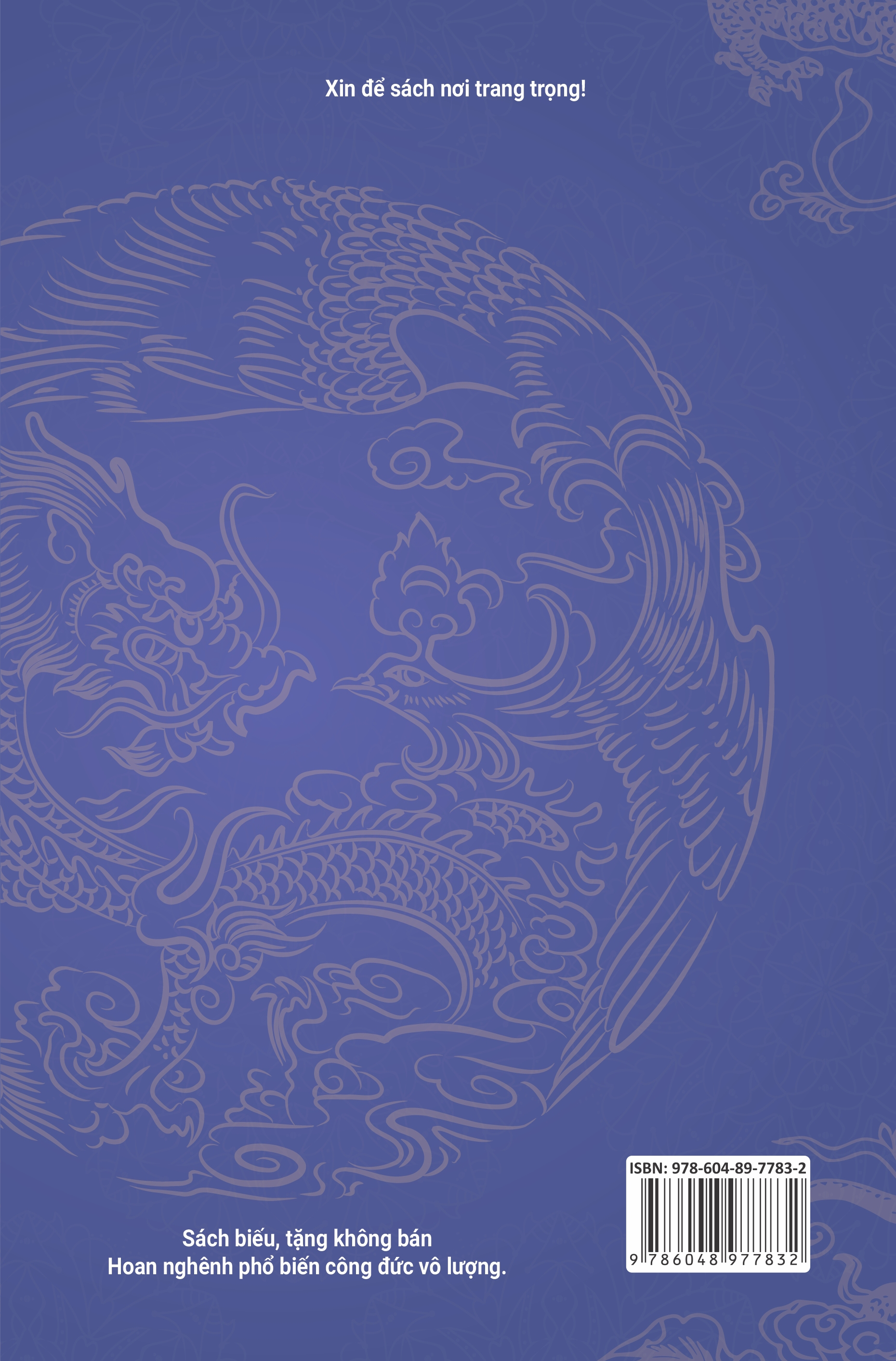 Ngày 12 tháng 7 năm 2015. Thời đó, do kỹ thuật khắc in mộc bản của Trung Quốc chƣa phát triển, bởi vậy bộ sách này đến đầu thời nhà Tống đã bị thất truyền, trong [Tống Sử] cũng không thấy có ghi chép. Thật may thay, trong Văn khố Kanazawa – Nhật Bản có một bộ [Quần Thƣ Trị Yếu] hoàn chỉnh do nhà sƣ Nhật Bản thời đại Kamakura (1192-1330) viết tay; đồng thời vào năm Càn Long thứ Quốc chƣa phát triển, bởi vậy bộ sách này đến đầu thời nhà Tống đã bị thất truyền, trong [Tống Sử] cũng không thấy có ghi chép. Thật may thay, trong Văn khố Kanazawa – Nhật Bản có một bộ [Quần Thƣ Trị Yếu] hoàn chỉnh do nhà sƣ Nhật Bản thời đại Kamakura (1192-1330) viết tay; đồng thời vào năm Càn Long thứ Điều mấu chốt của việc học tập, nằm ở hai chữ Thành và Kính. Trong [Khúc Lễ] có dạy: “Chớ nên bất kính”. Ngài Khang Hi của triều đại nhà Thanh xƣa kia cũng từng nói: “Bậc quân vương đối với dân, phải lấy chữ kính làm gốc”; “Thành và kính, bài học mà tiên tổ truyền lại cũng không ngoài hai chữ này”. Nhà Nho danh tiếng thời nhà Tống – ngài Trình Tử cũng có nói: “Chữ kính hơn mọi điều tà”. Tất cả muốn nói rằng việc tu thân và vun bồi đạo đức, giúp dân cứu đời chỉ cần hai chữ Thành và Kính là có thể viên thành. Còn nếu không có một chút thành kính nào đối với giáo dục của bậc thánh nhân và tiên vƣơng thời xƣa, dẫu có đọc vô vàn sách hay, cũng khó nhận đƣợc lợi ích chân thật. Ngài Thành và Kính. Trong [Khúc Lễ] có dạy: “Chớ nên bất kính”. Ngài Khang Hi của triều đại nhà Thanh xƣa kia cũng từng nói: “Bậc quân vương đối với dân, phải lấy chữ kính làm gốc”; “Thành và kính, bài học mà tiên tổ truyền lại cũng không ngoài hai chữ này”. Nhà Nho danh tiếng thời nhà Tống – ngài Trình Tử cũng có nói: “Chữ kính hơn mọi điều tà”. Tất cả muốn nói rằng việc tu thân và vun bồi đạo đức, giúp dân cứu đời chỉ cần hai chữ Thành và Kính là có thể viên thành. Còn nếu không có một chút thành kính nào đối với giáo dục của bậc thánh nhân và tiên vƣơng thời xƣa, dẫu có đọc vô vàn sách hay, cũng khó nhận đƣợc lợi ích chân thật. Ngài Trƣớc đây, trong bài diễn thuyết về chủ nghĩa Tam Dân (Chủ nghĩa Tam Dân – Lần giảng thứ 4), ngài Tôn Trung Sơn từng nói: “Sự phát triển khoa học của Châu Âu, sự tiến bộ của nền văn minh vật chất, chẳng qua là việc của hơn hai trăm năm trở lại đây. Nếu nói đến chân đế của triết học chính trị, người Châu Âu vẫn cần lưu tâm đến Trung Quốc. Các ngài đều biết rằng học vấn trên thế giới, giỏi nhất là nước Đức, nhưng hiện tại người nghiên cứu học vấn ở nước Đức vẫn phải nghiên cứu triết học của Trung Quốc, thậm chí là nghiên cứu giáo lý của Đức Phật ở Ấn Độ, để cứu vãn những lệch lạc trong khoa học của họ”. Tam Dân (Chủ nghĩa Tam Dân – Lần giảng thứ 4), ngài Tôn Trung Sơn từng nói: “Sự phát triển khoa học của Châu Âu, sự tiến bộ của nền văn minh vật chất, chẳng qua là việc của hơn hai trăm năm trở lại đây. Nếu nói đến chân đế của triết học chính trị, người Châu Âu vẫn cần lưu tâm đến Trung Quốc. Các ngài đều biết rằng học vấn trên thế giới, giỏi nhất là nước Đức, nhưng hiện tại người nghiên cứu học vấn ở nước Đức vẫn phải nghiên cứu triết học của Trung Quốc, thậm chí là nghiên cứu giáo lý của Đức Phật ở Ấn Độ, để cứu vãn những lệch lạc trong khoa học của họ”. Tiến sỹ Arnold J.Toynbee của nƣớc Anh lại cho rằng: “Muốn giải quyết vấn đề xã hội của thế kỷ 21, chỉ có học thuyết Khổng – Mạnh và Phật Pháp Đại Thừa”. Nếu tịnh tâm quan sát thế giới hỗn loạn khó lƣờng ngày nay, muốn cứu thế giới, cứu Trung Quốc, chỉ có giáo dục văn hóa truyền thống của Trung Quốc mới thực hiện đƣợc. Trí huệ, ý niệm, phƣơng pháp, kinh nghiệm và thành quả trong việc trị quốc mà cha ông truyền lại cho đến ngày nay, đều là kết tinh quý báu đƣợc đúc kết từ sự khảo nghiệm qua hàng nghìn năm. Bộ sách [Quần Thƣ Trị Yếu] vô cùng trân quý! Quả thật có thể hiểu sâu và thực thi, thì mục tiêu đối với thiên hạ thái bình, cuộc sống hạnh phúc của cá nhân đều có thể đạt đƣợc một cách tự nhiên; nếu đi ngƣợc lại với đạo nghĩa, tất sẽ khó tránh khỏi tự chuốc lấy tai ƣơng, tai họa khôn cùng. Tịnh rằng: “Muốn giải quyết vấn đề xã hội của thế kỷ 21, chỉ có học thuyết Khổng – Mạnh và Phật Pháp Đại Thừa”. Nếu tịnh tâm quan sát thế giới hỗn loạn khó lƣờng ngày nay, muốn cứu thế giới, cứu Trung Quốc, chỉ có giáo dục văn hóa truyền thống của Trung Quốc mới thực hiện đƣợc. Trí huệ, ý niệm, phƣơng pháp, kinh nghiệm và thành quả trong việc trị quốc mà cha ông truyền lại cho đến ngày nay, đều là kết tinh quý báu đƣợc đúc kết từ sự khảo nghiệm qua hàng nghìn năm. Bộ sách [Quần Thƣ Trị Yếu] vô cùng trân quý! Quả thật có thể hiểu sâu và thực thi, thì mục tiêu đối với thiên hạ thái bình, cuộc sống hạnh phúc của cá nhân đều có thể đạt đƣợc một cách tự nhiên; nếu đi ngƣợc lại với đạo nghĩa, tất sẽ khó tránh khỏi tự chuốc lấy tai ƣơng, tai họa khôn cùng. Tịnh I. NGUYÊN VĂN 為（爲） 眾（衆） 群（羣） 鄰（隣） 教（敎） 清（凊） 即（卽） 偽（僞） 慎（愼） 舉（擧） 真（眞 ） 鬥（鬬） 真（眞 ） 鬥（鬬） 跡（迹） （旣） 恥（） 災（） 污（汚） 災（） 污（汚） 睹（覩） （眦） 嘗（甞） 遍（徧） 乃（廼） 遍（徧） 乃（廼） 並（幷） （餧） 別（别） 褒（襃） 況（况） 褒（襃） 況（况） 棄（） 劍（劒） （慙） 吝（恡） 嶄（嶃） 吝（恡） 嶄（嶃） 銜（衘） 奸（姦） 蒞（莅、涖） （卷十四 漢書二） （卷三十五 文子） （卷四十 賈子） 解箕子之囚；無故無新，唯賢之親。用非其有，使非其人，解箕子之囚；無故無新，唯賢之親。用非其有，使非其人，解箕子之囚；無故無新，唯賢之親。用非其有，使非其人，晏然若其（無若其之其）故有之。由此觀之，則聖人之志大矣！ （無若其之其）故有之。由此觀之，則聖人之志大矣！ （卷四十一 （卷四十一 淮南子） 	欲得人物，利且貪。故知足之足，常足矣。
		無欲心也。 
莫大於欲得，	欲得人物，利且貪。故知足之足，常足矣。
		無欲心也。 
莫大於欲得，（卷三十四 老子） （卷四十一 淮南子） （卷三十五 文子） 殫生民之巧，以極天下之變。一首之飾，盈千金之價（價（卷四十九 傅子） （卷八 韓詩外傳） （卷四十 新語） 神；惡衣服，而致美于黻冕；卑宮室，而盡力溝洫。神；惡衣服，而致美于黻冕；卑宮室，而盡力溝洫。禹，吾無間然矣！』間，非也。菲，薄也。致孝與鬼神，謂祭祀豐潔也。黻，祭服之依。（卷九 論語） 爾無忿疾于頑，無求備于一人。人有頑囂不喻，汝當訓之。無忿怒疾（卷二 尚書） （卷四十 韓子） 臣有樸騃而辭訥，外疏而內敏，可不恕之以質乎？臣有臣有樸騃而辭訥，外疏而內敏，可不恕之以質乎？臣有犯難以為士（士疑當作上 或主），離謗以為國，可不恕之以忠Việt ngữ: 無田甫田，維莠驕驕。興也。甫，大也。大田過度，而無人功，終不能獲。興興也。甫，大也。大田過度，而無人功，終不能獲。興者，喻人君欲立功致治，必勤身修德，積小以成高大也。無思遠人，勞心忉忉。者，喻人君欲立功致治，必勤身修德，積小以成高大也。無思遠人，勞心忉忉。忉忉，（卷三 毛詩） （卷九 論語） 拜；大舜又甚焉，善與人同，舍己從人，樂取於人以為善。自耕稼陶漁以至為帝，無非取於人者。取諸人以為拜；大舜又甚焉，善與人同，舍己從人，樂取於人以為善。自耕稼陶漁以至為帝，無非取於人者。取諸人以為善，是與人為善也。故君子莫大乎與人為善。』舜從耕於歷山（卷三十七 孟子） （卷一 周易） （卷一 周易） （卷四十六 中論） （卷四十六 中論） （卷二十五 魏志上） 立愛惟親，立敬惟長，始于家邦，終于四海。言立愛敬（卷二 尚書） 敬宗故收族，收族故宗廟嚴，宗廟嚴故重社稷，重社稷故愛百姓，愛百姓故刑罰中，刑罰中故庶民安，庶民安故財用足，財用足故百志成，百志成故禮俗刑，禮俗刑敬宗故收族，收族故宗廟嚴，宗廟嚴故重社稷，重社稷故愛百姓，愛百姓故刑罰中，刑罰中故庶民安，庶民安故財用足，財用足故百志成，百志成故禮俗刑，禮俗刑敬宗故收族，收族故宗廟嚴，宗廟嚴故重社稷，重社稷故愛百姓，愛百姓故刑罰中，刑罰中故庶民安，庶民安故財用足，財用足故百志成，百志成故禮俗刑，禮俗刑然後樂。收族，序以昭穆也。嚴，猶尊也。百志，人之志意所欲也。刑，猶成也。《詩》收族，序以昭穆也。嚴，猶尊也。百志，人之志意所欲也。刑，猶成也。《詩》云：『不顯不承？無斁於人斯。』此之謂也。云：『不顯不承？無斁於人斯。』此之謂也。斁，厭也。言文王（卷七 禮記） (Cuốn 7. Lễ Kí) （卷十六 漢書四） （卷七 禮記） （後補卷四 春秋左氏傳上） 靈。』 Việt ngữ: 關關雎鳩，在河之洲。興也。關關，和聲也。雎鳩，王雎也。鳥摯而有別，后親，則君臣敬。君臣敬，則朝廷正。朝廷正，則王化成也。窈窕淑女，君子好仇。窈（卷三 毛詩） （卷四十七 政要論） （卷四十 賈子） （卷十 孔子家語） （卷四十九 傅子） 矣。原天命，則不惑禍福，不惑禍福，則動靜脩理矣；治心術，則不妄喜怒，不妄喜怒，則賞罰不阿矣；理好矣。原天命，則不惑禍福，不惑禍福，則動靜脩理矣；治心術，則不妄喜怒，不妄喜怒，則賞罰不阿矣；理好惡，則不貪無用，不貪無用，則不以物害性矣（本書不以物害性（卷八 韓詩外傳） （後補卷二十 漢書八） （卷三十六 尸子） 有三衰，下有九殺。衰殺皆喻儉（儉作踰）也。傳曰：『上之所好，下尤（尤作有）甚（卷四十一 淮南子） （卷三十四 墨子） （卷二十五 魏志上） （卷三十六 尸子） （卷三十九 呂氏春秋） Việt ngữ: （卷三十二 管子） （卷四十六 中論） （卷三十四 鶡冠子） （卷二十二 後漢書二） （卷四十 三略） （卷十五 漢書三) （卷三十六 尸子） 言，自伐之精者也。精猶甚，甚於伐其根也。 呂氏春秋） 言，自伐之精者也。（卷三十九 呂氏春秋） （卷四十一 淮南子） （卷十九 漢書七） 如之。是故為水者，決之使導；為民者，宣之使言。故民之有口，猶土之有山川也，財用於是乎出；猶其有原如之。是故為水者，決之使導；為民者，宣之使言。故民之有口，猶土之有山川也，財用於是乎出；猶其有原隰衍沃也，衣食於是乎（舊無出猶至是乎十四字，補之）生；口之宣言（卷十一 史記上） （卷十一 史記上） 	非所謀。無犯非義。』 
		言簡子能用善言，所以遂興也。 ，（卷六 春秋左氏傳下） （卷一 周易） 僕臣正，厥后克正；僕臣諛，厥后自聖。僕臣正，厥后克正；僕臣諛，厥后自聖。僕臣正，厥后克正；僕臣諛，厥后自聖。言僕臣皆正，則其君乃能正。僕臣諂諛，則其君乃自謂聖。后德惟臣，弗德惟臣。君乃能正。僕臣諂諛，則其君乃自謂聖。后德惟臣，弗德惟臣。君之有德，惟臣成之。君之有德，惟臣成之。君之無德，惟臣誤之。言君所行善惡，專在左右也。爾無昵于憸人，充耳目之官君之無德，惟臣誤之。言君所行善惡，專在左右也。爾無昵于憸人，充耳目之官君之無德，惟臣誤之。言君所行善惡，專在左右也。爾無昵于憸人，充耳目之官君之無德，惟臣誤之。言君所行善惡，專在左右也。爾無昵于憸人，充耳目之官，迪上以非先王之典。汝無親近憸利小子之人，充備侍從，在視聽之官，導君上以非先汝無親近憸利小子之人，充備侍從，在視聽之官，導君上以非先汝無親近憸利小子之人，充備侍從，在視聽之官，導君上以非先（卷二 尚書） （卷二十三 後漢書三） （卷三十二 管子） （卷三十七 尹文子） （卷四十九 傅子） （卷四十三 說苑） （卷三十二 管子） （卷三十二 管子） 君子。君子者，行不茍合，立不易方，不以天下枉道，君子。君子者，行不茍合，立不易方，不以天下枉道，君子。君子者，行不茍合，立不易方，不以天下枉道，不以樂生害仁，安可以祿誘哉？雖強縛(縛作搏)執之，而不(縛作搏)執之，而不獲已，亦杜口佯愚，茍免不暇。國之安危將何賴獲已，亦杜口佯愚，茍免不暇。國之安危將何賴（賴下有焉字（卷四十六 中論） （卷四十六 申鑒） （卷五 春秋左氏傳中） （卷四十四 桓子新論） （後補卷四 春秋左氏傳上） 之介夫死，而子罕哭之哀，而民悅，殆不可伐也。』之介夫死，而子罕哭之哀，而民悅，殆不可伐也。』之介夫死，而子罕哭之哀，而民悅，殆不可伐也。』覘，窺視也。孔子聞之曰：『善哉！覘國乎！』善其知微。 善其知微。 善其知微。 （卷七 （卷七 禮記） 禮記） （卷四十七 政要論） （卷四十八 體論） （卷四十八 體論） （卷四十五 昌言） 位弗期驕，祿弗期侈。貴不與驕期，而驕自至；富不與侈期，而侈自來。驕侈貴不與驕期，而驕自至；富不與侈期，而侈自來。驕侈以行己，所以速亡也。恭儉惟德，無載爾偽。
	言當恭儉，惟以立德，無行偽也。 以行己，所以速亡也。恭儉惟德，無載爾偽。
	言當恭儉，惟以立德，無行偽也。 以行己，所以速亡也。恭儉惟德，無載爾偽。
	言當恭儉，惟以立德，無行偽也。 （卷二 （卷二 尚書） （卷三十四 墨子） 以去乎？』曰：『直道而事人，焉往而不三黜？茍直道以事人（卷九 論語） （卷二十三 後漢書三） （卷三十 晉書下） 之，師教之，君食之。食，謂祿也。唯其所在，則致死焉，在君（卷八 國語） 昔先正保衡，作我先王。昔先正保衡，作我先王。保衡，伊尹也。作，起也。正，長也，言先世長官之臣也。乃曰：『予弗克俾厥后惟堯舜，其心愧恥，若撻于之臣也。乃曰：『予弗克俾厥后惟堯舜，其心愧恥，若撻于之臣也。乃曰：『予弗克俾厥后惟堯舜，其心愧恥，若撻于市。』言伊尹不能使其君如堯舜，則心恥之，若見撻于市也。一夫弗獲，則曰：言伊尹不能使其君如堯舜，則心恥之，若見撻于市也。一夫弗獲，則曰：	言以此道左右成湯，功至大天。 
天。（卷二 尚書） （卷三十三 晏子） 卜其晝，未卜其夜，不敢！』君子曰：『酒以成禮，不卜其晝，未卜其夜，不敢！』君子曰：『酒以成禮，不卜其晝，未卜其夜，不敢！』君子曰：『酒以成禮，不繼以淫，義也；夜飲為淫樂。以君成禮，弗納於淫，仁也。 』 夜飲為淫樂。以君成禮，弗納於淫，仁也。 』 （後補卷四 （後補卷四 春秋左氏傳上） （卷四十七 政要論） （卷四十三 說苑） 子路問事君。子曰：『勿欺，而犯之。』事君之道，義不可（卷九 論語） （卷三 毛詩） 官，惟爾之能；稱匪其人，惟爾弗任。所舉能脩其官，惟亦汝之功能（卷二 尚書） （卷十二 史記下） （卷二十九 晉書上） （卷六 春秋左氏傳下） 凡人各賢其所悅，而悅其所快。世莫不舉賢，凡人各賢其所悅，而悅其所快。世莫不舉賢，凡人各賢其所悅，而悅其所快。世莫不舉賢，賢其所悅者，而悅其所行之快性（其所行之快性，作其性之所快），（凡）人無不舉與己同者，以為賢也。或以者，而悅其所行之快性（其所行之快性，作其性之所快），（凡）人無不舉與己同者，以為賢也。或以者，而悅其所行之快性（其所行之快性，作其性之所快），（凡）人無不舉與己同者，以為賢也。或以者，而悅其所行之快性（其所行之快性，作其性之所快），（凡）人無不舉與己同者，以為賢也。或以治，或以亂，非自遁也，求同于己者。遁，失。己未必賢，遁，失。己未必賢，遁，失。己未必賢，而求與己同者也，而欲得賢，亦不幾矣！而求與己同者也，而欲得賢，亦不幾矣！幾，近也。 幾，近也。 （卷四十一 （卷四十一 淮南子） 淮南子） （卷三十五 文子） （卷三十五 文子） （卷十八 漢書六） 欲逸而惡勞。四欲得，四惡除，則心適矣。四欲之得也，在於勝理；勝理以治身，則生全矣，生全則壽長欲逸而惡勞。四欲得，四惡除，則心適矣。四欲之得也，在於勝理；勝理以治身，則生全矣，生全則壽長矣。勝理以治國，則法立矣，法立則天下服。服於理也。故（卷三十九 呂氏春秋） （後補卷四 春秋左氏傳上） 讓之心，非人也；無是非之心，非人也。讓之心，非人也；無是非之心，非人也。言無此四者，當若禽獸，非言無此四者，當若禽獸，非人之心也。惻隱之心，仁之端也；羞惡之心，義之端也；辭人之心也。惻隱之心，仁之端也；羞惡之心，義之端也；辭人之心也。惻隱之心，仁之端也；羞惡之心，義之端也；辭人之心也。惻隱之心，仁之端也；羞惡之心，義之端也；辭讓之心，禮之端也；是非之心，智之端也。讓之心，禮之端也；是非之心，智之端也。讓之心，禮之端也；是非之心，智之端也。端者，首也。人之有是四端也，猶其有四體也。有是四端，而自謂不能有是四端也，猶其有四體也。有是四端，而自謂不能有是四端也，猶其有四體也。有是四端，而自謂不能有是四端也，猶其有四體也。有是四端，而自謂不能者，自賊者也；自賊害其性，使為不善。謂其君不能者，賊其君者自賊害其性，使為不善。謂其君不能者，賊其君者自賊害其性，使為不善。謂其君不能者，賊其君者	謂其君不能為善，而不匡正者，賊其君使陷惡者也。 
也。	謂其君不能為善，而不匡正者，賊其君使陷惡者也。 
也。	謂其君不能為善，而不匡正者，賊其君使陷惡者也。 
也。	謂其君不能為善，而不匡正者，賊其君使陷惡者也。 
也。（卷三十七 （卷三十七 （卷三十七 孟子） （卷一 周易） （卷三十六 尸子） 明夫尊卑先後之序，固有物之所不能無也。宗廟尚親，朝廷尚尊，鄉黨尚明夫尊卑先後之序，固有物之所不能無也。宗廟尚親，朝廷尚尊，鄉黨尚明夫尊卑先後之序，固有物之所不能無也。宗廟尚親，朝廷尚尊，鄉黨尚齒，行事尚賢，大道之序也。言非但人倫之所尚也。 言非但人倫之所尚也。 （卷三十七 （卷三十七 莊子） （卷一 周易） 人無為，任其自為而已。大聖不作，唯因任也。觀於天地之謂也。觀其（卷三十七 莊子） 	澤中有雷，動悅之象也。物皆悅隨，可以無為，不勞明監。故君子向晦入宴息也。 息。（卷一 周易） 人無為，任其自為而已。大聖不作，唯因任也。觀於天地之謂也。觀其（卷三十七 莊子） （卷三十五 文子） （卷七 禮記） （卷三十五 曾子） （卷七 禮記） 子曰：『昔者明王，事父孝，故事天明；盡孝於父，則事天故上下治。卑事於尊，幼順於長，故上下治。天地明察，神明彰矣。卑事於尊，幼順於長，故上下治。天地明察，神明彰矣。事天能事天能明，事地能察，德合天地，可謂彰也。故雖天子，必有尊也，言有父也；明，事地能察，德合天地，可謂彰也。故雖天子，必有尊也，言有父也；明，事地能察，德合天地，可謂彰也。故雖天子，必有尊也，言有父也；明，事地能察，德合天地，可謂彰也。故雖天子，必有尊也，言有父也；雖貴為天子，必有所尊。事之若父，三老是也。必有先也，言有兄也。』貴為天子，必有所尊。事之若父，三老是也。必有先也，言有兄也。』必有所先，事必有所先，事必有所先，事（卷九 孝經） （卷四十五 昌言） （卷三十五 曾子） （卷七 禮記） 常棣之華，萼不煒煒。常棣之華，萼不煒煒。常棣之華，萼不煒煒。承華者曰萼。不當作跗，跗，萼足也。萼足得華之光明承華者曰萼。不當作跗，跗，萼足也。萼足得華之光明承華者曰萼。不當作跗，跗，萼足也。萼足得華之光明承華者曰萼。不當作跗，跗，萼足也。萼足得華之光明，煒煒然也。興者喻弟以敬事兄，兄以榮覆弟。恩義之顯，亦煒煒然也。凡今之人，莫如兄，煒煒然也。興者喻弟以敬事兄，兄以榮覆弟。恩義之顯，亦煒煒然也。凡今之人，莫如兄，煒煒然也。興者喻弟以敬事兄，兄以榮覆弟。恩義之顯，亦煒煒然也。凡今之人，莫如兄，煒煒然也。興者喻弟以敬事兄，兄以榮覆弟。恩義之顯，亦煒煒然也。凡今之人，莫如兄，煒煒然也。興者喻弟以敬事兄，兄以榮覆弟。恩義之顯，亦煒煒然也。凡今之人，莫如兄，煒煒然也。興者喻弟以敬事兄，兄以榮覆弟。恩義之顯，亦煒煒然也。凡今之人，莫如兄，煒煒然也。興者喻弟以敬事兄，兄以榮覆弟。恩義之顯，亦煒煒然也。凡今之人，莫如兄弟。人之恩親，無如兄弟之最厚。鶺鴒在原，兄弟急難。人之恩親，無如兄弟之最厚。鶺鴒在原，兄弟急難。人之恩親，無如兄弟之最厚。鶺鴒在原，兄弟急難。鶺鴒，雍渠也。飛則鳴，鶺鴒，雍渠也。飛則鳴，鶺鴒，雍渠也。飛則鳴，行則搖，不能自舍爾。急難，言兄弟之相救於急難矣。每有良朋，況也永歎。行則搖，不能自舍爾。急難，言兄弟之相救於急難矣。每有良朋，況也永歎。行則搖，不能自舍爾。急難，言兄弟之相救於急難矣。每有良朋，況也永歎。行則搖，不能自舍爾。急難，言兄弟之相救於急難矣。每有良朋，況也永歎。行則搖，不能自舍爾。急難，言兄弟之相救於急難矣。每有良朋，況也永歎。行則搖，不能自舍爾。急難，言兄弟之相救於急難矣。每有良朋，況也永歎。況，茲也。永，長也。每，雖也。良，善也。當急難之時，雖有善同門來，茲對之長歎而已。兄弟鬩于也。永，長也。每，雖也。良，善也。當急難之時，雖有善同門來，茲對之長歎而已。兄弟鬩于也。永，長也。每，雖也。良，善也。當急難之時，雖有善同門來，茲對之長歎而已。兄弟鬩于也。永，長也。每，雖也。良，善也。當急難之時，雖有善同門來，茲對之長歎而已。兄弟鬩于也。永，長也。每，雖也。良，善也。當急難之時，雖有善同門來，茲對之長歎而已。兄弟鬩于也。永，長也。每，雖也。良，善也。當急難之時，雖有善同門來，茲對之長歎而已。兄弟鬩于也。永，長也。每，雖也。良，善也。當急難之時，雖有善同門來，茲對之長歎而已。兄弟鬩于牆，外禦其侮。牆，外禦其侮。鬩，狠也。禦，禁也。兄弟雖內鬩，外猶禦侮也。 鬩，狠也。禦，禁也。兄弟雖內鬩，外猶禦侮也。 鬩，狠也。禦，禁也。兄弟雖內鬩，外猶禦侮也。 鬩，狠也。禦，禁也。兄弟雖內鬩，外猶禦侮也。 鬩，狠也。禦，禁也。兄弟雖內鬩，外猶禦侮也。 （卷三 （卷三 （卷三 （卷三 （卷三 毛詩） 毛詩） （後補卷四 春秋左氏傳上） （卷三十八 孫卿子） （卷三十七 孟子） （卷四十九 傅子） （卷一 周易） ，大札則不舉，天地有災則不舉，邦有大故則不舉。大荒（卷八 周禮） 	順陽養物。 
毋漉陂池，毋焚山林。（卷七 禮記） 國君春田不圍澤，大夫不掩群，士不取麛卵。生乳之時（卷七 禮記） 子曰：『仁有三，與仁同功而異情。利仁強仁，功雖與安仁者同利仁強仁，功雖與安仁者同，本情則異也。與人同功，其仁未可知也；與仁同過，然後其，本情則異也。與人同功，其仁未可知也；與仁同過，然後其，本情則異也。與人同功，其仁未可知也；與仁同過，然後其仁可知也。仁者安仁，智者利仁，畏罪者強仁。』仁可知也。仁者安仁，智者利仁，畏罪者強仁。』功者，人（卷七 禮記） （卷三十三 晏子） （卷三十四 鶡冠子） （後補卷四 春秋左氏傳上） （卷四十八 體論） （卷四十九 傅子） （卷四十 韓子） （卷三十六 尸子） （卷四十五 昌言） （卷五 春秋左氏傳中） （卷三十五 文子） 君子弗言也；可行也，弗可言，君子弗行也。則民言不	危，猶高也。言不高於行，行不高于言，言行相應。 
危行，而行不危言矣。君子弗言也；可行也，弗可言，君子弗行也。則民言不	危，猶高也。言不高於行，行不高于言，言行相應。 
危行，而行不危言矣。（卷七 禮記） （卷四十 韓子） 	終從其兄，免王大難，是大德也。 道也。』（卷六 春秋左氏傳下） 下人，以其身後人，即天下推而不厭，戴而不重。此德下人，以其身後人，即天下推而不厭，戴而不重。此德有餘，而氣順也。故知與之為得（得作取），知後之為先，（卷三十五 文子） （卷十 孔子家語） 不自見，故明；聖人因天下之目以視，故能明達。不自是，故彰；聖人因天下之目以視，故能明達。不自是，故彰；聖人不自為是而非人，故能彰顯於世。不自伐，故有功；人不自為是而非人，故能彰顯於世。不自伐，故有功；聖人德化流行，不自取其美，故有功聖人德化流行，不自取其美，故有功下莫能與之爭。此言天下賢與不肖，無能與不爭者爭。 老子） 下莫能與之爭。（卷三十四 老子） （卷四十八 體論） 稱物平施。多者用謙以為裒，少者用謙以為益，隨物而與，施不失平也。 周易） 稱物平施。（卷一 周易） （卷二十二 後漢書二） （卷四十八 體論） （卷二十五 魏志上） （卷三十六 尸子） （卷四十六 中論） 居寵思危，罔弗惟畏，弗畏入畏。言雖居貴寵，當常思危懼，無所（卷二 尚書） （卷四十六 中論） （卷四十一 淮南子） （卷四十七 劉廙政論） 	言語飲食，猶慎而節之，而況其餘乎。 
飲食。（卷一 周易） （卷二十六 魏志下） （卷三十五 曾子） （卷九 論語） （卷二十八 吳志下） （卷九 論語） （卷五十 袁子正書） 能通天下之志；唯幾也，故能成天下之務；極未形之理，則曰深。（卷一 周易） （卷四十一 淮南子） 	夫子常以此四者，為憂也。 
善不能改也，是吾憂也。』（卷九 論語） （卷五十 袁子正書） （卷四十五 昌言） （卷三十八 孫卿子） （卷三十七 尹文子） 出或處，或默或語。二人同心，其利斷金。同人終獲後笑者，以有（卷一 周易） 問人之飢則食之，稱人之美則爵之。皆為有言，不可以無實也。 皆為有言，不可以無實也。 問人之飢則食之，稱人之美則爵之。（卷七 禮記） （卷四十一 淮南子） （卷三十 晉書下） （卷四十七 政要論） （卷三十六 尸子） （卷三十六 尸子） （卷二十一 後漢書一） （卷三十二 管子） （卷十 孔子家語） 敢不服；上好信，則民莫敢不用情。情，情實也。言民化上，各以實應也（卷九 論語） 君子無德即下怨，無仁即下爭，無義即下異（異作暴）（卷三十五 文子） 此言此言此言此言凡人有初無終也。未見聖道，如不能得見。已見聖道，亦不能用之，所以無成也。爾其戒哉！爾凡人有初無終也。未見聖道，如不能得見。已見聖道，亦不能用之，所以無成也。爾其戒哉！爾凡人有初無終也。未見聖道，如不能得見。已見聖道，亦不能用之，所以無成也。爾其戒哉！爾凡人有初無終也。未見聖道，如不能得見。已見聖道，亦不能用之，所以無成也。爾其戒哉！爾惟風，下民惟草。汝戒勿為凡人之行也。民從上教而變，猶草應風而偃，不可不慎也。 汝戒勿為凡人之行也。民從上教而變，猶草應風而偃，不可不慎也。 汝戒勿為凡人之行也。民從上教而變，猶草應風而偃，不可不慎也。 （卷二 （卷二 尚書） 尚書） （卷四十一 淮南子） 且先，言未遑餘事。一曰治親，二曰報功，三曰舉賢，四曰使能且先，言未遑餘事。一曰治親，二曰報功，三曰舉賢，四曰使能且先，言未遑餘事。一曰治親，二曰報功，三曰舉賢，四曰使能，五曰存愛。功，功臣也。存，察也。察有仁愛者。五者一得於天下，民功，功臣也。存，察也。察有仁愛者。五者一得於天下，民無不足，無不贍。五者一物紕繆，民不得其死。無不足，無不贍。五者一物紕繆，民不得其死。物，猶事。紕，猶錯也。五事得則民足。一事失則民不得其死，明政之難也。聖人南面而治天下，必	人道謂此五事也。 
自人道始矣。，猶錯也。五事得則民足。一事失則民不得其死，明政之難也。聖人南面而治天下，必	人道謂此五事也。 
自人道始矣。，猶錯也。五事得則民足。一事失則民不得其死，明政之難也。聖人南面而治天下，必	人道謂此五事也。 
自人道始矣。（卷七 （卷七 禮記） （卷四十四 潛夫論） （卷四十七 蔣子） （卷二十一 後漢書一） （卷十八 漢書六） （卷十一 史記上） 聖人行不言之教。任其自行，斯不言之教也。道不可致也。道在自然（卷三十七 莊子） 《語》曰：『既富矣，又何加焉？曰：教之（卷四十二 鹽鐵論） （卷三十七 尹文子） （卷十七 漢書五） （卷四十五 仲長子昌言） （卷十七 漢書五） （卷二十二 後漢書二） （後補卷二十 漢書八） 匿者有殃。且君欲無盜，莫若舉賢而任之，使教明於上，化行於下。人有恥心，則和盜之為？』於是用隨會匿者有殃。且君欲無盜，莫若舉賢而任之，使教明於上，化行於下。人有恥心，則和盜之為？』於是用隨會知政，而群道奔秦焉。用聰明以察是非者，群詐之所逃；用少（少作先）識以摘姦伏者（卷三十四 列子） （卷四十八 體論） 聖人無常心，聖人重改更，貴因循，若自無心也。以百姓心為心。百姓	百姓為不信，聖人化之使信也。 
亦信之。（卷三十四 老子） 者，善人之資也。資，用也。人行不善，聖人教道使為善，得以為給用。 老子） 者，善人之資也。（卷三十四 老子） （後補卷四 春秋左氏傳上） 為田疇，夔為樂正，倕為工師，伯夷為秩宗，皋陶為大理，益掌驅禽。堯不能為一焉。堯為君，而九子者為臣，其何故也？堯知九職之事，使九子各受其事，皆勝其為田疇，夔為樂正，倕為工師，伯夷為秩宗，皋陶為大理，益掌驅禽。堯不能為一焉。堯為君，而九子者為臣，其何故也？堯知九職之事，使九子各受其事，皆勝其任以成功，堯遂乘成功（本書乘成功作成厥功）以王天下。是故知（卷四十三 说苑） （卷四十七 劉廙政論） （卷二十五 魏志上） （卷八 周書） （後補卷十三 漢書一） （卷二十二 後漢書二） ，群臣輻湊。喜不以賞賜，怒不以罪誅，法令察而不苛，群臣輻湊。喜不以賞賜，怒不以罪誅，法令察而不苛，耳目通（通作聰）而不暗，善否之情，日陳於前而不逆，（卷三十五 文子） （卷九 論語） ，惟有司之牧夫。 』 文王無所兼知於毀譽眾言，及眾刑獄，眾所當慎之事，惟慎擇有司牧（卷二 尚書） （卷五十 袁子正書） （卷五十 袁子正書） 規矩方圓，各有所施；殊形異材，莫不可得而用也。天規矩方圓，各有所施；殊形異材，莫不可得而用也。天下之物，莫凶於奚毒，奚毒，附子。然而良醫橐而藏之，有所（卷四十一 淮南子） （卷五十 袁子正書） （卷七 禮記） （卷三十九 呂氏春秋） 工事可常。古之宰物，皆用其一能，以成其一事。是以用無棄人，使無棄才。若乃任使於過分之中（卷三十七 慎子） （卷二十二 後漢書二） 人之愛人，求利之也。今吾子愛人，則以政，以政與之之而已，其誰敢求愛於子？子於鄭國，棟也，棟折榱崩之而已，其誰敢求愛於子？子於鄭國，棟也，棟折榱崩之而已，其誰敢求愛於子？子於鄭國，棟也，棟折榱崩之而已，其誰敢求愛於子？子於鄭國，棟也，棟折榱崩，僑將厭焉，敢不盡言？子有美錦，不使人學製。，僑將厭焉，敢不盡言？子有美錦，不使人學製。，僑將厭焉，敢不盡言？子有美錦，不使人學製。製，裁。大官、大邑，身之所庇也，而使學者製焉。其為美錦，大官、大邑，身之所庇也，而使學者製焉。其為美錦，大官、大邑，身之所庇也，而使學者製焉。其為美錦，大官、大邑，身之所庇也，而使學者製焉。其為美錦，不亦多乎？不亦多乎？言官邑之重，多於美錦。僑聞學而後入政，未聞以政學言官邑之重，多於美錦。僑聞學而後入政，未聞以政學者也。若果行此，必有所害。譬如田獵，射御貫則能獲者也。若果行此，必有所害。譬如田獵，射御貫則能獲者也。若果行此，必有所害。譬如田獵，射御貫則能獲者也。若果行此，必有所害。譬如田獵，射御貫則能獲禽。貫，習也。若未嘗登車射御，則敗績厭覆是懼，何暇思貫，習也。若未嘗登車射御，則敗績厭覆是懼，何暇思貫，習也。若未嘗登車射御，則敗績厭覆是懼，何暇思（卷五 春秋左氏傳中） Việt ngữ: （卷四十九 傅子） （卷三十六 商君子） 食，故可以為庖。若使庖人調和而食之，則不可以為庖食，故可以為庖。若使庖人調和而食之，則不可以為庖食，故可以為庖。若使庖人調和而食之，則不可以為庖矣。伯王（本書伯王作王伯，下同）之君亦然。誅暴而不私，以封天（本書伯王作王伯，下同）之君亦然。誅暴而不私，以封天下之賢者，故可以為伯王。若使王伯之君誅暴而私之，	誅暴有所私枉，則不可以為王伯。 
則亦不可以為王伯矣。下之賢者，故可以為伯王。若使王伯之君誅暴而私之，	誅暴有所私枉，則不可以為王伯。 
則亦不可以為王伯矣。下之賢者，故可以為伯王。若使王伯之君誅暴而私之，	誅暴有所私枉，則不可以為王伯。 
則亦不可以為王伯矣。（卷三十九 （卷三十九 呂氏春秋） （卷十九 漢書七） （卷三十六 尸子） （卷四十九 傅子） （卷五十 袁子正書） （卷三十一 六韜） 心肅則容敬。心好之，身必安之；君好之，民必欲之。心肅則容敬。心好之，身必安之；君好之，民必欲之。心以體全，亦以體傷；君以民存，亦以民亡。』莊，齊莊也。 （卷七 禮記） （卷二十七 吳志上） （卷九 論語） （卷三十五 文子） （卷三十六 尸子） （卷三十六 尸子） 子路問政。子曰：『先之，勞之。』孔子弟子仲由也。先導之以孔子弟子仲由也。先導之以德，使人信之，然後勞之。《易》曰：悅以使民，民忘其勞。請益。曰：『毋倦。』德，使人信之，然後勞之。《易》曰：悅以使民，民忘其勞。請益。曰：『毋倦。』子（卷九 論語） 	遊觀為無益，奇巧為異物。言明王之道，以德義為益，器用為貴，所以化俗生民。 足。（卷二 尚書） （卷十四 漢書二） 之，民之所惡惡之，此之謂民之父母。言治民之道無他，取於己而已。言治民之道無他，取於己而已。好人之所惡，惡人之所好，是謂拂人之性，災必逮夫	拂，猶佹。逮，及也。 
身。好人之所惡，惡人之所好，是謂拂人之性，災必逮夫	拂，猶佹。逮，及也。 
身。好人之所惡，惡人之所好，是謂拂人之性，災必逮夫	拂，猶佹。逮，及也。 
身。（卷七 （卷七 禮記） （卷五十 袁子正書） 子曰：『導千乘之國，導謂為之政教也。敬事而信，為國者舉事必	不妨奪農務也。 
時。』（卷九 論語） 定公問：『君使臣，臣事君，如之何？』定公，魯君謚。（卷九 論語） （卷五十 袁子正書） 之治也。 Việt ngữ: （卷四十二 鹽鐵論） （後補卷二十 漢書八） 罪；八曰誅，以馭其過。柄，所秉執以起事者也。詔，告也，助也。爵，謂公侯伯子（卷八 周禮） （卷三十六 申子） 行也。 Việt ngữ: （卷四十 韓子） 上人疑，則百姓惑；下難知，則君長勞。難知，有姦心也。故君民者，章好以示民俗，慎惡以御民之淫，則民不惑	淫，貪侈也。《孝经》曰：『示之以好惡，而民知禁也。』 
矣。故君民者，章好以示民俗，慎惡以御民之淫，則民不惑	淫，貪侈也。《孝经》曰：『示之以好惡，而民知禁也。』 
矣。（卷七 禮記） 	亂國禮慢而樂淫也。 其禮樂，而治亂可知。（卷七 禮記） （卷十 孔子家语） 大夫子產，曰：夫禮，天之經，經者，道之常也。地之義，義者，之明，日月星辰，天之明也。因地之性，高下剛柔，地之性也。生其六氣，陰陽青黃赤白黑發見也。章為五聲，宮商角徵羽。淫則昏亂，民失其性。青黃赤白黑發見也。章為五聲，宮商角徵羽。淫則昏亂，民失其性。青黃赤白黑發見也。章為五聲，宮商角徵羽。淫則昏亂，民失其性。滋味聲色，過則傷性也。是故為禮以奉之。』制禮以奉其性。 制禮以奉其性。 制禮以奉其性。 （卷六 （卷六 春秋左氏傳下） 春秋左氏傳下） （卷十四 漢書二） （卷四十九 傅子） （孝作順），故父子有親；因其喜朋友，而教之以悌，故長幼有序。然後脩朝聘，以明貴賤；鄉隱習射，以明長（孝作順），故父子有親；因其喜朋友，而教之以悌，故長幼有序。然後脩朝聘，以明貴賤；鄉隱習射，以明長幼；時蒐振旅，以習用兵；蒐，簡車馬也。入學庠序，以脩人（卷四十一 淮南子） 宜。』 Việt ngữ: 	言必外內具也。 
禮之文。無本不立，無文不行。（卷七 禮記） 相鼠有皮，人而無儀。相，視也。儀，威儀也。視鼠有皮，雖居高顯之處，偷相，視也。儀，威儀也。視鼠有皮，雖居高顯之處，偷食茍得，不知廉恥，亦與人無威儀者同也。人而無儀，不死胡為。食茍得，不知廉恥，亦與人無威儀者同也。人而無儀，不死胡為。人以有威儀為貴，今（卷三 毛詩） 大由之。有所不行，知和而和，不以禮節之，亦不可行大由之。有所不行，知和而和，不以禮節之，亦不可行大由之。有所不行，知和而和，不以禮節之，亦不可行也。』人知禮貴和而每事從和，不以禮為節，亦不可行也。 人知禮貴和而每事從和，不以禮為節，亦不可行也。 （卷九 （卷九 論語） 情發於聲，聲成文，謂之音。發，猶見也。聲，謂宮商角徵羽。聲成文（卷三 毛詩） （後補卷十三 漢書一） （卷四十五 崔寔政論） （卷四十九 傅子） （卷十四 漢書二） Việt ngữ: （卷五十 抱朴子） （卷三十二 管子） 式于九圍。不遲，言疾也。躋，升也。九圍，九州也。降，下也。假，暇也。祗，敬也。式，用天用是故愛敬之，天於是又命之，使用事於天下，言王之。不競不絿，不剛不柔。敷天用是故愛敬之，天於是又命之，使用事於天下，言王之。不競不絿，不剛不柔。敷天用是故愛敬之，天於是又命之，使用事於天下，言王之。不競不絿，不剛不柔。敷政優優，百祿是遒。絿，急也。優優，和也。遒，聚也。 絿，急也。優優，和也。遒，聚也。 （卷三 （卷三 毛詩） Việt ngữ: （卷四十二 新序） （卷四十八 典語） （卷三十一 鬻子） （卷三十五 文子） （卷四十八 體論） 者不得過，愚者不得不及。名分不定，而欲天下之治，者不得過，愚者不得不及。名分不定，而欲天下之治，是猶欲無饑而去食（去食下舊無欲字，補之。），欲無寒而去依也，（卷三十六 商君子） 之，萬民無陷於險危也。 Việt ngữ: Việt ngữ: （卷五十 袁子正書） （卷四十八 體論） 非佞折獄，惟良折獄，罔非在中。非佞折獄，惟良折獄，罔非在中。非口才可以斷獄，惟平良可以斷獄，無非在中正也。哀敬折獄，咸庶中正。當矜下民之犯法，敬斷獄之害人，皆庶幾必當矜下民之犯法，敬斷獄之害人，皆庶幾必（卷二 尚書） （卷四十二 鹽鐵論） （卷十 孔子家語） 巧賣法令者也。亂名改作，變易官與物名。執左道以亂政者，殺。左道，邪上心者，殺。怪異之伎，可以眩曜人心之器。盪，動也。行偽而堅，行詐偽而堅守。殺。假於鬼神時日卜筮，以疑民者，殺。此四誅者，不殺。假於鬼神時日卜筮，以疑民者，殺。此四誅者，不殺。假於鬼神時日卜筮，以疑民者，殺。此四誅者，不待時，不以聽。』不聽於棘木之下也。 不聽於棘木之下也。 （卷十 （卷十 孔子家語） 言；得其所以言者，言弗能言也。故『道可道者，非常道也；名可名者；非常名也。』故聖人所由曰道，所為言；得其所以言者，言弗能言也。故『道可道者，非常道也；名可名者；非常名也。』故聖人所由曰道，所為曰事。道由金石，壹調不可更；事猶琴瑟，每（每作曲）終（卷三十五 文子） （卷十八 漢書六） 同力度德，同德度義。力鈞則有德者勝，德鈞則秉義者疆。揆度優劣，勝負可（卷二 尚書） （卷四十七 政要論） （卷五 春秋左氏傳中） 者，有貪而喜利者，有仁而不忍於人者，有智而心怯者，有信而喜信於人者，有廉潔而不愛民者，有智而心者，有貪而喜利者，有仁而不忍於人者，有智而心怯者，有信而喜信於人者，有廉潔而不愛民者，有智而心者，有貪而喜利者，有仁而不忍於人者，有智而心怯者，有信而喜信於人者，有廉潔而不愛民者，有智而心緩者，有剛毅而自用（用作任）者，愞心而喜用人者。』 （用作任）者，愞心而喜用人者。』 （卷三十一 （卷三十一 六韜） 8. Thông minh nhƣng lại do dự thiếu quyết đoán; 9. Cƣơng nghị nhƣng ƣơng ngạnh và ngoan cố; 8. Thông minh nhƣng lại do dự thiếu quyết đoán; 9. Cƣơng nghị nhƣng ƣơng ngạnh và ngoan cố; 10. Do yếu đuối mà thích ỷ lại vào ngƣời khác. 凡人之論將，恒觀之於勇。勇之於將，乃數分之一耳。凡人之論將，恒觀之於勇。勇之於將，乃數分之一耳。凡人之論將，恒觀之於勇。勇之於將，乃數分之一耳。夫勇者輕命（命作合，輕合），而不知利，未可也。 （命作合，輕合），而不知利，未可也。 （卷三十六 （卷三十六 吳子） （卷三十一 六韜） 養士如此，乃可加兵於敵也。昔者良將之用兵也，人有饋一簞醪者，養士如此，乃可加兵於敵也。昔者良將之用兵也，人有饋一簞醪者，使投諸河，與士卒同（同舊作 逆， 改之）流而飲之。夫一簞之（卷四十 三略） （卷十二 史記下） 速睹為不善之害也。賞功不移時，罰惡不轉列，所以勸善懲惡，欲速疾也。 （卷三十三 司馬法） 子曰：『以不教民戰，是謂棄之。』言用不習之民使之戰，必破（卷九 論語） （卷三十六 尸子） 	存不忘亡，既濟不忘未濟也。 
之。（卷一 周易） （卷十五 漢書三） （卷三十六 尸子） （卷三十二 管子） （卷四十五 崔寔政論） 民好流，此弱國之風也。君臣爭明，朝廷爭功，士大夫爭名，庶人爭利，此乖國之風也。上多欲，下多端，法不定，政多門，此亂國之風也。以侈為博，以伉為高，以濫為通，尊禮謂之劬，守法謂之固，此荒國之風也。以苛為察，以利為公，以割下為能，以附上為忠，此叛民好流，此弱國之風也。君臣爭明，朝廷爭功，士大夫爭名，庶人爭利，此乖國之風也。上多欲，下多端，法不定，政多門，此亂國之風也。以侈為博，以伉為高，以濫為通，尊禮謂之劬，守法謂之固，此荒國之風也。以苛為察，以利為公，以割下為能，以附上為忠，此叛國之風也。上下相疏，內外相疑（疑作蒙），小臣爭寵，大（卷四十六 申鑒） （卷四十一 淮南子） （卷三十二 管子） （卷四十五 昌言） 天下多忌諱，而民彌貧。天下，謂人主也。忌諱者，防禁也。令煩則姦生，天下，謂人主也。忌諱者，防禁也。令煩則姦生，天下，謂人主也。忌諱者，防禁也。令煩則姦生，天下，謂人主也。忌諱者，防禁也。令煩則姦生，禁多則下詐相殆，故貧也。民多利器，國家滋昏。禁多則下詐相殆，故貧也。民多利器，國家滋昏。利器者，權也。民多權，則視者眩於利器者，權也。民多權，則視者眩於利器者，權也。民多權，則視者眩於目，聽者惑於耳，上下不親，故國家混亂也。人多伎巧，奇物滋起。目，聽者惑於耳，上下不親，故國家混亂也。人多伎巧，奇物滋起。目，聽者惑於耳，上下不親，故國家混亂也。人多伎巧，奇物滋起。人，謂人君也。多人，謂人君也。多伎巧，刻畫宮觀，雕琢章服，下則化上，日以滋起也。法物滋彰，盜賊多有。伎巧，刻畫宮觀，雕琢章服，下則化上，日以滋起也。法物滋彰，盜賊多有。伎巧，刻畫宮觀，雕琢章服，下則化上，日以滋起也。法物滋彰，盜賊多有。伎巧，刻畫宮觀，雕琢章服，下則化上，日以滋起也。法物滋彰，盜賊多有。法，好（卷三十四 老子） （卷四十五 崔寔政論） （卷十四 漢書二） 理。未有上仁而下賊，讓行而爭路者也。故孔子曰：理。未有上仁而下賊，讓行而爭路者也。故孔子曰：『移風易俗。』豈家令（令作至）人視之哉？亦取（取作先）之於（卷四十 新語） （卷三十五 文子） （卷四十九 傅子） （卷四十九 傅子） 文公問於郭偃，郭偃，卜偃。曰：『始也吾以國為易，郭偃，卜偃。曰：『始也吾以國為易，易，易治也。今也難。』對曰：『君以為易，其難也將至矣；君	以為難，而勤修之，故其易將至。 
以為難，其易也將至矣。』易治也。今也難。』對曰：『君以為易，其難也將至矣；君	以為難，而勤修之，故其易將至。 
以為難，其易也將至矣。』易治也。今也難。』對曰：『君以為易，其難也將至矣；君	以為難，而勤修之，故其易將至。 
以為難，其易也將至矣。』易治也。今也難。』對曰：『君以為易，其難也將至矣；君	以為難，而勤修之，故其易將至。 
以為難，其易也將至矣。』（卷八 （卷八 國語） 國語） 民敏德。』敏，疾也。能知為君之難，為臣不易，則其政治，而眾民皆疾修德也。 尚書） 民敏德。』（卷二 尚書） （卷三十九 呂氏春秋） 眾人之力。故以聖人之智思慮者，無不知也；以眾人之力起事者，無不成也。能自去而因天下之智力，起則身逸而福多。亂主獨用其智，而不任聖人之智；獨用其力，而不任眾人之力，故其身勞而禍多。故曰：『獨任之國（國舊作圖改之），勞而多禍。』 眾人之力。故以聖人之智思慮者，無不知也；以眾人之力起事者，無不成也。能自去而因天下之智力，起則身逸而福多。亂主獨用其智，而不任聖人之智；獨用其力，而不任眾人之力，故其身勞而禍多。故曰：『獨任之國（國舊作圖改之），勞而多禍。』 （卷三十二 管子） 疑嫡之子，此家亂也；朝有疑相之臣，此國亂也；任官無能，此眾亂也。四者無別，主失其體；群官朋黨，以疑嫡之子，此家亂也；朝有疑相之臣，此國亂也；任官無能，此眾亂也。四者無別，主失其體；群官朋黨，以懷其私，則失疆（疆作族）矣。故妻必定，子必正，相必直立（卷三十二 管子） 曰：『何謂五美？』子曰：『君子惠而不費，勞而不怨，欲而不貪，泰而不驕，威而不猛。』子張曰：『何曰：『何謂五美？』子曰：『君子惠而不費，勞而不怨，欲而不貪，泰而不驕，威而不猛。』子張曰：『何謂惠而不費？』子曰：『因人所利而利之，不亦（不亦上脫斯仁而得仁，又焉貪？君子無眾寡，無小大，無敢慢，仁而得仁，又焉貪？君子無眾寡，無小大，無敢慢，仁而得仁，又焉貪？君子無眾寡，無小大，無敢慢，言君子不以寡小而慢之。斯不亦泰而不驕乎？君子正其衣冠，尊其瞻視，儼然人望而畏之，斯不亦威而不猛乎？』子張曰：『何謂四惡？』子曰：『不教而殺，謂之虐；不戒視子不以寡小而慢之。斯不亦泰而不驕乎？君子正其衣冠，尊其瞻視，儼然人望而畏之，斯不亦威而不猛乎？』子張曰：『何謂四惡？』子曰：『不教而殺，謂之虐；不戒視子不以寡小而慢之。斯不亦泰而不驕乎？君子正其衣冠，尊其瞻視，儼然人望而畏之，斯不亦威而不猛乎？』子張曰：『何謂四惡？』子曰：『不教而殺，謂之虐；不戒視子不以寡小而慢之。斯不亦泰而不驕乎？君子正其衣冠，尊其瞻視，儼然人望而畏之，斯不亦威而不猛乎？』子張曰：『何謂四惡？』子曰：『不教而殺，謂之虐；不戒視不宿戒，而責目前成，為視成也。 慢令致期，謂之賊；成，謂之暴；不宿戒，而責目前成，為視成也。 慢令致期，謂之賊；成，謂之暴；與民無與民無信，而虛刻期。猶之與人也，出納之吝，謂之有司。』謂財物俱當與謂財物俱當與謂財物俱當與（卷九 論語） （卷四十七 政要論） （卷三十七 尹文子） （卷十 孔子家語） 古人有言曰：『人無于水鑒，當于民鑒。』古人有言曰：『人無于水鑒，當于民鑒。』古賢聖有言，人無於水鑒，當於民鑒也。視水見己形，視民行事見吉凶。今惟殷墜命，我其可弗大	今惟殷紂無道，墜失天命，我其可不大視為戒也。 
鑑？人無於水鑒，當於民鑒也。視水見己形，視民行事見吉凶。今惟殷墜命，我其可弗大	今惟殷紂無道，墜失天命，我其可不大視為戒也。 
鑑？人無於水鑒，當於民鑒也。視水見己形，視民行事見吉凶。今惟殷墜命，我其可弗大	今惟殷紂無道，墜失天命，我其可不大視為戒也。 
鑑？（卷二 尚書） 尚書） （卷三十一 六韜） （卷二十八 吳志下） （卷三十七 尉繚子） （卷四十四 桓子新論） 邑，賞于奚也。辭，請曲縣、軒，縣也。繁纓以朝，許之。賞于奚也。辭，請曲縣、軒，縣也。繁纓以朝，許之。繁纓，馬飾，皆諸侯之服也。仲尼聞之，曰：『惜也！不如多與之邑。唯器皆諸侯之服也。仲尼聞之，曰：『惜也！不如多與之邑。唯器皆諸侯之服也。仲尼聞之，曰：『惜也！不如多與之邑。唯器皆諸侯之服也。仲尼聞之，曰：『惜也！不如多與之邑。唯器與名，不可以假人，與名，不可以假人，器，車服也。名，爵號也。君之所司也，政之大器，車服也。名，爵號也。君之所司也，政之大（卷五 春秋左氏傳中） （卷二十二 後漢書二） （卷五十 抱朴子） （卷四十五 昌言） （卷四十七 劉廙政論） （卷三十二 管子） （卷十 孔子家語） 子曰：『巧言亂德。小不忍，亂大謀。』巧言利口，則亂德（卷九 論語） 聚，何以備之？《夏箴》曰：『小人無兼年之食，遇天饑，妻子非其有也；大夫無兼年之食，遇天饑，臣妾輿馬非其有也；國無兼年之食，遇天饑，百姓非其百姓	言不遠也。 
也。』戒之哉，不思禍咎無日矣。聚，何以備之？《夏箴》曰：『小人無兼年之食，遇天饑，妻子非其有也；大夫無兼年之食，遇天饑，臣妾輿馬非其有也；國無兼年之食，遇天饑，百姓非其百姓	言不遠也。 
也。』戒之哉，不思禍咎無日矣。（卷八 周書） （卷四十二 鹽鐵論） （卷四十 韓子） （卷一 周易） 仞，功虧一簣。諭向成也，未成一簣，猶不為山，故曰功虧一簣。是以聖人乾乾日側，慎終如（卷二 尚書） （卷三十二 管子） （卷三十八 孫卿子） 好語虛無之事，爭著雕麗之文，以求見異於世，品人鮮識，從而尚之，此傷道德之實，而惑矇夫之失者也。詩賦者，所以頌善醜之德，泄哀樂之情也，故溫雅以廣文，興喻以盡意。今賦頌之徒，茍為饒辨屈蹇之辭，競陳誣罔無然之事，以索見怪於世，愚夫戇士，從而奇之，此悖孩童之思，而長不誠之言者也。盡孝悌於父母，正操行於閨門，所以為列士也。今多務交游以結黨，偷勢竊名，以取濟渡，夸末之徒，從而尚之，此逼貞士之節，而眩世俗之心者也。養生順志，所以為孝也。今多違志以儉養，約生以待終，終沒之後，乃崇飾喪紀，以言孝，盛饗賓旅以求名，誣善之徒，從而稱之，此亂孝悌之真行，而誤後生之痛者也。忠正以事好語虛無之事，爭著雕麗之文，以求見異於世，品人鮮識，從而尚之，此傷道德之實，而惑矇夫之失者也。詩賦者，所以頌善醜之德，泄哀樂之情也，故溫雅以廣文，興喻以盡意。今賦頌之徒，茍為饒辨屈蹇之辭，競陳誣罔無然之事，以索見怪於世，愚夫戇士，從而奇之，此悖孩童之思，而長不誠之言者也。盡孝悌於父母，正操行於閨門，所以為列士也。今多務交游以結黨，偷勢竊名，以取濟渡，夸末之徒，從而尚之，此逼貞士之節，而眩世俗之心者也。養生順志，所以為孝也。今多違志以儉養，約生以待終，終沒之後，乃崇飾喪紀，以言孝，盛饗賓旅以求名，誣善之徒，從而稱之，此亂孝悌之真行，而誤後生之痛者也。忠正以事君，信法以理下，所以居官也。今多姦諛以取媚，玩（玩（卷四十四 潛夫論） thành thật. （卷三十 晉書下） （卷四十一 淮南子） 引，取也。封，厚也。利己而忘君，別也。己，別，為朋黨。 國語） （卷八 （卷八 國語） （卷三十四 墨子） 益，身必日安，此所謂吉人也。事君也，其友皆誠信有行好善，如此者，事君日益，官職日進，此所謂吉臣也。人主也，朝臣多賢，左右多忠，主有失敢交爭正益，身必日安，此所謂吉人也。事君也，其友皆誠信有行好善，如此者，事君日益，官職日進，此所謂吉臣也。人主也，朝臣多賢，左右多忠，主有失敢交爭正諫，交，俱。如此者，國日安，主日尊，天下日服，此所謂（卷三十九 呂氏春秋） 之心，而搆仇讎之怨也。 Việt ngữ: （卷四十一 淮南子） （卷三十五 文子） （卷二十四 後漢書四） （卷四十一 淮南子） （卷九 論語） （卷四十九 傅子） 皇天無親，惟德是輔；民心無常，惟惠之懷。天之於（卷二 尚書） 墨子之門多勇士，仲尼之門多道德，文王之朝多賢良，墨子之門多勇士，仲尼之門多道德，文王之朝多賢良，秦王之庭多不詳。故善者必有所主（主作因）而至，惡者必（卷四十 新語） （卷三十一 六韜） （卷十六 漢書四） （卷三十二 管子） （卷十八 漢書六） 行一日之善，而問終身之譽。譽不至則曰，善無益矣，遂疑聖人之言，背先王之教，存其舊術，順其常好。是以身辱名賤，而永為人役也（永作不免二字）。 行一日之善，而問終身之譽。譽不至則曰，善無益矣，遂疑聖人之言，背先王之教，存其舊術，順其常好。是以身辱名賤，而永為人役也（永作不免二字）。 （卷四十六 中論） 六三：負且乘，致寇至，貞吝。處非其位，履非其正，以附於四，用（卷一 周易） 